Муниципальное бюджетное дошкольное образовательное учреждение                                                       «Детский сад № 21»                                                                                                                                         Нижегородская обл. г. Дзержинск.Адрес: улица Рудольфа Удриса, 3-А; тел: 32 43 61http://21dzn.dounn.ru;    e-mail: ds21@uddudzr.ruРабочая программавоспитателя подготовительной к школе группы № 2Муниципального бюджетного дошкольногообразовательного учреждения«Детский сад № 21»на 2021 – 2022 учебный годсоставила:Суслова Н. Л., воспитатель,первая кв. категорияг. Дзержинск2021 годЦЕЛЕВОЙ РАЗДЕЛОбязательная часть1.1. Пояснительная записка.Рабочая программа дошкольного образования (далее -Программа) вподготовительной к школе  группе  (от 6 до 7лет) на 2019- 2020 учебный годразработана в соответствии со следующими нормативно-правовыми документами:Федеральным законом от 29.12.2012 № 273-ФЗ «Об образовании в Российской Федерации»;Федеральным государственным образовательным стандартом дошкольного образования (Утвержден приказом Министерства образования науки Российской Федерации от 17 октября 2013 г. N 1155);Порядком организации и осуществления образовательной деятельности по основным общеобразовательным программам - образовательным программам дошкольного образования (приказ Министерства образования и науки РФ от 30 августа 2013 года №1014 г. Москва);Порядком организации и осуществления образовательной деятельности по основным общеобразовательным программам - образовательным программам дошкольного образования (приказ Министерства образования и науки РФ от 30 августа 2013 года №1014 г. Москва);Постановлением Главного государственного санитарного врача РФ от 28.09.2020 № 28 "Об утверждении санитарных правил СП 2.4. 3648-20 "Санитарно-эпидемиологические требования к организациям воспитания и обучения, отдыха и оздоровления детей и молодежи" (Зарегистрировано в Минюсте России 18.12.2020 N 61573);Санитарно-эпидемиологические правила и нормы СанПиН 2.3/2.4.3.590-20 «Санитарно-эпидемиологические требования к организации питания населения». Утверждены  постановлением Главного государственного санитарного врача Российской Федерации от 27 октября 2020 г. № 32.Программа разработана в соответствии с «Основной образовательной программой дошкольного образования Муниципального бюджетного дошкольного образовательного учреждения «Детский сад №21», и является нормативно-управленческим документом, определяющим содержательную и организационную составляющую образовательного процесса в дошкольном учреждении.Программа определяетобъем, содержание, планируемые результаты и организацию образовательнойдеятельности в Муниципальном бюджетном дошкольном образовательном учреждении«Детский сад № 21» . Программа обеспечивает построение целостного педагогического процесса, направленного наполноценное всестороннее развитие ребенка по пяти направлениям – образовательнымобластям: «Физическое развитие»,  «Социально-коммуникативное развитие», «Познавательное развитие», «Речевое развитие» и  «Художественно-эстетическое развитие».Программа составлена с учётом «Основной образовательной программой дошкольного образования «От рождения до школы»/ Под ред. Н.Е. Вераксы, Т.С. Комаровой, М.А. Васильевой. 4-е изд., перераб.— М.: МОЗАИКА-СИНТЕЗ, 2017.Программа строится на адекватных возрасту видах деятельности и формах работы с воспитанниками   и   сформирована   как   программа   психолого-педагогической   поддержки позитивной социализации и индивидуализации, развития личности детей подготовительной к школе группы и определяет комплекс основных характеристик дошкольного образования (объем, содержание и планируемые результаты в виде целевых ориентиров дошкольного образования). Срок реализации программы -1 год (2019 - 2020 учебный год).Часть, формируемая участниками образовательных отношений, разработана на основе парциальных программ:В образовательной области «Познавательное развитие»Ребенокв мире поиска. Программа по организациипознавательно-исследовательской деятельности дошкольников/ Под ред. О.В. Дыбиной. -М.:ТЦ Сфера, 2017;Н.Г. Комратова, Л.Ф. Грибова «Патриотическое воспитание детей 6-7 лет.Методическое пособие» – М:ТЦ Сфера,2007Цели и задачи реализации ПрограммыЦель Программы:Создание благоприятных условий для полноценного проживания ребенкомдошкольного детства, формирование основ базовой культуры личности, всестороннееразвитие психических и физических качеств в соответствии с их возрастными ииндивидуальными особенностями, подготовка к жизни в современном обществе,формирование предпосылок к учебной деятельности, обеспечение безопасностижизнедеятельности дошкольника.Достижение поставленной цели предусматриваетрешение следующих задач:1. Охрана и укрепление физического и психического здоровья детей, в том числе ихэмоционального благополучия;2. Обеспечение равных возможностей для полноценного развития каждого ребенка впериод дошкольного детства независимо от места жительства, пола, нации, языка,социального статуса, психофизиологических и других особенностей (в том числеограниченных возможностей здоровья)3. Обеспечение преемственности основных образовательных программ дошкольного иначального общего образования.4. Создание благоприятных условий развития детей в соответствии с их возрастными ииндивидуальными особенностями и склонностями, развития способностей итворческого потенциала каждого ребенка как субъекта отношений с самим собой,другими детьми, взрослыми и миром.Объединение обучения и воспитания в целостный образовательный процесс на основедуховно-нравственных и социокультурных ценностей и принятых в обществе правил инорм поведения в интересах человека, семьи, общества.6. Формирование общей культуры личности воспитанников, развития их социальных,нравственных, эстетических, интеллектуальных, физических качеств, инициативности,самостоятельности и ответственности ребенка, формирования предпосылок учебнойдеятельности.7. Обеспечение вариативности и разнообразия содержания образовательных программ иорганизационных форм уровня дошкольного образования, возможности формированияобразовательных программ различной направленности с учетом образовательныхпотребностей и способностей воспитанников.8. Формирование социокультурной среды, соответствующей возрастным,индивидуальным, психологическим и физиологическим особенностям детей.9. Обеспечение психолого-педагогической поддержки семьи и повышениякомпетентности родителей ( законных представителей) в вопросах развития иобразования, охраны и укрепления здоровья детей.1.1.2. Принципы и подходы к формированию Программы.Смотреть «Основная образовательная программа дошкольного образования» МБДОУ«Детский сад № 21», стр.5;1.1.3. Значимые для разработки и реализации Программы характеристики, в томчисле характеристики особенностей развития детей от 6 до 7 летВозрастные особенности детей от 6 до 7 лет соответствуют описанию, представленномув программе: Основная образовательная программа дошкольного образования «Отрождения до школы»— М.: МОЗАИКА-СИНТЕЗ, Издание 4-ое, 2017.Характеристики особенностей развития детей младшего дошкольного возраста от 6 до7 лет смотреть: Основная образовательная программа дошкольного образования «От рождения дошколы»— М.: МОЗАИКА-СИНТЕЗ, Издание 4-ое, 2017, стр. 41-42).Общие сведения о коллективе воспитанников и родителей:Подготовительная к школе  группа № 1 от 6 до 7 лет – количество детей - 29Программа   создавалась   с   учетом   условий   и   специфики   деятельности   МБДОУ   «Детский   сад № 21» ,    контингента    воспитанников    и    родителей    (законных    представителей),    к    которым относятся:-состав, контингент группы воспитанников:- состав, контингент семей воспитанников-кадровые условия группы:1.2. Планируемые результаты освоения ПрограммыСпецифика дошкольного детства (гибкость, пластичность развития ребенка, высокий разброс вариантов его развития, его непосредственность и непроизвольность) не позволяет требовать от ребенка дошкольного возраста достижения конкретных образовательных результатов и обусловливает необходимость определения результатов освоения образовательной программы в виде целевых ориентиров.Целевые ориентирыЦелевые ориентиры образования представляют собой социально-нормативныевозрастные характеристики возможных достижений ребенка на этапе завершения уровнядошкольного образования.Целевые ориентиры не подлежат непосредственной оценке, в том числе в видепедагогической диагностики (мониторинга), и не являются основанием для ихформального сравнения с реальными достижениями детей.Планируемые результаты освоения ПрограммыОбязательная часть ОПДО ДОУЦелевые ориентиры в группе старшего дошкольного возраста (от 6 до 7 лет)1.3. Система оценки результатов освоения ПрограммыОсвоение Программы не сопровождается проведением промежуточных аттестаций иитоговой аттестации обучающихся.Реализацияпрограммы предполагает оценкуиндивидуального развития детей. Эта оценкавоспитателями и  специалистами ДОУ в   подготовительной к школе группе в   рамкахпедагогическойдиагностики. Педагогическая диагностика проводится в ходе наблюденийза  деятельностью детей  в спонтанной  и  специально-организованной  деятельности.Результаты наблюдения воспитатели и специалисты получают в  естественной  среде( вигровых  ситуациях, в   ходе  режимных моментов, на  занятиях. Используютсяисключительнодля решения следующих образовательных задач:– индивидуализации образования;– оптимизации работы с группой детей.Результаты наблюдений  за  деятельностью  воспитанников  отражаются  в«Картеиндивидуального развития»   МБДОУ «Детский сад № 21» (далее - Карта), формакоторойопределена локальным актом «Положение об индивидуальном учете результатовосвоениявоспитанниками    Основной    образовательной    программы дошкольногообразованияМуниципального бюджетногодошкольного образовательного учреждения «Детский сад № 21».В  «Карте»   отражаются   результаты   освоения   Программы   обучающимися  на   протяжении  всего периода пребывания в ДОУ по учебным годам.Карты хранятся в бумажном виде в течение всего времени пребывания ребенка в ДОУ.При переходе в другую возрастную группу или переводе в другое ДОУ Карта передаетсявместе с ребенком.Оценка результатов освоения Программы проводится педагогами (воспитателями,специалистами) ежегодно в конце учебного года (3-4 неделя мая), основной   инструментарий педагогического мониторинга  - метод наблюдения. Наблюдения организуется  педагогами  за активностью детей  в спонтанной и специально организованной деятельности и осуществляется педагогами повседневно, во всех образовательных ситуациях. А также  наблюдение может дополняться педагогом изучением продуктов деятельности детей, свободными беседами с детьми, с родителями как экспертов в отношении и особенностями их ребенка.    Результаты диагностики вносятся в карту индивидуального учета 1 раз в год.В случае, если ребенок поступает в ДОУ и педагогический мониторинг на него не проводился (в мае), педагогами по истечении 2-х месяцев проводится педагогическая диагностика по «Карте оценки индивидуального развития ребенка» (по показателям предыдущего возраста).Программой предусмотрена система оценки индивидуального развития воспитанников, динамики их образовательных достижений, основанная на методе наблюдения  в зависимости от возраста: 2-7 лет  - оценка эффективности педагогических воздействий проводится по  показателям, в основе которых лежат «Планируемые результаты освоения обязательной части Программы» и представляет собой систему характеристик, соответствующих возрасту ребенка. Цели и задачиреализации части   Программы,  формируемой  участникамиобразовательных  отношенийПрограмма создавалась с учетом потребностей и мнения родителей воспитанников. В процессе разработки ООП «Детский сад № 21» в Учреждении проводилось анкетирование, в котором приняли участие все родители (законные представители) воспитанников.Родители воспитанников являются социальными заказчиками образовательных    услуг   ДОУ. Выявление и поддержка  образовательных  инициатив семьи определяет приоритетные направления деятельности педагогического коллектива. Результаты анкетирования родителей (законных представителей) показали следующее: 1.Потребности, мотивы и интересы детей, членов их семей :«Познавательное развитие»: «патриотическое воспитание, знакомство с родным краем (69%);  познавательно - исследовательская деятельность (62%);«Социально-коммуникативное развитие»:основы 	безопасности жизнедеятельности (48 %);«тренинги общения»(41%); «Речевое развитие» - обучение грамоте, чтению (49%); «Художественно-эстетическое развитие»: знакомство с классической музыкой (24%), знакомство с русскими народными инструментами (47%); изобразительная деятельность с использованием нетрадиционных техник(32%);«Физическое развитие»: - основы здорового образа жизни (51%), - ритмическая   гимнастика(62 %). Таким образом.с учетом мнения родителей было принято решение на педагогическом совете включить в Программу:в образовательной области   «Познавательное   развитие»: - Методическое пособие Н.Г. Комратовой, Л.Ф. Грибовой «Патриотическое воспитание детей 6-7 лет» –М:ТЦ Сфера,2007;- Ребенок в мире поиска. Программа по организации познавательно-исследовательской деятельности дошкольников/ Под ред. О.В. Дыбиной. -М.:ТЦ Сфера, 20171). Ребенок в мире поиска. Программа по организации познавательно-исследовательской деятельности дошкольников/ Под ред. О.В. Дыбиной. -М.:ТЦ Сфера, 2017Цель: создание условий для развития поисково-познавательной деятельности детей 3-7 лет как основы интеллектуально-личностного, творческого развития.Задачи:Развивать у детей дошкольного возраста предпосылки диалектического мышления, т.е. способности видеть многообразие мира в системе взаимосвязей и взаимозависимостей.Развивать собственный познавательный опыт в обобщенном виде с помощью наглядных средств (эталонов, символов, условных заместителей, моделей).Расширять перспективы поисково-познавательной деятельности путем включения детей в мыслительные, моделирующие, преобразующие действия.Поддерживать у детей инициативу, сообразительность, пытливость, самостоятельность, оценочное и критическое отношение к миру.2). Методическое пособие Н.Г. Комратовой, Л.Ф. Грибовой «Патриотическое воспитание детей 6-7 лет» –М:ТЦ Сфера,2007 г.;Цель:  Развитие духовно-нравственной культуры ребенка, формирование ценностных ориентаций средствами традиционной народной культуры родного края. Задача:Создавать условия для формирования нравственной основы первоначальных чувств патриотизма как общечеловеческой ценности (любви к родному краю, родному городу, интереса к его прошлому и настоящему).Развивать эмоционально-ценностное отношение к родному краю.Воспитывать чувство гордости за своих земляков.Воспитывать гражданскую позицию  бережного отношения к памятникам истории, культуры края, сохранения традиции.Знакомить с культурными традициями своего края, родного города, с народным декоративно-прикладным искусством Нижегородского края.Знакомить детей с историческим прошлым родного края, делая особый акцент на культурном облике родного города, показывая его как результат огромной созидательной деятельности всех предшествующих поколений. Принципы  формирования  Программы, в части формируемой участниками образовательных отношений.«Ребенокв мире поиска. Программа по организации познавательно-исследовательской деятельности дошкольников/ Под ред. О.В. Дыбиной. -М.:ТЦ Сфера, 2017Особенности Программы.содержание педагогической работы строится на основе понимания и осознания психофизических особенностей дошкольников («ручной умелости», подражательности, стремления к открытиям, поискам и т.п.);Освоение дошкольником операций, действий, движений поисково-познавательной деятельности рассматривается в единстве с развитием творческого начала и овладением структурой деятельности;Соединение разделов «Живая природа», «Неживая природа», «Физические явления», «Человек», «Рукотворный мир» с направлениями развития поисково-познавательной деятельности детей;Акцентирование не столько на содержательной стороне материала, сколько на способах овладения им, на организации деятельности детей по его усвоению, что имеет первостепенное значение для развития  интеллектуальных и творческих способностей. Культурные средства (по концепции Л.С.Выготского), которые активно осваивает ребенок, дают ему возможность самостоятельно анализировать, делать выводы и умозаключения, быть свободным в выборе действия, самостоятельно организовывать свою деятельность, что способствует формированию у ребенка активной позиции в познании и преобразовании окружающего мира.Ориентация педагога на обеспечение необходимого уровня интеллектуально- личностного, творческого развития детей (самостоятельности, критичности, уровня аналитико- синтетической деятельности, способности переносить действия с одного содержания на другое, способности к моделированию, умение видеть явления и предметы в перспективе).1.5.2. Методическое пособие Н.Г. Комратовой, Л.Ф. Грибовой «Патриотическое воспитание детей 6-7 лет» –М:ТЦ Сфера,2007 г.В основу реализации программы положены следующие принципы:Принцип занимательности – изучаемый материал должен быть интересным, увлекательным для детей, этот принцип формирует у детей желание выполнять предлагаемые виды заданий, стремиться к достижению результата;Принцип культуросообразности.  - этот принцип выстраивает содержание программы как последовательное усвоение и выработке на этой основе ценностных ориентацийПодходы к формированию программы:Энциклопедичность- обеспечивает отбор содержания знаний из разных областей действительности (природа, социальный мир, культура и т.д); Уникальность места - как выразитель краеведческого подхода в социокультурном аспекте. Территория региона  рассматривается как универсальная ценность для людей, которые считают ее своей Родиной; Интеграция знаний - установление соотношений между информацией естественно -научного характера и сведениями о человеческой деятельности. Реализация этого принципа обеспечивает отбор содержания знаний для понимания детьми целостной картины мира; Единство содержания и методов - предполагает структурное  построение занятий с детьми;  Динамика преемственных связей - отбор наиболее актуальных знаний и их постепенное усложнение; Комплексность - содержание концентрируется в темах - комплексах.    Планируемые результаты освоения части,формируемой участниками образовательных отношений.«Ребенок  в мире поиска. Программа по организации познавательно-исследовательской деятельности дошкольников/ Под ред. О.В. Дыбиной. -М.:ТЦ Сфера, 2017Методическое пособие Н.Г. Комратовой, Л.Ф. Грибовой «Патриотическое воспитание детей 6-7 лет» –М:ТЦ Сфера,2007 г.1.7. Проведение индивидуального учета результатов освоения воспитанниками Программы в части, формируемой участниками образовательных отношений.Автор программы  «Ребенок в мире поиска.   Программа по организации познавательно-исследовательской деятельности дошкольников   / под ред. О.В. Дыбиной. -М.:ТЦ Сфера, 2017»  не предполагает диагностический материал для проведения педагогическогомониторинга. Поэтому с целью определения эффективности педагогических воздействий с воспитанниками подготовительной к школе группы (6-7 лет) по данной программе проводится педагогический мониторинг по показателям, в основе которых лежат «Планируемые результаты освоения Программы», в части формируемой участниками образовательных отношений.Педагогический мониторинг проводится 1 раз в год, в конце учебного года ( 3-4 неделямая).Результаты наблюдений за деятельностью воспитанников отражаются в «Карте оценкииндивидуального развития ребенка», форма которой определена локальным актом «Положениеоб индивидуальном учете результатов освоения воспитанниками Основной образовательнойпрограммыдошкольногообразованияМуниципальногобюджетногодошкольногообразовательного учреждения «Детский сад № 21». Авторы  программы методического  пособия   /Н.Г. Комратова, Л.Ф. Грибова/ «Патриотическое воспитание детей 6-7 лет» –М:ТЦ Сферане предполагают диагностический материал для проведения педагогического мониторинга. Педагогический мониторинг проводится 1 раз в год, в конце учебного года ( 3-4 неделямая).Результаты наблюдений за деятельностью воспитанников отражаются в «Карте оценкииндивидуального развития ребенка», форма которой определеналокальным актом «Положениеоб индивидуальном учете результатов освоения воспитанниками Основной образовательнойпрограммыдошкольногообразованияМуниципальногобюджетногодошкольногообразовательного учреждения «Детский сад № 21». В Карте отражаются результаты освоения Программы в части формируемой участниками образовательных отношений по  методическому  пособию Н.Г. Комратовой, Л.Ф. Грибовой «Патриотическое воспитание детей 6-7 лет»на  каждого воспитанника подготовительной к школе группы.В случае, если ребенок поступает в ДОУ и педагогический мониторинг на него не проводился(в мае), педагогами по истечении 2-х месяцев проводится педагогическая диагностика по «Карте оценки индивидуального развития ребенка» (по показателям предыдущего возраста).II. СОДЕРЖАТЕЛЬНЫЙ РАЗДЕЛОбязательная часть2.1. Описание образовательной деятельностив подготовительной к школе группе в соответствии с направлениямиразвития ребенка, представленными в пяти образовательных областях, с учетомиспользуемых вариативных примерных основныхобразовательных программдошкольного образования и методических пособий, обеспечивающих реализациюданного содержания.В содержательном разделе представлены описание образовательной деятельности в соответствии с направлениями развития ребенка в пяти образовательных областях:социально-коммуникативное развитие;познавательное развитие;речевое развитие;художественно- эстетическое развитие;физическое развитие.Образовательная деятельность строится в соответствии с образовательными областями с учетом используемых в ДОО методических пособий, рекомендованных к использованию в качестве программно-методического обеспечения примерной образовательной программы дошкольного образования «От рождения до школы» под редакцией Н.Е. Вераксы. Т.С. Комаровой, М.А. Васильевой. - М.: МОЗАИКА-СИНТЕЗ, 2017.Образовательная область «Социально-коммуникативное развитие»Социально-коммуникативное развитие направлено на усвоение норм и ценностей,принятых в обществе, включая моральные и нравственные ценности; развитие общения ивзаимодействия ребенка с взрослыми и сверстниками; становление самостоятельности,целенаправленности и саморегуляции собственных действий; развитие социального иэмоционального интеллекта, эмоциональной отзывчивости, сопереживания,формирование готовности к совместной деятельности со сверстниками, формированиеуважительного отношения и чувства принадлежности к своей семье и к сообществу детейи взрослых в Организации; формирование позитивных установок к различным видамтруда и творчества; формирование основ безопасного поведения в быту, социуме,природе.Основные цели и задачиСмотреть: Основная образовательная программа дошкольного образования "От рождениядо школы"— М.: МОЗАИКА-СИНТЕЗ, Издание 4-ое, 2017., с.66-67Цели и задачи по возрастам:Смотреть: Основная образовательная программа дошкольного образования "От рождениядо школы"— М.: МОЗАИКА-СИНТЕЗ, Издание 4-ое, 2017., с. 70 -85);Содержание образования детей вподготовительной к школе группе ДОУ по образовательной области «Социально-коммуникативное развитие»составляется на основе комплексной программы ииспользования учебно-методических и наглядно-дидактических пособий.Содержание образовательной деятельности.Образовательная область «Познавательное развитие»Познавательное развитие предполагает развитие интересов детей, любознательности ипознавательной мотивации;формирование познавательных действий, становлениесознания; развитиевоображения и творческой активности; формирование первичныхпредставлений осебе, других людях, объектах окружающего мира, о свойствах иотношениях объектовокружающего мира (форме, цвете, размере, материале, звучании,ритме, темпе, количестве, числе, части и целом, пространстве и времени, движении ипокое, причинах и следствиях и др.), омалой родине и Отечестве, представлений осоциокультурных ценностях нашего народа, об отечественных традициях и праздниках, опланете Земля как общем доме людей, об особенностях ее природы, многообразии стран инародов мира.Задачи образовательной деятельности в области познавательного развитияОсновные цели и задачиСмотреть: Основная образовательная программа дошкольного образования "От рождениядо школы"— М.: МОЗАИКА-СИНТЕЗ, Издание 4-ое, 2017., с.86-87;Цели и задачи по возрастам:Смотреть: Основная образовательная программа дошкольного образования "От рождениядо школы"— М.: МОЗАИКА-СИНТЕЗ, Издание 4-ое, 2017., с. 62 – 63;  91 -113);Содержание образования детей в подготовительной к школе группе ДОУ по образовательной области «Познавательноеразвитие» составляется на основе комплексной программы и использования учебно-методических и наглядно-дидактических пособий.Содержание образовательной деятельностиОбразовательная область «Речевое развитие»Речевое развитие включает владение речью как средством общения и культуры;обогащение активного словаря; развитие связной, грамматически правильной диалогическойи монологической речи; развитие речевого творчества; развитие звуковойи интонационной культуры речи, фонематического слуха; знакомство с книжной культурой, детской литературой, понимание на слух текстов различных жанров детской литературы; формирование звуковой аналитико-синтетической активности как предпосылки обучения грамоте.Основные цели и задачиСм.: Основная   образовательная   программа   дошкольного   образования   "От   рождения   до школы"— М.: МОЗАИКА-СИНТЕЗ, Издание 4-ое, 2017., с.114Цели и задачи по возрастам:См.: Основная  образовательная  программа  дошкольного   образования   "От   рождения   до школы"— М.: МОЗАИКА-СИНТЕЗ, Издание 4-ое, 2017., с. 58 -60; стр. 121-124);Подготовительная к школе группа (6-7 лет)Содержание образования детей в ДОУ по образовательной области «Речевое развитие» составляется на основе комплексной программы и использования учебно-методических и наглядно-дидактических пособий.Образовательная область «Художественно-эстетическое развитие»Художественно-эстетическое развитие предполагает развитие предпосылок ценностно-смыслового восприятия и понимания произведений искусства (словесного, музыкального, изобразительного), мира природы; становление эстетического отношения к окружающему миру; формирование элементарных представлений о видах искусства; восприятие музыки, художественной литературы, фольклора; стимулирование сопереживания персонажам художественных произведений; реализацию самостоятельной творческой деятельности детей (изобразительной, конструктивно-модельной, музыкальной и др.).Основные цели и задачиСм.:  Основная   образовательная   программа   дошкольного   образования   "От   рождения   до школы"— М.: МОЗАИКА-СИНТЕЗ, Издание 4-ое, 2017., с.125-127Цели и задачи по возрастам:См.:  Основная   образовательная   программа   дошкольного   образования   "От   рождения   дошколы"— М.: МОЗАИКА-СИНТЕЗ, Издание 4-ое, 2017., с. 129-130);Содержание образования детей в ДОУ по образовательной области«Художественно-эстетическое развитие» реализуется с учетомОсновной   образовательной   программы   дошкольного   образования   "От   рождения   до школы"— М.: МОЗАИКА-СИНТЕЗ, Издание 4-ое, 2017 г.и использования учебно-методических и наглядно-дидактических пособий.Образовательная область «Физическое развитие»Физическое развитие включает приобретение опыта в следующих видах деятельности детей: двигательной, в том числе связанной с выполнением упражнений, направленных на развитие таких физических качеств, как координация и гибкость; способствующих правильному формированию опорно-двигательной системы организма, развитию равновесия, координации движения, крупной и мелкой моторики обеих рук, а также с правильным, не наносящем ущерба организму, выполнением основных движений (ходьба, бег, мягкие прыжки, повороты в обе стороны), формирование начальных представлений о некоторых видах спорта, овладение подвижными играми с правилами; становление целенаправленности и саморегуляции в двигательной сфере; становление ценностей здорового образа жизни, овладение его элементарными нормами и правилами (в питании, двигательном режиме, закаливании, при формировании полезных привычек и др.).Основные цели и задачиОсновная  образовательная  программа  дошкольного  образования      «От  рождения  до  школы»,-М.: МОЗАИКА-СИНТЕЗ, Издание 4-ое, 2017 г., (стр.154-155)Цели и задачи по возрастам:Основная образовательная программа дошкольного образования     «От рождения до школы»,  -М.: МОЗАИКА-СИНТЕЗ, Издание 4-ое, 2017 г., подготовительная к школе группа  (стр. 155-163).Содержание образовательной деятельности: Содержание образования детей в ДОУ по образовательной области «Физическое развитие» составляется на основе комплексной программы и использования учебно-методических и наглядно-дидактических пособий.2.2. Описание вариативных форм, способов, методов и средств реализации Программы с учетом возрастных и индивидуальных особенностей воспитанников, специфики их образовательных потребностей и интересов.Важнейшим     условием     реализации     Программы     является     создание    развивающей     и эмоционально комфортной для ребенка образовательной среды.Образовательная область «Художественно-эстетическое   развитие»Образовательная область «Физическое развитие»2.3. Особенности образовательной деятельности разных видов и культурных практикОсобенности образовательной деятельности.Основной единицей образовательного процесса является занятие. Педагоги при проведении занятий используют чередование различных видов деятельности детей: сидя, стоя, на ковре, по подгруппам, в парах.В ходе основной части педагоги используют различные методы руководства: наглядные, практические и словесные, позволяющие решать программные задачи занятия и поставленные проблемно-поисковые ситуации. После каждого вида детской деятельности педагог проводит анализ деятельности детей. В итоге занятия дается оценка детской деятельности. Отличительной особенностью занятий является активная речевая деятельность детей. Педагоги предоставляют детям «свободу выбора» предстоящей деятельности и, в тоже время , своим мастерством стараются увлечь детей за собой.Содержание работы ориентировано на разностороннее развитие дошкольников с учетом их возрастных и индивидуальных особенностей.Задачи психолого-педагогической работы по формированию физических, интеллектуальных и личностных качеств детей решаются интегрировано в ходе освоения всех образовательных областей.Занятия по музыкальному воспитанию проводятся с детьми от 6 до 7 лет фронтально 2 раза в неделю в музыкальном зале.Занятия по физической культуре с детьми от 6 до 7 лет проводятся 1 раз в неделю в помещении и 1 раз в неделю на спортивной площадке, 1 раз занятие в плавательном бассейне..Решение программных образовательных задач происходит не только в рамках организованной образовательной деятельности, но и в ходе режимных моментов. В данном случае они направлены на закрепление имеющихся у детей знаний, умений и их применение в новых условиях, на проявление ребенком активности, самостоятельности и творчества.Образовательная деятельность, осуществляемая в утренний отрезок времени, включает:наблюдения (в уголке природы, за деятельностью взрослых, например, за сервировкой стола к завтраку);индивидуальные  игры  и  игры  с  небольшими  подгруппами  детей   (дидактические, развивающие, сюжетные, музыкальные, подвижные и пр.);создание    практических,    игровых,    проблемных    ситуаций    и    ситуаций    общения, сотрудничества, гуманных проявлений;трудовые поручения (сервировка стола к завтраку, уход за комнатными растениями и пр.);беседы и разговоры с детьми по их интересам;рассматривание дидактических картинок, иллюстраций;индивидуальная работа с детьми в соответствии с задачами разных образовательных областей;двигательная    активность    детей,    активность,    которая    зависит    от    содержания организованной образовательной деятельности в первой половине дня;работа по воспитанию у детей культурно-гигиенических навыков и культуры здоровья. Образовательная деятельность, осуществляемая во время прогулки включает:подвижные игры и упражнения, направленные на оптимизацию режима двигательной активности и укрепления здоровья детей;•	наблюдение  за  объектами   и  явлениями   природы,   направленные   на  установление
разнообразных связей и зависимостей в природе, воспитание отношения к ней;экспериментирование с объектами неживой природы;сюжетно  -  ролевые  и  конструктивные  игры  (с  песком,   со   снегом,   с  природным материалом);элементарную трудовую деятельность детейПрограммой предусмотрено организация разнообразных культурных практик. Во второй половине дня организуются разнообразные культурные практики, ориентированные на проявление детьми самостоятельности и творчества в разных видах деятельности. В культурных практиках   воспитателем   создается   атмосфера   свободы   выбора,   творческого   обмена   исамовыражения, сотрудничества взрослого и детей. Организация культурных практик носит преимущественно подгрупповой характер.В ДОУ используются следующие культурные практики:1.Совместная    игра   воспитателя    и    детей    (сюжетно-ролевая,    режиссерская,    игра-
драматизация, строительно-конструктивные игры) направлена на обогащение содержания
творческих    игр,    освоение    детьми    игровых    умений,    необходимых    для    организациисамостоятельной деятельности.2.Ситуация общения и накопления положительного социально-эмоционального опытаносит  проблемный  характер   и  заключает   в   себе   жизненную   проблему,   близкую   детям дошкольного возраста, в разрешении, которой они принимают непосредственное участие. Они могут быть реально-практического характера и условно вербального характера.Коллективная и индивидуальная трудовая деятельность носит общественно полезный характер и организуется как хозяйственно - бытовой труд и труд в природе.Познавательно-исследовательская деятельность включает в себя широкое познание детьми объектов живой и неживой природы и представлена опытами и экспериментами, в том числе   экологической   направленности,   а   также   наблюдениями,      которые   способствуют приобретению детьми эмоционально- чувственного опыта, эстетических впечатлений, радости от взаимодействия с природой и от возможности активной деятельности на воздухе.В культурных практиках воспитателем создается атмосфера свободы выбора, творческого обмена и самовыражения, сотрудничества взрослого и детей. Организация культурных практик происходит преимущественно во второй половине дня, носит в основном подгрупповой характер и ориентированы на проявление детьми самостоятельности и творчества в разных видах деятельности.2.4.Способы и направления поддержки детской инициативыДетская инициатива проявляется в свободной самостоятельной деятельности детей по выбору   и   интересам.   Возможность   играть,   рисовать,   конструировать,   сочинять  и   пр.   в соответствии с собственными интересами является важнейшим источником эмоционального благополучия ребенка в детском саду.Самостоятельная деятельность детей протекает преимущественно в утренний отрезок времени и во второй половине дня.Содержание Программы отражает следующие направления развития и поддержки детской инициативы и самостоятельности:•развивать активный интерес детей к окружающему миру, стремление к получению
новых знаний и умений;•создавать разнообразные условия и ситуации, побуждающие детей к активному
применению знаний, умений, способов деятельности в личном опыте;постоянно расширять область задач, которые дети решают самостоятельно; постепенно выдвигать перед детьми более сложные задачи, требующие сообразительности, творчества, поиска новых подходов, поощрять детскую инициативу;тренировать волю детей, поддерживать желание преодолевать трудности, доводить начатое дело до конца;дозировать помощь детям. Если ситуация подобна той, в которой ребенок действовалраньше, но его сдерживает новизна обстановки, достаточно просто намекнуть,посоветовать вспомнить, как он действовал в аналогичном случае;•поддерживать у детей чувство гордости и радости от успешных самостоятельных
действий, подчеркивать рост возможностей и достижений каждого ребенка, побуждать кпроявлению инициативы и творчества:детские авторские выставки;Форма поддержки детской инициативы и самостоятельности в ДОУ - портфолио, это способ накопления и оценки индивидуальных достижений ребенка в период посещения Муниципального бюджетного дошкольного образовательного учреждения «Детский сад № 21».Цель портфолио - сбор, систематизация, фиксация результатов развития дошкольника, достижений в различных областях, демонстрация способностей, интересов, склонностей, знаний и умений.Портфолио помогает решать важные педагогические задачи:создать для каждого воспитанника ситуацию переживания успеха;поддерживать интерес ребенка к определенному виду деятельности;поощрять его активность и самостоятельность;формировать навыки учебной деятельности;содействовать индивидуализации образования дошкольника;закладывать дополнительные предпосылки и возможности для его успешной социализации;укреплять взаимодействие с семьей воспитанника, повышать заинтересованность родителей (законных представителей) в результатах развития ребенка и совместной педагогической деятельности с ДОУ.Портфолио воспитанника ДОУ является одной из составляющих "портрета" выпускника и играет важную роль при зачислении ребенка в 1-й класс начальной школы для определения вектора его дальнейшего развития и обучения. Период составления портфолио с 3 до 7 лет (младшая, средняя, старшая, подготовительная к школе группа). Портфолио дошкольника имеет: Сведения, включаемые по желанию родителей (законных представителей):фотографии работ или сами работы, победившие в различных конкурсах;копии или оригиналы грамот, дипломов, благодарственных писем;различные фоторепортажи о физкультурно-оздоровительных мероприятиях дома.;фото и видеоматериалы из жизни ребенка в ДОУ.Материалы для портфолио собираются педагогами ДОУ совместно с детьми и их родителями(законными  представителями)  по результатам  информационно-  разъяснительной работы  сними.Способы   поддержки   детской   инициативы   в   разных   возрастных   группах   (по   пособию О.А.Скоролуповой «Введение ФГОС дошкольного образования: Разработка Образовательной программы ДОУ». - М.: Скрипторий 2003, 2014. -172с.)Старший дошкольный возраст (6-7 лет)Приоритетная сфера инициативы – научение, расширение сфер собственной компетентности в различных областях практической предметной, в том числе орудийной, деятельности, а также информационная познавательная деятельность.Деятельность воспитателя по поддержке детской инициативыВводить адекватную оценку результата деятельности ребенка с одновременным признанием его усилий и указанием возможных путей и способов совершенствования продукта; -Спокойно  реагировать  на  неуспех  ребенка  и  предлагать  несколько  вариантов  исправления работы. Рассказывать детям о трудностях, которые вы сами испытывали при обучении новым видам деятельности;Создавать    ситуации,    позволяющие    ребенку    реализовать    свою    компетентность,    обретаяуважение и признание взрослых и сверстников;Поддерживать чувство гордости за свой труд и удовлетворения его результатами;Создавать условия для разнообразной самостоятельной творческой деятельности детей;При необходимости помогать детям в решении проблем при организации игры;Привлекать   детей   к   планированию   жизни   группы   на   день,   неделю,   месяц.   Учитывать   иреализовывать их пожелания и предложения;Создавать  условия и  выделять  время для  самостоятельной  творческой  или познавательнойдеятельности детей по интересам.Устраивать выставки и красиво оформлять постоянную экспозицию работ;Организовывать концерты для выступления детей и взрослых.2.5. Особенности взаимодействия педагогического коллектива с семьями воспитанниковПрограммой предусмотрено взаимодействие с родителями обучающихся по вопросам воспитания и развития дошкольников, вовлечение родителей в образовательный процесс ДОО.Ведущая цель взаимодействия ДОУ с семьями воспитанников:Создание необходимых условий для формирования ответственных взаимоотношений с семьями воспитанников и развития компетентности родителей (способности разрешать разные типы социально- педагогических ситуаций, связанных с воспитанием ребенка); обеспечение права родителей на уважение и понимание, на участие в жизни детского сада.Родителям и воспитателям необходимо преодолеть субординацию, отказаться от привычки критиковать друг друга, научиться видеть друг в друге не средство решения своих проблем, а полноправных партнеров, сотрудников.Основная цель взаимодействия педагогов с семьей – создание в группе необходимых условий для развития ответственных и взаимозависимых отношений с семьями воспитанников, обеспечивающих целостное развитие личности дошкольника, повышение компетентности родителей в области воспитания.  Основные задачи взаимодействия детского сада с семьей:Изучение отношения педагогов и родителей к различным вопросам воспитания, обучения, развития детей, условий организации разнообразной деятельности в детском саду и семье;Знакомство педагогов и родителей с лучшим опытом воспитания в детском саду и семье, а также с трудностями, возникающими в семейном и общественном воспитании дошкольников;Информирование друг друга об актуальных задачах воспитания и обучения детей и о возможностях детского сада и семьи в решении данных задач;4.	Создание в детском саду условий для разнообразного по содержанию и формам
сотрудничества, способствующего развитию конструктивного взаимодействия педагогов и
родителей с детьми;5.	Привлечение семей воспитанников к участию в совместных с педагогами мероприятиях,
организуемых в городе;6.	Поощрение родителей за внимательное отношение к разнообразным стремлениям и
потребностям ребенка, создание необходимых условий для их удовлетворения в семье.Содержание направлений работы с семьёй по образовательным областямОбразовательнаяобласть «Физическое  развитие»Разъяснять родителям (через оформление соответствующего раздела в «уголке для родителей», на родительских собраниях, в личных беседах, рекомендуя соответствующую литературу) необходимость создания в семье предпосылок для полноценного физического развития ребенка.Ориентировать родителей на формирование у ребенка положительного отношения к физкультуре и спорту; привычки выполнять ежедневно утреннюю гимнастику (это лучше всего делать на личном примере или через совместную утреннюю зарядку); стимулирование двигательной активности ребенка совместными спортивными занятиями (лыжи, коньки, фитнес), совместными подвижными играми, длительными прогулками в парк или лес; создание дома спортивного уголка; покупка ребенку спортивного инвентаря (мячик, скакалка, лыжи, коньки, велосипед, самокат и т.д.); совместное чтение литературы, посвященной спорту; просмотр соответствующих художественных и мультипликационных фильмов.Информировать родителей об актуальных задачах физического воспитания детей на разных возрастных этапах их развития, а также о возможностях детского сада в решении данных задач.Знакомить с лучшим опытом физического воспитания дошкольников в семье и детском саду, демонстрирующим средства, формы и методы развития важных физических качеств, воспитания потребности в двигательной деятельности.Создавать в детском саду условия для совместных с родителями занятий физической культурой и спортом. Привлекать родителей к участию в совместных с детьми физкультурных праздниках и других мероприятиях, организуемых в детском саду (а также городе). Образовательная область «Социально – коммуникативное развитие»Знакомить родителей с достижениями общественного воспитания в детском саду.Показывать родителям значение матери, отца, а также дедушек и бабушек, воспитателей, детей (сверстников, младших и старших детей) в развитии взаимодействия ребенка с социумом, понимания социальных норм поведения. Подчеркивать ценность каждого ребенка для общества вне зависимости от его индивидуальных особенностей и этнической принадлежности.Заинтересовывать родителей в развитии игровой деятельности детей, обеспечивающей успешную социализацию, усвоение гендерного поведения.Помогать родителям осознавать негативные последствия деструктивного общения в семье, исключающего родных для ребенка людей из контекста развития. Создавать у родителей мотивацию к сохранению семейных традиций и зарождению новых.Поддерживать семью в выстраивании взаимодействия ребенка с незнакомыми взрослыми и детьми в детском саду (например, на этапе освоения новой предметно-развивающей среды детского сада, группы – при поступлении в детский сад, переходе в новую группу, смене воспитателей и других ситуациях), вне его (например, в ходе проектной деятельности).Привлекать родителей к составлению соглашения о сотрудничестве, взаимодействия семьи и детского сада в воспитании детей. Сопровождать и поддерживатьсемью в реализациивоспитательныхвоздействий.Образовательнаяобласть «Познавательное развитие»Обращать внимание родителей на возможности интеллектуального развития ребенка в семье и детском саду.Ориентировать родителей на развитие у ребенка потребности к познанию, общению со взрослыми и сверстниками. Обращать их внимание на ценность детских вопросов. Побуждать находить на них ответы посредством совместных с ребенком наблюдений, экспериментов, размышлений, чтения художественной и познавательной литературы, просмотра художественных, документальных видеофильмов.Показывать пользу прогулок и экскурсий для получения разнообразных впечатлений, вызывающих положительные эмоции и ощущения (зрительные, слуховые, тактильные и др.). Привлекать родителей к совместной с детьми исследовательской, проектной и продуктивной деятельности в детском саду и дома, способствующей возникновению познавательной активности. Проводитьсовместные с семьейконкурсы, игры-викторины. Образовательнаяобласть «Речевое развитие»Изучать особенности общения взрослых с детьми в семье. Обращать внимание родителей на возможности развития коммуникативной сферы ребенка в семье и детском саду.Рекомендовать родителям использовать каждую возможность для общения с ребенком, поводом для которого могут стать любые события и связанные с ними эмоциональные состояния, достижения и трудности ребенка в развитии взаимодействия с миром и др.Показывать родителям ценность диалогического общения с ребенком, открывающего возможность для познания окружающего мира, обмена информацией и эмоциями. Развивать у родителей навыки общения, коммуникативные тренинги и другие формы взаимодействия. Показывать значение доброго, теплого общения с ребенком, не допускающего грубости; демонстрировать ценность и уместность как делового, так и эмоционального общения. Побуждать родителей помогать ребенку устанавливать взаимоотношения со сверстниками, младшими детьми; подсказывать, как легче решить конфликтную ситуацию.Привлекать родителей к разнообразному по содержанию и формам сотрудничеству (участию в деятельности семейных и родительских клубов, ведению подготовке концертных номеров (родители - ребенок) для родительских собраний, досугов детей), способствующих развитию свободного общения взрослых с детьми в соответствии с познавательными потребностями дошкольников. Образовательная область «Художественно-эстетическое развитие»Знакомить родителей с возможностями детского сада, а также близлежащих учреждений дополнительного образования и культуры в музыкальном воспитании детей.Раскрывать возможности музыки как средства благоприятного "воздействия на психическое здоровье ребенка. На примере лучших образцов семейного воспитания показывать родителям влияние семейного досуга (праздников, концертов, и др.) на развитие личности ребенка, детско-родительских отношенийПривлекать родителей к разнообразным формам совместной музыкально-художественной деятельности с детьми в детском саду, способствующих возникновению ярких эмоций, творческого вдохновения, развитию общения (семейные праздники, концерты, занятия в театральной и вокальной студиях). Благодаря разностороннему взаимодействию ДОУ с родителями своих воспитанников повышается качество образовательного процесса и происходит сближение всех участников образовательного процесса, развивается творческий потенциал детей и нереализованный потенциал взрослых.Разработана программа взаимодействия с родителями на 2019-2020 учебный период, в которых родители представляются как активные участникиВ части, формируемой участниками образовательных отношений большая роль отводится родителям (законным представителям)Взаимодействие с семьей строится по принципу активного вовлечения родителей в жизнь дошкольного образовательного учреждения, оказания им консультативной помощи, формирование представлений об основных целях и задачах воспитания детей дошкольного возраста, роли духовного, нравственно-патриотического воспитания детей.Культура семейного лада выступает одним из более значимых факторов, способствующих воспитанию патриотизма, духовности, нравственности.Семейная культура формирует духовный мир ребенка, закладывает основу интеллектуального и эмоционального развития, воспитывает разнообразные потребности и способности, способствует сотворчеству детей и взрослых. Важным моментом в формировании традиций в учреждении – совместное проведение русских народных праздников, посиделок в гостиной. Ежегодно проводятся мероприятия, в которых родители принимают активное участие.Таблица Основные практические формы взаимодействия МБДОУ с семьёйТаблица *Описание способов и направлений поддержки детской инициативы с учетом специфики потребностей и   образовательных инициатив семей воспитанников, представлено в рабочих программах групп.Перспективный план работы с родителями в   подготовительной к школе группе на 2021 -2022 учебный год2.6. Иные характеристики содержания Программы, наиболее существенные с точки зрения авторов Программы2.6.1. Система физкультурно-оздоровительной деятельности.Охрана и укрепление физического и психического здоровья детей – одна из главных задач ДОО. Программа предусматривает создание в ДОО благоприятных условий, необходимых для полноценного физического развития  и укрепления здоровья воспитанников: режим дня, ежедневное пребывание на свежем воздухе, проведение утренней гимнастики, закаливающих процедур, дыхательной гимнастики после сна, подвижных игр, физкультминуток, физкультурных развлечений, досугов, занятий физической культурой в помещении, на свежем воздухе и занятий плаванием.Физкультурно-оздоровительная работа в учреждении представлена режимами двигательной активности и системой закаливания.Режим двигательной активности и система закаливания составляется на холодный и теплый период года.Режим двигательной активности на холодный период года.Система закаливающих мероприятий с воспитанниками Система закаливания в холодное и теплое время года составлена на основаниитребований СанПиН 2.4.1.304913 (XII. Требования к организации физического воспитания, подпункты 12.5,12,6) и На основе Методических рекомендаций по закаливанию детей в дошкольных учреждениях (утв. Главным управлением лечебно-профилактической помощи детям и материалам Минздрава СССР 16 июня 1980г. №11-18/6-29) Ст.н.с.; канд. медицинских наук Юрко Г.П., мл.н.с. Иванова О.Г. Система закаливания разработана на холодный  и теплый период, в соответствии с рекомендациями (пособием) С.Н.Агаджановой «Закаливание организма дошкольника. Советы врача», Издательство «Детство-Пресс» 1.Системазакаливания в учреждении на холодный период года Система закаливания в учреждении на теплый период года Средством обеспечения эмоционально-психологического комфорта при реализации образовательной области является индивидуально-дифференцированный подход в физическом воспитании детей по рекомендациям В.Н. Шебеко.Условия для физкультурно-оздоровительной работы созданные в ДОУ:•В групповых помещениях  выделены центры  развития движений детей, которые оснащены спортивным инвентарем соответственно возрастным особенностям детей. В дошкольном учреждении функционирует  музыкальный и физкультурный зал, бассейн, в которых имеется  спортивный инвентарь для проведения организованной  образовательной деятельности - занятий физической культурой с воспитанниками. •На территории дошкольного учреждения имеется спортивная площадка, оснащенная следующим спортивным инвентарем: комплект волейбольных стоек, мишень для метания, стенка для скалолазания, комплект дуг для лазания, рукоход «Арка», стойка волейбольная мини, бум«Змейка», спортивный комплекс «Жираф».2.6.2.   Психолого- педагогические условия , обеспечивающие развитие ребенкаДеятельность педагога – психолога в организации психолого – педагогических условий.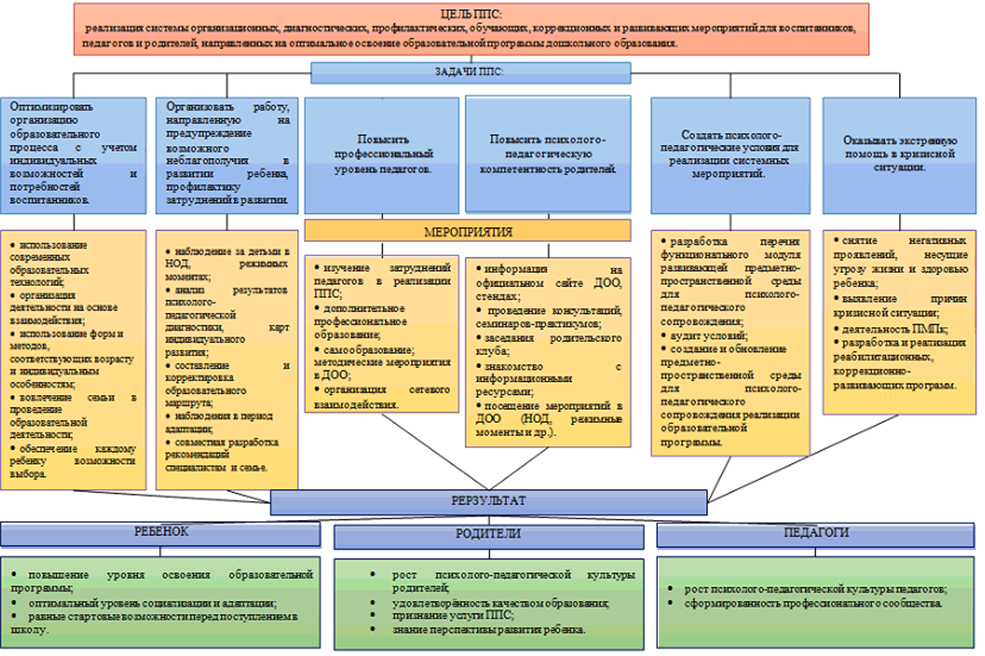 Рисунок №1.«Модель психолого-педагогического сопровождения образовательного процесса в ДОУ»Принципы построения модели психолого-педагогического сопровождения образовательного процесса в ДОУ:В основу проектируемой модели психолого-педагогического сопровождения были положены следующие принципы:научность – использование научно обоснованных и апробированных в педагогической практике технологий иметодик;системность – организация системы непрерывной работы со всеми участниками образовательного процесса на основе коллегиальности и диалоговоговзаимодействия;комплексность – совместная деятельность различных специалистов, всех участников образовательного процесса в решении задачсопровождения;превентивность – обеспечение перехода от принципа «скорой помощи» (реагирование на уже возникшие проблемы) к предупреждению возникновения проблемных ситуаций;открытость – последовательное использование ресурсов сетевого взаимодействия и социального партнерства, открытость мероприятий для педагогических и руководящих работников дошкольной образовательнойорганизации;Предложенная модель состоит в интеграции и концентрации необходимых ресурсов для обеспечения эффективного психолого-педагогического сопровождения образовательной программы дошкольного образования при выполнении требований ФГОС.Цель реализации модели:создание интегрированного пространства, обеспечивающеекомплексное психолого-педагогическое сопровождение образовательного процесса в условиях реализации ФГОС дошкольногообразования.Задачи реализации модели:осуществлять учёт специфики возрастного психофизического развития детей дошкольноговозраста;формировать и развивать психолого-педагогическую компетентность участников образовательногопроцесса;содействовать вариативности направлений и форм психолого-педагогического сопровождения,способствовать диверсификации уровней психолого-педагогического сопровождения участников образовательногопроцесса.Результат реализациимодели:создание эффективной системы психолого-педагогического сопровождения реализации образовательной программы дошкольногообразования;создание многоуровневого интегрированного пространства, обеспечивающего вариативность форм и направлений психолого-педагогическогосопровождения;выполнение требований ФГОС дошкольного образования в части создания эффективных психолого-педагогических условий реализации образовательной программы дошкольной образовательнойорганизации.Эффекты реализации модели психолого-педагогического сопровождения реализации образовательной программы дошкольного образования:повышение профессиональной компетентности субъектов психолого- педагогическогосопровождения;рост качества образования в части освоения воспитанниками образовательной программы дошкольногообразования;увеличение количества субъектов, осуществляющих психолого-педагогическое сопровождение.Совместная деятельность участников психолого-педагогического сопровождения реализации образовательной программы дошкольного образования включает следующие блоки:Психолого-педагогическое сопровождение процесса адаптации детей дошкольного возраста к условиям ДОУ.Психолого-педагогическое сопровождение детей дошкольного возраста (3 -7 лет).Психолого-педагогическое сопровождение детей старшего дошкольного возраста (5-7 лет) по подготовке к школе.Психолого-педагогическое сопровождение детейсособенными образовательными потребностями - дети с ОВЗ.Психолого-педагогическое сопровождение детей "группы риска".Своевременное выявление воспитанников, испытывающих трудности в освоении ОПДО ДОУ.Критерии эффективности реализации психолого-педагогического сопровождения образовательной программы дошкольного образования:увеличение количества субъектов, участвующих в психолого-педагогическом сопровождении (педагоги, родители (законные представители), иныеспециалисты);положительная динамика и устойчивые результаты в освоении образовательной программы, в коррекционно-развивающейработе;вариативность мероприятийпроводимыхврамках	направленийпсихолого- педагогическогосопровождения;повышение психолого-педагогической культуры педагогов, родителей (законных представителей);удовлетворенность услугами психолого-педагогическимсопровождением;наличие нормативно-правовой базы, регламентирующей психолого-педагогическое сопровождение;наличиепредметно-пространственнойсредыдляпсихолого-педагогического сопровождения.Таким образом, представленная модель психолого-педагогического сопровождения образовательной программы дошкольного образования является не просто суммой разнообразных методов коррекционно-развивающей работы с детьми, но выступает как комплексная технология помощи и поддержки ребёнку в решении задач развития, воспитания, социализации.Система работы педагога-психологаПсихолого-педагогическое сопровождение выступает в ДОУ как поддержка и помощь в решении задач развития, обучения, воспитанияи социализации ребенка.Основная цель работы педагога-психолога: сохранение и укрепление психологического здоровья детей, содействие их гармоничному развитию в условиях детского сада.Задачи, направленные на достижение цели:сохранять психологическое здоровье детей;диагностическое обследование эмоциональной и познавательной сферы для выявления воспитанников исптывающих трудности в освоении ОПДО ДОУ;разработать и реализовать индивидуальные и групповые психокоррекционные программы;организовать консультационную работу с родителями и педагогами;разработать и реализовать программы просветительской работы; повышать психолого-педагогическую культуру взрослых;организовать психологическое сопровождение детей в период адаптации;организовать психологическое сопровождение детей подготовительной к школе группы: подготовка к школе, мониторинг развития;Таблица 7Направления деятельности педагога-психолога в ДОУ:Система работы педагога-психолога в ДОУПеречень и содержание коррекционных мероприятий педагога-психологаОсновная линия работы педагога-психолога–психологическое сопровождение реализуемой основной образовательной программы.Цель: создание комфортно-психологических условий для полноценного развития личности ребёнка в рамках его возрастных и индивидуальных возможностей, сохранение психического здоровья и эмоционального благополучия всех участников образовательного процесса.Задачи:Для воспитанников:1.Способствовать сохранению психического здоровья всех воспитанников, а также их эмоциональному благополучию.2.Способствовать обеспечению равных возможностей для полноценного развития каждого ребенка в период дошкольного детства независимо от места жительства, пола нации, языка, социального статуса, психофизиологических и других особенностей (в том числе ограниченных возможностей здоровья) .3.	Способствовать созданию благоприятных условий развития детей в соответствии с их
возрастными и индивидуальными особенностями и склонностями, развитие способностей итворческого потенциала каждого ребенка как субъекта отношений с самим собой, другимидетьми, взрослыми и миром.4.	Создавать условия для развития социальных и интеллектуальных качеств личности каждогоребенка, инициативности, самостоятельности и ответственности детей, формирование у нихпредпосылок учебной деятельности.5.Способствовать созданию в ДОО социокультурной среды, соответствующей возрастным, индивидуальным, психологическим и физиологическим особенностям воспитанников.Для родителей:1.Обеспечить психолого-педагогическую поддержку семье и повышение компетентности родителей (законных представителей) в вопросах развития и образования, охраны и укрепления здоровья детей.2.	Способствовать эмоциональному благополучию родителей в процессе общения с ребенком.3.	Создавать условия для поддержки образовательных инициатив в семье, в том числе путемвключения родителей в непосредственно образовательную деятельность с детьми и поддержкуобразовательных проектов по инициативе семьи.Для педагогов:1.Способствовать эмоциональному благополучию педагогов в образовательном процессе;2.  Обеспечить  психолого-педагогическую    поддержку   педагогам   и   повышение    ихкомпетентности в вопросах развития и образования, охраны и укрепления здоровья детей.2.8.  Часть, формируемая участниками образовательных отношений2.8. 1.Описание образовательной деятельности в части, формируемой участниками образовательных отношенийРебенок в мире поиска. Программа по организации познавательно-исследовательской деятельности дошкольников/ Под ред О.В. Дыбиной. -М.:ТЦ Сфера, 2017Методическое пособие Н.Г.Комратовой, Л.Ф.Грибовой «Патриотическое воспитание детей 6-7 лет»Содержание образовательной деятельности2.8.2.  Описание вариативных форм, способов, методов и средств реализации Программы в части, формируемой участниками образовательных отношений Ребенок в мире поиска. Программа по организации познавательно-исследовательской деятельности дошкольников/ Под ред. О.В. Дыбиной. -М.:ТЦ Сфера, 2017 г.Методическое пособие Н.Г.Комратовой, Л.Ф.Грибовой «Патриотическое воспитание детей 6-7 лет»ОРГАНИЗАЦИОННЫЙ РАЗДЕЛОбязательная часть.3.1. Описание материально - технического обеспечения ПрограммыМатериально-технические условия по реализации ООПДО в подготовительной к школе группе соответствуют:- требованиям, определяемым в соответствии с санитарно-эпидемическими правилами и нормативами;- требованиям, определяемым в соответствии с правилами пожарной безопасности.         В учреждении создана инновационная среда для поступательного и качественного развития учреждения. Организация развивающей предметно-пространственной среды в подготовительной к школе группе направлена на создание комфортных, благоприятных условий для развития ребенка в самостоятельной и совместной деятельности, обеспечивающей разные виды его активности (умственную, физическую, игровую и т.д.). Оборудование помещения группы  отвечает безопасным, здоровьесберегающим, эстетически привлекательным и развивающим характеристикам.Общая площадь территории - 9638, 2кв.м,На территории расположены прогулочная площадка, с теневым навесом и малыми формами, групповой участок находится рядом с физкультурной площадкой со спортивным оборудованием. В здании расположены:- Группа  для пребывания детей в возрасте от 6 до 7 лет, которая  включают в себя групповое помещение, спальню, приемную, умывальную комнату; В соответствии с ФГОС ДО, материально-техническое обеспечение Программы включает в себя учебно-методический комплект, оборудование, оснащение. Подготовительная к школе группа  находится на втором этаже.Оснащённость образовательного помещения подготовительной к школе группы  ДОУ (в том числе его территории) развивающей предметно-пространственной средой3.2.   Обеспеченность   методическими   материалами   и   средствами   обучения   и   воспитания обеспечениеОсновная образовательная программа дошкольного образования «От рождения до школы»/ Под ред. Н.Е. Вераксы, Т.С. Комаровой, М.А. Васильевой. 4-е изд., перераб.— М.: МОЗАИКА-СИНТЕЗ, 2017 г..Методическое обеспечение Программы в режимных моментахНаглядно-дидактические пособияОбеспеченность средствами обучения и воспитанияОО «Социально-коммуникативное развитие»	Образовательная область «Речевое развитие»Образовательная область   «Познавательное   развитие»Планирование и проектирование процесса образовательной деятельностиПланирование воспитательно-образовательной работы в дошкольном учреждении – одна из главных функций управления процессом реализации Программы и отражает различные формы организации деятельности взрослых и детей.В дошкольном учреждении планирование процесса воспитательно-образовательной деятельности с воспитанниками включает в себя: рабочую программу педагога (воспитателя) на возрастную группу и календарное планирование воспитательно-образовательной работы с воспитанниками на каждый день.Рабочая программа педагога содержит описание образовательной деятельности с воспитанниками в соответствии с их направлениями развития на одну возрастную группу, содержит в себе перспективно-тематический план, который определяет содержание работы с воспитанниками на один учебный год. В календарном плане воспитательно-образовательной работы с воспитанниками педагогами конкретизируется содержание образовательной деятельности с детьми на каждый день.Вперспективно-тематическомпланеПрограммы	определен	переченьтем,организующих жизнь детей в детском саду на учебный год, в соответствии с комплексно-тематическим принципом организации образовательного процесса. Одной теме уделяется не менее одной недели.Содержание воспитательно-образовательной работы с детьми ориентированы на все направления развития ребенка дошкольного возраста и посвящены различным сторонам человеческого бытия, а так же вызывают личностный интерес детей к:явлениям нравственной жизни ребенкаокружающей природемиру искусства и литературытрадиционным для семьи, общества и государства праздничным событиямсобытиям, формирующим чувство гражданской принадлежности ребенка (родной город, День народного единства, День защитника Отечества и др.)сезонным явлениямнародной культуре и традициямКомплексно-тематическое планирование для возрастной группы, разработано на основе рекомендаций основной образовательной программы дошкольного образования «От рождения до школы», в соответствии с примерным комплексно-тематическим планированием к основной образовательной программе дошкольного образования «От рождения до школы».Построение всего образовательного процесса вокруг одной центральной темы дает большие возможности для развития детей. Темы помогают получить информацию оптимальным способом. Для младшей группы предложена примерная тематика планирования. Но каждый педагог на своѐ усмотрение имеет право вносить в тематику коррективы.Комплексно-тематическое планирование образовательной деятельностиПодготовительная к школе группа3.4. Особенности организации развивающей предметно- пространственной средыВ ДОУ имеется необходимый игровой и дидактический материал для организации игровой, двигательной, музыкальной, продуктивной и творческой деятельности детей: сюжетные, настольно-печатные, развивающие игры, игры для сенсорного развития.Развивающая предметно-пространственная среда ДОУ отвечает требованиям ФГОС ДО, организована в соответствии с принципами содержательно-насыщенности, трансформируемости, полифунциональности, вариативности, доступности и безопасности.  Образовательная среда рассматривается как зона ближайшего развития ребенка и составляет систему условий позитивной социализации и индивидуализации развития  личности детей дошкольного возраста, включая  пространственно-временные (вариативность  и трансформируемость предметного пространства  в зависимости от меняющихся интересов и возможностей детей, в соответствии с тематическим планированием образовательной деятельности), социальные (формы сотрудничества и общения, ролевые и межличностные отношения всех участников образовательного процесса, включая педагогов, детей, родителей, администрацию), деятельностные (доступность и разнообразие видов деятельности, соответствующих возрастным особенностям дошкольников, задачам развития и социализации) условия. Организация развивающей предметно-пространственной среды направлена на создание комфортных, благоприятных условий для развития ребенка в самостоятельной и совместной деятельности, обеспечивающей разные виды его активности (умственную, физическую, игровую и т.д.).При создании предметно-развивающей среды группы учитываются особенности детей, посещающих группу: возраст, уровень развития, интересы, склонности, способности, используется гендерный подход. Организация развивающей предметно-пространственной среды отвечает принципу полифунциональности: игровые модули, ширмы, предметы-заместители имеют возможность разнообразного использования в различных видах детской активности. Оборудование помещений ДОУ отвечает безопасным, здоровье сберегающим, эстетически привлекательным и развивающим характеристикам. Мебель соответствует росту и возрасту детей, обеспечивая доступность игрового оборудования, игрушки обеспечивают максимальный для данного возраста развивающий эффект.Пространство подготовительной к школе группы организовано в виде «центров активности», оснащенных большим количеством развивающих материалов (книги, игрушки, материалы для творчества, развивающее оборудование и пр.). Все предметы доступны детям, что позволяет дошкольникам выбирать интересные для себя занятия, чередовать их в течение дня, а педагогу дает возможность эффективно организовывать образовательный процесс с учетом индивидуальных особенностей детей.В ДОУ сформировано профессиональное взаимодействие педагогов с детьми, основанное на субъектном отношении педагога к ребенку, индивидуальном подходе, учете зоны ближайшего развития, доброжелательном отношении к ребенку, мотивационном подходе. Образовательный процесс включает совместную деятельность взрослого и детей и свободную самостоятельную деятельность воспитанников. Учтена гендерная специфика развития детей старшего дошкольного возраста. Организовано тесное взаимодействие образовательного учреждения с родителями (законными представителями) воспитанников, с целью успешного освоения воспитанниками основной общеобразовательной программы дошкольного образования.Оснащение образовательно-воспитательного процесса обеспечивает возможность осуществление образовательной деятельности, присмотра и ухода за детьми, организации совместной и самостоятельной деятельности воспитанников, проведению режимных моментов, организации разнообразной игровой деятельности. Группа оборудована с учетом полоролевой специфики, предметно-развивающая среда обеспечена общим и специфическим материалом для мальчиков и для девочек.  Предметно-развивающая среда создана с учетом принципа интеграции образовательных областей. Материалы и оборудование для одной образовательной области могут использоваться для реализации других образовательных областей. Все оборудование отвечает санитарно-эпидемиологическим нормам и правилам, гигиеническим, педагогическим и эстетическим требованиям. Игрушки соответствуют регламенту обезопасности продукции, предназначенной для детей. Предметно-развивающая среда образовательного учреждения соответствует принципам информативности, вариативности, полифунциональности, педагогической целесообразности и трансформируемости. Для реализации Программы используется учебно-методический комплекс образовательной программы дошкольного образования «От рождения до школы», а также другие методические материалы, обеспечивающие реализацию части, формируемой участникам и образовательных отношений.Одна из задач ДОУ- обеспечение участников образовательного процесса доступом к информации, знаниям, идеям, к культурным ценностям, посредством использования как библиотечно-информационных ресурсов, так и видео, цифровых и Интернет-ресурсов.В целях качественного осуществления образовательной деятельности педагогам в ДОУ обеспечен доступ к информационно-телекоммуникационным сетям и базам данных, который осуществляется с персональных компьютеров (ноутбуков, планшетных компьютеров и т. п.), подключенных к сети интернет. Предоставление доступа к сети Интернет осуществляется в методическом кабинете старшим воспитателем. Также для общего пользования педагогам оборудовано одно автоматизированное рабочее место. Использование ИКТ дает возможность обогатить, качественно обновить воспитательно-образовательный процесс в ДОУ и повысить его эффективность.Учебно-методический комплекс соответствует требованиям реализуемой рабочей программы дошкольного образования, разработанной в соответствии с Федеральными Государственными образовательными стандартами дошкольного образования. В полном объеме имеется учебно – методический комплекс для реализации рабочей  программы, методические пособия для педагогов, демонстрационный, раздаточный, дидактический материал, библиотека для педагогов, родителей и детей. В методическом кабинете находится библиотека методической литературы, классифицированная по рубрикам – направлениям образовательной деятельности. Создание и обновление предметно-развивающей среды	Учитывая, что источником и движущей силой развития личности является реальная самостоятельность ребенка, в учреждении созданы условия предметно-развивающей среды, чтобы каждый ребенок осознал себя в качестве субъекта своей самостоятельной деятельности, творчески осваивающего свой собственный опыт. Организация предметно-развивающей образовательной среды создает возможность для осуществления постоянного пространственного и предметного выбора всеми объектами образовательного процесса. В организованной в подготовительной группе среде дети могут не только отыскивать, но и конструировать предметы своей моторной, сенсорной, манипулятивно - познавательной, игровой и художественной активности. Детям предоставляется обширный комплекс развивающих возможностей, среда провоцирует их на проявление самостоятельности и свободной активности. В нашем детском саду для обеспечения интеллектуального и личностного развития ребенка создана предметно-развивающая среда, которая включает:- физкультурно-оздоровительный блок (спортивный зал, бассейн, медицинский кабинет, процедурный, изолятор, зал сухого плавания);- коррекционный блок (кабинет педагога-психолога);- блок творческого развития ребенка (музыкальный зал);- методический кабинет;- на территории расположены (спортивная площадка, игровые участки для прогулок с детьми, с верандами и малыми формами). - в каждой группе имеется центры предметно-развивающей среды.Важнейшим условием реализации Программы является создание развивающей и эмоционально комфортной для ребенка образовательной среды. Пребывание в детском саду должно доставлять ребенку радость, а образовательные ситуации -увлекательными. Важнейшие образовательные ориентиры: обеспечение эмоционального благополучия детей; создание условий для формирования доброжелательного и внимательного отношения детей к другим людям; развитие детской самостоятельности (инициативности, автономии и ответственности); развитие детских способностей, формирующихся в разных видах деятельности.Цель создания развивающей предметно-пространственной среды в группе - обеспечить жизненно важные потребности формирующейся личности. Развивающая предметно-пространственная среда в МБДОУ направлена на выполнение образовательной, развивающей, воспитывающей, стимулирующей, организационной, коммуникационной, социализирующей и другие функции. Она направлена на развитие инициативности, самостоятельности, творческих проявлений ребёнка. Окружающий предметный мир необходимо пополнять, обновлять в соответствии с возрастными возможностями ребёнка.Для реализации образовательных областей «Социально-коммуникативное развитие», «Познавательное развитие», «Речевое развитие», «Физическое развитие», «Художественно-эстетическое развитие» имеется определённое оборудование: дидактические материалы, средства, соответствующие психолого-педагогическим особенностям возраста воспитанников, предусматривающее реализацию принципа интеграции образовательных областей, развития детских видов деятельности: игровой, коммуникативной, познавательно-исследовательской, изобразительной, конструктивной, восприятия художественной литературы и фольклора, музыкальной, двигательной.При организации РППС педагоги следуют основным принципам ФГОС ДО: -принцип насыщенности (в группах представлены материалы и оборудования для реализации всех видов детской деятельности);-принцип трансформируемости- решается путем внесения в РППС ширм, переносной мультимедийной установки;-принцип полифункциональности решается при помощи использования в группах младшего и среднего дошкольного возраста - ширм для сюжетных игр со сменными карманами, а также ширм для сюжетных игр. что обеспечивает возможность разнообразного использования составляющих РППС (ширмы используются для уединения, лэпбуки содержат задания в игровой форме на разные виды детской деятельности);-принцип доступности - обеспечивает свободный доступ воспитанников (в том числе детей с ограниченными возможностями здоровья) к играм, игрушкам, материалам, пособиям, обеспечивающим все основные виды детской активности;-безопасность среды - все элементы РППС соответствуют требованиям по обеспечению надежности и безопасность их использования, такими как санитарно-эпидемиологические правила и нормативы и правила пожарной безопасности.-принцип стабильности и динамичности окружающих ребенка предметов в сбалансированном сочетании традиционных (привычных) и инновационных (неординарных) элементов, что позволяет сделать образовательный процесс более интересным, формы работы с детьми более вариативными, повысить результативность дошкольного образования и способствовать формированию у детей новых компетенций, отвечающих современным требованиям.Организация РППС в подготовительной к школе группе:При организации РППС в группах, воспитатели прежде всего учитывают возрастные потребности детей и содержание Программы.Общие принципы размещения материалов в групповом помещении(группы старшего возраста от 5 до 7 лет)Организация предметно-развивающей среды по формированию у дошкольников ЗОЖ           Эффективность здоровье сберегающей работы с детьми дошкольного возраста зависит, прежде всего, от организации физкультурно-спортивной среды в группе дошкольного учреждения. Такая среда стимулирует двигательную активность дошкольников, обогащает двигательный опыт, приобщает детей к культуре здоровья, способствует освоению здоровьесберегающих технологий. Для профилактики сохранения и укрепления здоровья детей в детском саду используется различное оборудование.             1.  Использование корригирующих дорожек в дошкольном учреждении является важным моментом в укреплении здоровья детей. Ходьба по ним оказывает стимулирующее воздействие на биологически активные зоны, находящиеся на своде стопы. Такие дорожки приобретаются как в магазине, аптеке, так и изготавливаются из бросового материала. Широко можно использовать как природный материал: шишки, веточки, хвою; так и специфический - бигуди, пуговицы, пробки, карандаши, пришитые к лицевой стороне дорожки. 	2. На утренней гимнастике применяется как традиционный спортивный инвентарь: мячи, канаты, кегли, скакалки, палки, так и нетрадиционный- пластмассовые бутылки из-под йогуртов, соков, наполненные водой, песком, ленточки, платочки, мишуру, которые повышают интерес дошкольников к выполнению спортивных упражнений. Целесообразно сопровождать занятия, утреннюю гимнастику, физминутки записями природных явлений: шума воды, дождя, вьюги, ветра.  Музыку можно включать так же во время дыхательной гимнастики, выполнения самомассажа и просто в свободной деятельности детей. Поэтому наличие музыкального проигрывателя или центра является важным моментом при организации физкультурно-оздоровительной среды.	3. Для повышения двигательной активности у детей используются   маски, изготовленные из картона, поролона, ткани и другого материала.  Они делают игры дошкольников более интересными и увлекательными.	4. Для осуществления сухого растирания применяются махровые варежки. Они могут быть специально приобретены в магазине или сшиты из махровой ткани и должны соответствовать размеру руки ребенка.5. Для укрепления органов дыхания дошкольников рекомендуется использовать нетрадиционный материал: трубочки из-под соков, ватные шарики.6. Для обучения детей приемам самомассажа - используются шипованные мячики, приобретенные в аптеке. Они способствуют не только активизации точек, расположенных на теле ребенка, но и вызывают у детей положительные эмоции.7. В каждой группе создан уголок здоровья. В нем должно находиться спортивное и инвентарь оборудование для осуществления физкультурно-спортивной работы. 8. Немаловажным является наличие наглядного материала о видах спорта, средствах укрепления организма, полезных и вредных привычках, альбомов с пословицами и поговорками о здоровом образе жизни. Организация предметно-развивающей среды по нравственно-патриотическому воспитанию дошкольниковВ каждой группе оформлены уголки народного искусства, подобраны литературные произведения, сказки, картотеки с русскими народными играми, пословицами, поговорками, песнями и хороводами. Для знакомства детей с культурой русского народа в учреждении выделено помещение, которое оборудовано в виде комнаты в русской избе. В комнате размещаются предметы, наиболее часто упоминающиеся русских сказках: коромысло, горшки, лапти и т.д. В учреждении создана музейная атмосфера и возможность введения детей в особый самобытный мир путем действенного познания.Организация пространства в группе при реализации ПрограммыРазвивающая предметно-пространственная среда обеспечивает доступ к объектам природного характера; побуждагт к наблюдениям на участке детского сада (постоянным и эпизодическим) за ростом растений, участию в элементарном труде, проведению опытов и экспериментов с природным материалом.Развивающая предметно-пространственная среда организована как культурное пространство, которое оказывает воспитывающее влияние на детей (изделия народного искусства, репродукции, портреты великих людей, предметы старинного быта и пр.).Пространство группы следует организовывать в виде хорошо разграниченных зон («центры», «уголки», «площадки»), оснащенных большим количеством развивающих материалов (книги, игрушки, материалы для творчества, развивающее оборудование и пр.). Все предметы должны быть доступны детям.Подобная организация пространства позволяет дошкольникам выбирать интересные для себя занятия, чередовать их в течение дня, а педагогу дает возможность эффективно организовывать образовательный процесс с учетом индивидуальных особенностей детей.Оснащение уголков должно меняться в соответствии с тематическим планированием образовательного процесса. В качестве центров развития могут выступать:Уголок для сюжетно-ролевых игр;Уголок ряжения (для театрализованных игр);Книжный уголок;Зона  настольно-печатных игр;Выставка (детского рисунка, детского творчества, изделий народных мастеров и т. д.);Уголок природы (наблюдений за природой);Спортивный уголок;Уголок для игр с водой и песком;Уголки для разнообразных видов самостоятельной деятельности детей-конструктивной, изобразительной, музыкальной и др.;Игровой центр с крупными мягкими конструкциями (блоки, домики, тоннели и пр.) для легкого изменения игрового пространства;Игровой уголок (с игрушками, строительным материалом).Развивающая предметно-пространственная среда выступает как динамичное пространство, подвижное и легко изменяемое. При проектировании предметной среды следует помнить, что «застывшая» (статичная) предметная среда не сможет выполнять своей развивающей функции в силу того, что перестает пробуждать фантазию ребенка. В целом принцип динамичности - статичности касается степени подвижности игровых пространств, вариантности предметных условий и характера детской деятельности. Вместе с тем, определенная устойчивость и постоянство среды -это необходимое условие ее стабильности, привычности, особенно если это касается мест общего пользования (библиотечка, шкафчик с игрушками, ящик с полифункциональным материалом и т. п.).При организации РППС в ДОУ учитываются рекомендации авторов образовательной программы дошкольного образования «От рождения до школы» относительно особенностей организации предметно- пространственной среды для обеспечения психолого-педагогических условий реализации Программы.-	Особенности организации развивающейпредметно-пространственной среды для обеспеченияэмоционального благополучия ребенка. Для обеспечения эмоционального благополучия детейобстановка в группе  располагающая, почти домашняя, в таком случаедетибыстро осваиваются в ней, свободно выражают свои эмоции. Комфортная среда - это среда, в которой ребенкууютно и уверенно, где он может себя занять интересным, любимым делом. Комфортностьсреды дополняется ее художественно-эстетическим оформлением, которое положительновлияет на ребенка, вызывает эмоции, яркие и неповторимые ощущения. Пребывание в такойэмоциогенной среде способствуетснятию напряжения, зажатости, излишней тревоги, открывает перед ребенком возможности выбора рода занятий, материалов, пространства.-	Особенности организации развивающей  предметно-пространственной среды для развитиясамостоятельности. Среда в группе вариативна, состоит из различных площадок(мастерских, исследовательских площадок, художественных студий, библиотечек, игровых,лабораторий и пр.), которые дети могут выбирать по собственному желанию. Развивающая предметно-пространственная среда меняется в соответствии с интересами и проектами детей нереже, чем один раз в несколько недель. В течение дня необходимо выделять время, чтобы детимогли выбрать пространство активности (площадку) по собственному желанию.-	Особенности организации развивающей предметно-пространственной среды для развития игровойдеятельности. Игровая среда стимулирует детскую активность и постояннообновляется в соответствии с текущими интересами и инициативой детей. Игровоеоборудование разнообразно и легко трансформируемо. Дети должны иметьвозможность участвовать в создании и обновлении игровой среды. Возможность внести свойвклад в ее усовершенствование должны иметь и родители.)-	Особенности организации развивающейпредметно-пространственной среды для развитияпознавательно- исследовательской деятельности. Среда насыщенна,предоставляет ребенку возможность для активного исследования и решения задач, содержитсовременные материалы (конструкторы, материалы для формирования сенсорики, наборы дляэкспериментирования и пр.).-	Особенности организации развивающейпредметно-пространственной среды для развития проектнойдеятельности. Стимулируя детей к исследованию и творчеству, предлагается имбольшое количество увлекательных материалов и оборудования. Природа и ближайшееокружение —важные элементы среды исследования, содержащие множество явлений иобъектов, которые можно использовать в совместной исследовательской деятельностивоспитателейи детей.- Особенности организации развивающейпредметно-пространственной среды для самовыражения средствами искусства. Образовательная среда обеспечивает наличие необходимых материалов, возможность заниматься разными видами деятельности: живописью, рисунком, игрой на музыкальных инструментах, пением, конструированием, актерским мастерством, танцем, различными видами ремесел, поделками по дереву, из глины и пр.Особенности организации развивающейпредметно-пространственной среды для физического развития. Среда стимулирует физическую активность детей, присущее им желание двигаться, познавать, побуждать к подвижным играм. В ходе подвижных игр, в том числе спонтанных, дети имеют возможность использовать игровое и спортивное оборудование. Игровая площадка предоставляет условия для развития крупной моторики. Игровое пространство (как на площадке, так и в помещениях) трансформируемо (меняется в зависимости от игры и предоставляет достаточно места для двигательной активности).При    проектировании    развивающей    предметно-пространственной    среды    в    ДОУиспользуются материалы учебного пособия, входящего в состав учебно-методического комплекса к основной образовательной программе дошкольного образования «От рождения до школы». В этом пособии помимо принципов организации развивающей предметно-пространственной среды приводятся подробные перечни материалов и оборудования для оснащения помещений (групповых комнат, музыкального и спортивного залов и пр.) и участка детского сада.Обеспечение образовательного процесса оборудованными помещениями, объектами для проведения занятий, объектами физической культуры и спорта3.5. Учебный планУчебный план - документ, который определяет перечень, трудоемкость, последовательность и распределение по периодам видов образовательной деятельности.Учебный план дошкольного образовательного учреждения является нормативным актом, регламентирующим организацию образовательных отношений, устанавливающим перечень образовательных областей и объем учебного времени, отводимого на проведение организованной образовательной деятельности (занятия) в учебном году.Учебный план разрабатывается в соответствии с:Федеральным законом от 29.12.2012 г. № 273-ФЗ «Об образовании в Российской Федерации»;Приказом Министерства образования и науки Российской Федерации от 30.08.2013 № 1014 «Об утверждении порядка организации и осуществления образовательной деятельности по основным общеобразовательным программах- образовательным программам дошкольного образования» ;Письмом Министерства образования и науки Российской Федерации от 31.05.2007 № 03-1213 «О методических рекомендациях по отнесению дошкольных образовательных учреждений к определенному виду»;Приказом Министерства образования и науки Российской Федерации от 17.10.2013 № 1155 «Об утверждении федерального государственного стандарта дошкольного образования»Письмом «Комментарии к ФГОС дошкольного образования» Министерства образования и науки Российской Федерации от 28.02.2014 г. № 08-249;Основной образовательной программой дошкольного образования «От рождения до школы» под редакцией Н.Е. Вераксы, Т.С. Комаровой, М.А. Васильевой. 4-е издание, переработанное, 2017г.Количество     и     продолжительность     организованной     образовательной    деятельности устанавливаются в соответствии с санитарно-гигиеническими нормами и требованиями (СанПиН 2.4.1.3049-13): Продолжительность организованной образовательной деятельности:•	для детей от 3 до 4 лет - не более 15 минут.Образовательный процесс в детском саду осуществляется в основных организационных формах, включающих совместную деятельность взрослого и детей, самостоятельную деятельность детей.Учебный план   образовательной деятельности с воспитанниками от 6 до 7 летВзаимодействие взрослого с детьми в различных видах деятельности3.6. Режим  дняРаспорядок дня (режим дня) строится в строгом соответствии с санитарно-гигиеническими требованиями. Он предусматривает разнообразную совместную образовательную деятельность дошкольников с педагогом и самостоятельную деятельность по интересам и выбору детей.Организация жизнедеятельности воспитанников подготовительной к школе группыв течение дня на холодный период года3.7. Календарный учебный графикЧасть, формируемая участниками образовательных отношенийМетодическое и материально-техническое обеспечениеН.Г. Комратова, Л.Ф. Грибова «Патриотическое воспитание детей 6-7 лет. Методическое пособие» – М:ТЦ Сфера,2007 Подготовительная к школе группа  6-7 летН.Г. Комратова, Л.Ф. Грибова «Патриотическое воспитание детей 6-7 лет. Методическое пособие» – М:ТЦ Сфера,2007 Ребенок в мире поиска. Программа по организации познавательно-исследовательской деятельности дошкольников/ Под ред О.В. Дыбиной. -М.:ТЦ Сфера, 2017г.  Особенности традиционных событий, праздников, мероприятийКультурно-досуговая деятельностьРазвитие культурно-досуговой деятельности дошкольников по интересам позволяет обеспечить каждому ребенку отдых (пассивный и активный), эмоциональное благополучие, способствует формированию умения занимать себя. Досуговая деятельность рассматривается как приоритетное направление организации творческой деятельности ребенка, основа формирования его культуры.Культурно-досуговая деятельность осуществляется в процессе развлечений, праздников, а также самостоятельной работы ребенка с художественными материалами. Это обеспечивает детям возможность совершенствовать способности и умения в деятельности, носящей развивающий характер.Тематика и содержание развлечений и праздников подбираются с учетом возрастных и психологических особенностей детей каждой группы, отвечает интересам детей, учитывает их индивидуальные особенности.Праздники предусматривают активное участие всех детей, предусматривают совместную деятельность музыкального руководителя и воспитателя, инструктора по физической культуре и воспитателя, специалистов и воспитателей( в зависимости от направленности).Программой предусматриваются разные формы проведения праздников и развлечений, но всегда он должен приобретать педагогическую целесообразность.В ДОУ  в соответствии с методическим пособием Зацепиной М.Б.  «Культурно- досуговая деятельность.       Программа       и       методические       рекомендации       –М:       Мозаика-синтез,       2005 г. с воспитанниками организуется следующие виды культурно-досуговой деятельности: 1.Развлечения, следующие  виды:  театрализованные;  познавательные,  в  том  числе  экологические; физкультурные; музыкальные; 3. Праздники: музыкальные;4.Самостоятельнаядеятельность: игры (сюжетно-ролевые, настольные, дидактические);
коллекционирование	различных	предметов;	экспериментирование,самостоятельная,познавательная и художественно- продуктивная деятельность; познавательные беседы.Часть, формируемая участниками образовательных отношений Обеспеченность методическими материалами и средствами обучения ивоспитания Программы в части, формируемой участниками образовательных отношенийРебенок в мире поиска. Программа по организации познавательно-исследовательской деятельности дошкольников/ Под ред О.В. Дыбиной.−М.:ТЦ Сфера, 2017г.Методическое пособие Н.Г. Комратовой, Л.Ф. Грибовой «Патриотическое воспитание детей 6-7 лет» –М:ТЦ Сфера,2007 г.VI. Дополнительный раздел Краткая презентация ПрограммыРабочая программа подготовительной к школе  группы «Детский сад № 21» (далее - Программа) разработана в соответствии с действующим законодательством, нормативными правовыми актами и иными документами, регламентирующими деятельность дошкольной образовательной организации:•    Федеральным законом от 29.12.2012 № 273-ФЗ (ред. от 23.07.2013) «Об образовании в Российской Федерации»;приказом Министерства образования и науки Российской Федерации от 17.10.2013 г. № 1155 «Об утверждении федерального государственного образовательного стандарта дошкольного образования»;приказом Министерства образования и науки Российской Федерации от 30.08.2013 г. № 1014 «Об утверждении Порядка организации и осуществления образовательной деятельности по основным общеобразовательным программам - образовательным программам дошкольного образования»;постановлением Главного государственного санитарного врача Российской Федерации от 15.05.2013 г. № 26 «Об утверждении СанПиН 2.4.1.3049 «Санитарно-эпидемиологические требования к устройству, содержанию и организации режима работы дошкольных образовательных организаций»;•	Уставом МБДОУ «Детский сад № 21»Программа разработана с учётом Основной образовательной программы дошкольного образования «От рождения до школы»/ Под ред. Н.Е. Вераксы, Т.С. Комаровой, М.А. Васильевой. 4-е изд., перераб.— М.: МОЗАИКА-СИНТЕЗ, 2017.Часть, формируемая участниками образовательных отношений, разработана на основе парциальных программ:В образовательной области «Познавательное развитие»Ребенокв мире поиска. Программа по организациипознавательно-исследовательской деятельности дошкольников/ Под ред. О.В. Дыбиной. -М.:ТЦ Сфера, 2017;Н.Г. Комратова, Л.Ф. Грибова «Патриотическое воспитание детей 6-7 лет.Методическое пособие» – М:ТЦ Сфера,2007.Программа «Ребенокв мире поиска. Программа по организациипознавательно-исследовательской деятельности дошкольников/ Под ред. О.В. Дыбиной. -М.:ТЦ Сфера, 2017г. направлена на формирование поисково-познавательной деятельности детей 6-7 лет как основы интеллектуально-личностного, творческого развития.Цель программы  «Патриотическое воспитание детей 6-7 лет» –М:ТЦ Сфера,2007 г.;Н.Г. Комратовой, Л.Ф. Грибовой:  Развитие духовно-нравственной культуры ребенка, формирование ценностных ориентаций средствами традиционной народной культуры родного края. Для определения содержания части формируемой участниками образовательных отношений, в процессе разработки ООП ДО, учитывались образовательные потребности, интересы и мотивы родителей (законных представителей).Дошкольное   образование   воспитанников   в   ДОУ   осуществляется   по   пяти   основным направлениям (образовательным областям): социально-коммуникативное развитие, познавательное развитие, речевое развитие, художественно-эстетическое развитие, физическое развитие. Для реализации Программы ДОУ использует следующие формы работы с воспитанниками:Образовательная область «Социально-коммуникативное развитие: словесные, дидактические игры, проблемные ситуации, совместные игры, доступная трудовая деятельность, праздники, досуги, беседы, чтение художественной литературы с последующим обсуждением, наблюдения, игровые упражнения, рассматривание, сюжетно-ролевые и театрализованные игры.Образовательная область «Познавательное развитие»: игровые упражнения, проблемные ситуации, сюжетно-ролевые и дидактические игры, интерактивные игры, чтение. наблюдения, беседы, рассматривание иллюстраций, коллекционирование, проектная деятельность, исследовательская деятельность и экспериментирование, посильный труд совместно с воспитателем, экскурсия по территории детского сада.Образовательная область «Речевое развитие»: речевые упражнения, игровые ситуации, дидактические и словесные игры, чтение, беседы, рассматривание картины, решение проблемных ситуации, диалог со сверстниками, сюжетно-ролевые и театрализованные игры, сочинение сказок, ,разучивание стихов.Образовательная область «Художественно-эстетическое развитие»: рассматривание эстетически привлекательных предметов, индивидуальные упражнения, организацию выставок, слушание соответствующей возрасту народной, классической, детской музыки, экспериментирование, совместное пение, рисование, разукрашивание, обследование ,лепка , изготовление украшений, декораций, подарков, предметов для игр , строительная игра, экспериментирование, дидактические игры, коллекционирование.Образовательная область «Физическое развитие»: подвижные игры ,игровые беседы с элементами движений, игровые упражнения под текст и музыку , игры имитационного характера, беседы, проблемные ситуации, праздники, развлечения, физкультминутки , гимнастика(утренняя, бодрящая).С детьми работает квалифицированный педагог: воспитатель высшей кв.категории Николаева Е.И., а также специалисты ДОУ – музыкальный руководитель Елхова О.М., инструктор по физической культуре Белоусова Е.Б., инструктор по плаванию Румянцева М.Л., педагог-психолог Кузьмина О.М.Все педагоги регулярно повышают профессиональный уровень на курсах повышения квалификации в соответствии с нормативными документами.Групповое помещение: игровая, спальная, туалетная и раздевальная комната оборудованы в соответствии с требованиями к РППС в условиях реализации ФГОС ДО.Воспитанники подготовительной к школе группы занимаются также в специально оборудованных помещениях: музыкальном, физкультурном залах, в плавательном бассейне, в комнате психологической разгрузки, на спортивной площадке , которая расположена на территории ДОУ, а также на прогулочном участке.Важнейшим условием обеспечения целостного развития личности ребенка является взаимодействие педагогического коллектива с семьями воспитанников.Ведущая цель — создание необходимых условий для формирования ответственных взаимоотношений с семьями воспитанников и развития компетентности родителей (способности разрешать разные типы социально-педагогических ситуаций, связанных с воспитанием ребенка); обеспечение права родителей на уважение и понимание, на участие в жизни детского сада.Родителям и воспитателям необходимо преодолеть субординацию, отказаться от привычки критиковать друг друга, научиться видеть друг в друге не средство решения своих проблем, а полноправных партнеров, сотрудников.Основные задачи взаимодействия детского сада с семьей:Изучение отношения педагогов и родителей к различным вопросам воспитания, обучения, развития детей, условий организации разнообразной деятельности в детском саду и семье;Знакомство педагогов и родителей с лучшим опытом воспитания в детском саду и семье, а также с трудностями, возникающими в семейном и общественном воспитании дошкольников;Информирование друг друга об актуальных задачах воспитания и обучения детей и о возможностях детского сада и семьи в решении данных задач;Создание в детском саду условий для разнообразного по содержанию и формам сотрудничества, способствующего развитию конструктивного взаимодействия педагогов и родителей с детьми;Привлечение семей воспитанников к участию в совместных с педагогами мероприятиях, организуемых в городе;Поощрение родителей за внимательное отношение к разнообразным стремлениям и потребностям ребенка, создание необходимых условий для их удовлетворения в семье.В основу совместной деятельности семьи и дошкольного учреждения заложены следующиепринципы:•	единый подход к процессу воспитания ребёнка;открытость дошкольного учреждения для родителей;взаимное доверие во взаимоотношениях педагогов и родителей;•	уважение и доброжелательность друг к другу;дифференцированный подход к каждой семье.Принято:Утверждено:педагогическим советомприказом от 30.08.2021 № 232.протокол №1от 30.08.2021 г. заведующий МБДОУ «Детский сад № 21»________________Волкова И.Н.СодержаниеСодержаниеIЦЕЛЕВОЙ  РАЗДЕЛОбязательная частьОбязательная частьОбязательная часть1.1.Пояснительная записка.31.1.1.Цели и задачи реализации Программы.41.1.2.Принципы и подходы к формированию Программы.41.1.3.Значимые для разработки и реализации Программы характеристики, в том числе характеристики особенностей развития детей дошкольного возраста.41.2.Планируемые результаты освоения Программы51.3.Система оценки результатов освоения Программы13Часть, формируемая участниками образовательных отношенийЧасть, формируемая участниками образовательных отношенийЧасть, формируемая участниками образовательных отношений1.4.Цели и задачи реализации части Программы, формируемой участникамиобразовательных отношений141.5.Планируемые результаты освоения части Программы, формируемойучастниками образовательных отношений15IIСОДЕРЖАТЕЛЬНЫЙ  РАЗДЕЛ18Обязательная частьОбязательная частьОбязательная часть2.1.Описание образовательной деятельности в соответствии с направлениямиразвития ребенка, представленными в пяти образовательных областях, с учетомиспользуемых вариативных примерных основных образовательных программдошкольного образования и методических пособий, обеспечивающихреализацию данного содержания.182.2.Описание вариативных форм, способов, методов и средств реализацииПрограммы с учетом возрастных и индивидуальных особенностейвоспитанников, специфики их образовательных потребностей и интересов.332.3.Особенности образовательной деятельности разных видов и культурных практик432.4.Способы и направления поддержки детской инициативы452.5.Особенности взаимодействия педагогического коллектива с семьямивоспитанников472.6.Иные характеристики содержания Программы52Часть, формируемая участниками образовательных отношенийЧасть, формируемая участниками образовательных отношений2.7.Описание образовательной деятельности в части, формируемой участникамиобразовательных отношений622.8.Описание вариативных форм, способов, методов и средств реализацииПрограммы в части, формируемой участниками образовательных отношенийIIIОРГАНИЗАЦИОННЫЙ РАЗДЕЛОбязательная частьОбязательная часть3.1.Описание материально-технического обеспечения Программы643.2.Обеспеченность Программы методическими материалами и средствами обученияи воспитания663.3.Планирование и проектирование образовательной деятельности. Комплексно – тематическое планирование.873.4.Особенности организации развивающей  предметно-пространственной среды903.5.Учебный план993.6.Режим  дня1013.7.Календарный учебный график1023.8.Особенности традиционных событий, праздников, мероприятий103Часть, формируемая участниками образовательных отношенийЧасть, формируемая участниками образовательных отношений3.9.Описание материально-технического обеспечения Программы в части,формируемой участниками образовательных отношений1043.10.Обеспеченность методическими материалами и средствами обучения ивоспитания Программы в части, формируемой участникамиобразовательных отношений4.Дополнительный раздел1054.1.Краткая презентация ПрограммыГруппаВозраст детейКол-воМальчикиДевочкиПодготовительная к школе группа № 1с 6 до 7 лет281810количество семей: всего 35количество семей: всего 35Сведения об образовательном цензе родителейСведения об образовательном цензе родителейСведения об образовательном цензе родителейиз них полных: 28 семейнеполных: 6 семейвысшее30 чел.среднее профессиональное15 челсреднее5 чел.№ФИО воспитателяобразованиепедагогический стажкв.категория1Стадничук С.А.Среднее профессиональное31 годпервая кв. категорияЦелевой ориентирКритерии (по образовательной программе)Ребенок овладевает основными культурными способами деятельности, проявляет инициативу и самостоятельность в разных видах деятельности - игре, общении, познавательно-исследовательской деятельности, конструировании и др.; способен выбирать себе род занятий, участников по совместной деятельности.1. Самостоятельно применяет усвоенные способы деятельности, в зависимости от ситуации изменяет способы решения задач. Способен предложить собственный замысел и воплотить в рисунке, постройке, рассказе.2. Самостоятельно выполняет культурно-гигиенические навыки и соблюдает правила ЗОЖ. Проявляет инициативу в экспериментировании и совместной деятельности.3. Инициирует общение и совместную со взрослыми и сверстниками деятельность. Организует сюжетно-ролевые, театрализованные, режиссерские игры. Ребенок обладает установкой положительного отношения к миру, к разным видам труда, другим людям и самому себе, обладает чувством собственного достоинства; активно взаимодействует со сверстниками и взрослыми, участвует в совместных играх. Способен договариваться, учитывать интересы и чувства других, сопереживать неудачам и радоваться успехам других, адекватно проявляет свои чувства, в том числе чувство веры в себя, старается разрешать конфликты.1. Эмоционально откликается на переживания близких взрослых, детей, персонажей сказок и историй, мультфильмов и художественных фильмов, кукольных спектаклей. 2. Эмоционально реагирует на произведения изобразительного искусства, музыкальные и художественные произведения, мир природы. 3. Активно пользуется вербальными и невербальными средствами общения, конструктивными способами взаимодействия с детьми и взрослыми. 4. Договаривается, обменивается предметами, распределяет действия при сотрудничестве, способен изменять стиль общения со взрослым и сверстником в зависимости от ситуации.Ребенок обладает развитым воображением, которое реализуется в разных видах деятельности, и прежде всего в игре; ребенок владеет разными формами и видами игры, различает условную и реальную ситуации, умеет подчиняться разным правилам и социальным нормам.1. Развертывает разнообразные сюжеты (индивидуально и со сверстниками), свободно комбинируя события и персонажей из разных смысловых сфер; с одинаковой легкостью развертывает сюжет через роли (ролевые взаимодействия) и через режиссерскую игру, часто проигрывает эпизоды сюжета в чисто речевом повествовательном плане; может быть инициатором игры-фантазирования со сверстником. Легко находит смысловое место в игре сверстников, подхватывает и развивает их замыслы, подключается к их форме игры.2. Владеет большим арсеналом игр с правилами разного типа: на удачу, на ловкость, на умственную компетенцию. Стремится к выигрышу, но умеет контролировать свои эмоции при выигрыше и проигрыше. 3. Контролирует свои действия и действия партнеров. Часто использует разные виды жребия (считалка, предметный) при разрешении конфликтов. Может придумать правила для игры с незнакомым материалом или варианты правил в знакомых играхРебенок достаточно хорошо владеет устной речью, может выражать свои мысли и желания, может использовать речь для выражения своих мыслей, чувств и желаний, построения речевого высказывания в ситуации общения, может выделять звуки в словах, у ребенка складываются предпосылки грамотности.1. Общается со взрослым и сверстниками по содержанию прочитанного, высказывая свое отношение, оценку. 2. Способен общаться с людьми разных категорий (сверстниками и взрослыми, с более старшими и младшими детьми, со знакомыми и незнакомыми людьми). Владеет диалогической речью. В разговоре свободно использует прямую и косвенную речь. 3. Рассказывает о собственном замысле, используя описательный рассказ о собственном способе решения проблемы, используя форму повествовательного рассказа о последовательности выполнения действия. 4. Владеет элементарными формами речи рассуждения и использует их для планирования деятельности, доказательства, объяснения. Отгадывает описательные и метафорические загадки, доказывая правильность отгадки (эта загадка о зайце, потому что…). У ребенка развита крупная и мелкая моторика; он подвижен, вынослив, владеет основными движениями, может контролировать свои движения и управлять ими.1. Уровень развития физических качеств и основных движений соответствует возрастно-половым нормативам. Двигательная активность соответствует возрастным нормативам.Ребенок способен к волевым усилиям, может следовать социальным нормам поведения и правилам в разных видах деятельности, во взаимоотношениях со взрослыми и сверстниками, может соблюдать правила безопасного поведения и личной гигиены.1. Умеет работать по правилу и образцу. 2. Умеет слушать взрослого и выполнять его инструкции. 3. Способен сосредоточенно действовать в течении 15-20 минут.4. Поведение регулируется требованиями взрослых и первичными ценностными ориентациями.5. Способен планировать свои действия для достижения конкретной цели.6. Соблюдает правила поведения на улице, в общественных местах. Планирует игровую деятельность, рассуждая о последовательности развертывания сюжета и организации игровой обстановки. Объясняет сверстникам правила новой настольно-печатной игры.Ребенок проявляет любознательность, задает вопросы взрослым и сверстникам, интересуется причинно-следственными связями, пытается самостоятельно придумывать объяснения явлениям природы и поступкам людей; склонен наблюдать, экспериментировать.1. Задает вопросы взрослому, интересуется новым, активен в образовательной деятельности. В процессе экспериментирования даёт советы. Проявляет интерес к странам мира и России, ее общественном устройстве. 2. При затруднениях обращается за помощью к взрослому.Обладает начальными знаниями о себе, о природном и социальном мире, в котором он живет; знаком с произведениями детской литературы, обладает элементарными представлениями из области живой природы, естествознания, математики, истории и т.п.; ребенок способен к принятию собственных решений, опираясь на свои знания и умения в различных видах деятельности.1. Имеет представление о себе, своей семье (состав, родственные отношения, распределение семейных обязанностей, семейные традиции). Имеет представление о родном крае, его особенностях.2. Имеет представление о РФ, культурных ценностях. 3. Имеет представление о планете Земля, многообразии стран и государств (европейские, африканские, азиатские и др.), населении и своеобразии природы планеты.4. Имеет представление о различных видах труда. 5. Определяет свое место в ближайшем социуме. 6. Имеет представления о сериационных отношениях между понятиями. 7. Имеет представления о составе чисел до десяти из двух меньших. 8. Овладевает представлениями о закономерностях образования чисел числового ряда. 9. Представляет в уме целостный образ предмета.Образовательная область «Социально-коммуникативное развитие»6 – 7 летНравственное воспитание, формирование личности ребёнка, развитие общенияУважительно относится к окружающим. Заботливо относится к малышам, пожилым людям, с желанием помогает им;Умеет внимательно слушать воспитателя, действовать по предложенному им плануУмеет использовать в общении со сверстниками и взрослыми формулы словесной вежливости (приветствие, прощание, просьбы, извинения);Проявляет волевые качества: умения ограничивать свои желания, выполнять установленные нормы поведения, в своих поступках следовать положительному примеру;Проявляет интерес к учебной деятельности желание учиться в школе.Развитие игровой деятельностиСогласовывает собственный игровой замысел с замыслами сверстников;Самостоятельно отбирает или придумывает разнообразные сюжеты игр;Творчески использует в играх представления об окружающей жизни, впечатления о произведениях художественной литературы, мультфильмах;Придерживается в процессе игры намеченного замысла, оставляя место для импровизации;Способен моделировать предметно-игровую среду;В дидактических играх оценивает свои возможности, договаривается со сверстниками об очередности ходов, выборе карт, схем; проявляет себя терпимым и доброжелательным партнёром.Ребенок в семье и сообществеЗнает свое имя, фамилию, отчество, возраст, дату рождения, имена и отчества родителей, их профессии, домашний адрес;Имеет представление об истории семьи в контексте родной страны (роль каждого поколения в разные периоды истории страны);Имеет представление о себе как об активном члене коллектива.
Формирование основ безопасности	Знаком с Красной книгой, с отдельными представителями животного и растительного мира, занесенными в нее;Знаком с понятиями: площадь, бульвар, проспект;Имеет представления о работе ГИБДДД, МЧС, пожарной службы, скорой помощи, номерах телефонов этих служб;Имеет представление о безопасном поведении, как вести себя в потенциально опасных ситуациях в быту, на улице, во время игр в природе;Знает и называет дорожные знаки: запрещающие, предупреждающие, информационно-указательные;Имеет навыки поведения в ситуациях «один дома», потерялся», «заблудился», может обратиться за помощью к взрослым.Формирование позитивных установок к труду и творчествуУсвоил основные культурно-гигиенические навыки, выполняет их правильно и быстро;Самостоятельно ухаживает за одеждой, устраняет непорядок в своем внешнем виде;Соблюдает культуру поведения за столом;Ответственно выполняет обязанности дежурного по столовой, в уголке природы;Проявляет трудолюбие в работе на участке детского сада;Может планировать свою трудовую деятельность: отбирать необходимый инвентарь, определять последовательность работы;Имеет представления о значении труда взрослых для общества.Игровое общение с педагогом – психологомСопереживает неудачам и радуется успехам других, проявляет свои чувства,
в том числе чувство веры в себя, старается разрешать конфликты•	Способен   к   волевым   усилиям,   может   следовать   социальным   нормам поведения и правилам в разных видах деятельности, во взаимоотношениях со взрослыми и сверстниками.•Способен к принятию собственных решений, опираясь на свои знания и
умения в различных видах деятельности;Способен критически относиться к своим поступкам, появление устойчивой самооценки;Способен действовать в соответствии с социальной ролью;Умеет находить решение проблемных ситуаций;Имеет представления о  сформированности  итогового и пошагового самоконтроля.Образовательная область «Познавательное развитие»Образовательная область «Познавательное развитие»Планируемые результаты6 – 7 летРазвитие познавательно-исследовательской деятельностиУмеет самостоятельно составлять моделиУмеет выделять оттенки цветаУмеет организовывать дидактические игры, исполнять роль ведущего Формирование элементарных математических представленийСамостоятельно объединяет различные группы предметов, имеющие общий признак, в единое множество и удаляет из множества отдельные его части (части предметов)Устанавливает связи и отношения между целым и множеством различными его частями (частью); находит части целого множества и целое по известным частямСчитает (отсчитывает) в пределах 20Соотносит цифру (0-9) и количество предметовНазывает числа в прямом (обратном) порядке до 10, начиная с любого числа натурального рядаСоставляет и решает задачи в одно действие на сложение и вычитание, пользуется цифрами и арифметическими знаками (-,+,=)Различает величины: длину (ширину, высоту), объем (вместимость), массу (вес предметов) и способами их измеренияИзмеряет длину предметов, отрезки прямых линий, объемы жидких и сыпучих веществ с помощью условных мерПонимает зависимость между величиной меры и числом (результатом измерения)Умеет делить предметы (фигуры) на несколько равных частей, сравнивать целый предмет и его частьРазличает и называет: отрезок, угол, круг (овал), многоугольники (треугольники, четырехугольники, пятиугольники и др.), шар, кубОриентируется в окружающем пространстве и на плоскости (лист, страница, поверхность стола и др.), обозначает взаимное расположение направление движения объектов, пользуется знаковыми обозначениямиУмеет определять временные отношения (день-неделя-месяц); время по часам с точностью до 1 часаЗнает состав чисел первого десятка (из отдельных единиц) и состав чисел первого пятка из двух меньшихУмеет получать каждое число первого десятка, прибавляя единицу кпредыдущему и вычитая единицу из следующего за ним в ряду•Знает название текущего месяца года, последовательность всех времен года,
дней недели  Ознакомление с предметным окружением• Имеет разнообразные впечатления о предметах окружающего мираВыбирает и группирует предметы в соответствии с познавательной задачей Ознакомление с социальным миромИмеет представление о школе и библиотекеИмеет представление о родном крае, его достопримечательностяхЗнает об элементах экономики. Знает герб, флаг, гимн РоссииНазывает главный город страны Москву. Называет народы, населяющие РФЗнает о космосе и космонавтахИмеет элементарное представление об эволюции ЗемлиЗнает о государственных и народных праздниках, их назначенииЗнает о российской армии Ознакомление с миром природыЗнает некоторых представителей животного (звери, птицы, рыбы, насекомые) и растительного мира (травы, деревья, кустарники), их отличительные признакиЗнает характерные признаки времен года и соотносит их с каждым сезоном, также соотносит особенности жизни людей, животных, растенийЗнает правила поведения в природе и соблюдает ихУстанавливает элементарные причинно-следственные связи между природными явлениямиЗнает климатические зоны РоссииНазывает растения, животных и птиц средней полосы РоссииНазывает растения, животных и птиц тундрыНазывает растения, животных и птиц юга РоссииОбъясняет назначение заповедников, Красной книги РФЗнает народные приметы о природеОбразовательная область «Речевое   развитие»Образовательная область «Речевое   развитие»Планируемые результаты6 – 7 летРазвитие речи•	Умеет образовывать (по образцу) однокоренные слова, существительные с
суффиксами, глаголы с приставками, прилагательные в сравнительной и
превосходной степени;•	Активно использует как диалогическую, так и монологическую форму речи•	Самостоятельно и выразительно пересказывает литературные произведения,
драматизирует их;•Умеет составлять рассказы о предметах, о содержании картины, по набору
картинок с последовательно развивающимся действием.Умеет составлять рассказы из личного опытаУмеет сочинять короткие сказки на заданную темуУмеет делить двухсложные и трехсложные слова с открытыми слогами на частиУпотребляет в речи синонимы, антонимы, сложные предложения разных видов;Умеет составлять предложение из слов, расчленять простое предложение на слова с указанием их последовательностиУмеет делить двухсложные и трехсложные слова с открытыми слогами на частиУмеет составлять слова из слогов, определять последовательность звука в словеПриобщение к художественной литературеВыразительно читает стихотворение, пересказывает отрывок из сказки, рассказаУмеет интонацией, жестом, мимикой передать свое отношение к содержанию произведенияОтождествляет себя с полюбившимся персонажемОбразовательная область «Физическое     развитие»Образовательная область «Физическое     развитие»Планируемые результаты6 – 7 летФормирование начальных представлений о начальном образе жизниЗнает о рациональном питании (объем пищи, последовательность ее приема, разнообразие в питании, питьевой режим)Имеет представление о значении двигательной активности в жизни человека; умения использовать специальные физические упражнения для укрепления своих органов и системИмеет представления о правилах и видах закаливанияИмеет представления о роли солнечного света, воздуха и воды в жизни человекаФизическая культураСохраняет правильную осанку в различных видах деятельностиУмеет быстро перестраиваться на месте и во время движения, равняться в колонне, шеренге, кругуУмеет перелезать с пролета на пролет гимнастической стенке по диагоналиИспользует разнообразные подвижные игры, способствующие развитию физических качеств, координации движений, умения ориентироваться в пространствеСамостоятельно следит за состоянием физкультурного инвентаря, спортивной формы, активно участвует в уходе за нимиСамостоятельно организует подвижные игры, придумывает варианты игр, комбинирует движенияПроявляет интерес к спортивным играм и упражнениямВыполняет правильно все виды основных движенийМожет прыгать на мягкое покрытие, прыгать в длину с места, с разбега, в высоту с разбега. Прыгать через короткую и длинную скакалку разными способамиМожет перебрасывать набивные мячи, бросать предметы в цель из разных исходных положений, попадать в вертикальную и горизонтальную цель, метать предметы правой и левой рукой, метать предметы в движущуюся цельУмеет перестраиваться в 3-4 колонны, в 2-3 круга на ходу, в две шеренги после расчета на «первый-второй», соблюдать интервалы во время передвиженияВыполняет физические упражнения из разных исходных положений четко и ритмично, в заданном темпе, под музыку, по словесной инструкцииСледит за правильной осанкойХодит на лыжах переменным скользящим шагом, поднимается на горку и спускается с нее. Тормозит при спуске.Раздел «Плавание»Совершенствуется умение согласовывать движения ног в плавании способом кроль на груди , спине;Формируется умение согласовывать движения ног брассом;Учиться плавать способами брасс, дельфин в полной координации;Совершенствуется навык плавания при помощи рук с дыханием всеми способами;Совершенствуется навык плавания кролем на груди, спине, комбинированными способами в полной координации;Сформировано желание нырять, плавать под водой;Сформировано  умение расслабляться на воде, знает способы отдыха.Раздел «Здоровье»Сформированы гигиенические навыки:- быстро и аккуратно раздевается и одевается;- правильно моется под душем, оказывая помощь друг другу;- умеет насухо вытираться;- сушит волосы феном;- следит за чистотой принадлежностей для бассейна;Образовательная область «Художественно-эстетическое   развитие»Образовательная область «Художественно-эстетическое   развитие»Планируемые результаты6 -7 летПриобщение к искусствуЗнаком с произведениями живописиИмеет представление о художниках-иллюстраторах детской книгиИмеет представление о декоративно-прикладном искусстве: (гжель, хохлома, жостов, мезенская роспись); керамических изделиях, народной игрушкеИмеет представления о памятниках архитектуры страны и родного городаНазывает имена знаменитых деятелей искусства РФ (поэты, писатели, композиторы, и др.)Изобразительная деятельность: Рисование•	Создает индивидуальные и коллективные рисунки, декоративные,
предметные и сюжетные композиции на темы окружающей жизни,
литературных произведенийИспользует разные материалы и способы создания изображения ЛепкаЛепит различные предметы, предавая их форму, пропорции, позы, движения.создает сюжетные композиции из 2-3 и более изображенийВыполняет декоративные композиции способами налепа и рельефаРасписывает сюжетные и декоративные композиции АппликацияСоздает изображения различных предметов, используя бумагу разной фактуры и способы вырезания и обрыванияУмеет вырезать одинаковые фигуры или их детали из бумаги, сложенной гармошкой, симметричные изображения из бумаги, сложенной пополамМузыкальная деятельностьУзнает мелодию государственного гимна РФУмеет петь самостоятельно, индивидуально и коллективно, с музыкальным сопровождением и без негоЗнаком с национальными пляскамиУмеет выразительно и ритмично двигаться в соответствии с характером и динамикой музыки, музыкальными образами, передавать несложный ритмический рисунокИмпровизирует под музыкуМожет играть на металлофоне, свирели, электронных, ударных, русских народных музыкальных инструментах (трещотки, погремушки, треугольники), исполнять музыкальные произведения в оркестре и в ансамблеКонструктивно-модельная деятельностьУмеет создавать различные модели по рисунку, по словесной инструкции воспитателя и по собственному замыслуУмеет сооружать постройки, объединенные общей темой (улица, машины, дома)• Умеет анализировать образец и саму постройку
Развитие игровой деятельности (театрализованные игры)Использует в театрализованной деятельности разные виды театра (би-ба-бо, пальчиковые, баночный, театр картинок, перчаточный, кукольный и др.)Самостоятельно выбирает произведение для постановки и готовит необходимые атрибуты, распределяет обязанности и ролиОбразовательная область «Познавательное развитие»Планируемые результатыОбразовательная область «Познавательное развитие»Планируемые результаты6 – 7 летМожет осуществлять комплекс поисковых действий практическогохарактера•	Устанавливает многообразие связей, делает заключения о скрытых свойствах•	Умеет анализировать проблему, определять ее суть и предлагает способы ее решения• Может ставить цель познавательно-исследовательской деятельности, определить и реализовывать план действий при решении задач с элементами новизны, делать выводы по результатам• Умеет обозначать условными символами объекты, условия, компоненты поисковой деятельности (цель, действия , результаты и пр.) модели, предлагает варианты использования моделей в типичных ситуациях.Планируемые результаты: 6-7 лет Тема 1 «История возникновения Нижнего Новгорода» -Имеет представления  об истории возникновения Нижнего Новгорода. Кремля; -Знаком с понятием «нижегородец»; -Определяет себя как жителя Нижегородской области; 6-7 лет Тема 2 «Знаменитые люди ,прославившие Нижегородский край» -Знает достопримечательности Нижегородского края. Связанные с именами людей, прославивших его (А.С.Пушкин, И.П. Кулибин, В.П. Чкалов); -имеет представления о том, как люди чтят память о выдающихся земляках, прославивших свой край.6-7 лет Тема 3 «Промышленность Нижегородской области» -Знает  города  Нижегородской области (Дзержинск, Городец, Бор, Балахна, Павлово, с.Б.Болдино, Чкаловск,), имеет представления о их возникновении, промышленности;6-7 лет Тема 4«История защиты Отечества» -Имеет представления о памятниках защитникам Отечества; - Имеет представления о видах флагов(Андреевский флаг, Знамя Победы)  6-7 лет Тема 5«Памятники ВОВ» -Имеет представления о том, как воины-солдаты защищали нашу Родину в годы ВОВ6-7 лет Тема 6«Дзержинск- мой город родной» -Имеет  представлений об истории возникновения Дзержинска, его достопримечательностях; -Имеет  представления о происхождении и значении  символах города; -Имеет представления о героях ВОВ , о знаменитых дзержинцах,  в честь которых названы улицы города, площади, скверы.возрастзадачи образовательной деятельности по разделамстраница6 – 7 летОсновная   образовательная   программа   дошкольного   образования   "От рождения до школы"— М.: МОЗАИКА-СИНТЕЗ, Издание 4-ое, 2017Нравственное    воспитание,    формирование    личности    ребёнка, развитие общения70 - 716 – 7 летРазвитие игровой деятельности (сюжетно-ролевые игры)73 - 746 – 7 летРебёнок в семье и сообществе76 -776 – 7 летФормирование позитивных установок к труду и творчеству81 - 826 – 7 летФормирование основ безопасности84 -85Раздел ОООрганизованная образовательнаядеятельностьОбразовательная деятельность в ходе режимныхмоментов и самостоятельная деятельность детейПодготовительная к школе группа (6-7 лет)Подготовительная к школе группа (6-7 лет)Подготовительная к школе группа (6-7 лет)Нравственноевоспитание,формированиеличностиребёнка,развитиеобщенияПетрова В.И., Стульник Т.Д. Этические беседы с  детьми 4-7  лет, - М.: Синтез,2017  .  Всего- 23 темы1.	Есть один секрет вежливости, стр.162.	Воспитанность и вежливость, стр.183.	Как дети могут заботиться о взрослых, стр.244.	Дели хлеб пополам, хоть и голоден сам, стр.335.	Кто кого обидел?, стр.36;  6.	Я самый главный, стр.367.	Обиженные друзья, стр.37; 8.	Не завидуй другому, стр.389.С чего начинается дружба, стр.3810.Я задаром спас его, стр.4211.Что такое бескорыстная помощь, стр.4212.Кто помощь оказывает, о тех добрые слова сказывают, стр.4313.Почему нельзя дразниться, стр.46 14..Добрейший носорог, стр.4715.Тайное всегда становится явным, стр.5116.Злая неправда, стр.5317.Кто разбил большую вазу?, стр.5518.	Без труда не будет и плода, стр.5819.	Кто не работает, тот не ест, 60; 20.За труд говорят «спасибо, стр.6221.	Все работы хороши, выбирай на вкус, стр.6322.	Надо вещи убирать-не придется их искать, стр.6523.Неряха – замораха, стр.71Развитие игровой деятельности (сюжетно-ролевые игры)Губанова Н.Ф.Игровая   деятельность   в   детском   саду.   Для   занятий   с детьми 2-7 лет.- М.: Мозаика- Синтез, 2017 (стр.9-11; 95-117).Ребёнок в семье и сообществеАбрамова Л.В.,   Слепцова И.Ф.Социально   -   коммуникативное   развитие   дошкольников . Подготовительная к школе  группа- М.: Мозаика - Синтез, 2017 (стр.6-100)Формирование позитивных установок к труду и творчествуКуцакова Л.В.Трудовое    воспитание    в    детском    саду:    Для    занятий    с детьми 3-7 лет. - М.: Мозаика - Синтез, 2017Самообслуживание, хозяйственно-бытовой труд,  труд  в природе, ручной  труд  (стр.25-   33),(стр.58-74),   (стр.89105)Костюченко М.П.Комплект    тематических    карт.    Сезонные    прогулочные карты на каждый день. Подготовительная группа. Осень. Зима. Весна.- Волгоград "Учитель ", 2017г.ФормированиеосновбезопасностиК.Ю. Белая  Формирование     основ     безопасности     у     дошкольников. Для занятий с детьми 2-7 лет,- М.: Мозаика-Синтез, 2017г. (стр. 8, 15,18,20,22,25,26,31,33, 37,38,43, 47,49,53,59)Саулина Т.Ф.  Ознакомление    дошкольников    с    правилами    дорожного движения: Для занятий с детьми 3- 7 лет. - М.: Мозаика-Синтез, 2016г. (стр. 29, 31,33,35, 40, 43, 46, 49, 52,   57)   Перспективный план на (стр.70)1.Для чего нужны правила дорожного движения, как они появились; 2.Участники дорожного движения;3.Правостороннее,одностороннее, двухстороннее движение.4.Экскурсия на перекрёсток; 5.Наблюдение  за  работой  сотрудника ГИБДД, объяснить значение его жестов; 6.	О чём говорят дорожные знаки; 7.Мы – пассажиры.8.	Путешествие на автобусе; 9.Игры водворе. Катание на  велосипеде, самокате вчерте городаКурс развивающих занятийОрганизованная образовательная деятельностьКуражева Н.Ю., Н.В.Вараева, А.С.Тузаева, И.А.Козлова. Программа психолого – педагогических занятий для дошкольников  6 - 7лет «Цветик– Семицветик». Санкт–Петербург -  Москва, 2016.Конспекты развивающих занятийиз расчета 0,5 в неделю, 2 в месяц, 18 в годСентябрь:№1. «Создание лесной школы»стр.19; № 2.«Букет для учителя»  стр.22;  Октябрь:№ 1. «Смешные страхи» стр28; № 2. «Игры в школе» стр.32;Ноябрь:№ 1. «Школьные правила»  с.39; № 2. «Собирание портфеля» Декабрь:№ 1. «Белочкин сон»  с.50;№ 2. «Госпожа Аккуратность»  стр. 55;Январь:№ 1. «Жадность»  стр.59; № 2.»Волшебное яблоко» стр.65Февраль:№ 1. «Ябеда» стр.122;№ 2. «Шапка - невидимка»  стр.127; Март:№ 1. «Задача для Лисенка»  стр.132.;№ 2. «Спорщик» стр.138; Апрель:     № 1. «Обида»  стр.143;       № 2. «Драка»  стр.152;Май:     № 1. «Грубые слова»  стр.157;  № 2. «Дружная страна» стр.161;Организованная образовательная деятельностьКуражева Н.Ю., Н.В.Вараева, А.С.Тузаева, И.А.Козлова. Программа психолого – педагогических занятий для дошкольников  6 - 7лет «Цветик– Семицветик». Санкт–Петербург -  Москва, 2016.Конспекты развивающих занятийиз расчета 0,5 в неделю, 2 в месяц, 18 в годСентябрь:№1. «Создание лесной школы»стр.19; № 2.«Букет для учителя»  стр.22;  Октябрь:№ 1. «Смешные страхи» стр28; № 2. «Игры в школе» стр.32;Ноябрь:№ 1. «Школьные правила»  с.39; № 2. «Собирание портфеля» Декабрь:№ 1. «Белочкин сон»  с.50;№ 2. «Госпожа Аккуратность»  стр. 55;Январь:№ 1. «Жадность»  стр.59; № 2.»Волшебное яблоко» стр.65Февраль:№ 1. «Ябеда» стр.122;№ 2. «Шапка - невидимка»  стр.127; Март:№ 1. «Задача для Лисенка»  стр.132.;№ 2. «Спорщик» стр.138; Апрель:     № 1. «Обида»  стр.143;       № 2. «Драка»  стр.152;Май:     № 1. «Грубые слова»  стр.157;  № 2. «Дружная страна» стр.161;возрастзадачи образовательной деятельности по разделамстраница6 – 7 летОсновная   образовательная   программа   дошкольного   образования   "От рождения до школы"— М.: МОЗАИКА-СИНТЕЗ, Издание 4-ое, 2017Развитие познавательно-исследовательской деятельности91 - 92Формирование элементарных математических представлений97-99Ознакомление с предметным окружением101 - 102Ознакомление с миром природы107 -109Ознакомление с социальным миром112 - 113Раздел ОООрганизованнаяобразовательнаядеятельностьОбразовательная деятельность в ходе режимныхмоментов и самостоятельная деятельность детейОбразовательная деятельность в ходе режимныхмоментов и самостоятельная деятельность детейПодготовительная к школе группа (6-7 лет)Подготовительная к школе группа (6-7 лет)Подготовительная к школе группа (6-7 лет)Подготовительная к школе группа (6-7 лет)Развитие познавательно-исследовательскойдеятельностиКостюченко М.П., Виноградова С.Ф., Рогачёва Н.В.Образовательная деятельность на прогулках. Комплект прогулок на каждый день по программе « Отрождения до школы» под ред. Н.Е Вераксы, Т.С.Комаровой,   М.А. Васильевой. Подготовительная группа (от 6-7лет). - Волгоград: Учитель, 2017г.Веракса Н.Е., Галимов О.Р.Познавательно-исследовательская деятельность. М -: Мозаика -Синтез, 2016 г.Всего- 18тем  (стр.9-75).1.Превращение - стр.142.Схема превращения- стр.173.Морозко - стр.20
4. Снегурочка-  стр.245.Нагревание – охлаждение с.296.Золушка- стр.347.Выпаривание соли- стр.378.Конденсация- стр.419.Змей Горыныч о 3Головах- 4310.Игра в школу- стр.4811.Свойства веществ- стр.5312.Строение веществ- стр.5613.Сказка об Илье Муромце и
Василисе Прекрасной- стр.5814.Водолаз Декарта- стр.6415.Плавание тел.- стр.6616.Иванушка и молодильные
яблоки- стр.7217.Незнайка и мороженое –с.75Крашенинников Е.Е.Развитие познавательных способностей дошкольников. Для занятий с детьми 4-7 лет. - М.: Мозаика-Синтез, 2016.Костюченко М.П., Виноградова С.Ф., Рогачёва Н.В.Образовательная деятельность на прогулках. Комплект прогулок на каждый день по программе « Отрождения до школы» под ред. Н.Е Вераксы, Т.С.Комаровой,   М.А. Васильевой. Подготовительная группа (от 6-7лет). - Волгоград: Учитель, 2017г.Веракса Н.Е., Галимов О.Р.Познавательно-исследовательская деятельность. М -: Мозаика -Синтез, 2016 г.Всего- 18тем  (стр.9-75).1.Превращение - стр.142.Схема превращения- стр.173.Морозко - стр.20
4. Снегурочка-  стр.245.Нагревание – охлаждение с.296.Золушка- стр.347.Выпаривание соли- стр.378.Конденсация- стр.419.Змей Горыныч о 3Головах- 4310.Игра в школу- стр.4811.Свойства веществ- стр.5312.Строение веществ- стр.5613.Сказка об Илье Муромце и
Василисе Прекрасной- стр.5814.Водолаз Декарта- стр.6415.Плавание тел.- стр.6616.Иванушка и молодильные
яблоки- стр.7217.Незнайка и мороженое –с.75Крашенинников Е.Е.Развитие познавательных способностей дошкольников. Для занятий с детьми 4-7 лет. - М.: Мозаика-Синтез, 2016.Формирование элементарных математическихпредставленийПомораева И.А., Позина В.А.Формирование   элементарных математических                                представлений. Подготовительная к школе группа (6-7 лет), - М.: Мозаика - Синтез, 2017Конспекты  «Формирование элементарных                                   математическихпредставлений»                  из  расчета 2 -в неделю, 8- в месяц, 72- в годПомораева И.А., Позина В.А.Формирование   элементарных математических                                представлений. Подготовительная к школе группа (6-7 лет), - М.: Мозаика - Синтез, 2017Конспекты  «Формирование элементарных                                   математическихпредставлений»                  из  расчета 2 -в неделю, 8- в месяц, 72- в годГубанова Н.Ф. Развитие игровой деятельности. Подготовительная группа (6-7 лет),- М.: Мозаика -Синтез, 2017 г.Дидактические игры стр.10; стр.108-116Формирование элементарных математическихпредставленийСентябрь:№1,2- стр.17; №3- стр.18; №4-стр.20;   №5- стр.21; №6- стр.24; №7,8-стр.25;Сентябрь:№1,2- стр.17; №3- стр.18; №4-стр.20;   №5- стр.21; №6- стр.24; №7,8-стр.25;Губанова Н.Ф. Развитие игровой деятельности. Подготовительная группа (6-7 лет),- М.: Мозаика -Синтез, 2017 г.Дидактические игры стр.10; стр.108-116Формирование элементарных математическихпредставленийОктябрь:№1- стр.27; №2- стр.30;  №3-стр.32;     №4-стр.34; №5-стр.36;№6-стр.38;№7-стр.41; №8- стр.44;Октябрь:№1- стр.27; №2- стр.30;  №3-стр.32;     №4-стр.34; №5-стр.36;№6-стр.38;№7-стр.41; №8- стр.44;Губанова Н.Ф. Развитие игровой деятельности. Подготовительная группа (6-7 лет),- М.: Мозаика -Синтез, 2017 г.Дидактические игры стр.10; стр.108-116Формирование элементарных математическихпредставленийНоябрь: №1- стр.46; №2- стр.48;  №3-стр.51;     №4- стр.54; №5- стр.55; №6-стр.58; №7- стр.61; №8- стр.64;Ноябрь: №1- стр.46; №2- стр.48;  №3-стр.51;     №4- стр.54; №5- стр.55; №6-стр.58; №7- стр.61; №8- стр.64;Губанова Н.Ф. Развитие игровой деятельности. Подготовительная группа (6-7 лет),- М.: Мозаика -Синтез, 2017 г.Дидактические игры стр.10; стр.108-116Формирование элементарных математическихпредставленийДекабрь: №1- стр.67;  №2- стр.69; №3-стр.71;     №4-  стр.73; №5- стр.76; №6-стр.77; №7- стр.80; №8- стр.83;Декабрь: №1- стр.67;  №2- стр.69; №3-стр.71;     №4-  стр.73; №5- стр.76; №6-стр.77; №7- стр.80; №8- стр.83;Губанова Н.Ф. Развитие игровой деятельности. Подготовительная группа (6-7 лет),- М.: Мозаика -Синтез, 2017 г.Дидактические игры стр.10; стр.108-116Формирование элементарных математическихпредставленийЯнварь: №1- стр.85; №2- стр.88;  №3-стр.90;     №4- стр.93; №5-  стр.95; №6-стр.96; №7- стр.98; №8- стр.100;Январь: №1- стр.85; №2- стр.88;  №3-стр.90;     №4- стр.93; №5-  стр.95; №6-стр.96; №7- стр.98; №8- стр.100;Губанова Н.Ф. Развитие игровой деятельности. Подготовительная группа (6-7 лет),- М.: Мозаика -Синтез, 2017 г.Дидактические игры стр.10; стр.108-116Формирование элементарных математическихпредставленийФевраль: №1- стр.101; №2- стр.103; №3-стр.106;  №4 -стр.109; №5-   стр.111;№ 6-стр.114; №7- стр.116;  №8-  стр.118;Февраль: №1- стр.101; №2- стр.103; №3-стр.106;  №4 -стр.109; №5-   стр.111;№ 6-стр.114; №7- стр.116;  №8-  стр.118;Губанова Н.Ф. Развитие игровой деятельности. Подготовительная группа (6-7 лет),- М.: Мозаика -Синтез, 2017 г.Дидактические игры стр.10; стр.108-116Формирование элементарных математическихпредставленийМарт: №1- стр.120;  №2-  стр.123;  №3-стр.126;   №4- стр.128;   №5-  стр.130;   №6-стр.132; №7- стр.-134; №8-стр.136;Март: №1- стр.120;  №2-  стр.123;  №3-стр.126;   №4- стр.128;   №5-  стр.130;   №6-стр.132; №7- стр.-134; №8-стр.136;Губанова Н.Ф. Развитие игровой деятельности. Подготовительная группа (6-7 лет),- М.: Мозаика -Синтез, 2017 г.Дидактические игры стр.10; стр.108-116Формирование элементарных математическихпредставленийАпрель: №1,2- стр.138; №3,4- стр.140; №5,6- стр.143; №7,8- стр.145;Апрель: №1,2- стр.138; №3,4- стр.140; №5,6- стр.143; №7,8- стр.145;Губанова Н.Ф. Развитие игровой деятельности. Подготовительная группа (6-7 лет),- М.: Мозаика -Синтез, 2017 г.Дидактические игры стр.10; стр.108-116Формирование элементарных математическихпредставленийМай: №1,2- стр.147; №3,4- стр.149; №5,6- стр.151; №7,8- стр.153Май: №1,2- стр.147; №3,4- стр.149; №5,6- стр.151; №7,8- стр.153Губанова Н.Ф. Развитие игровой деятельности. Подготовительная группа (6-7 лет),- М.: Мозаика -Синтез, 2017 г.Дидактические игры стр.10; стр.108-116Ознакомление             с миром природыСоломенникова О.А.Ознакомление с природой в     детском саду. Подготовительная группа (6-7 лет), - М.: Мозаика - Синтез, 2017 г..Конспекты «Ознакомление с  миром природы»   из расчета 0,5 - в неделю, 2- в месяц, 18- в годСоломенникова О.А.Ознакомление с природой в     детском саду. Подготовительная группа (6-7 лет), - М.: Мозаика - Синтез, 2017 г..Конспекты «Ознакомление с  миром природы»   из расчета 0,5 - в неделю, 2- в месяц, 18- в годСоломенникова О.А.Ознакомление с природой в детском саду. Подготовительная группа (6-7 лет), - М.: Мозаика -Синтез, 2017.Наблюдения(стр.76-97).Ознакомление             с миром природыСентябрь: №1- стр.33; №2- стр.34;Сентябрь: №1- стр.33; №2- стр.34;Соломенникова О.А.Ознакомление с природой в детском саду. Подготовительная группа (6-7 лет), - М.: Мозаика -Синтез, 2017.Наблюдения(стр.76-97).Ознакомление             с миром природыОктябрь: №3- стр.37;   №4- стр.38;Октябрь: №3- стр.37;   №4- стр.38;Соломенникова О.А.Ознакомление с природой в детском саду. Подготовительная группа (6-7 лет), - М.: Мозаика -Синтез, 2017.Наблюдения(стр.76-97).Ознакомление             с миром природыНоябрь: №5- стр.40;   №6- стр.43;Ноябрь: №5- стр.40;   №6- стр.43;Соломенникова О.А.Ознакомление с природой в детском саду. Подготовительная группа (6-7 лет), - М.: Мозаика -Синтез, 2017.Наблюдения(стр.76-97).Ознакомление             с миром природыДекабрь: №7- стр.45;   №8- стр.48;Декабрь: №7- стр.45;   №8- стр.48;Соломенникова О.А.Ознакомление с природой в детском саду. Подготовительная группа (6-7 лет), - М.: Мозаика -Синтез, 2017.Наблюдения(стр.76-97).Ознакомление             с миром природыЯнварь: №9- стр.50;   №10- стр.53;Январь: №9- стр.50;   №10- стр.53;Соломенникова О.А.Ознакомление с природой в детском саду. Подготовительная группа (6-7 лет), - М.: Мозаика -Синтез, 2017.Наблюдения(стр.76-97).Ознакомление             с миром природыФевраль: №11- стр.55;   №12- стр.57;Февраль: №11- стр.55;   №12- стр.57;Соломенникова О.А.Ознакомление с природой в детском саду. Подготовительная группа (6-7 лет), - М.: Мозаика -Синтез, 2017.Наблюдения(стр.76-97).Ознакомление             с миром природыМарт: №13- стр.58;   №14- стр.61;Март: №13- стр.58;   №14- стр.61;Соломенникова О.А.Ознакомление с природой в детском саду. Подготовительная группа (6-7 лет), - М.: Мозаика -Синтез, 2017.Наблюдения(стр.76-97).Ознакомление             с миром природыАпрель: №15- стр.63; №16- стр.65;Апрель: №15- стр.63; №16- стр.65;Соломенникова О.А.Ознакомление с природой в детском саду. Подготовительная группа (6-7 лет), - М.: Мозаика -Синтез, 2017.Наблюдения(стр.76-97).Ознакомление             с миром природыМай: №17- стр.66; №18- стр.69Май: №17- стр.66; №18- стр.69Соломенникова О.А.Ознакомление с природой в детском саду. Подготовительная группа (6-7 лет), - М.: Мозаика -Синтез, 2017.Наблюдения(стр.76-97).Ознакомление             спредметнымокружениеми     социальныммиромДыбина О.В.Ознакомление с  предметными социальным  окружением (6-7 лет), - М.:Мозаика- Синтез, 2017 г.Конспекты «Ознакомление с предметнымокружением и социальным миром»из расчета 0,5-в неделю, 2-в месяц, 18-в годДыбина О.В.Ознакомление с  предметными социальным  окружением (6-7 лет), - М.:Мозаика- Синтез, 2017 г.Конспекты «Ознакомление с предметнымокружением и социальным миром»из расчета 0,5-в неделю, 2-в месяц, 18-в годОзнакомление             спредметнымокружениеми     социальныммиромСентябрь: №1- стр.28; №2-стр.29;Сентябрь: №1- стр.28; №2-стр.29;Ознакомление             спредметнымокружениеми     социальныммиромОктябрь: №3-стр.31; №4- стр.33;Октябрь: №3-стр.31; №4- стр.33;Ознакомление             спредметнымокружениеми     социальныммиромНоябрь: №5-стр.35; №6- стр.36;Ноябрь: №5-стр.35; №6- стр.36;Ознакомление             спредметнымокружениеми     социальныммиромДекабрь: №7- стр.39; №8- стр.40;Декабрь: №7- стр.39; №8- стр.40;Ознакомление             спредметнымокружениеми     социальныммиромЯнварь: №9- стр.42; №10- стр.43;Январь: №9- стр.42; №10- стр.43;Ознакомление             спредметнымокружениеми     социальныммиромФевраль: №11- стр.45; №12- стр.46;Февраль: №11- стр.45; №12- стр.46;Ознакомление             спредметнымокружениеми     социальныммиромМарт: №13- стр.47; №14- стр.49;Март: №13- стр.47; №14- стр.49;Ознакомление             спредметнымокружениеми     социальныммиромАпрель: №15- стр.51; №16- стр.53;Апрель: №15- стр.51; №16- стр.53;Ознакомление             спредметнымокружениеми     социальныммиромМай: №17- стр.54; №18- стр.56;Май: №17- стр.54; №18- стр.56;возрастзадачи образовательной деятельности по разделамстраница6-7 летОсновная   образовательная   программа   дошкольного   образования   "От рождения до школы"— М.: МОЗАИКА-СИНТЕЗ, Издание 4-ое, 2017 г.Развитие речи121-122Приобщение к художественной литературе124Раздел ОООрганизованнаяобразовательнаядеятельностьОбразовательная деятель-ностьв ходе режимныхмоментов и самостоятельная деятельность детейПодготовительная к школе группа (6-7 лет)Подготовительная к школе группа (6-7 лет)Подготовительная к школе группа (6-7 лет)Развитие речиГербова В.В.Развитие  речи   в   детском  саду:Подготовительная к школе группа(6-7 лет), - М.: Мозаика- Синтез, 2017 г. Конспекты     «Развитие     речи»     из     расчета 2 в неделю, 8 в месяц, 72 в годГубанова Н.Ф.Развитие игровой  деятельности.  Подготовительная к школе группа /6-7 лет/  М.:Мозаика - Синтез, 2017 г.Дидактические игры. Развитие речи.Развитие речиСентябрь: №1- стр.19; № 2- стр.20; №  3-стр.21;    №  4-  стр.22;  №  5-  стр.23;  №  6-стр.24; № 7- стр.25; № 8- стр.25;Губанова Н.Ф.Развитие игровой  деятельности.  Подготовительная к школе группа /6-7 лет/  М.:Мозаика - Синтез, 2017 г.Дидактические игры. Развитие речи.Развитие речиОктябрь:   №  1-  стр.26;  №  2-  стр.27;  №  3-стр.28;    №    4-    стр.30;    №    5-    стр.31;    №    6 стр.32; № 7- стр.33; № 8- стр.34;Губанова Н.Ф.Развитие игровой  деятельности.  Подготовительная к школе группа /6-7 лет/  М.:Мозаика - Синтез, 2017 г.Дидактические игры. Развитие речи.Развитие речиНоябрь:   №   1-   стр.35;   №   2-   стр.36;   №   3-стр.37;    №    4-    стр.39;    №    5-    стр.40;    №    6-стр.41; № 7- стр.41; № 8- стр.42;Губанова Н.Ф.Развитие игровой  деятельности.  Подготовительная к школе группа /6-7 лет/  М.:Мозаика - Синтез, 2017 г.Дидактические игры. Развитие речи.Развитие речиДекабрь:   № 1-  стр.44; № 2- стр.45; №  3-стр.46;    №  4-стр.47;  №  5-  стр.48;  №  6-стр.49; № 7- стр.49; 8- стр.51;Губанова Н.Ф.Развитие игровой  деятельности.  Подготовительная к школе группа /6-7 лет/  М.:Мозаика - Синтез, 2017 г.Дидактические игры. Развитие речи.Развитие речиЯнварь:  №  1-  стр.54; №  2- стр.54; №  3-стр.55;  № 4-  стр.55;  №  5,6-  стр.56;  №  7,8-стр.57;Губанова Н.Ф.Развитие игровой  деятельности.  Подготовительная к школе группа /6-7 лет/  М.:Мозаика - Синтез, 2017 г.Дидактические игры. Развитие речи.Развитие речиФевраль:  № 1- стр.58; № 2- стр.58; № 3-стр.59;    №   4-   стр.60;  №   5-   стр.61;    №    6-стр.62; № 7- стр.62; № 8-стр.63;Губанова Н.Ф.Развитие игровой  деятельности.  Подготовительная к школе группа /6-7 лет/  М.:Мозаика - Синтез, 2017 г.Дидактические игры. Развитие речи.Развитие речиМарт:  №  1-  стр.63;  №  2-  стр.64; №   3-стр.65;    №  4-стр.66; №  5-  стр.67;    №    6-стр.68; №7- стр.70; № 8- стр.71;Губанова Н.Ф.Развитие игровой  деятельности.  Подготовительная к школе группа /6-7 лет/  М.:Мозаика - Синтез, 2017 г.Дидактические игры. Развитие речи.Развитие речиАпрель:   №   1-   стр.71;   №   2-стр.71;   №   3-стр.72;    №    4-    стр.75;    №    5-    стр.74;    №    6-стр.75; № 7- стр.76; № 8- стр.76;Губанова Н.Ф.Развитие игровой  деятельности.  Подготовительная к школе группа /6-7 лет/  М.:Мозаика - Синтез, 2017 г.Дидактические игры. Развитие речи.Развитие речиМай: №1 -стр.76; № 2- стр.78; № 3- стр.79; №    4-стр.79;    №    5-стр.    80;    №    6-    стр.    81; № 7- стр. 81; № ,8- стр. 81Губанова Н.Ф.Развитие игровой  деятельности.  Подготовительная к школе группа /6-7 лет/  М.:Мозаика - Синтез, 2017 г.Дидактические игры. Развитие речи.Приобщение             к  художественнойлитературеЧтение  художественнойлитературы(стр. 7- 312)Хрестоматия для чтения детямв  детском саду и дома (6 -7 лет)      М:  Мозаика –Синтез, 2017 г.возрастзадачи образовательной деятельности по разделамстраница6-7 летОсновная   образовательная   программа   дошкольного   образования   "От рождения до школы"— М.: МОЗАИКА-СИНТЕЗ, Издание 4-ое, 2017 г.129 - 1306-7 летПриобщение к искусству129 - 1306-7 летИзобразительная деятельность139 - 1426-7 летКонструктивно-модельная деятельность1456-7 летМузыкальная деятельность150  - 1516-7 летРазвитие игровой деятельности (театрализованные игры)153 - 154Раздел ОООрганизованнаяобразовательнаядеятельностьОбразовательная деятельность в ходе режимныхмоментов и самостоятельная деятельность детейПодготовительная к школе группа (6-7 лет)Подготовительная к школе группа (6-7 лет)Подготовительная к школе группа (6-7 лет)Приобщение              к искусству Изобразительная деятельность(рисование)Комарова Т.С.Изобразительная деятельность в детском     саду.     подготовительная  группа ( 6 - 7лет), - М.: Мозаика- Синтез, 2017 г.Конспекты  «Рисование»из расчета:2 в неделю, 8 в месяц, 72 в годГубанова Н.Ф.Развитие игровой  деятельности.  Подготовительная к школе группа /6-7 лет/  М.:Мозаика - Синтез, 2017 г.Дидактические игры. Изобразительная деятельность.Приобщение              к искусству Изобразительная деятельность(рисование)Сентябрь: № 1- стр.34; № 2- стр.35; № 3 – стр.37; № 4 – стр. 38; № 5 – стр.38; № 6– стр.38; № 7 – стр. 40; № 8 – стр. 40;Губанова Н.Ф.Развитие игровой  деятельности.  Подготовительная к школе группа /6-7 лет/  М.:Мозаика - Синтез, 2017 г.Дидактические игры. Изобразительная деятельность.Приобщение              к искусству Изобразительная деятельность(рисование)Октябрь№9 – стр.41; № 10 – стр. 42; № 11 –стр. 45; № 12 – стр.47; № 13 – стр. 47; № 14 – стр. 48; № 15 –стр. 49; № 16 – стр. 49.Губанова Н.Ф.Развитие игровой  деятельности.  Подготовительная к школе группа /6-7 лет/  М.:Мозаика - Синтез, 2017 г.Дидактические игры. Изобразительная деятельность.Приобщение              к искусству Изобразительная деятельность(рисование)Ноябрь№17 – стр.52; № 18 – стр.52; № 19 – стр. 55; № 20 –стр.56; № 21 – стр.56; № 22 – стр.58; № 23 – стр. 58; № 24 – стр.59.Губанова Н.Ф.Развитие игровой  деятельности.  Подготовительная к школе группа /6-7 лет/  М.:Мозаика - Синтез, 2017 г.Дидактические игры. Изобразительная деятельность.Приобщение              к искусству Изобразительная деятельность(рисование)Декабрь№ 25 – стр.60; № 26 – стр.60; № 27–стр.61; № 28 –стр.64; № 29 – стр. 65; № 30 – стр. 65;№ 31 –стр. 67; № 32 –стр.68Губанова Н.Ф.Развитие игровой  деятельности.  Подготовительная к школе группа /6-7 лет/  М.:Мозаика - Синтез, 2017 г.Дидактические игры. Изобразительная деятельность.Приобщение              к искусству Изобразительная деятельность(рисование)Январь№ 33 – стр. 68; № 34 – стр.68; № 35 –стр.70; № 36 – стр.71; № 37 – стр.72; № 38 – стр.73; № 39 –стр.74; № 40 –стр. 74.Губанова Н.Ф.Развитие игровой  деятельности.  Подготовительная к школе группа /6-7 лет/  М.:Мозаика - Синтез, 2017 г.Дидактические игры. Изобразительная деятельность.Приобщение              к искусству Изобразительная деятельность(рисование)Февраль№ 41 –стр.77; № 42-стр.78; № 43 – стр.79; № 44 –стр.80; № 45 –стр.81; № 46 –стр.81; № 47 –стр.82; № 48 – стр.82.Губанова Н.Ф.Развитие игровой  деятельности.  Подготовительная к школе группа /6-7 лет/  М.:Мозаика - Синтез, 2017 г.Дидактические игры. Изобразительная деятельность.Приобщение              к искусству Изобразительная деятельность(рисование)Март№ 49- стр.70; № 50- стр.84; №
51- стр.85; № 52- стр.86; №53- стр.86; № 54- стр.88; № 55- стр.85; № 56- стр.85;Губанова Н.Ф.Развитие игровой  деятельности.  Подготовительная к школе группа /6-7 лет/  М.:Мозаика - Синтез, 2017 г.Дидактические игры. Изобразительная деятельность.Приобщение              к искусству Изобразительная деятельность(рисование)Апрель№  57-  стр.90;  №  58-  стр.92; № 59- стр.92; № 60- стр.92; №   61-   стр.92;   №   62-   стр.93;   №63-стр.93; № 64- стр.94Губанова Н.Ф.Развитие игровой  деятельности.  Подготовительная к школе группа /6-7 лет/  М.:Мозаика - Синтез, 2017 г.Дидактические игры. Изобразительная деятельность.Приобщение              к искусству Изобразительная деятельность(рисование)Май: № 65- стр.96; № 66- стр.96; №67- стр.97; № 68- стр.98;№69- стр.99; № 70- стр.101; № 71-стр.101; № 72- стр.102Губанова Н.Ф.Развитие игровой  деятельности.  Подготовительная к школе группа /6-7 лет/  М.:Мозаика - Синтез, 2017 г.Дидактические игры. Изобразительная деятельность.Изобразительная деятельность(лепка)Комарова Т.С.Изобразительная деятельность в детском     саду.     подготовительная  группа ( 6 - 7лет), - М.: Мозаика- Синтез, 2017 г.Конспекты  «Лепка»из расчета:0,5 - в неделю, 2 - в месяц, 18 - в годИзобразительная деятельность(лепка)Сентябрь: № 1- стр.34; № 2- стр.36;Изобразительная деятельность(лепка)Октябрь: № 3-стр.44; № 4- стр.46;Изобразительная деятельность(лепка)Ноябрь: № 5- стр.54; № 6- стр.57;Изобразительная деятельность(лепка)Декабрь: № 7- стр.60; № 8- стр.66;Изобразительная деятельность(лепка)Январь: № 9- стр.69; № 10- стр.72;Изобразительная деятельность(лепка)Февраль: № 11- стр.76; № 12- стр.81;Изобразительная деятельность(лепка)Март: № 13- стр.83; № 14- стр.85;Изобразительная деятельность(лепка)Апрель: № 15- стр.89; № 16- стр.94;Изобразительная деятельность(лепка)Май: № 17- стр.97; № 18- стр.99Изобразительная деятельностьаппликацияКомарова Т.С.Изобразительная деятельность в детском     саду.     подготовительная  группа ( 6 - 7лет), - М.: Мозаика- Синтез, 2017 г.Конспекты  «Аппликация»   из расчета:0,5 - в неделю, 2 - в месяц, 18 - в годИзобразительная деятельностьаппликацияСентябрь: № 1- стр.39; № 2- стр.39;Изобразительная деятельностьаппликацияОктябрь: № 3- стр.43; № 4- стр.43;Изобразительная деятельностьаппликацияНоябрь: № 5- стр.51; № 6- стр.51;Изобразительная деятельностьаппликацияДекабрь: № 7- стр.64; № 8- стр.67;Изобразительная деятельностьаппликацияЯнварь: № 9- стр.73; № 10- стр.74;Изобразительная деятельностьаппликацияФевраль: № 11- стр.79; № 12- стр.82;Изобразительная деятельностьаппликацияМарт: № 13- стр.87; № 14- стр.88;Изобразительная деятельностьаппликацияАпрель: № 15- стр.88; № 16- стр.90;Изобразительная деятельностьаппликацияМай: № 17- стр.98; № 18- стр.100Конструктивно-модельнаядеятельностьКуцакова Л.В.Конструирование    изстроительного   материала:Подготовительная  к школегруппа.- М.: Мозаика-Синтез, 2017 г.Конструктивно-модельнаядеятельность(стр. 15-53)Темы 1 раз в неделю, 4 в месяц, 36 в год.Сентябрь:  с.15, с.17, с.19, стр.21;Октябрь: с. 25, с. .25, с. 26, стр.28;Ноябрь: с.29, с. 30, с. 30, стр.32;Декабрь: с. 33, с. 35, с. 35, стр. 35;Январь: с. 37, с. 38, с. 40, стр.40;Февраль:  с. 42, с. 42, с. 43, стр.43;Март:  с. 44, с. 46, с. 47, стр.48;Апрель:  с. 50, с. 51, с. 52, стр.53;Май: с. 53, с. 55, с. 55, стр.55 (позамыслу).Музыкальная деятельностьЕ. Н. Арсенина«Музыкальные  занятия.  Подготовительная к школе  группа» Издательство «Учитель» 2017 г. Конспекты занятий из расчета:2 - в неделю, 8 - в месяц, 72-  в год.Шабикова, Т.З. Савельева «Праздники и развлеченияСтарший дошкольный возраст»Издательство «АРКТИ», 2002 г.М.А. Давыдова «Сценарии музыкальных календарных ифольклорных праздников» издательство «ВАКО», 2007 г. стр.169.;З.Я. Роот «Осенние праздники для малышей». Издательство «ТЦ Сфера», 2003 г.- стр. 13М.Б. Зацепина, Т.В. Антонова«Праздники и развлечения в детском саду 3-7 лет». Издательство «Мозаика-Синтез», 2005 г. , стр. 64- 106;М.Ю. Картушина «Зимние детские праздники». Издательство «Сфера»,2012 г. 5- стр. 33,68О.Н. Арсенина «Система музыкально-оздоровительной работы в детском саду». Издательство «Учитель», 2013 г. стр. 89;Ю. Картушина «Праздник Защитника Отечества». Издательство «Сфера»,2012 г. стр. 47:В.М. Петров «Весенние праздники, игры, забавы для [1] детей». Издательство «ТЦ Сфера», 1999 г., стр. 69Н. Луконина. Л. Чадова«Выпускные праздники в детском саду» Издательство «Айрис – пресс», 2004 , стр. 57Музыкальная деятельностьСентябрь: №1 –стр.15; № 2 - стр.18; № 3 – стр. 22;№ 4 - стр.24;№ 5 – стр. 26; № 6 - стр.29; № 7 – стр. 31;№ 8 – стр. 33;Шабикова, Т.З. Савельева «Праздники и развлеченияСтарший дошкольный возраст»Издательство «АРКТИ», 2002 г.М.А. Давыдова «Сценарии музыкальных календарных ифольклорных праздников» издательство «ВАКО», 2007 г. стр.169.;З.Я. Роот «Осенние праздники для малышей». Издательство «ТЦ Сфера», 2003 г.- стр. 13М.Б. Зацепина, Т.В. Антонова«Праздники и развлечения в детском саду 3-7 лет». Издательство «Мозаика-Синтез», 2005 г. , стр. 64- 106;М.Ю. Картушина «Зимние детские праздники». Издательство «Сфера»,2012 г. 5- стр. 33,68О.Н. Арсенина «Система музыкально-оздоровительной работы в детском саду». Издательство «Учитель», 2013 г. стр. 89;Ю. Картушина «Праздник Защитника Отечества». Издательство «Сфера»,2012 г. стр. 47:В.М. Петров «Весенние праздники, игры, забавы для [1] детей». Издательство «ТЦ Сфера», 1999 г., стр. 69Н. Луконина. Л. Чадова«Выпускные праздники в детском саду» Издательство «Айрис – пресс», 2004 , стр. 57Музыкальная деятельностьОктябрь: № 9 – стр. 35; №10 - стр. 39; № 11 – стр. 42; № 12 - стр. 45; № 13 – стр.46; № 14 – стр. 48;№ 15 – стр. 51;№ 16 – стр.53;Шабикова, Т.З. Савельева «Праздники и развлеченияСтарший дошкольный возраст»Издательство «АРКТИ», 2002 г.М.А. Давыдова «Сценарии музыкальных календарных ифольклорных праздников» издательство «ВАКО», 2007 г. стр.169.;З.Я. Роот «Осенние праздники для малышей». Издательство «ТЦ Сфера», 2003 г.- стр. 13М.Б. Зацепина, Т.В. Антонова«Праздники и развлечения в детском саду 3-7 лет». Издательство «Мозаика-Синтез», 2005 г. , стр. 64- 106;М.Ю. Картушина «Зимние детские праздники». Издательство «Сфера»,2012 г. 5- стр. 33,68О.Н. Арсенина «Система музыкально-оздоровительной работы в детском саду». Издательство «Учитель», 2013 г. стр. 89;Ю. Картушина «Праздник Защитника Отечества». Издательство «Сфера»,2012 г. стр. 47:В.М. Петров «Весенние праздники, игры, забавы для [1] детей». Издательство «ТЦ Сфера», 1999 г., стр. 69Н. Луконина. Л. Чадова«Выпускные праздники в детском саду» Издательство «Айрис – пресс», 2004 , стр. 57Музыкальная деятельностьНоябрь: № 17 – стр.55; № 18 - стр. 58; № 19 – стр. 61; № 20 - стр.63; № 21 – стр. 65; № 22 - стр. 68; № 23-стр. 70; № 24-стр. 72;Шабикова, Т.З. Савельева «Праздники и развлеченияСтарший дошкольный возраст»Издательство «АРКТИ», 2002 г.М.А. Давыдова «Сценарии музыкальных календарных ифольклорных праздников» издательство «ВАКО», 2007 г. стр.169.;З.Я. Роот «Осенние праздники для малышей». Издательство «ТЦ Сфера», 2003 г.- стр. 13М.Б. Зацепина, Т.В. Антонова«Праздники и развлечения в детском саду 3-7 лет». Издательство «Мозаика-Синтез», 2005 г. , стр. 64- 106;М.Ю. Картушина «Зимние детские праздники». Издательство «Сфера»,2012 г. 5- стр. 33,68О.Н. Арсенина «Система музыкально-оздоровительной работы в детском саду». Издательство «Учитель», 2013 г. стр. 89;Ю. Картушина «Праздник Защитника Отечества». Издательство «Сфера»,2012 г. стр. 47:В.М. Петров «Весенние праздники, игры, забавы для [1] детей». Издательство «ТЦ Сфера», 1999 г., стр. 69Н. Луконина. Л. Чадова«Выпускные праздники в детском саду» Издательство «Айрис – пресс», 2004 , стр. 57Музыкальная деятельностьДекабрь: №  25 - стр.74;№ 26-стр.77;№ 27- стр. 80; № 28 - стр. 83; № 29 - стр. 88; № 30 - стр. 90; № 31 -стр.92;№ 32 - стр. 93;Шабикова, Т.З. Савельева «Праздники и развлеченияСтарший дошкольный возраст»Издательство «АРКТИ», 2002 г.М.А. Давыдова «Сценарии музыкальных календарных ифольклорных праздников» издательство «ВАКО», 2007 г. стр.169.;З.Я. Роот «Осенние праздники для малышей». Издательство «ТЦ Сфера», 2003 г.- стр. 13М.Б. Зацепина, Т.В. Антонова«Праздники и развлечения в детском саду 3-7 лет». Издательство «Мозаика-Синтез», 2005 г. , стр. 64- 106;М.Ю. Картушина «Зимние детские праздники». Издательство «Сфера»,2012 г. 5- стр. 33,68О.Н. Арсенина «Система музыкально-оздоровительной работы в детском саду». Издательство «Учитель», 2013 г. стр. 89;Ю. Картушина «Праздник Защитника Отечества». Издательство «Сфера»,2012 г. стр. 47:В.М. Петров «Весенние праздники, игры, забавы для [1] детей». Издательство «ТЦ Сфера», 1999 г., стр. 69Н. Луконина. Л. Чадова«Выпускные праздники в детском саду» Издательство «Айрис – пресс», 2004 , стр. 57Музыкальная деятельностьЯнварь: № 33 - стр.97; № 34 -стр. 98; № 35 - стр. 100; № 36-стр.102; № 37 -стр.104;№ 38 - стр.106; № 39-стр. 108;№ 40-стр. 110;Шабикова, Т.З. Савельева «Праздники и развлеченияСтарший дошкольный возраст»Издательство «АРКТИ», 2002 г.М.А. Давыдова «Сценарии музыкальных календарных ифольклорных праздников» издательство «ВАКО», 2007 г. стр.169.;З.Я. Роот «Осенние праздники для малышей». Издательство «ТЦ Сфера», 2003 г.- стр. 13М.Б. Зацепина, Т.В. Антонова«Праздники и развлечения в детском саду 3-7 лет». Издательство «Мозаика-Синтез», 2005 г. , стр. 64- 106;М.Ю. Картушина «Зимние детские праздники». Издательство «Сфера»,2012 г. 5- стр. 33,68О.Н. Арсенина «Система музыкально-оздоровительной работы в детском саду». Издательство «Учитель», 2013 г. стр. 89;Ю. Картушина «Праздник Защитника Отечества». Издательство «Сфера»,2012 г. стр. 47:В.М. Петров «Весенние праздники, игры, забавы для [1] детей». Издательство «ТЦ Сфера», 1999 г., стр. 69Н. Луконина. Л. Чадова«Выпускные праздники в детском саду» Издательство «Айрис – пресс», 2004 , стр. 57Музыкальная деятельностьФевраль:№	41-тр.112;№42-стр.114;№ 43-стр. 117; № 44-стр. 120; № 45 - стр.124;№ 46-стр. 126; № 47-стр.129;№ 48-стр. 135;Шабикова, Т.З. Савельева «Праздники и развлеченияСтарший дошкольный возраст»Издательство «АРКТИ», 2002 г.М.А. Давыдова «Сценарии музыкальных календарных ифольклорных праздников» издательство «ВАКО», 2007 г. стр.169.;З.Я. Роот «Осенние праздники для малышей». Издательство «ТЦ Сфера», 2003 г.- стр. 13М.Б. Зацепина, Т.В. Антонова«Праздники и развлечения в детском саду 3-7 лет». Издательство «Мозаика-Синтез», 2005 г. , стр. 64- 106;М.Ю. Картушина «Зимние детские праздники». Издательство «Сфера»,2012 г. 5- стр. 33,68О.Н. Арсенина «Система музыкально-оздоровительной работы в детском саду». Издательство «Учитель», 2013 г. стр. 89;Ю. Картушина «Праздник Защитника Отечества». Издательство «Сфера»,2012 г. стр. 47:В.М. Петров «Весенние праздники, игры, забавы для [1] детей». Издательство «ТЦ Сфера», 1999 г., стр. 69Н. Луконина. Л. Чадова«Выпускные праздники в детском саду» Издательство «Айрис – пресс», 2004 , стр. 57Музыкальная деятельностьМарт: № 49 - стр.137;№ 50-стр. 142;№ 51 - стр.144;№ 52-стр. 147; № 53 - стр. 149;№ 54 - стр.151;№ 55-стр.154;№ 56-стр. 156;Шабикова, Т.З. Савельева «Праздники и развлеченияСтарший дошкольный возраст»Издательство «АРКТИ», 2002 г.М.А. Давыдова «Сценарии музыкальных календарных ифольклорных праздников» издательство «ВАКО», 2007 г. стр.169.;З.Я. Роот «Осенние праздники для малышей». Издательство «ТЦ Сфера», 2003 г.- стр. 13М.Б. Зацепина, Т.В. Антонова«Праздники и развлечения в детском саду 3-7 лет». Издательство «Мозаика-Синтез», 2005 г. , стр. 64- 106;М.Ю. Картушина «Зимние детские праздники». Издательство «Сфера»,2012 г. 5- стр. 33,68О.Н. Арсенина «Система музыкально-оздоровительной работы в детском саду». Издательство «Учитель», 2013 г. стр. 89;Ю. Картушина «Праздник Защитника Отечества». Издательство «Сфера»,2012 г. стр. 47:В.М. Петров «Весенние праздники, игры, забавы для [1] детей». Издательство «ТЦ Сфера», 1999 г., стр. 69Н. Луконина. Л. Чадова«Выпускные праздники в детском саду» Издательство «Айрис – пресс», 2004 , стр. 57Музыкальная деятельностьАпрель: № 57 – стр.159; №58 - стр. 161; № 59 - стр.163;№ 60 - стр. 166; № 61 - стр. 170; № 62 - стр. 172;№ 63 -стр. 175;№ 64 – стр. 177;Шабикова, Т.З. Савельева «Праздники и развлеченияСтарший дошкольный возраст»Издательство «АРКТИ», 2002 г.М.А. Давыдова «Сценарии музыкальных календарных ифольклорных праздников» издательство «ВАКО», 2007 г. стр.169.;З.Я. Роот «Осенние праздники для малышей». Издательство «ТЦ Сфера», 2003 г.- стр. 13М.Б. Зацепина, Т.В. Антонова«Праздники и развлечения в детском саду 3-7 лет». Издательство «Мозаика-Синтез», 2005 г. , стр. 64- 106;М.Ю. Картушина «Зимние детские праздники». Издательство «Сфера»,2012 г. 5- стр. 33,68О.Н. Арсенина «Система музыкально-оздоровительной работы в детском саду». Издательство «Учитель», 2013 г. стр. 89;Ю. Картушина «Праздник Защитника Отечества». Издательство «Сфера»,2012 г. стр. 47:В.М. Петров «Весенние праздники, игры, забавы для [1] детей». Издательство «ТЦ Сфера», 1999 г., стр. 69Н. Луконина. Л. Чадова«Выпускные праздники в детском саду» Издательство «Айрис – пресс», 2004 , стр. 57Музыкальная деятельностьМай: № 65 - стр.180; № 66 - стр. 182; № 67 - стр. 184; № 68 - стр.186; № 69 -стр. 159; № 70 - стр. 184; № 71 -стр.186; №72- стр.58.Шабикова, Т.З. Савельева «Праздники и развлеченияСтарший дошкольный возраст»Издательство «АРКТИ», 2002 г.М.А. Давыдова «Сценарии музыкальных календарных ифольклорных праздников» издательство «ВАКО», 2007 г. стр.169.;З.Я. Роот «Осенние праздники для малышей». Издательство «ТЦ Сфера», 2003 г.- стр. 13М.Б. Зацепина, Т.В. Антонова«Праздники и развлечения в детском саду 3-7 лет». Издательство «Мозаика-Синтез», 2005 г. , стр. 64- 106;М.Ю. Картушина «Зимние детские праздники». Издательство «Сфера»,2012 г. 5- стр. 33,68О.Н. Арсенина «Система музыкально-оздоровительной работы в детском саду». Издательство «Учитель», 2013 г. стр. 89;Ю. Картушина «Праздник Защитника Отечества». Издательство «Сфера»,2012 г. стр. 47:В.М. Петров «Весенние праздники, игры, забавы для [1] детей». Издательство «ТЦ Сфера», 1999 г., стр. 69Н. Луконина. Л. Чадова«Выпускные праздники в детском саду» Издательство «Айрис – пресс», 2004 , стр. 57Развитие     игровой деятельности (театрализованные игры)Е. Н. АрсенинаМузыкально -досуговаядеятельность. Подготовительная группа. Издательство «Учитель» 2017 г.
1.К нам приехал цирк. Стр.188;
2.Осенние посиделки, стр.208;
3.Удивительный концерт
(театрализованная   концертнаяпрограмма), стр.228;
4.Мы играем в сказку»
(творческая мастерская, стр.263;
5.Урок дружбы, стр.271;
6.Праздник солнечного светастр.302Возраст Задачи образовательной деятельности по разделамстраница6-7 летОсновная образовательная программа  дошкольного образования   «От рождения до школы»— М.: МОЗАИКА-СИНТЕЗ, Издание 4-ое, 2017 г.155-1566-7 летФизическая культура162-163Раздел ОООрганизованнаяобразовательнаядеятельностьОбразовательная деятельность в ходе режимныхмоментов и самостоятельная деятельность детейПодготовительная к школе группа (6-7 лет)Подготовительная к школе группа (6-7 лет)Подготовительная к школе группа (6-7 лет)Физическаякультура в помещенииЛ. И. Пензулаева«Физическаякультура в детском саду. Подготовительная к школе группа» М: Мозаика-Синтез,2017г.Конспекты занятий из расчета  1- в неделю, 4 - в месяц, 36 - в годУтренняя гимнастикаПензулаева Л.И. «Оздоровительная гимнастика». Комплексы упражнений. Для занятий с детьми 3 – 7 лет. – М. МОЗАИКА- СИНТЕЗ, 2017 -128с.Комплексы  утренней гимнастики1-комплекс на 2 недели, в год - 18 комплексовСентябрь: №1-стр.95 ; № 2 -стр.96;Октябрь: №1–стр.98; №2, стр.100;Ноябрь: №1-стр.101; №2 - стр.102;Декабрь: №1 -стр.103 №2 - стр.105 ;Январь: №1 -стр.106; №2 - стр.107 ;Февраль: №1 -стр.109; №2- стр.110;Март: №1 -стр.112;  №2- стр.113;Апрель: №1 -стр.114 , №2 -стр.115;Май: №1 -стр.115;  №2 - стр.116;Бодрящая гимнастикаХарченко Т.Е. «Бодрящая гимнастика для дошкольников». – СПб. : ОООИЗДАТЕЛЬСТВО«ДЕТСТВО_ПРЕСС»,2010 – 96 с.Комплексы гимнастики после сна1-комплекс на 2 недели, в год - 18 комплексовСентябрь: №1-стр.37«Веселые ребята»;№2 -стр.38«Забавныехудожники»: Октябрь:№1 - стр.40«Добрыйдень!», № 2 - стр.41«Мы проснулись»Ноябрь: № 1 - стр.43«Готовимся крисованию»;№ 2 - стр.45 «Времена года»;Декабрь: № 1 -стр.47 «Что бы бытьздоровым», № 2 -стр.49 «Моиигрушки»;Январь: № 1 - стр.52 «Героисказок»; № 2 - стр.54«Добрые ивежливые слова»; Февраль: № 1 - стр.57 «Внешностьчеловека»; №2 - стр.60 «Идем впоход»;Март:№ 1 - стр.63 «Повторяемцифры» занятие 1; № 2 - стр.66«Повторяем цифры - 2»;Апрель:№1-стр.69«Какие мыкрасивые»;№ 2-стр.70«Какие мыкрасивые»;Май: № 1 - стр.36«ЛепимБуратино», № 2 - стр.73«Именадрузей».Небыкова О.Н.«Образовательнаядеятельность на прогулках.Картотека прогулок накаждый день по программе«От рождения до школы» под.ред. Н.Е. Вераксы, Т.С.Комаровой, М.А. Васильевой.- Волгоград: Учитель,2017Степаненкова Э.Я. «Сборникподвижных игр 2-7 лет»/ФГОС ДО М. МОЗАИКА- СИНТЕЗ, 2017г. стр.120-142Борисова М.М.«Малоподвижные игры иигровые упражнения длядетей 3-7 лет»/ФГОС ДОМозаика-синтез,2017гстр.33-38Подольская Е.И. «Формыоздоровления детей 4-7 летИздательство «УчительФизическаякультура в помещенииСентябрь: №1 - стр.9;  №2 - стр.10,№ 3-  стр.11; № 4 -  стр.13; Утренняя гимнастикаПензулаева Л.И. «Оздоровительная гимнастика». Комплексы упражнений. Для занятий с детьми 3 – 7 лет. – М. МОЗАИКА- СИНТЕЗ, 2017 -128с.Комплексы  утренней гимнастики1-комплекс на 2 недели, в год - 18 комплексовСентябрь: №1-стр.95 ; № 2 -стр.96;Октябрь: №1–стр.98; №2, стр.100;Ноябрь: №1-стр.101; №2 - стр.102;Декабрь: №1 -стр.103 №2 - стр.105 ;Январь: №1 -стр.106; №2 - стр.107 ;Февраль: №1 -стр.109; №2- стр.110;Март: №1 -стр.112;  №2- стр.113;Апрель: №1 -стр.114 , №2 -стр.115;Май: №1 -стр.115;  №2 - стр.116;Бодрящая гимнастикаХарченко Т.Е. «Бодрящая гимнастика для дошкольников». – СПб. : ОООИЗДАТЕЛЬСТВО«ДЕТСТВО_ПРЕСС»,2010 – 96 с.Комплексы гимнастики после сна1-комплекс на 2 недели, в год - 18 комплексовСентябрь: №1-стр.37«Веселые ребята»;№2 -стр.38«Забавныехудожники»: Октябрь:№1 - стр.40«Добрыйдень!», № 2 - стр.41«Мы проснулись»Ноябрь: № 1 - стр.43«Готовимся крисованию»;№ 2 - стр.45 «Времена года»;Декабрь: № 1 -стр.47 «Что бы бытьздоровым», № 2 -стр.49 «Моиигрушки»;Январь: № 1 - стр.52 «Героисказок»; № 2 - стр.54«Добрые ивежливые слова»; Февраль: № 1 - стр.57 «Внешностьчеловека»; №2 - стр.60 «Идем впоход»;Март:№ 1 - стр.63 «Повторяемцифры» занятие 1; № 2 - стр.66«Повторяем цифры - 2»;Апрель:№1-стр.69«Какие мыкрасивые»;№ 2-стр.70«Какие мыкрасивые»;Май: № 1 - стр.36«ЛепимБуратино», № 2 - стр.73«Именадрузей».Небыкова О.Н.«Образовательнаядеятельность на прогулках.Картотека прогулок накаждый день по программе«От рождения до школы» под.ред. Н.Е. Вераксы, Т.С.Комаровой, М.А. Васильевой.- Волгоград: Учитель,2017Степаненкова Э.Я. «Сборникподвижных игр 2-7 лет»/ФГОС ДО М. МОЗАИКА- СИНТЕЗ, 2017г. стр.120-142Борисова М.М.«Малоподвижные игры иигровые упражнения длядетей 3-7 лет»/ФГОС ДОМозаика-синтез,2017гстр.33-38Подольская Е.И. «Формыоздоровления детей 4-7 летИздательство «УчительФизическаякультура в помещенииОктябрь:№1 стр.20; № 2 -стр.21; №3стр.22; №4 стр.26; Утренняя гимнастикаПензулаева Л.И. «Оздоровительная гимнастика». Комплексы упражнений. Для занятий с детьми 3 – 7 лет. – М. МОЗАИКА- СИНТЕЗ, 2017 -128с.Комплексы  утренней гимнастики1-комплекс на 2 недели, в год - 18 комплексовСентябрь: №1-стр.95 ; № 2 -стр.96;Октябрь: №1–стр.98; №2, стр.100;Ноябрь: №1-стр.101; №2 - стр.102;Декабрь: №1 -стр.103 №2 - стр.105 ;Январь: №1 -стр.106; №2 - стр.107 ;Февраль: №1 -стр.109; №2- стр.110;Март: №1 -стр.112;  №2- стр.113;Апрель: №1 -стр.114 , №2 -стр.115;Май: №1 -стр.115;  №2 - стр.116;Бодрящая гимнастикаХарченко Т.Е. «Бодрящая гимнастика для дошкольников». – СПб. : ОООИЗДАТЕЛЬСТВО«ДЕТСТВО_ПРЕСС»,2010 – 96 с.Комплексы гимнастики после сна1-комплекс на 2 недели, в год - 18 комплексовСентябрь: №1-стр.37«Веселые ребята»;№2 -стр.38«Забавныехудожники»: Октябрь:№1 - стр.40«Добрыйдень!», № 2 - стр.41«Мы проснулись»Ноябрь: № 1 - стр.43«Готовимся крисованию»;№ 2 - стр.45 «Времена года»;Декабрь: № 1 -стр.47 «Что бы бытьздоровым», № 2 -стр.49 «Моиигрушки»;Январь: № 1 - стр.52 «Героисказок»; № 2 - стр.54«Добрые ивежливые слова»; Февраль: № 1 - стр.57 «Внешностьчеловека»; №2 - стр.60 «Идем впоход»;Март:№ 1 - стр.63 «Повторяемцифры» занятие 1; № 2 - стр.66«Повторяем цифры - 2»;Апрель:№1-стр.69«Какие мыкрасивые»;№ 2-стр.70«Какие мыкрасивые»;Май: № 1 - стр.36«ЛепимБуратино», № 2 - стр.73«Именадрузей».Небыкова О.Н.«Образовательнаядеятельность на прогулках.Картотека прогулок накаждый день по программе«От рождения до школы» под.ред. Н.Е. Вераксы, Т.С.Комаровой, М.А. Васильевой.- Волгоград: Учитель,2017Степаненкова Э.Я. «Сборникподвижных игр 2-7 лет»/ФГОС ДО М. МОЗАИКА- СИНТЕЗ, 2017г. стр.120-142Борисова М.М.«Малоподвижные игры иигровые упражнения длядетей 3-7 лет»/ФГОС ДОМозаика-синтез,2017гстр.33-38Подольская Е.И. «Формыоздоровления детей 4-7 летИздательство «УчительФизическаякультура в помещенииНоябрь: №1  стр.29;№2стр.32, № 3  стр.32; № 4стр.34; Утренняя гимнастикаПензулаева Л.И. «Оздоровительная гимнастика». Комплексы упражнений. Для занятий с детьми 3 – 7 лет. – М. МОЗАИКА- СИНТЕЗ, 2017 -128с.Комплексы  утренней гимнастики1-комплекс на 2 недели, в год - 18 комплексовСентябрь: №1-стр.95 ; № 2 -стр.96;Октябрь: №1–стр.98; №2, стр.100;Ноябрь: №1-стр.101; №2 - стр.102;Декабрь: №1 -стр.103 №2 - стр.105 ;Январь: №1 -стр.106; №2 - стр.107 ;Февраль: №1 -стр.109; №2- стр.110;Март: №1 -стр.112;  №2- стр.113;Апрель: №1 -стр.114 , №2 -стр.115;Май: №1 -стр.115;  №2 - стр.116;Бодрящая гимнастикаХарченко Т.Е. «Бодрящая гимнастика для дошкольников». – СПб. : ОООИЗДАТЕЛЬСТВО«ДЕТСТВО_ПРЕСС»,2010 – 96 с.Комплексы гимнастики после сна1-комплекс на 2 недели, в год - 18 комплексовСентябрь: №1-стр.37«Веселые ребята»;№2 -стр.38«Забавныехудожники»: Октябрь:№1 - стр.40«Добрыйдень!», № 2 - стр.41«Мы проснулись»Ноябрь: № 1 - стр.43«Готовимся крисованию»;№ 2 - стр.45 «Времена года»;Декабрь: № 1 -стр.47 «Что бы бытьздоровым», № 2 -стр.49 «Моиигрушки»;Январь: № 1 - стр.52 «Героисказок»; № 2 - стр.54«Добрые ивежливые слова»; Февраль: № 1 - стр.57 «Внешностьчеловека»; №2 - стр.60 «Идем впоход»;Март:№ 1 - стр.63 «Повторяемцифры» занятие 1; № 2 - стр.66«Повторяем цифры - 2»;Апрель:№1-стр.69«Какие мыкрасивые»;№ 2-стр.70«Какие мыкрасивые»;Май: № 1 - стр.36«ЛепимБуратино», № 2 - стр.73«Именадрузей».Небыкова О.Н.«Образовательнаядеятельность на прогулках.Картотека прогулок накаждый день по программе«От рождения до школы» под.ред. Н.Е. Вераксы, Т.С.Комаровой, М.А. Васильевой.- Волгоград: Учитель,2017Степаненкова Э.Я. «Сборникподвижных игр 2-7 лет»/ФГОС ДО М. МОЗАИКА- СИНТЕЗ, 2017г. стр.120-142Борисова М.М.«Малоподвижные игры иигровые упражнения длядетей 3-7 лет»/ФГОС ДОМозаика-синтез,2017гстр.33-38Подольская Е.И. «Формыоздоровления детей 4-7 летИздательство «УчительФизическаякультура в помещенииДекабрь: №1 стр.40; № 2  стр.41,№ 3стр.42; № 4  стр.43; Утренняя гимнастикаПензулаева Л.И. «Оздоровительная гимнастика». Комплексы упражнений. Для занятий с детьми 3 – 7 лет. – М. МОЗАИКА- СИНТЕЗ, 2017 -128с.Комплексы  утренней гимнастики1-комплекс на 2 недели, в год - 18 комплексовСентябрь: №1-стр.95 ; № 2 -стр.96;Октябрь: №1–стр.98; №2, стр.100;Ноябрь: №1-стр.101; №2 - стр.102;Декабрь: №1 -стр.103 №2 - стр.105 ;Январь: №1 -стр.106; №2 - стр.107 ;Февраль: №1 -стр.109; №2- стр.110;Март: №1 -стр.112;  №2- стр.113;Апрель: №1 -стр.114 , №2 -стр.115;Май: №1 -стр.115;  №2 - стр.116;Бодрящая гимнастикаХарченко Т.Е. «Бодрящая гимнастика для дошкольников». – СПб. : ОООИЗДАТЕЛЬСТВО«ДЕТСТВО_ПРЕСС»,2010 – 96 с.Комплексы гимнастики после сна1-комплекс на 2 недели, в год - 18 комплексовСентябрь: №1-стр.37«Веселые ребята»;№2 -стр.38«Забавныехудожники»: Октябрь:№1 - стр.40«Добрыйдень!», № 2 - стр.41«Мы проснулись»Ноябрь: № 1 - стр.43«Готовимся крисованию»;№ 2 - стр.45 «Времена года»;Декабрь: № 1 -стр.47 «Что бы бытьздоровым», № 2 -стр.49 «Моиигрушки»;Январь: № 1 - стр.52 «Героисказок»; № 2 - стр.54«Добрые ивежливые слова»; Февраль: № 1 - стр.57 «Внешностьчеловека»; №2 - стр.60 «Идем впоход»;Март:№ 1 - стр.63 «Повторяемцифры» занятие 1; № 2 - стр.66«Повторяем цифры - 2»;Апрель:№1-стр.69«Какие мыкрасивые»;№ 2-стр.70«Какие мыкрасивые»;Май: № 1 - стр.36«ЛепимБуратино», № 2 - стр.73«Именадрузей».Небыкова О.Н.«Образовательнаядеятельность на прогулках.Картотека прогулок накаждый день по программе«От рождения до школы» под.ред. Н.Е. Вераксы, Т.С.Комаровой, М.А. Васильевой.- Волгоград: Учитель,2017Степаненкова Э.Я. «Сборникподвижных игр 2-7 лет»/ФГОС ДО М. МОЗАИКА- СИНТЕЗ, 2017г. стр.120-142Борисова М.М.«Малоподвижные игры иигровые упражнения длядетей 3-7 лет»/ФГОС ДОМозаика-синтез,2017гстр.33-38Подольская Е.И. «Формыоздоровления детей 4-7 летИздательство «УчительФизическаякультура в помещенииЯнварь:  № 1 стр.49; № 2 стр.51, № 3 стр.52; № 4стр.53; Утренняя гимнастикаПензулаева Л.И. «Оздоровительная гимнастика». Комплексы упражнений. Для занятий с детьми 3 – 7 лет. – М. МОЗАИКА- СИНТЕЗ, 2017 -128с.Комплексы  утренней гимнастики1-комплекс на 2 недели, в год - 18 комплексовСентябрь: №1-стр.95 ; № 2 -стр.96;Октябрь: №1–стр.98; №2, стр.100;Ноябрь: №1-стр.101; №2 - стр.102;Декабрь: №1 -стр.103 №2 - стр.105 ;Январь: №1 -стр.106; №2 - стр.107 ;Февраль: №1 -стр.109; №2- стр.110;Март: №1 -стр.112;  №2- стр.113;Апрель: №1 -стр.114 , №2 -стр.115;Май: №1 -стр.115;  №2 - стр.116;Бодрящая гимнастикаХарченко Т.Е. «Бодрящая гимнастика для дошкольников». – СПб. : ОООИЗДАТЕЛЬСТВО«ДЕТСТВО_ПРЕСС»,2010 – 96 с.Комплексы гимнастики после сна1-комплекс на 2 недели, в год - 18 комплексовСентябрь: №1-стр.37«Веселые ребята»;№2 -стр.38«Забавныехудожники»: Октябрь:№1 - стр.40«Добрыйдень!», № 2 - стр.41«Мы проснулись»Ноябрь: № 1 - стр.43«Готовимся крисованию»;№ 2 - стр.45 «Времена года»;Декабрь: № 1 -стр.47 «Что бы бытьздоровым», № 2 -стр.49 «Моиигрушки»;Январь: № 1 - стр.52 «Героисказок»; № 2 - стр.54«Добрые ивежливые слова»; Февраль: № 1 - стр.57 «Внешностьчеловека»; №2 - стр.60 «Идем впоход»;Март:№ 1 - стр.63 «Повторяемцифры» занятие 1; № 2 - стр.66«Повторяем цифры - 2»;Апрель:№1-стр.69«Какие мыкрасивые»;№ 2-стр.70«Какие мыкрасивые»;Май: № 1 - стр.36«ЛепимБуратино», № 2 - стр.73«Именадрузей».Небыкова О.Н.«Образовательнаядеятельность на прогулках.Картотека прогулок накаждый день по программе«От рождения до школы» под.ред. Н.Е. Вераксы, Т.С.Комаровой, М.А. Васильевой.- Волгоград: Учитель,2017Степаненкова Э.Я. «Сборникподвижных игр 2-7 лет»/ФГОС ДО М. МОЗАИКА- СИНТЕЗ, 2017г. стр.120-142Борисова М.М.«Малоподвижные игры иигровые упражнения длядетей 3-7 лет»/ФГОС ДОМозаика-синтез,2017гстр.33-38Подольская Е.И. «Формыоздоровления детей 4-7 летИздательство «УчительФизическаякультура в помещенииФевраль: № 1стр.59;  №  2 стр.60, № 3  стр.61; № 4 стр.62; Утренняя гимнастикаПензулаева Л.И. «Оздоровительная гимнастика». Комплексы упражнений. Для занятий с детьми 3 – 7 лет. – М. МОЗАИКА- СИНТЕЗ, 2017 -128с.Комплексы  утренней гимнастики1-комплекс на 2 недели, в год - 18 комплексовСентябрь: №1-стр.95 ; № 2 -стр.96;Октябрь: №1–стр.98; №2, стр.100;Ноябрь: №1-стр.101; №2 - стр.102;Декабрь: №1 -стр.103 №2 - стр.105 ;Январь: №1 -стр.106; №2 - стр.107 ;Февраль: №1 -стр.109; №2- стр.110;Март: №1 -стр.112;  №2- стр.113;Апрель: №1 -стр.114 , №2 -стр.115;Май: №1 -стр.115;  №2 - стр.116;Бодрящая гимнастикаХарченко Т.Е. «Бодрящая гимнастика для дошкольников». – СПб. : ОООИЗДАТЕЛЬСТВО«ДЕТСТВО_ПРЕСС»,2010 – 96 с.Комплексы гимнастики после сна1-комплекс на 2 недели, в год - 18 комплексовСентябрь: №1-стр.37«Веселые ребята»;№2 -стр.38«Забавныехудожники»: Октябрь:№1 - стр.40«Добрыйдень!», № 2 - стр.41«Мы проснулись»Ноябрь: № 1 - стр.43«Готовимся крисованию»;№ 2 - стр.45 «Времена года»;Декабрь: № 1 -стр.47 «Что бы бытьздоровым», № 2 -стр.49 «Моиигрушки»;Январь: № 1 - стр.52 «Героисказок»; № 2 - стр.54«Добрые ивежливые слова»; Февраль: № 1 - стр.57 «Внешностьчеловека»; №2 - стр.60 «Идем впоход»;Март:№ 1 - стр.63 «Повторяемцифры» занятие 1; № 2 - стр.66«Повторяем цифры - 2»;Апрель:№1-стр.69«Какие мыкрасивые»;№ 2-стр.70«Какие мыкрасивые»;Май: № 1 - стр.36«ЛепимБуратино», № 2 - стр.73«Именадрузей».Небыкова О.Н.«Образовательнаядеятельность на прогулках.Картотека прогулок накаждый день по программе«От рождения до школы» под.ред. Н.Е. Вераксы, Т.С.Комаровой, М.А. Васильевой.- Волгоград: Учитель,2017Степаненкова Э.Я. «Сборникподвижных игр 2-7 лет»/ФГОС ДО М. МОЗАИКА- СИНТЕЗ, 2017г. стр.120-142Борисова М.М.«Малоподвижные игры иигровые упражнения длядетей 3-7 лет»/ФГОС ДОМозаика-синтез,2017гстр.33-38Подольская Е.И. «Формыоздоровления детей 4-7 летИздательство «УчительФизическаякультура в помещенииМарт:  №1 стр.72; № 2  стр.73,№ 3стр.74; № 4  стр.75; Утренняя гимнастикаПензулаева Л.И. «Оздоровительная гимнастика». Комплексы упражнений. Для занятий с детьми 3 – 7 лет. – М. МОЗАИКА- СИНТЕЗ, 2017 -128с.Комплексы  утренней гимнастики1-комплекс на 2 недели, в год - 18 комплексовСентябрь: №1-стр.95 ; № 2 -стр.96;Октябрь: №1–стр.98; №2, стр.100;Ноябрь: №1-стр.101; №2 - стр.102;Декабрь: №1 -стр.103 №2 - стр.105 ;Январь: №1 -стр.106; №2 - стр.107 ;Февраль: №1 -стр.109; №2- стр.110;Март: №1 -стр.112;  №2- стр.113;Апрель: №1 -стр.114 , №2 -стр.115;Май: №1 -стр.115;  №2 - стр.116;Бодрящая гимнастикаХарченко Т.Е. «Бодрящая гимнастика для дошкольников». – СПб. : ОООИЗДАТЕЛЬСТВО«ДЕТСТВО_ПРЕСС»,2010 – 96 с.Комплексы гимнастики после сна1-комплекс на 2 недели, в год - 18 комплексовСентябрь: №1-стр.37«Веселые ребята»;№2 -стр.38«Забавныехудожники»: Октябрь:№1 - стр.40«Добрыйдень!», № 2 - стр.41«Мы проснулись»Ноябрь: № 1 - стр.43«Готовимся крисованию»;№ 2 - стр.45 «Времена года»;Декабрь: № 1 -стр.47 «Что бы бытьздоровым», № 2 -стр.49 «Моиигрушки»;Январь: № 1 - стр.52 «Героисказок»; № 2 - стр.54«Добрые ивежливые слова»; Февраль: № 1 - стр.57 «Внешностьчеловека»; №2 - стр.60 «Идем впоход»;Март:№ 1 - стр.63 «Повторяемцифры» занятие 1; № 2 - стр.66«Повторяем цифры - 2»;Апрель:№1-стр.69«Какие мыкрасивые»;№ 2-стр.70«Какие мыкрасивые»;Май: № 1 - стр.36«ЛепимБуратино», № 2 - стр.73«Именадрузей».Небыкова О.Н.«Образовательнаядеятельность на прогулках.Картотека прогулок накаждый день по программе«От рождения до школы» под.ред. Н.Е. Вераксы, Т.С.Комаровой, М.А. Васильевой.- Волгоград: Учитель,2017Степаненкова Э.Я. «Сборникподвижных игр 2-7 лет»/ФГОС ДО М. МОЗАИКА- СИНТЕЗ, 2017г. стр.120-142Борисова М.М.«Малоподвижные игры иигровые упражнения длядетей 3-7 лет»/ФГОС ДОМозаика-синтез,2017гстр.33-38Подольская Е.И. «Формыоздоровления детей 4-7 летИздательство «УчительФизическаякультура в помещенииАпрель: № 1  стр.81; № 2 стр.82, № 3 стр.83; №  4 стр.84; Утренняя гимнастикаПензулаева Л.И. «Оздоровительная гимнастика». Комплексы упражнений. Для занятий с детьми 3 – 7 лет. – М. МОЗАИКА- СИНТЕЗ, 2017 -128с.Комплексы  утренней гимнастики1-комплекс на 2 недели, в год - 18 комплексовСентябрь: №1-стр.95 ; № 2 -стр.96;Октябрь: №1–стр.98; №2, стр.100;Ноябрь: №1-стр.101; №2 - стр.102;Декабрь: №1 -стр.103 №2 - стр.105 ;Январь: №1 -стр.106; №2 - стр.107 ;Февраль: №1 -стр.109; №2- стр.110;Март: №1 -стр.112;  №2- стр.113;Апрель: №1 -стр.114 , №2 -стр.115;Май: №1 -стр.115;  №2 - стр.116;Бодрящая гимнастикаХарченко Т.Е. «Бодрящая гимнастика для дошкольников». – СПб. : ОООИЗДАТЕЛЬСТВО«ДЕТСТВО_ПРЕСС»,2010 – 96 с.Комплексы гимнастики после сна1-комплекс на 2 недели, в год - 18 комплексовСентябрь: №1-стр.37«Веселые ребята»;№2 -стр.38«Забавныехудожники»: Октябрь:№1 - стр.40«Добрыйдень!», № 2 - стр.41«Мы проснулись»Ноябрь: № 1 - стр.43«Готовимся крисованию»;№ 2 - стр.45 «Времена года»;Декабрь: № 1 -стр.47 «Что бы бытьздоровым», № 2 -стр.49 «Моиигрушки»;Январь: № 1 - стр.52 «Героисказок»; № 2 - стр.54«Добрые ивежливые слова»; Февраль: № 1 - стр.57 «Внешностьчеловека»; №2 - стр.60 «Идем впоход»;Март:№ 1 - стр.63 «Повторяемцифры» занятие 1; № 2 - стр.66«Повторяем цифры - 2»;Апрель:№1-стр.69«Какие мыкрасивые»;№ 2-стр.70«Какие мыкрасивые»;Май: № 1 - стр.36«ЛепимБуратино», № 2 - стр.73«Именадрузей».Небыкова О.Н.«Образовательнаядеятельность на прогулках.Картотека прогулок накаждый день по программе«От рождения до школы» под.ред. Н.Е. Вераксы, Т.С.Комаровой, М.А. Васильевой.- Волгоград: Учитель,2017Степаненкова Э.Я. «Сборникподвижных игр 2-7 лет»/ФГОС ДО М. МОЗАИКА- СИНТЕЗ, 2017г. стр.120-142Борисова М.М.«Малоподвижные игры иигровые упражнения длядетей 3-7 лет»/ФГОС ДОМозаика-синтез,2017гстр.33-38Подольская Е.И. «Формыоздоровления детей 4-7 летИздательство «УчительФизическаякультура в помещенииМай :№ 1  стр.88; № 2  стр.89,№ 3стр.90; № 4  стр.91; Утренняя гимнастикаПензулаева Л.И. «Оздоровительная гимнастика». Комплексы упражнений. Для занятий с детьми 3 – 7 лет. – М. МОЗАИКА- СИНТЕЗ, 2017 -128с.Комплексы  утренней гимнастики1-комплекс на 2 недели, в год - 18 комплексовСентябрь: №1-стр.95 ; № 2 -стр.96;Октябрь: №1–стр.98; №2, стр.100;Ноябрь: №1-стр.101; №2 - стр.102;Декабрь: №1 -стр.103 №2 - стр.105 ;Январь: №1 -стр.106; №2 - стр.107 ;Февраль: №1 -стр.109; №2- стр.110;Март: №1 -стр.112;  №2- стр.113;Апрель: №1 -стр.114 , №2 -стр.115;Май: №1 -стр.115;  №2 - стр.116;Бодрящая гимнастикаХарченко Т.Е. «Бодрящая гимнастика для дошкольников». – СПб. : ОООИЗДАТЕЛЬСТВО«ДЕТСТВО_ПРЕСС»,2010 – 96 с.Комплексы гимнастики после сна1-комплекс на 2 недели, в год - 18 комплексовСентябрь: №1-стр.37«Веселые ребята»;№2 -стр.38«Забавныехудожники»: Октябрь:№1 - стр.40«Добрыйдень!», № 2 - стр.41«Мы проснулись»Ноябрь: № 1 - стр.43«Готовимся крисованию»;№ 2 - стр.45 «Времена года»;Декабрь: № 1 -стр.47 «Что бы бытьздоровым», № 2 -стр.49 «Моиигрушки»;Январь: № 1 - стр.52 «Героисказок»; № 2 - стр.54«Добрые ивежливые слова»; Февраль: № 1 - стр.57 «Внешностьчеловека»; №2 - стр.60 «Идем впоход»;Март:№ 1 - стр.63 «Повторяемцифры» занятие 1; № 2 - стр.66«Повторяем цифры - 2»;Апрель:№1-стр.69«Какие мыкрасивые»;№ 2-стр.70«Какие мыкрасивые»;Май: № 1 - стр.36«ЛепимБуратино», № 2 - стр.73«Именадрузей».Небыкова О.Н.«Образовательнаядеятельность на прогулках.Картотека прогулок накаждый день по программе«От рождения до школы» под.ред. Н.Е. Вераксы, Т.С.Комаровой, М.А. Васильевой.- Волгоград: Учитель,2017Степаненкова Э.Я. «Сборникподвижных игр 2-7 лет»/ФГОС ДО М. МОЗАИКА- СИНТЕЗ, 2017г. стр.120-142Борисова М.М.«Малоподвижные игры иигровые упражнения длядетей 3-7 лет»/ФГОС ДОМозаика-синтез,2017гстр.33-38Подольская Е.И. «Формыоздоровления детей 4-7 летИздательство «УчительФизическаякультура на воздухеЛ. И. Пензулаева«Физическаякультура в детском саду. Подготовительная к школе группа» М: Мозаика-Синтез,2017г.Конспекты занятий из расчета  1- в неделю, 4 - в месяц, 36 - в годУтренняя гимнастикаПензулаева Л.И. «Оздоровительная гимнастика». Комплексы упражнений. Для занятий с детьми 3 – 7 лет. – М. МОЗАИКА- СИНТЕЗ, 2017 -128с.Комплексы  утренней гимнастики1-комплекс на 2 недели, в год - 18 комплексовСентябрь: №1-стр.95 ; № 2 -стр.96;Октябрь: №1–стр.98; №2, стр.100;Ноябрь: №1-стр.101; №2 - стр.102;Декабрь: №1 -стр.103 №2 - стр.105 ;Январь: №1 -стр.106; №2 - стр.107 ;Февраль: №1 -стр.109; №2- стр.110;Март: №1 -стр.112;  №2- стр.113;Апрель: №1 -стр.114 , №2 -стр.115;Май: №1 -стр.115;  №2 - стр.116;Бодрящая гимнастикаХарченко Т.Е. «Бодрящая гимнастика для дошкольников». – СПб. : ОООИЗДАТЕЛЬСТВО«ДЕТСТВО_ПРЕСС»,2010 – 96 с.Комплексы гимнастики после сна1-комплекс на 2 недели, в год - 18 комплексовСентябрь: №1-стр.37«Веселые ребята»;№2 -стр.38«Забавныехудожники»: Октябрь:№1 - стр.40«Добрыйдень!», № 2 - стр.41«Мы проснулись»Ноябрь: № 1 - стр.43«Готовимся крисованию»;№ 2 - стр.45 «Времена года»;Декабрь: № 1 -стр.47 «Что бы бытьздоровым», № 2 -стр.49 «Моиигрушки»;Январь: № 1 - стр.52 «Героисказок»; № 2 - стр.54«Добрые ивежливые слова»; Февраль: № 1 - стр.57 «Внешностьчеловека»; №2 - стр.60 «Идем впоход»;Март:№ 1 - стр.63 «Повторяемцифры» занятие 1; № 2 - стр.66«Повторяем цифры - 2»;Апрель:№1-стр.69«Какие мыкрасивые»;№ 2-стр.70«Какие мыкрасивые»;Май: № 1 - стр.36«ЛепимБуратино», № 2 - стр.73«Именадрузей».Небыкова О.Н.«Образовательнаядеятельность на прогулках.Картотека прогулок накаждый день по программе«От рождения до школы» под.ред. Н.Е. Вераксы, Т.С.Комаровой, М.А. Васильевой.- Волгоград: Учитель,2017Степаненкова Э.Я. «Сборникподвижных игр 2-7 лет»/ФГОС ДО М. МОЗАИКА- СИНТЕЗ, 2017г. стр.120-142Борисова М.М.«Малоподвижные игры иигровые упражнения длядетей 3-7 лет»/ФГОС ДОМозаика-синтез,2017гстр.33-38Подольская Е.И. «Формыоздоровления детей 4-7 летИздательство «УчительФизическаякультура на воздухеСентябрь:№ 1 - стр.11 ; № 2 - стр.14; № 3 -  стр.16;  № 4 - стр.18;Утренняя гимнастикаПензулаева Л.И. «Оздоровительная гимнастика». Комплексы упражнений. Для занятий с детьми 3 – 7 лет. – М. МОЗАИКА- СИНТЕЗ, 2017 -128с.Комплексы  утренней гимнастики1-комплекс на 2 недели, в год - 18 комплексовСентябрь: №1-стр.95 ; № 2 -стр.96;Октябрь: №1–стр.98; №2, стр.100;Ноябрь: №1-стр.101; №2 - стр.102;Декабрь: №1 -стр.103 №2 - стр.105 ;Январь: №1 -стр.106; №2 - стр.107 ;Февраль: №1 -стр.109; №2- стр.110;Март: №1 -стр.112;  №2- стр.113;Апрель: №1 -стр.114 , №2 -стр.115;Май: №1 -стр.115;  №2 - стр.116;Бодрящая гимнастикаХарченко Т.Е. «Бодрящая гимнастика для дошкольников». – СПб. : ОООИЗДАТЕЛЬСТВО«ДЕТСТВО_ПРЕСС»,2010 – 96 с.Комплексы гимнастики после сна1-комплекс на 2 недели, в год - 18 комплексовСентябрь: №1-стр.37«Веселые ребята»;№2 -стр.38«Забавныехудожники»: Октябрь:№1 - стр.40«Добрыйдень!», № 2 - стр.41«Мы проснулись»Ноябрь: № 1 - стр.43«Готовимся крисованию»;№ 2 - стр.45 «Времена года»;Декабрь: № 1 -стр.47 «Что бы бытьздоровым», № 2 -стр.49 «Моиигрушки»;Январь: № 1 - стр.52 «Героисказок»; № 2 - стр.54«Добрые ивежливые слова»; Февраль: № 1 - стр.57 «Внешностьчеловека»; №2 - стр.60 «Идем впоход»;Март:№ 1 - стр.63 «Повторяемцифры» занятие 1; № 2 - стр.66«Повторяем цифры - 2»;Апрель:№1-стр.69«Какие мыкрасивые»;№ 2-стр.70«Какие мыкрасивые»;Май: № 1 - стр.36«ЛепимБуратино», № 2 - стр.73«Именадрузей».Небыкова О.Н.«Образовательнаядеятельность на прогулках.Картотека прогулок накаждый день по программе«От рождения до школы» под.ред. Н.Е. Вераксы, Т.С.Комаровой, М.А. Васильевой.- Волгоград: Учитель,2017Степаненкова Э.Я. «Сборникподвижных игр 2-7 лет»/ФГОС ДО М. МОЗАИКА- СИНТЕЗ, 2017г. стр.120-142Борисова М.М.«Малоподвижные игры иигровые упражнения длядетей 3-7 лет»/ФГОС ДОМозаика-синтез,2017гстр.33-38Подольская Е.И. «Формыоздоровления детей 4-7 летИздательство «УчительФизическаякультура на воздухеОктябрь: №1 -  стр.22; № 2 -стр.24; № 3 -  стр.26;  № 4  - стр.28;Утренняя гимнастикаПензулаева Л.И. «Оздоровительная гимнастика». Комплексы упражнений. Для занятий с детьми 3 – 7 лет. – М. МОЗАИКА- СИНТЕЗ, 2017 -128с.Комплексы  утренней гимнастики1-комплекс на 2 недели, в год - 18 комплексовСентябрь: №1-стр.95 ; № 2 -стр.96;Октябрь: №1–стр.98; №2, стр.100;Ноябрь: №1-стр.101; №2 - стр.102;Декабрь: №1 -стр.103 №2 - стр.105 ;Январь: №1 -стр.106; №2 - стр.107 ;Февраль: №1 -стр.109; №2- стр.110;Март: №1 -стр.112;  №2- стр.113;Апрель: №1 -стр.114 , №2 -стр.115;Май: №1 -стр.115;  №2 - стр.116;Бодрящая гимнастикаХарченко Т.Е. «Бодрящая гимнастика для дошкольников». – СПб. : ОООИЗДАТЕЛЬСТВО«ДЕТСТВО_ПРЕСС»,2010 – 96 с.Комплексы гимнастики после сна1-комплекс на 2 недели, в год - 18 комплексовСентябрь: №1-стр.37«Веселые ребята»;№2 -стр.38«Забавныехудожники»: Октябрь:№1 - стр.40«Добрыйдень!», № 2 - стр.41«Мы проснулись»Ноябрь: № 1 - стр.43«Готовимся крисованию»;№ 2 - стр.45 «Времена года»;Декабрь: № 1 -стр.47 «Что бы бытьздоровым», № 2 -стр.49 «Моиигрушки»;Январь: № 1 - стр.52 «Героисказок»; № 2 - стр.54«Добрые ивежливые слова»; Февраль: № 1 - стр.57 «Внешностьчеловека»; №2 - стр.60 «Идем впоход»;Март:№ 1 - стр.63 «Повторяемцифры» занятие 1; № 2 - стр.66«Повторяем цифры - 2»;Апрель:№1-стр.69«Какие мыкрасивые»;№ 2-стр.70«Какие мыкрасивые»;Май: № 1 - стр.36«ЛепимБуратино», № 2 - стр.73«Именадрузей».Небыкова О.Н.«Образовательнаядеятельность на прогулках.Картотека прогулок накаждый день по программе«От рождения до школы» под.ред. Н.Е. Вераксы, Т.С.Комаровой, М.А. Васильевой.- Волгоград: Учитель,2017Степаненкова Э.Я. «Сборникподвижных игр 2-7 лет»/ФГОС ДО М. МОЗАИКА- СИНТЕЗ, 2017г. стр.120-142Борисова М.М.«Малоподвижные игры иигровые упражнения длядетей 3-7 лет»/ФГОС ДОМозаика-синтез,2017гстр.33-38Подольская Е.И. «Формыоздоровления детей 4-7 летИздательство «УчительФизическаякультура на воздухеНоябрь:  № 1  - стр.32;  № 2 - тр.34; № 3 -  стр.36; № 4 - стр.39;Утренняя гимнастикаПензулаева Л.И. «Оздоровительная гимнастика». Комплексы упражнений. Для занятий с детьми 3 – 7 лет. – М. МОЗАИКА- СИНТЕЗ, 2017 -128с.Комплексы  утренней гимнастики1-комплекс на 2 недели, в год - 18 комплексовСентябрь: №1-стр.95 ; № 2 -стр.96;Октябрь: №1–стр.98; №2, стр.100;Ноябрь: №1-стр.101; №2 - стр.102;Декабрь: №1 -стр.103 №2 - стр.105 ;Январь: №1 -стр.106; №2 - стр.107 ;Февраль: №1 -стр.109; №2- стр.110;Март: №1 -стр.112;  №2- стр.113;Апрель: №1 -стр.114 , №2 -стр.115;Май: №1 -стр.115;  №2 - стр.116;Бодрящая гимнастикаХарченко Т.Е. «Бодрящая гимнастика для дошкольников». – СПб. : ОООИЗДАТЕЛЬСТВО«ДЕТСТВО_ПРЕСС»,2010 – 96 с.Комплексы гимнастики после сна1-комплекс на 2 недели, в год - 18 комплексовСентябрь: №1-стр.37«Веселые ребята»;№2 -стр.38«Забавныехудожники»: Октябрь:№1 - стр.40«Добрыйдень!», № 2 - стр.41«Мы проснулись»Ноябрь: № 1 - стр.43«Готовимся крисованию»;№ 2 - стр.45 «Времена года»;Декабрь: № 1 -стр.47 «Что бы бытьздоровым», № 2 -стр.49 «Моиигрушки»;Январь: № 1 - стр.52 «Героисказок»; № 2 - стр.54«Добрые ивежливые слова»; Февраль: № 1 - стр.57 «Внешностьчеловека»; №2 - стр.60 «Идем впоход»;Март:№ 1 - стр.63 «Повторяемцифры» занятие 1; № 2 - стр.66«Повторяем цифры - 2»;Апрель:№1-стр.69«Какие мыкрасивые»;№ 2-стр.70«Какие мыкрасивые»;Май: № 1 - стр.36«ЛепимБуратино», № 2 - стр.73«Именадрузей».Небыкова О.Н.«Образовательнаядеятельность на прогулках.Картотека прогулок накаждый день по программе«От рождения до школы» под.ред. Н.Е. Вераксы, Т.С.Комаровой, М.А. Васильевой.- Волгоград: Учитель,2017Степаненкова Э.Я. «Сборникподвижных игр 2-7 лет»/ФГОС ДО М. МОЗАИКА- СИНТЕЗ, 2017г. стр.120-142Борисова М.М.«Малоподвижные игры иигровые упражнения длядетей 3-7 лет»/ФГОС ДОМозаика-синтез,2017гстр.33-38Подольская Е.И. «Формыоздоровления детей 4-7 летИздательство «УчительФизическаякультура на воздухеДекабрь:№ 1 -  стр.41;  № 2 - стр.43;№ 3  -  стр.46; № 4  -  стр.48;Утренняя гимнастикаПензулаева Л.И. «Оздоровительная гимнастика». Комплексы упражнений. Для занятий с детьми 3 – 7 лет. – М. МОЗАИКА- СИНТЕЗ, 2017 -128с.Комплексы  утренней гимнастики1-комплекс на 2 недели, в год - 18 комплексовСентябрь: №1-стр.95 ; № 2 -стр.96;Октябрь: №1–стр.98; №2, стр.100;Ноябрь: №1-стр.101; №2 - стр.102;Декабрь: №1 -стр.103 №2 - стр.105 ;Январь: №1 -стр.106; №2 - стр.107 ;Февраль: №1 -стр.109; №2- стр.110;Март: №1 -стр.112;  №2- стр.113;Апрель: №1 -стр.114 , №2 -стр.115;Май: №1 -стр.115;  №2 - стр.116;Бодрящая гимнастикаХарченко Т.Е. «Бодрящая гимнастика для дошкольников». – СПб. : ОООИЗДАТЕЛЬСТВО«ДЕТСТВО_ПРЕСС»,2010 – 96 с.Комплексы гимнастики после сна1-комплекс на 2 недели, в год - 18 комплексовСентябрь: №1-стр.37«Веселые ребята»;№2 -стр.38«Забавныехудожники»: Октябрь:№1 - стр.40«Добрыйдень!», № 2 - стр.41«Мы проснулись»Ноябрь: № 1 - стр.43«Готовимся крисованию»;№ 2 - стр.45 «Времена года»;Декабрь: № 1 -стр.47 «Что бы бытьздоровым», № 2 -стр.49 «Моиигрушки»;Январь: № 1 - стр.52 «Героисказок»; № 2 - стр.54«Добрые ивежливые слова»; Февраль: № 1 - стр.57 «Внешностьчеловека»; №2 - стр.60 «Идем впоход»;Март:№ 1 - стр.63 «Повторяемцифры» занятие 1; № 2 - стр.66«Повторяем цифры - 2»;Апрель:№1-стр.69«Какие мыкрасивые»;№ 2-стр.70«Какие мыкрасивые»;Май: № 1 - стр.36«ЛепимБуратино», № 2 - стр.73«Именадрузей».Небыкова О.Н.«Образовательнаядеятельность на прогулках.Картотека прогулок накаждый день по программе«От рождения до школы» под.ред. Н.Е. Вераксы, Т.С.Комаровой, М.А. Васильевой.- Волгоград: Учитель,2017Степаненкова Э.Я. «Сборникподвижных игр 2-7 лет»/ФГОС ДО М. МОЗАИКА- СИНТЕЗ, 2017г. стр.120-142Борисова М.М.«Малоподвижные игры иигровые упражнения длядетей 3-7 лет»/ФГОС ДОМозаика-синтез,2017гстр.33-38Подольская Е.И. «Формыоздоровления детей 4-7 летИздательство «УчительФизическаякультура на воздухеЯнварь:№ 1 - стр.51; № 2 - стр.54; № 3  -  стр.56;  № 4  - стр.58;Утренняя гимнастикаПензулаева Л.И. «Оздоровительная гимнастика». Комплексы упражнений. Для занятий с детьми 3 – 7 лет. – М. МОЗАИКА- СИНТЕЗ, 2017 -128с.Комплексы  утренней гимнастики1-комплекс на 2 недели, в год - 18 комплексовСентябрь: №1-стр.95 ; № 2 -стр.96;Октябрь: №1–стр.98; №2, стр.100;Ноябрь: №1-стр.101; №2 - стр.102;Декабрь: №1 -стр.103 №2 - стр.105 ;Январь: №1 -стр.106; №2 - стр.107 ;Февраль: №1 -стр.109; №2- стр.110;Март: №1 -стр.112;  №2- стр.113;Апрель: №1 -стр.114 , №2 -стр.115;Май: №1 -стр.115;  №2 - стр.116;Бодрящая гимнастикаХарченко Т.Е. «Бодрящая гимнастика для дошкольников». – СПб. : ОООИЗДАТЕЛЬСТВО«ДЕТСТВО_ПРЕСС»,2010 – 96 с.Комплексы гимнастики после сна1-комплекс на 2 недели, в год - 18 комплексовСентябрь: №1-стр.37«Веселые ребята»;№2 -стр.38«Забавныехудожники»: Октябрь:№1 - стр.40«Добрыйдень!», № 2 - стр.41«Мы проснулись»Ноябрь: № 1 - стр.43«Готовимся крисованию»;№ 2 - стр.45 «Времена года»;Декабрь: № 1 -стр.47 «Что бы бытьздоровым», № 2 -стр.49 «Моиигрушки»;Январь: № 1 - стр.52 «Героисказок»; № 2 - стр.54«Добрые ивежливые слова»; Февраль: № 1 - стр.57 «Внешностьчеловека»; №2 - стр.60 «Идем впоход»;Март:№ 1 - стр.63 «Повторяемцифры» занятие 1; № 2 - стр.66«Повторяем цифры - 2»;Апрель:№1-стр.69«Какие мыкрасивые»;№ 2-стр.70«Какие мыкрасивые»;Май: № 1 - стр.36«ЛепимБуратино», № 2 - стр.73«Именадрузей».Небыкова О.Н.«Образовательнаядеятельность на прогулках.Картотека прогулок накаждый день по программе«От рождения до школы» под.ред. Н.Е. Вераксы, Т.С.Комаровой, М.А. Васильевой.- Волгоград: Учитель,2017Степаненкова Э.Я. «Сборникподвижных игр 2-7 лет»/ФГОС ДО М. МОЗАИКА- СИНТЕЗ, 2017г. стр.120-142Борисова М.М.«Малоподвижные игры иигровые упражнения длядетей 3-7 лет»/ФГОС ДОМозаика-синтез,2017гстр.33-38Подольская Е.И. «Формыоздоровления детей 4-7 летИздательство «УчительФизическаякультура на воздухеФевраль: № 1 -  стр.60; № 2 - стр.62; № 3  -  стр.64;  № 4  - стр.66;Утренняя гимнастикаПензулаева Л.И. «Оздоровительная гимнастика». Комплексы упражнений. Для занятий с детьми 3 – 7 лет. – М. МОЗАИКА- СИНТЕЗ, 2017 -128с.Комплексы  утренней гимнастики1-комплекс на 2 недели, в год - 18 комплексовСентябрь: №1-стр.95 ; № 2 -стр.96;Октябрь: №1–стр.98; №2, стр.100;Ноябрь: №1-стр.101; №2 - стр.102;Декабрь: №1 -стр.103 №2 - стр.105 ;Январь: №1 -стр.106; №2 - стр.107 ;Февраль: №1 -стр.109; №2- стр.110;Март: №1 -стр.112;  №2- стр.113;Апрель: №1 -стр.114 , №2 -стр.115;Май: №1 -стр.115;  №2 - стр.116;Бодрящая гимнастикаХарченко Т.Е. «Бодрящая гимнастика для дошкольников». – СПб. : ОООИЗДАТЕЛЬСТВО«ДЕТСТВО_ПРЕСС»,2010 – 96 с.Комплексы гимнастики после сна1-комплекс на 2 недели, в год - 18 комплексовСентябрь: №1-стр.37«Веселые ребята»;№2 -стр.38«Забавныехудожники»: Октябрь:№1 - стр.40«Добрыйдень!», № 2 - стр.41«Мы проснулись»Ноябрь: № 1 - стр.43«Готовимся крисованию»;№ 2 - стр.45 «Времена года»;Декабрь: № 1 -стр.47 «Что бы бытьздоровым», № 2 -стр.49 «Моиигрушки»;Январь: № 1 - стр.52 «Героисказок»; № 2 - стр.54«Добрые ивежливые слова»; Февраль: № 1 - стр.57 «Внешностьчеловека»; №2 - стр.60 «Идем впоход»;Март:№ 1 - стр.63 «Повторяемцифры» занятие 1; № 2 - стр.66«Повторяем цифры - 2»;Апрель:№1-стр.69«Какие мыкрасивые»;№ 2-стр.70«Какие мыкрасивые»;Май: № 1 - стр.36«ЛепимБуратино», № 2 - стр.73«Именадрузей».Небыкова О.Н.«Образовательнаядеятельность на прогулках.Картотека прогулок накаждый день по программе«От рождения до школы» под.ред. Н.Е. Вераксы, Т.С.Комаровой, М.А. Васильевой.- Волгоград: Учитель,2017Степаненкова Э.Я. «Сборникподвижных игр 2-7 лет»/ФГОС ДО М. МОЗАИКА- СИНТЕЗ, 2017г. стр.120-142Борисова М.М.«Малоподвижные игры иигровые упражнения длядетей 3-7 лет»/ФГОС ДОМозаика-синтез,2017гстр.33-38Подольская Е.И. «Формыоздоровления детей 4-7 летИздательство «УчительФизическаякультура на воздухеМарт: № 1  -  стр.73;  № 2 -  стр.75;№ 3 -  стр.78;  № 4 -  стр.80;Утренняя гимнастикаПензулаева Л.И. «Оздоровительная гимнастика». Комплексы упражнений. Для занятий с детьми 3 – 7 лет. – М. МОЗАИКА- СИНТЕЗ, 2017 -128с.Комплексы  утренней гимнастики1-комплекс на 2 недели, в год - 18 комплексовСентябрь: №1-стр.95 ; № 2 -стр.96;Октябрь: №1–стр.98; №2, стр.100;Ноябрь: №1-стр.101; №2 - стр.102;Декабрь: №1 -стр.103 №2 - стр.105 ;Январь: №1 -стр.106; №2 - стр.107 ;Февраль: №1 -стр.109; №2- стр.110;Март: №1 -стр.112;  №2- стр.113;Апрель: №1 -стр.114 , №2 -стр.115;Май: №1 -стр.115;  №2 - стр.116;Бодрящая гимнастикаХарченко Т.Е. «Бодрящая гимнастика для дошкольников». – СПб. : ОООИЗДАТЕЛЬСТВО«ДЕТСТВО_ПРЕСС»,2010 – 96 с.Комплексы гимнастики после сна1-комплекс на 2 недели, в год - 18 комплексовСентябрь: №1-стр.37«Веселые ребята»;№2 -стр.38«Забавныехудожники»: Октябрь:№1 - стр.40«Добрыйдень!», № 2 - стр.41«Мы проснулись»Ноябрь: № 1 - стр.43«Готовимся крисованию»;№ 2 - стр.45 «Времена года»;Декабрь: № 1 -стр.47 «Что бы бытьздоровым», № 2 -стр.49 «Моиигрушки»;Январь: № 1 - стр.52 «Героисказок»; № 2 - стр.54«Добрые ивежливые слова»; Февраль: № 1 - стр.57 «Внешностьчеловека»; №2 - стр.60 «Идем впоход»;Март:№ 1 - стр.63 «Повторяемцифры» занятие 1; № 2 - стр.66«Повторяем цифры - 2»;Апрель:№1-стр.69«Какие мыкрасивые»;№ 2-стр.70«Какие мыкрасивые»;Май: № 1 - стр.36«ЛепимБуратино», № 2 - стр.73«Именадрузей».Небыкова О.Н.«Образовательнаядеятельность на прогулках.Картотека прогулок накаждый день по программе«От рождения до школы» под.ред. Н.Е. Вераксы, Т.С.Комаровой, М.А. Васильевой.- Волгоград: Учитель,2017Степаненкова Э.Я. «Сборникподвижных игр 2-7 лет»/ФГОС ДО М. МОЗАИКА- СИНТЕЗ, 2017г. стр.120-142Борисова М.М.«Малоподвижные игры иигровые упражнения длядетей 3-7 лет»/ФГОС ДОМозаика-синтез,2017гстр.33-38Подольская Е.И. «Формыоздоровления детей 4-7 летИздательство «УчительФизическаякультура на воздухеАпрель; № 1-  стр.82; № 2  - стр.84; № 3 -  стр.86;  № 4  - стр.88;Утренняя гимнастикаПензулаева Л.И. «Оздоровительная гимнастика». Комплексы упражнений. Для занятий с детьми 3 – 7 лет. – М. МОЗАИКА- СИНТЕЗ, 2017 -128с.Комплексы  утренней гимнастики1-комплекс на 2 недели, в год - 18 комплексовСентябрь: №1-стр.95 ; № 2 -стр.96;Октябрь: №1–стр.98; №2, стр.100;Ноябрь: №1-стр.101; №2 - стр.102;Декабрь: №1 -стр.103 №2 - стр.105 ;Январь: №1 -стр.106; №2 - стр.107 ;Февраль: №1 -стр.109; №2- стр.110;Март: №1 -стр.112;  №2- стр.113;Апрель: №1 -стр.114 , №2 -стр.115;Май: №1 -стр.115;  №2 - стр.116;Бодрящая гимнастикаХарченко Т.Е. «Бодрящая гимнастика для дошкольников». – СПб. : ОООИЗДАТЕЛЬСТВО«ДЕТСТВО_ПРЕСС»,2010 – 96 с.Комплексы гимнастики после сна1-комплекс на 2 недели, в год - 18 комплексовСентябрь: №1-стр.37«Веселые ребята»;№2 -стр.38«Забавныехудожники»: Октябрь:№1 - стр.40«Добрыйдень!», № 2 - стр.41«Мы проснулись»Ноябрь: № 1 - стр.43«Готовимся крисованию»;№ 2 - стр.45 «Времена года»;Декабрь: № 1 -стр.47 «Что бы бытьздоровым», № 2 -стр.49 «Моиигрушки»;Январь: № 1 - стр.52 «Героисказок»; № 2 - стр.54«Добрые ивежливые слова»; Февраль: № 1 - стр.57 «Внешностьчеловека»; №2 - стр.60 «Идем впоход»;Март:№ 1 - стр.63 «Повторяемцифры» занятие 1; № 2 - стр.66«Повторяем цифры - 2»;Апрель:№1-стр.69«Какие мыкрасивые»;№ 2-стр.70«Какие мыкрасивые»;Май: № 1 - стр.36«ЛепимБуратино», № 2 - стр.73«Именадрузей».Небыкова О.Н.«Образовательнаядеятельность на прогулках.Картотека прогулок накаждый день по программе«От рождения до школы» под.ред. Н.Е. Вераксы, Т.С.Комаровой, М.А. Васильевой.- Волгоград: Учитель,2017Степаненкова Э.Я. «Сборникподвижных игр 2-7 лет»/ФГОС ДО М. МОЗАИКА- СИНТЕЗ, 2017г. стр.120-142Борисова М.М.«Малоподвижные игры иигровые упражнения длядетей 3-7 лет»/ФГОС ДОМозаика-синтез,2017гстр.33-38Подольская Е.И. «Формыоздоровления детей 4-7 летИздательство «УчительФизическаякультура на воздухеМай : № 1  -  стр.90; № 2 -  стр.92;№ 3  -  стр.93; № 4  -  стр.96;Утренняя гимнастикаПензулаева Л.И. «Оздоровительная гимнастика». Комплексы упражнений. Для занятий с детьми 3 – 7 лет. – М. МОЗАИКА- СИНТЕЗ, 2017 -128с.Комплексы  утренней гимнастики1-комплекс на 2 недели, в год - 18 комплексовСентябрь: №1-стр.95 ; № 2 -стр.96;Октябрь: №1–стр.98; №2, стр.100;Ноябрь: №1-стр.101; №2 - стр.102;Декабрь: №1 -стр.103 №2 - стр.105 ;Январь: №1 -стр.106; №2 - стр.107 ;Февраль: №1 -стр.109; №2- стр.110;Март: №1 -стр.112;  №2- стр.113;Апрель: №1 -стр.114 , №2 -стр.115;Май: №1 -стр.115;  №2 - стр.116;Бодрящая гимнастикаХарченко Т.Е. «Бодрящая гимнастика для дошкольников». – СПб. : ОООИЗДАТЕЛЬСТВО«ДЕТСТВО_ПРЕСС»,2010 – 96 с.Комплексы гимнастики после сна1-комплекс на 2 недели, в год - 18 комплексовСентябрь: №1-стр.37«Веселые ребята»;№2 -стр.38«Забавныехудожники»: Октябрь:№1 - стр.40«Добрыйдень!», № 2 - стр.41«Мы проснулись»Ноябрь: № 1 - стр.43«Готовимся крисованию»;№ 2 - стр.45 «Времена года»;Декабрь: № 1 -стр.47 «Что бы бытьздоровым», № 2 -стр.49 «Моиигрушки»;Январь: № 1 - стр.52 «Героисказок»; № 2 - стр.54«Добрые ивежливые слова»; Февраль: № 1 - стр.57 «Внешностьчеловека»; №2 - стр.60 «Идем впоход»;Март:№ 1 - стр.63 «Повторяемцифры» занятие 1; № 2 - стр.66«Повторяем цифры - 2»;Апрель:№1-стр.69«Какие мыкрасивые»;№ 2-стр.70«Какие мыкрасивые»;Май: № 1 - стр.36«ЛепимБуратино», № 2 - стр.73«Именадрузей».Небыкова О.Н.«Образовательнаядеятельность на прогулках.Картотека прогулок накаждый день по программе«От рождения до школы» под.ред. Н.Е. Вераксы, Т.С.Комаровой, М.А. Васильевой.- Волгоград: Учитель,2017Степаненкова Э.Я. «Сборникподвижных игр 2-7 лет»/ФГОС ДО М. МОЗАИКА- СИНТЕЗ, 2017г. стр.120-142Борисова М.М.«Малоподвижные игры иигровые упражнения длядетей 3-7 лет»/ФГОС ДОМозаика-синтез,2017гстр.33-38Подольская Е.И. «Формыоздоровления детей 4-7 летИздательство «УчительФизическаякультура/плавание/Программа «Система обучения плаванию детей дошкольного возраста»  авторы А.А.Чеменева, Т.В.Столмакова,  издательство Детство-пресс  2011г., стр. 335.Конспекты из расчета 1 раз внеделю, 4 ОД в месяц, всего 36 в годУтренняя гимнастикаПензулаева Л.И. «Оздоровительная гимнастика». Комплексы упражнений. Для занятий с детьми 3 – 7 лет. – М. МОЗАИКА- СИНТЕЗ, 2017 -128с.Комплексы  утренней гимнастики1-комплекс на 2 недели, в год - 18 комплексовСентябрь: №1-стр.95 ; № 2 -стр.96;Октябрь: №1–стр.98; №2, стр.100;Ноябрь: №1-стр.101; №2 - стр.102;Декабрь: №1 -стр.103 №2 - стр.105 ;Январь: №1 -стр.106; №2 - стр.107 ;Февраль: №1 -стр.109; №2- стр.110;Март: №1 -стр.112;  №2- стр.113;Апрель: №1 -стр.114 , №2 -стр.115;Май: №1 -стр.115;  №2 - стр.116;Бодрящая гимнастикаХарченко Т.Е. «Бодрящая гимнастика для дошкольников». – СПб. : ОООИЗДАТЕЛЬСТВО«ДЕТСТВО_ПРЕСС»,2010 – 96 с.Комплексы гимнастики после сна1-комплекс на 2 недели, в год - 18 комплексовСентябрь: №1-стр.37«Веселые ребята»;№2 -стр.38«Забавныехудожники»: Октябрь:№1 - стр.40«Добрыйдень!», № 2 - стр.41«Мы проснулись»Ноябрь: № 1 - стр.43«Готовимся крисованию»;№ 2 - стр.45 «Времена года»;Декабрь: № 1 -стр.47 «Что бы бытьздоровым», № 2 -стр.49 «Моиигрушки»;Январь: № 1 - стр.52 «Героисказок»; № 2 - стр.54«Добрые ивежливые слова»; Февраль: № 1 - стр.57 «Внешностьчеловека»; №2 - стр.60 «Идем впоход»;Март:№ 1 - стр.63 «Повторяемцифры» занятие 1; № 2 - стр.66«Повторяем цифры - 2»;Апрель:№1-стр.69«Какие мыкрасивые»;№ 2-стр.70«Какие мыкрасивые»;Май: № 1 - стр.36«ЛепимБуратино», № 2 - стр.73«Именадрузей».Небыкова О.Н.«Образовательнаядеятельность на прогулках.Картотека прогулок накаждый день по программе«От рождения до школы» под.ред. Н.Е. Вераксы, Т.С.Комаровой, М.А. Васильевой.- Волгоград: Учитель,2017Степаненкова Э.Я. «Сборникподвижных игр 2-7 лет»/ФГОС ДО М. МОЗАИКА- СИНТЕЗ, 2017г. стр.120-142Борисова М.М.«Малоподвижные игры иигровые упражнения длядетей 3-7 лет»/ФГОС ДОМозаика-синтез,2017гстр.33-38Подольская Е.И. «Формыоздоровления детей 4-7 летИздательство «УчительФизическаякультура/плавание/Сентябрь: № 1 -  стр.79, стр.92;№ 2 -  стр. 80, стр.92-93; № 3 -  стр.80, стр.93 - 94; № 4 -стр.79 - 80, стр.95 – 96;Утренняя гимнастикаПензулаева Л.И. «Оздоровительная гимнастика». Комплексы упражнений. Для занятий с детьми 3 – 7 лет. – М. МОЗАИКА- СИНТЕЗ, 2017 -128с.Комплексы  утренней гимнастики1-комплекс на 2 недели, в год - 18 комплексовСентябрь: №1-стр.95 ; № 2 -стр.96;Октябрь: №1–стр.98; №2, стр.100;Ноябрь: №1-стр.101; №2 - стр.102;Декабрь: №1 -стр.103 №2 - стр.105 ;Январь: №1 -стр.106; №2 - стр.107 ;Февраль: №1 -стр.109; №2- стр.110;Март: №1 -стр.112;  №2- стр.113;Апрель: №1 -стр.114 , №2 -стр.115;Май: №1 -стр.115;  №2 - стр.116;Бодрящая гимнастикаХарченко Т.Е. «Бодрящая гимнастика для дошкольников». – СПб. : ОООИЗДАТЕЛЬСТВО«ДЕТСТВО_ПРЕСС»,2010 – 96 с.Комплексы гимнастики после сна1-комплекс на 2 недели, в год - 18 комплексовСентябрь: №1-стр.37«Веселые ребята»;№2 -стр.38«Забавныехудожники»: Октябрь:№1 - стр.40«Добрыйдень!», № 2 - стр.41«Мы проснулись»Ноябрь: № 1 - стр.43«Готовимся крисованию»;№ 2 - стр.45 «Времена года»;Декабрь: № 1 -стр.47 «Что бы бытьздоровым», № 2 -стр.49 «Моиигрушки»;Январь: № 1 - стр.52 «Героисказок»; № 2 - стр.54«Добрые ивежливые слова»; Февраль: № 1 - стр.57 «Внешностьчеловека»; №2 - стр.60 «Идем впоход»;Март:№ 1 - стр.63 «Повторяемцифры» занятие 1; № 2 - стр.66«Повторяем цифры - 2»;Апрель:№1-стр.69«Какие мыкрасивые»;№ 2-стр.70«Какие мыкрасивые»;Май: № 1 - стр.36«ЛепимБуратино», № 2 - стр.73«Именадрузей».Небыкова О.Н.«Образовательнаядеятельность на прогулках.Картотека прогулок накаждый день по программе«От рождения до школы» под.ред. Н.Е. Вераксы, Т.С.Комаровой, М.А. Васильевой.- Волгоград: Учитель,2017Степаненкова Э.Я. «Сборникподвижных игр 2-7 лет»/ФГОС ДО М. МОЗАИКА- СИНТЕЗ, 2017г. стр.120-142Борисова М.М.«Малоподвижные игры иигровые упражнения длядетей 3-7 лет»/ФГОС ДОМозаика-синтез,2017гстр.33-38Подольская Е.И. «Формыоздоровления детей 4-7 летИздательство «УчительФизическаякультура/плавание/Октябрь: № 1 -   стр. 208 -210;№ 2  -  стр. 208 -210;№ 3 -  стр. 210 -213; № 4 -стр. 210 -213;Утренняя гимнастикаПензулаева Л.И. «Оздоровительная гимнастика». Комплексы упражнений. Для занятий с детьми 3 – 7 лет. – М. МОЗАИКА- СИНТЕЗ, 2017 -128с.Комплексы  утренней гимнастики1-комплекс на 2 недели, в год - 18 комплексовСентябрь: №1-стр.95 ; № 2 -стр.96;Октябрь: №1–стр.98; №2, стр.100;Ноябрь: №1-стр.101; №2 - стр.102;Декабрь: №1 -стр.103 №2 - стр.105 ;Январь: №1 -стр.106; №2 - стр.107 ;Февраль: №1 -стр.109; №2- стр.110;Март: №1 -стр.112;  №2- стр.113;Апрель: №1 -стр.114 , №2 -стр.115;Май: №1 -стр.115;  №2 - стр.116;Бодрящая гимнастикаХарченко Т.Е. «Бодрящая гимнастика для дошкольников». – СПб. : ОООИЗДАТЕЛЬСТВО«ДЕТСТВО_ПРЕСС»,2010 – 96 с.Комплексы гимнастики после сна1-комплекс на 2 недели, в год - 18 комплексовСентябрь: №1-стр.37«Веселые ребята»;№2 -стр.38«Забавныехудожники»: Октябрь:№1 - стр.40«Добрыйдень!», № 2 - стр.41«Мы проснулись»Ноябрь: № 1 - стр.43«Готовимся крисованию»;№ 2 - стр.45 «Времена года»;Декабрь: № 1 -стр.47 «Что бы бытьздоровым», № 2 -стр.49 «Моиигрушки»;Январь: № 1 - стр.52 «Героисказок»; № 2 - стр.54«Добрые ивежливые слова»; Февраль: № 1 - стр.57 «Внешностьчеловека»; №2 - стр.60 «Идем впоход»;Март:№ 1 - стр.63 «Повторяемцифры» занятие 1; № 2 - стр.66«Повторяем цифры - 2»;Апрель:№1-стр.69«Какие мыкрасивые»;№ 2-стр.70«Какие мыкрасивые»;Май: № 1 - стр.36«ЛепимБуратино», № 2 - стр.73«Именадрузей».Небыкова О.Н.«Образовательнаядеятельность на прогулках.Картотека прогулок накаждый день по программе«От рождения до школы» под.ред. Н.Е. Вераксы, Т.С.Комаровой, М.А. Васильевой.- Волгоград: Учитель,2017Степаненкова Э.Я. «Сборникподвижных игр 2-7 лет»/ФГОС ДО М. МОЗАИКА- СИНТЕЗ, 2017г. стр.120-142Борисова М.М.«Малоподвижные игры иигровые упражнения длядетей 3-7 лет»/ФГОС ДОМозаика-синтез,2017гстр.33-38Подольская Е.И. «Формыоздоровления детей 4-7 летИздательство «УчительФизическаякультура/плавание/Ноябрь: № 1 -   стр. 213- 215;№ 2  -  стр. 213- 215;№ 3 -  стр. 215 -217; № 4 -стр. 217 -220;Утренняя гимнастикаПензулаева Л.И. «Оздоровительная гимнастика». Комплексы упражнений. Для занятий с детьми 3 – 7 лет. – М. МОЗАИКА- СИНТЕЗ, 2017 -128с.Комплексы  утренней гимнастики1-комплекс на 2 недели, в год - 18 комплексовСентябрь: №1-стр.95 ; № 2 -стр.96;Октябрь: №1–стр.98; №2, стр.100;Ноябрь: №1-стр.101; №2 - стр.102;Декабрь: №1 -стр.103 №2 - стр.105 ;Январь: №1 -стр.106; №2 - стр.107 ;Февраль: №1 -стр.109; №2- стр.110;Март: №1 -стр.112;  №2- стр.113;Апрель: №1 -стр.114 , №2 -стр.115;Май: №1 -стр.115;  №2 - стр.116;Бодрящая гимнастикаХарченко Т.Е. «Бодрящая гимнастика для дошкольников». – СПб. : ОООИЗДАТЕЛЬСТВО«ДЕТСТВО_ПРЕСС»,2010 – 96 с.Комплексы гимнастики после сна1-комплекс на 2 недели, в год - 18 комплексовСентябрь: №1-стр.37«Веселые ребята»;№2 -стр.38«Забавныехудожники»: Октябрь:№1 - стр.40«Добрыйдень!», № 2 - стр.41«Мы проснулись»Ноябрь: № 1 - стр.43«Готовимся крисованию»;№ 2 - стр.45 «Времена года»;Декабрь: № 1 -стр.47 «Что бы бытьздоровым», № 2 -стр.49 «Моиигрушки»;Январь: № 1 - стр.52 «Героисказок»; № 2 - стр.54«Добрые ивежливые слова»; Февраль: № 1 - стр.57 «Внешностьчеловека»; №2 - стр.60 «Идем впоход»;Март:№ 1 - стр.63 «Повторяемцифры» занятие 1; № 2 - стр.66«Повторяем цифры - 2»;Апрель:№1-стр.69«Какие мыкрасивые»;№ 2-стр.70«Какие мыкрасивые»;Май: № 1 - стр.36«ЛепимБуратино», № 2 - стр.73«Именадрузей».Небыкова О.Н.«Образовательнаядеятельность на прогулках.Картотека прогулок накаждый день по программе«От рождения до школы» под.ред. Н.Е. Вераксы, Т.С.Комаровой, М.А. Васильевой.- Волгоград: Учитель,2017Степаненкова Э.Я. «Сборникподвижных игр 2-7 лет»/ФГОС ДО М. МОЗАИКА- СИНТЕЗ, 2017г. стр.120-142Борисова М.М.«Малоподвижные игры иигровые упражнения длядетей 3-7 лет»/ФГОС ДОМозаика-синтез,2017гстр.33-38Подольская Е.И. «Формыоздоровления детей 4-7 летИздательство «УчительФизическаякультура/плавание/Декабрь: № 1 -   стр. 217- 220;№ 2  -  стр.  220 - 222;№ 3 -  стр.222 - 224; № 4 -стр.222 - 224;Утренняя гимнастикаПензулаева Л.И. «Оздоровительная гимнастика». Комплексы упражнений. Для занятий с детьми 3 – 7 лет. – М. МОЗАИКА- СИНТЕЗ, 2017 -128с.Комплексы  утренней гимнастики1-комплекс на 2 недели, в год - 18 комплексовСентябрь: №1-стр.95 ; № 2 -стр.96;Октябрь: №1–стр.98; №2, стр.100;Ноябрь: №1-стр.101; №2 - стр.102;Декабрь: №1 -стр.103 №2 - стр.105 ;Январь: №1 -стр.106; №2 - стр.107 ;Февраль: №1 -стр.109; №2- стр.110;Март: №1 -стр.112;  №2- стр.113;Апрель: №1 -стр.114 , №2 -стр.115;Май: №1 -стр.115;  №2 - стр.116;Бодрящая гимнастикаХарченко Т.Е. «Бодрящая гимнастика для дошкольников». – СПб. : ОООИЗДАТЕЛЬСТВО«ДЕТСТВО_ПРЕСС»,2010 – 96 с.Комплексы гимнастики после сна1-комплекс на 2 недели, в год - 18 комплексовСентябрь: №1-стр.37«Веселые ребята»;№2 -стр.38«Забавныехудожники»: Октябрь:№1 - стр.40«Добрыйдень!», № 2 - стр.41«Мы проснулись»Ноябрь: № 1 - стр.43«Готовимся крисованию»;№ 2 - стр.45 «Времена года»;Декабрь: № 1 -стр.47 «Что бы бытьздоровым», № 2 -стр.49 «Моиигрушки»;Январь: № 1 - стр.52 «Героисказок»; № 2 - стр.54«Добрые ивежливые слова»; Февраль: № 1 - стр.57 «Внешностьчеловека»; №2 - стр.60 «Идем впоход»;Март:№ 1 - стр.63 «Повторяемцифры» занятие 1; № 2 - стр.66«Повторяем цифры - 2»;Апрель:№1-стр.69«Какие мыкрасивые»;№ 2-стр.70«Какие мыкрасивые»;Май: № 1 - стр.36«ЛепимБуратино», № 2 - стр.73«Именадрузей».Небыкова О.Н.«Образовательнаядеятельность на прогулках.Картотека прогулок накаждый день по программе«От рождения до школы» под.ред. Н.Е. Вераксы, Т.С.Комаровой, М.А. Васильевой.- Волгоград: Учитель,2017Степаненкова Э.Я. «Сборникподвижных игр 2-7 лет»/ФГОС ДО М. МОЗАИКА- СИНТЕЗ, 2017г. стр.120-142Борисова М.М.«Малоподвижные игры иигровые упражнения длядетей 3-7 лет»/ФГОС ДОМозаика-синтез,2017гстр.33-38Подольская Е.И. «Формыоздоровления детей 4-7 летИздательство «УчительФизическаякультура/плавание/Январь: № 1 - стр.222- 224;№ 2  -стр.224-226; № 3 - стр.224- 226; № 4 - стр.226 -228;Утренняя гимнастикаПензулаева Л.И. «Оздоровительная гимнастика». Комплексы упражнений. Для занятий с детьми 3 – 7 лет. – М. МОЗАИКА- СИНТЕЗ, 2017 -128с.Комплексы  утренней гимнастики1-комплекс на 2 недели, в год - 18 комплексовСентябрь: №1-стр.95 ; № 2 -стр.96;Октябрь: №1–стр.98; №2, стр.100;Ноябрь: №1-стр.101; №2 - стр.102;Декабрь: №1 -стр.103 №2 - стр.105 ;Январь: №1 -стр.106; №2 - стр.107 ;Февраль: №1 -стр.109; №2- стр.110;Март: №1 -стр.112;  №2- стр.113;Апрель: №1 -стр.114 , №2 -стр.115;Май: №1 -стр.115;  №2 - стр.116;Бодрящая гимнастикаХарченко Т.Е. «Бодрящая гимнастика для дошкольников». – СПб. : ОООИЗДАТЕЛЬСТВО«ДЕТСТВО_ПРЕСС»,2010 – 96 с.Комплексы гимнастики после сна1-комплекс на 2 недели, в год - 18 комплексовСентябрь: №1-стр.37«Веселые ребята»;№2 -стр.38«Забавныехудожники»: Октябрь:№1 - стр.40«Добрыйдень!», № 2 - стр.41«Мы проснулись»Ноябрь: № 1 - стр.43«Готовимся крисованию»;№ 2 - стр.45 «Времена года»;Декабрь: № 1 -стр.47 «Что бы бытьздоровым», № 2 -стр.49 «Моиигрушки»;Январь: № 1 - стр.52 «Героисказок»; № 2 - стр.54«Добрые ивежливые слова»; Февраль: № 1 - стр.57 «Внешностьчеловека»; №2 - стр.60 «Идем впоход»;Март:№ 1 - стр.63 «Повторяемцифры» занятие 1; № 2 - стр.66«Повторяем цифры - 2»;Апрель:№1-стр.69«Какие мыкрасивые»;№ 2-стр.70«Какие мыкрасивые»;Май: № 1 - стр.36«ЛепимБуратино», № 2 - стр.73«Именадрузей».Небыкова О.Н.«Образовательнаядеятельность на прогулках.Картотека прогулок накаждый день по программе«От рождения до школы» под.ред. Н.Е. Вераксы, Т.С.Комаровой, М.А. Васильевой.- Волгоград: Учитель,2017Степаненкова Э.Я. «Сборникподвижных игр 2-7 лет»/ФГОС ДО М. МОЗАИКА- СИНТЕЗ, 2017г. стр.120-142Борисова М.М.«Малоподвижные игры иигровые упражнения длядетей 3-7 лет»/ФГОС ДОМозаика-синтез,2017гстр.33-38Подольская Е.И. «Формыоздоровления детей 4-7 летИздательство «УчительФизическаякультура/плавание/Февраль: № 1 -стр.229-230; № 2  - стр. 229-230, 133-134;№ 3 - стр.231 -233;№ 4 -стр.233 -235;Утренняя гимнастикаПензулаева Л.И. «Оздоровительная гимнастика». Комплексы упражнений. Для занятий с детьми 3 – 7 лет. – М. МОЗАИКА- СИНТЕЗ, 2017 -128с.Комплексы  утренней гимнастики1-комплекс на 2 недели, в год - 18 комплексовСентябрь: №1-стр.95 ; № 2 -стр.96;Октябрь: №1–стр.98; №2, стр.100;Ноябрь: №1-стр.101; №2 - стр.102;Декабрь: №1 -стр.103 №2 - стр.105 ;Январь: №1 -стр.106; №2 - стр.107 ;Февраль: №1 -стр.109; №2- стр.110;Март: №1 -стр.112;  №2- стр.113;Апрель: №1 -стр.114 , №2 -стр.115;Май: №1 -стр.115;  №2 - стр.116;Бодрящая гимнастикаХарченко Т.Е. «Бодрящая гимнастика для дошкольников». – СПб. : ОООИЗДАТЕЛЬСТВО«ДЕТСТВО_ПРЕСС»,2010 – 96 с.Комплексы гимнастики после сна1-комплекс на 2 недели, в год - 18 комплексовСентябрь: №1-стр.37«Веселые ребята»;№2 -стр.38«Забавныехудожники»: Октябрь:№1 - стр.40«Добрыйдень!», № 2 - стр.41«Мы проснулись»Ноябрь: № 1 - стр.43«Готовимся крисованию»;№ 2 - стр.45 «Времена года»;Декабрь: № 1 -стр.47 «Что бы бытьздоровым», № 2 -стр.49 «Моиигрушки»;Январь: № 1 - стр.52 «Героисказок»; № 2 - стр.54«Добрые ивежливые слова»; Февраль: № 1 - стр.57 «Внешностьчеловека»; №2 - стр.60 «Идем впоход»;Март:№ 1 - стр.63 «Повторяемцифры» занятие 1; № 2 - стр.66«Повторяем цифры - 2»;Апрель:№1-стр.69«Какие мыкрасивые»;№ 2-стр.70«Какие мыкрасивые»;Май: № 1 - стр.36«ЛепимБуратино», № 2 - стр.73«Именадрузей».Небыкова О.Н.«Образовательнаядеятельность на прогулках.Картотека прогулок накаждый день по программе«От рождения до школы» под.ред. Н.Е. Вераксы, Т.С.Комаровой, М.А. Васильевой.- Волгоград: Учитель,2017Степаненкова Э.Я. «Сборникподвижных игр 2-7 лет»/ФГОС ДО М. МОЗАИКА- СИНТЕЗ, 2017г. стр.120-142Борисова М.М.«Малоподвижные игры иигровые упражнения длядетей 3-7 лет»/ФГОС ДОМозаика-синтез,2017гстр.33-38Подольская Е.И. «Формыоздоровления детей 4-7 летИздательство «УчительФизическаякультура/плавание/Март: № 1 -  стр. 233 -235;№ 2  -  стр. 235 -237; № 3 -  стр. 237 -239; № 4 - стр. 237 -239, 135-136;Утренняя гимнастикаПензулаева Л.И. «Оздоровительная гимнастика». Комплексы упражнений. Для занятий с детьми 3 – 7 лет. – М. МОЗАИКА- СИНТЕЗ, 2017 -128с.Комплексы  утренней гимнастики1-комплекс на 2 недели, в год - 18 комплексовСентябрь: №1-стр.95 ; № 2 -стр.96;Октябрь: №1–стр.98; №2, стр.100;Ноябрь: №1-стр.101; №2 - стр.102;Декабрь: №1 -стр.103 №2 - стр.105 ;Январь: №1 -стр.106; №2 - стр.107 ;Февраль: №1 -стр.109; №2- стр.110;Март: №1 -стр.112;  №2- стр.113;Апрель: №1 -стр.114 , №2 -стр.115;Май: №1 -стр.115;  №2 - стр.116;Бодрящая гимнастикаХарченко Т.Е. «Бодрящая гимнастика для дошкольников». – СПб. : ОООИЗДАТЕЛЬСТВО«ДЕТСТВО_ПРЕСС»,2010 – 96 с.Комплексы гимнастики после сна1-комплекс на 2 недели, в год - 18 комплексовСентябрь: №1-стр.37«Веселые ребята»;№2 -стр.38«Забавныехудожники»: Октябрь:№1 - стр.40«Добрыйдень!», № 2 - стр.41«Мы проснулись»Ноябрь: № 1 - стр.43«Готовимся крисованию»;№ 2 - стр.45 «Времена года»;Декабрь: № 1 -стр.47 «Что бы бытьздоровым», № 2 -стр.49 «Моиигрушки»;Январь: № 1 - стр.52 «Героисказок»; № 2 - стр.54«Добрые ивежливые слова»; Февраль: № 1 - стр.57 «Внешностьчеловека»; №2 - стр.60 «Идем впоход»;Март:№ 1 - стр.63 «Повторяемцифры» занятие 1; № 2 - стр.66«Повторяем цифры - 2»;Апрель:№1-стр.69«Какие мыкрасивые»;№ 2-стр.70«Какие мыкрасивые»;Май: № 1 - стр.36«ЛепимБуратино», № 2 - стр.73«Именадрузей».Небыкова О.Н.«Образовательнаядеятельность на прогулках.Картотека прогулок накаждый день по программе«От рождения до школы» под.ред. Н.Е. Вераксы, Т.С.Комаровой, М.А. Васильевой.- Волгоград: Учитель,2017Степаненкова Э.Я. «Сборникподвижных игр 2-7 лет»/ФГОС ДО М. МОЗАИКА- СИНТЕЗ, 2017г. стр.120-142Борисова М.М.«Малоподвижные игры иигровые упражнения длядетей 3-7 лет»/ФГОС ДОМозаика-синтез,2017гстр.33-38Подольская Е.И. «Формыоздоровления детей 4-7 летИздательство «УчительФизическаякультура/плавание/Апрель: № 1 -   стр.303-306;№ 2  -  стр.239-241;№ 3 -  стр.241 -242; № 4 -стр. 241 -242;Утренняя гимнастикаПензулаева Л.И. «Оздоровительная гимнастика». Комплексы упражнений. Для занятий с детьми 3 – 7 лет. – М. МОЗАИКА- СИНТЕЗ, 2017 -128с.Комплексы  утренней гимнастики1-комплекс на 2 недели, в год - 18 комплексовСентябрь: №1-стр.95 ; № 2 -стр.96;Октябрь: №1–стр.98; №2, стр.100;Ноябрь: №1-стр.101; №2 - стр.102;Декабрь: №1 -стр.103 №2 - стр.105 ;Январь: №1 -стр.106; №2 - стр.107 ;Февраль: №1 -стр.109; №2- стр.110;Март: №1 -стр.112;  №2- стр.113;Апрель: №1 -стр.114 , №2 -стр.115;Май: №1 -стр.115;  №2 - стр.116;Бодрящая гимнастикаХарченко Т.Е. «Бодрящая гимнастика для дошкольников». – СПб. : ОООИЗДАТЕЛЬСТВО«ДЕТСТВО_ПРЕСС»,2010 – 96 с.Комплексы гимнастики после сна1-комплекс на 2 недели, в год - 18 комплексовСентябрь: №1-стр.37«Веселые ребята»;№2 -стр.38«Забавныехудожники»: Октябрь:№1 - стр.40«Добрыйдень!», № 2 - стр.41«Мы проснулись»Ноябрь: № 1 - стр.43«Готовимся крисованию»;№ 2 - стр.45 «Времена года»;Декабрь: № 1 -стр.47 «Что бы бытьздоровым», № 2 -стр.49 «Моиигрушки»;Январь: № 1 - стр.52 «Героисказок»; № 2 - стр.54«Добрые ивежливые слова»; Февраль: № 1 - стр.57 «Внешностьчеловека»; №2 - стр.60 «Идем впоход»;Март:№ 1 - стр.63 «Повторяемцифры» занятие 1; № 2 - стр.66«Повторяем цифры - 2»;Апрель:№1-стр.69«Какие мыкрасивые»;№ 2-стр.70«Какие мыкрасивые»;Май: № 1 - стр.36«ЛепимБуратино», № 2 - стр.73«Именадрузей».Небыкова О.Н.«Образовательнаядеятельность на прогулках.Картотека прогулок накаждый день по программе«От рождения до школы» под.ред. Н.Е. Вераксы, Т.С.Комаровой, М.А. Васильевой.- Волгоград: Учитель,2017Степаненкова Э.Я. «Сборникподвижных игр 2-7 лет»/ФГОС ДО М. МОЗАИКА- СИНТЕЗ, 2017г. стр.120-142Борисова М.М.«Малоподвижные игры иигровые упражнения длядетей 3-7 лет»/ФГОС ДОМозаика-синтез,2017гстр.33-38Подольская Е.И. «Формыоздоровления детей 4-7 летИздательство «УчительФизическаякультура/плавание/Май:№ 1 -    стр.79-80, стр.92-96;№ 2  -  стр.79-80, стр.92-96;№ 3 -  стр.79-80, стр.92-96; № 4 - стр.79-80, стр.92-96;Утренняя гимнастикаПензулаева Л.И. «Оздоровительная гимнастика». Комплексы упражнений. Для занятий с детьми 3 – 7 лет. – М. МОЗАИКА- СИНТЕЗ, 2017 -128с.Комплексы  утренней гимнастики1-комплекс на 2 недели, в год - 18 комплексовСентябрь: №1-стр.95 ; № 2 -стр.96;Октябрь: №1–стр.98; №2, стр.100;Ноябрь: №1-стр.101; №2 - стр.102;Декабрь: №1 -стр.103 №2 - стр.105 ;Январь: №1 -стр.106; №2 - стр.107 ;Февраль: №1 -стр.109; №2- стр.110;Март: №1 -стр.112;  №2- стр.113;Апрель: №1 -стр.114 , №2 -стр.115;Май: №1 -стр.115;  №2 - стр.116;Бодрящая гимнастикаХарченко Т.Е. «Бодрящая гимнастика для дошкольников». – СПб. : ОООИЗДАТЕЛЬСТВО«ДЕТСТВО_ПРЕСС»,2010 – 96 с.Комплексы гимнастики после сна1-комплекс на 2 недели, в год - 18 комплексовСентябрь: №1-стр.37«Веселые ребята»;№2 -стр.38«Забавныехудожники»: Октябрь:№1 - стр.40«Добрыйдень!», № 2 - стр.41«Мы проснулись»Ноябрь: № 1 - стр.43«Готовимся крисованию»;№ 2 - стр.45 «Времена года»;Декабрь: № 1 -стр.47 «Что бы бытьздоровым», № 2 -стр.49 «Моиигрушки»;Январь: № 1 - стр.52 «Героисказок»; № 2 - стр.54«Добрые ивежливые слова»; Февраль: № 1 - стр.57 «Внешностьчеловека»; №2 - стр.60 «Идем впоход»;Март:№ 1 - стр.63 «Повторяемцифры» занятие 1; № 2 - стр.66«Повторяем цифры - 2»;Апрель:№1-стр.69«Какие мыкрасивые»;№ 2-стр.70«Какие мыкрасивые»;Май: № 1 - стр.36«ЛепимБуратино», № 2 - стр.73«Именадрузей».Небыкова О.Н.«Образовательнаядеятельность на прогулках.Картотека прогулок накаждый день по программе«От рождения до школы» под.ред. Н.Е. Вераксы, Т.С.Комаровой, М.А. Васильевой.- Волгоград: Учитель,2017Степаненкова Э.Я. «Сборникподвижных игр 2-7 лет»/ФГОС ДО М. МОЗАИКА- СИНТЕЗ, 2017г. стр.120-142Борисова М.М.«Малоподвижные игры иигровые упражнения длядетей 3-7 лет»/ФГОС ДОМозаика-синтез,2017гстр.33-38Подольская Е.И. «Формыоздоровления детей 4-7 летИздательство «УчительФормированиеначальныхпредставлений оздоровом образежизниБелаяК.Ю.  «Формированиеоснов безопасности удошкольников. Для занятий сдетьми 3-7 лет» ФГОС ДОМозаика-Синтез,2017 гВсего-5 темстр.31«Соблюдаем режимдня»Цель: продолжатьформировать представления опонятии «режим дня»,факторах влияющих наздоровье человека (сон,гигиен. процедуры и т.п)-стр.33«Бережем своездоровье или правила доктораНеболейко»Цель: Рассказать опрофилактике заболеваний,познакомить с факторамиведущим к болезням;- стр. 36«О правильномпитании и пользе витаминов»Цель: продолжатьформировать представления орациональном питании.стр.37«Правила первойпомощи»Цель: Обучение навыкамоказания элементарнойпомощи при царапинах иушибах;-стр.38«Врачебная помощь»Цель: Закреплять основныеправила безопасногоповедения человека в быту;воспитывать желание бытьздоровым, чувствоответственности за личнуюбезопасность, желание оказатьпомощь; довести допонимания детей, чтозачастую оказанная перваяпомощь может спастичеловеку здоровье ижизнь.Картушина   М. Ю. «Сценарии оздоровительных досугов для детей 6 – 7 лет».. – М: ТЦ Сфера, 2007 – 128 с. – (Серия «Вместе с детьми»).1раз в месяц, всего 9 досугов.Сентябрь:	«Попугай	Кеша-корреспондент»	стр.7Октябрь: «Встреча с дядюшкой Ау» с.16Ноябрь: «В гостях у водяного» стр.25Декабрь: «Всемогущая Катгыргын» с.35Январь: «Зимняя Олимпиада» стр.45Февраль: «Путешествие в джунгли» с.56Март: «Как мы спасали Солнышко» с.67Апрель: «Весенняя сказка» стр.75Май: «Вокруг света» стр.84Формы                                                                                                                        Способы         Методы       СредстваОбразовательная область «Социально-коммуникативное развитие»Образовательная область «Социально-коммуникативное развитие»Образовательная область «Социально-коммуникативное развитие»Образовательная область «Социально-коммуникативное развитие»Подготовительная к школе группа 6-7 летПодготовительная к школе группа 6-7 летПодготовительная к школе группа 6-7 летПодготовительная к школе группа 6-7 летОбразовательнаядеятельность   в   ходережимных моментовСовместнаядеятельность;Самостоятельнаядеятельность детейГрупповаяПодгрупповаяИндивидуальнаяСловесные:проблемная ситуация,чтение, беседа,ситуативный разговор, ситуация морального выбораНаглядные:наблюдение,рассматриваниеПрактические:игровое упражнение,дидактическая игра,сюжетно-ролеваяигра,проблемная ситуация,поручение,дежурство                             постоловой,в уголке природы,хороводные игры,театрализованныеигрыУсловия для социализации, развития общения,нравственного воспитания, формированияпредставлений о семье и сообществе:алгоритмы «стирка», «суп», «салат», «компот»атрибуты для игры «Семья», «Магазин»,«Парикмахерская», «Больница». «Почта»,«Библиотека», «Школа»куклы Барбикукольный домнабор кукол семьякуклы маленькие (пупсы)наручные куклынабор персонажей для плоскостного театранаборы мелких фигурок: домашние и дикие животныесолдатикинабор масокнабор чайной посуды (средний)набор кухонной посуды (средний)набор чайной посуды (мелкий)набор медицинских принадлежностейнабор принадлежностей для игры в «Магазин»набор принадлежностей для игры в «Парикмахерская»набор принадлежностей для игры в «Космос»набор принадлежностей для игры в «Почта»;куклы из бумагивесы, чековая касса, компьютер, часыклавиатура компьютернаямини-кухняавтомобили разного назначения (средних размеров)самолет, вертолет (средних размеров)автомобили мелкие (легковые, гоночные, грузовые)набор «Военная техника»набор фруктов и овощейинструменты «Мастерская»игрушки-трансформерыширманастольная ширма-театркукольный дом (макет) для средних куколкукольный дом (макет, сборно-разборный длямелких персонажей)макет кухнинабор мелкого строительного материаланаборы (домашние животные, дикие животные)набор мебеликонтейнер с мелкими предметами- заместителями;костюм строителя, костюм полицейского, костюм пожарного;ширма;куб эмоций.дидактические игры «Составь портрет», «Эмоции», «Зоопарк настроений»сюжетные картинки «Что такое хорошо и чтотакое плохо»игольчатые массажные мячики.Ребенок в семье и обществеальбомы и наборы открыток городаРоссийская атрибутика (флаг, герб и т.п.)Глобус;тематические книги;физическая карта мира;карта России;карта Нижегородской области;карта города Дзержинска;куклы в национальных костюмах;альбом «Нижегородский народный костюм», альбом «Народы России», альбом «Богатыри русские», альбом «Москва»;лэпбуки  «Россия – наша Родина», «9 мая – День Победы», «Мой город», «Промыслы Нижегородского края», «Растения дендрария»игра «Москва – столица нашей Родины»;глобус,  флаг России;буклеты «Города России»;альбомы  «Мой город Дзержинск», альбом «Городец», альбом «Русь православная», альбом рисунков «Моя родина – Россия»;макеты  старинной избы,  «Древний мир»;альбом «Слава армии родной»;дидактический материал «Армия России – надежный щит Родины»;набор военной техники, набор солдатиков;книга «Города России»; книга «Кругосветные путешествия», книга «Космос», картинки «Расскажи детям о космосе»;альбомы «Как я провел лето», «Так мы живем», «История развития техники», «История развития счета», «История развития человека», «Вместе с мамой»;набор открыток с видами Нижнего Новгорода, Дзержинска, Москвы;фотоальбомы «Моя семья», «Мальчикинашей группы», «Девочки нашей группы»настольно-печатные игрыпиктограммы настроенийФормирование позитивных установок к труду и творчеству:оборудование для трудовой деятельности в уголке природы	оборудования для организации дежурстваприродный и бросовый материал для ручного трудаложка для обувищетка для обувищетка для одеждызнаковый модельный материал (алгоритм)фартук, совок, щеткатряпка, тазиксалфеткинабор для посадки растенийФормирование основ безопасностинабор «Опасные предметы»комплект дорожных знаковигрушки различные виды транспорта(наземный, воздушный, водный)тематические альбомы по ПДДподборка книг по ПДДдидактические игры по ПДДнабор дорожных знаков и светофорИгровое общение с педагогом- психологом /цикл развивающих занятий/Цветные полоски бумаги, фломастеры, цветные карандаши;Ширма;пиктограмма "Радость", разрезные картинки с пиктограммой "Радость" для каждого ребенка;пиктограмма "Страх", разрезные картинки с пиктограммой "Страх" для каждого ребенка; настольно-печатная игра "Времена года"настольно-печатная игра "Что хорошо, что плохо"материал с изображением школьных принадлежностей;портфель со школьными принадлежностями;пиктограмма "Удивление", разрезные картинки с пиктограммой "Удивление" для каждого ребенка;3 силуэта ладошки из картона красного, желтого и зеленого цветов;пиктограмма "Стыд", разрезные картинки Ладошки, вырезанные из синего, красного и желтого картона, колечко;конверт со схемойпиктограмма "Робость", разрезные картинки с пиктограммой "Робость" для каждого ребенка, аптечка;пиктограмма "Брезгливость", разрезные картинки с пиктограммой "Брезгливость" для каждого ребенкацветок ромашка, сделанной из цветной бумаги;бланки с заданиями для детей, "полоса препятствий".Образовательная область «Познавательное   развитие»Образовательная область «Познавательное   развитие»Образовательная область «Познавательное   развитие»Образовательная область «Познавательное   развитие»Подготовительная к школе группа 6-7 летПодготовительная к школе группа 6-7 летПодготовительная к школе группа 6-7 летПодготовительная к школе группа 6-7 летФормы                                                Способы                                        Методы                                                          СредстваООД(формированиеэлементарныхматематическихпредставлений,ознакомление сокружающим,ознакомлениесприродой)Образовательнаядеятельность в ходережимных моментовСамостоятельнаядеятельность детейГрупповаяПодгрупповаяИндивидуальнаяСловесные:проблемнаяситуация, чтение, беседа,ситуативный разговорНаглядные: наблюдение,рассматривание, экскурсия потерритории детского садаЦелевая прогулкаПрактические: Игровоеупражнение, дидактическаяигра, сюжетно-ролевая игра,посильный труд совместно своспитателем индивидуальнаяработа, создание коллекций,проектная деятельность,исследовательскаядеятельность,экспериментированиеФормирование элементарных математическихпредставленийкарточки с изображением кругов ( 1-20)карточки с цифрами ( 0-10)карточки с предметами ( 1-10)карточки с кругами разной величиныкарточки с изображением человечков в разныхпозах(5-6)карточки с отпечатками ладошекнабор цифрнабор знаковнабор полосок разной длины и ширинынабор полосок разного цвета, одного цветанабор монет из картона разного достоинстванабор кругов и квадратов, разных по цвету и величине,разрезанных на 4 частинабор плоскостных геометрических фигур(треугольник, круг, квадрат, прямоугольник : разногоцвета, разного размера, одного цвета, одного размера)набор цилиндровнабор брусковцветные мелкисчетные палочки/ счетный материалсчетная лесенкаконвертыподносыпесочные часы( 1,2,5 мин.)макет часовчашечные весычисловая линейка (1-20)линейкиластикипростые карандашицветные карандашитетради в клеткуфишкиобразцы узоровмодель перекресткамодели решения задачмодель времени годаизображение дома (на ватмане)изображение геометрических фигур (круг, квадрат,треугольник, прямоугольник, овал на ватмане)счеты настольныекасса цифр и счетного материалаОзнакомление с предметным и социальнымокружениемнабор картинок для классификации (видытранспорта, виды животных, виды растений,виды мебели, виды овощей и фруктов)серии картинок для установленияпоследовательности событийнаборы парных картинок на соотнесение:«Найди отличия», «Что перепутал художник»,«Распорядок дня»картинки с предметами, облегчающими труд человекакартинки предметов природного и рукотворногомиракарточки с предметами или орудиями труда людейразных профессийфотоальбом «Наш детский сад»фотоальбом «Космос»план –схема детского садаразрезные сюжетные картинки (6-8 частей)графические головоломки (лабиринты,схемы)набор карточек с изображением знаковдорожного движенияд/и «Фигуры»мозаика (цветная, мелкая) с графическимиобразцами разной степени сложности)пазлыдомино с картинкамишашкишахматы (разной величины)конструктор (железный, деревянный, пластмассовый)Ознакомление с миром природысерии картинок времена годанабор знаков с символами погодных явленийкалендарь природы, погодыпаспорта растенийнабор мерных стакановнабор увеличительных стеколнабор копировальной бумагиколлекция тканейколлекция семяннабор для экспериментирования с пескомнабор для экспериментирования с водойальбом со схемами последовательностипроведения опытовсхемы –алгоритмы описания предметов, животныхаудиозапись «Звуки деревни»глобусиллюстрированные книги, альбомынабор: доска магнитная с комплектом цифр, буквнаборное полотно, фланелеграфИллюстрации на тему «Весна в картинах русскиххудожников»Фотоматериалы на тему : «Счастливый ребенок ивода», «Какую роль играет вода в жизни человека иприроды?»презентации: «Дары осени», «Осень в рисунках детей», «Кормушки для птиц», «Животные зимой»,«Животные морей и океанов», «Животные водоемов», «Служебныесобаки», аудиозапись:«Танец Феи Драже» П.И. Чайковского,«В мире животных» П. Мориа, «Звуки природы»,«Осенняя песня» П.И. Чайковского, «Птичьи голоса»,«Звук двигателя»;макет «Берегите Землю!»; плакат «Правила поведения на природе»; макеты «Насекомые на лугу»,  «Лес», т «Африка», «Деревенское подворье», «Сезонное дерево»; лэпбуки «Осень»,  Зима»,  «Весна», «Лето»,  «Хлеб – всему голова»;контейнеры с природным материалом; папка-раскладушка «Лето»; иллюстрации «Природные зоны. Субтропики», «Состояние погоды», «Зима, весна, лето, осень», «Времена года», «Природные зоны. Растения и животные », «Природные зоны. Крайний север»; гербарии «Растения», «Лекарственные растения»,  «Садовые цветы»; альбом «В мире животных», «Перелетные птицы», «Домашние животные», «Дикие животные», «Домашние птицы», «Зимующие птицы», «Ягоды», «Насекомые», «Овощи и фрукты», «Цветы», «Грибы», «Деревья»Образовательная область «Речевое развитие»Образовательная область «Речевое развитие»Образовательная область «Речевое развитие»Образовательная область «Речевое развитие»Подготовительная к школе группа 6-7 летПодготовительная к школе группа 6-7 летПодготовительная к школе группа 6-7 летПодготовительная к школе группа 6-7 летФормыСпособыМетодыСредства реализации программыОрганизованнаяобразовательнаядеятельность(Развитие речи,подготовка кобучению грамоте).Образовательнаядеятельность в ходережимныхмоментов.Самостоятельнаядеятельность детейГрупповаяПодгрупповаяИндивидуальнаяСловесные:Речевоеупражнение, игроваяситуация, ролевой диалог,ситуация общения, чтение,беседа (в том числе впроцессе наблюдения заобъектами природы, трудомвзрослых). беседы, диалог сосверстниками, ситуативныйразговор, сочинение сказок,разучивание стихов.Наглядные:Рассматриваниекартины, объекта, Решениепроблемных ситуацийПрактические:сюжетно-ролевая игра проектнаядеятельность,театрализованные игры.Картинки «Путаница»Карточки с цифрамиФишкиРаздаточные карточки для создания общей картины«Лесная полянка»Комплект картинок «Антонимы», «Многозначные слова»,«В каком месте находится звук?», «Мягкие и твердыесогласные», «Сколько частей в слове?»Комплект картинок с фабульным (последовательным)развитием сюжетаальбомы предметных и сюжетных картинокд/и по развитию речилото и доминокниги (произведения фольклора, сказкирусские народные и народов мира,произведения русской и народной классики,произведения современных авторов -рассказы, сказки, стихи),журналы, детские энциклопедиикниги, любимые детьми этой группысезонная литературасловесное творчество (книжки-самоделки, альбомызагадок, рассказов, составленных детьми)знаковый модельный материал длясоставления описательных рассказовнабор иллюстраций к русским народным сказкамдетские энциклопедические изданияпроизведения художественной литературы посодержанию образовательной программыд/и «Кубики» (русские народные сказки)д/и на звуковой состав словаПодготовительная к школе группа 6-7 летПодготовительная к школе группа 6-7 летПодготовительная к школе группа 6-7 летПодготовительная к школе группа 6-7 летФормы                                                Способы                                        Методы                                                          СредстваОрганизованнаяобразовательнаядеятельностьРисованиеЛепкаАппликацияМузыкаОбразовательнаядеятельность   в   ходережимных моментовРисованиеЛепка АппликацияМузыкаКонструированиеСамостоятельная деятельностьГрупповаяПодгрупповаяИндивидуальнаяНаглядные:Рассматриваниеэстетическипривлекательных предметов,наблюдение натуральногообъекта, показ и анализобразца, обследование, показ.Практические:Индивидуальныеупражнения, изготовлениеукрашений, слушаниесоответствующей возрастународной, классической,детской музыки,дидактическая игра,разучивание танцев,совместное пение,организация выставок,музыкально-дидактическаяигра , хороводная игра,театрализованная игра,разучивание музыкальныхигр и танцев, совместноепение, рисование,разукрашивание,обследование, лепка,строительная играконструирование по образцу,замыслу, теме, моделиобыгрывание сюжетноигровые ситуации.Словесные:объяснение,анализ и оценкавопроспояснениенапоминаниепоощрениехудожественное словоРисование, лепка, аппликация:кисти, палочки, стеки, ножницы, поролон, печатки;альбомы по жанрам прикладного искусствабаночки для воды, цветные мелкивосковые и акварельные мелкигуашевые, акварельные краски, белилагубки, штампы, тампоныпредметы декоративно-прикладного искусства и т.д.фломастеры, цветные и графитные карандашицветная бумага, картонМузыка:атрибуты для театрализованных и режиссерских игр (элементы костюмов);музыкальные инструменты (металлофон, деревянная шарманка, гармонь, барабан, бубны, ксилофон, гитара, маракасы, кастаньеты, деревянные ложки, музыкальная шкатулка, дудочка, труба, звучащий  молоток, шумовые инструменты, трещотка ,звучащие фигурки, микрофон);плакат «Музыкальные инструменты»; альбом «Композиторы»картинки  «Музыкальные инструменты»;иллюстрации музыкальных инструментов маски для игр-драматизаций на темы сказок; разные виды театров: теневой, пальчиковый, настольный, платочный и т. д.;перчаточные куклы(комплект):Конструирование:Конструктор крупный;Деревянный конструктор;Конструктор пластмассовый;Схемы построек;Конструктор;Строительный материал;Игрушки для обыгрывания.подготовительная к школе  группа 6-7 летподготовительная к школе  группа 6-7 летподготовительная к школе  группа 6-7 летподготовительная к школе  группа 6-7 летподготовительная к школе  группа 6-7 летподготовительная к школе  группа 6-7 летподготовительная к школе  группа 6-7 летФормы                                                Способы                                                  Способы                                        Методы                                                          Методы                                                          СредстваСредстваОрганизованнаяобразовательнаядеятельностьФизическаякультура впомещении.Плавание.Образовательнаядеятельность   в   ходережимных моментовУтренняягимнастикаФизкультминуткиСамостоятельнаядеятельностьОрганизованнаяобразовательнаядеятельностьФизическаякультура впомещении.Плавание.Образовательнаядеятельность   в   ходережимных моментовУтренняягимнастикаФизкультминуткиСамостоятельнаядеятельностьГрупповаяПодгрупповаяИндивидуальнаяГрупповаяПодгрупповаяИндивидуальнаяПрактические:подвижная                    игра,игровые       упражненияпод текст и музыку,игры      имитационногохарактера,экспериментирование,игра, проблемнаяситуация, утренняягимнастика,физкультурныеупражнения,гимнастика последневного сна,физкультурныйдосуг;физкультминутка;Словесные:ситуативныйразговор,игровая беседа сэлементами движений, ситуативный разговор, беседа;Плавание:Словесные:Рассказ, беседа, описание, объяснение, указания, разбор действия, команда, оценка действий.Наглядные:Показ отдельного упражнения и техники плавания, видеоматериалы, жестикуляция, применение дополнительных ориентиров, плакаты, картотека игр  и упражнений в водеПрактические: метод практических упражнений, соревновательный метод, игровой метод.оздоровительные упражнения; дыхательнаягимнастика, пальчиковые игры, массаж, самомассаж).Практические:подвижная                    игра,игровые       упражненияпод текст и музыку,игры      имитационногохарактера,экспериментирование,игра, проблемнаяситуация, утренняягимнастика,физкультурныеупражнения,гимнастика последневного сна,физкультурныйдосуг;физкультминутка;Словесные:ситуативныйразговор,игровая беседа сэлементами движений, ситуативный разговор, беседа;Плавание:Словесные:Рассказ, беседа, описание, объяснение, указания, разбор действия, команда, оценка действий.Наглядные:Показ отдельного упражнения и техники плавания, видеоматериалы, жестикуляция, применение дополнительных ориентиров, плакаты, картотека игр  и упражнений в водеПрактические: метод практических упражнений, соревновательный метод, игровой метод.оздоровительные упражнения; дыхательнаягимнастика, пальчиковые игры, массаж, самомассаж).Лесенки -столбикиИгра «Собери цепь»Змейка-шагайкаОриентирыМассажные коврикиМячи большие, средние, малыеОбручиАтрибуты для   проведенияподвижных игрДуги для подлезанияЛенты  цветные короткие накольцахЛенты на палочке длинныеКеглиСултанчикиКольцебросМаски для подвижных игрКубикиМишенивертикальные/горизонтальныеТематические   альбомы:   «Виды спорта »Дидактические игры    соспортивной тематикойСхемы выполнения движенийМешочки с грузом малыеЛыжиВелосипедыБаскетбольный щитХоккейные клюшки, шайбаПлавание:Резиновые игрушки, тонущие кольца, обручи, обручи тонущие, плавательные доски, надувные круги, игрушки; резиновые мячи. Нестандартное игровое оборудование для дыхательных упражнений, листочки, цветочки. Нестандартное оборудование для профилактики нарушения опорно – двигательного аппарата, осанки, простудных заболеваний: стена осанки, массажные коврики и дорожки, массажные мячики№ п/пНазвание мероприятияСроки 1"День открытых дверей"Сентябрь 2Акция «Посади дерево»Октябрь 3«Посиделки»Январь 4«Масленница»Март 5«Красная Пасха»Апрель 6«Березкин день» (Троица)Июнь Знакомство с семьёйВстречи - знакомства; анкетированиеИнформирование   родителей о ходе образовательной деятельностиДни открытых дверей, индивидуальные и групповые консультации, родительские собрания, информационные стенды, создание памяток, СМИ, сайт ДОУ, организация выставок детского творчества, приглашение родителей на детские концерты и праздники, «Неделя профмастерства»Образование родителейЛекции, семинары, обучающие курсы по детской психологии и педагогике, семинары-практикумы. мастер-классы, тренинги, создание родительской библиотеки в группах.Совместная деятельностьПривлечение родителей к участию в занятиях, акциях, экскурсиях, конкурсах, субботниках, в детской исследовательской и проектной деятельности, в разработке проектов, кружковая работа, «Школа молодого родителя», родительский клуб «Мы вместе».МесяцТемаЦельсентябрьОрганизационное родительское собрание «Возрастные особенности     детей     седьмого года жизни»,Знакомство родителей с требованиями ООП дошкольного образования ДОУ с целью развития  детей 6-7  лет.сентябрьФотогазета «Как     мы     провели лето».Отразить в газете культурно-досуговую деятельность детей летом.сентябрьразвлечение «1 сентября – День знаний»Привлечение родителей к участию в праздникесентябрьУчастие        в        игре        по        ПДД «Путешествие         в        лес»Привлечение родителей к участию в городской акции «Зеленый, желтый, красный»сентябрьизготовление открыток ко Дню воспитателя «За свой успех благодарю»Привлекать родителей к совместной творческой деятельности с детьми.ОктябрьФотовыставка «Бабушка, дедушка и я – лучшие друзья»Совместное создание фотовыставки  с детьми и родителями, фотографии, рассказы, стихи о своих родных. Воспитание любви и уважения к старшему поколению.ОктябрьАнкетирование «Воспитание у детей интереса любви к книге»Совместное с родителями посещение детской библиотекиПриобщить родителей   к развитию интереса к художественной литературеОктябрьСовместная выставка поделок из природного материала «Осенний калейдоскоп».Привлекать родителей к совместной творческой деятельности с детьми.ОктябрьСтендовая информация : «Готовимся к школе»Освещение программных требований 1 класса:преемственность обученияОктябрьМузыкальное  развлечение«Золотая осень»Обогащение отношений детей и родителей опытом эмоционального общения.НоябрьСтендовая информация  «Как создать детскую библиотеку в домашних условиях»Помощь родителям в расширении семейной библиотекиНоябрьКонкурс плакатов «Добрыепожелания маме»Развлечение «Сказка о друзьяхи добре»Привлекать родителей к совместной творческой деятельности с детьми.НоябрьЯрмарка «Золотые ручки нашихмам». Музыкальная гостиная,чаепитиеПривлечение родителей к участию в празднике.Общегородская акция, посвященная Дню матери «Мамочка любимая моя»воспитание любви и уважения к материДекабрьАкция «Береги елочку «воспитание любви к природе, формирование  экологических знаний ее сохраненияДекабрьСовместная выставка поделок «Новогодний калейдоскоп»Привлекать родителей к совместной творческой деятельности с детьмиДекабрьУкрашение елки в холле «Новогодний вернисаж»Привлекать родителей к совместной творческой деятельности с детьмиДекабрьНовогодний утренникПривлечение родителей к участию в празднике, созданию атрибутов, новогодних подарков.ЯнварьФотовыставка «На одной лыжне»Совместное создание выставки совместно с детьми и родителями, фотографии, рассказы о том, как они проводят выходные в зимнее время года. Привлечь внимание родителей к проблемам укрепления здоровья.ЯнварьПамятка «Чаще говорите с детьми»Развивать коммуникативные умения старшего дошкольникаЯнварьРодительское собрание «Особенности физического воспитания  детей 6-7  лет»Распространение педагогических знаний среди родителей. Активизация родительского внимания к вопросам здоровья  ребенка в детском садуЯнварьБеседа «Какую литературу читать детям».Дать рекомендации родителям по домашнему чтению. Приглашенные: библиотекарьЯнварьПапки    –    передвижка: «Воспитание интереса к спорту»ФевральРодительская гостиная с приглашением педагога- психолога. Беседы      на      волнующие      темы для родителей.Оказать родителям помощь по тому или иному вопросу воспитания, способствовать достижению единой точки зрения по этим вопросам.ФевральПамятка «Стань заметней на дороге»Привлечь внимание родителей о необходимости и важности светоотражающих элементов.Февраль«День защитника»Привлечение родителей к участию в семейном празднике, созданию атрибутов.ФевральПамятка «Профилактика инфекционных и массовых неинфекционных заболеваний», «Осторожно грипп», «Внимание корь»Повышение компетентности родителей в вопросе охраны здоровья детейМартУчастие в празднике «Нет лучшего дружка, чем родная матушка»Привлечение родителей к участию в празднике, созданию атрибутов.МартФотогазета «Наши любимые мамочки!»Совместное создание фотогазеты совместно с детьми и родителями, фотографии, рассказы, стихи о своих родных.МартРазвлечение «Гуляй Масленица-затейница»Привлечение родителей к участию в празднике, созданию атрибутов.АпрельУчастие в акции «Здоровье для всех»мероприятия к Дню здоровьяАпрельТематические консультации для родителей по разным направлениям художественно-эстетического воспитания ребенкаРазвитие художественно-творческих способностей у детей, приобщению к миру искусства.АпрельМастер- класс для родителей «Опытническая деятельность»дать знания родителям о развитии познавательно- исследовательской  и опытнической деятельности детей старшего дошкольного возрастаАпрельСовместная целевая прогулка  по весеннему лесу»Привлечение родителей к участию в походе.АпрельСубботник     на     участке     «День добрых дел».Активизировать родителей в оказании помощи ДОУ, сплочение родительского коллектива, приобщение к общественному труду.МайСоздание ко дню семьи альбома «Семейное древо»воспитание интереса к истории своей семьи, фамилии.МайАнкетирование «Летний отдых»Изучению занятости детей в летний периодМайБеседы   «Чем заняться детямлетом?»«Ядовитые растения нашегокрая»Дать рекомендации по поведению на природе с детьми. Способствовать правильному экологическому воспитанию в семьеМайМероприятия по благоустройству участка в дошкольном учреждении.Активизировать родителей в оказании помощи ДОУ, сплочение родительского коллектива, приобщение к общественному труду.МайРодительское собрание «Итоги работы за год»№ п/пформа организацииформа организацииподготовит-ная к школе группаФизкультурно - оздоровительная деятельность в режимных  моментах:Физкультурно - оздоровительная деятельность в режимных  моментах:Физкультурно - оздоровительная деятельность в режимных  моментах:Физкультурно - оздоровительная деятельность в режимных  моментах:1.1.1.1.Утренняя гимнастика ежедневно10  мин1.2.1.2.ФизкультминуткиЕжедневно по мере необходимости, в зависимости от содержания и вида занятий до 3 минут1.3.1.3.Подвижные игры и физические упражнения на прогулке  ежедневно2-3 раза 20 -30мин1.4.1.4.Динамическая пауза(ежедневно, во время перерыва между ООД)7-10  мин1.51.5Спортивные упражнения 1-2 раза в неделю25-30 мин1.6.1.6.Дыхательная гимнастикаежедневно после дневного сна1.7.1.7.Закаливающие процедуры                   ежедневно после дневного сна2.  Организованная -  образовательная деятельность:2.  Организованная -  образовательная деятельность:2.  Организованная -  образовательная деятельность:2.  Организованная -  образовательная деятельность:2.1занятия физической культурой в помещениизанятия физической культурой в помещении1 раз в неделю30 мин2.2занятия физической культурой на улицезанятия физической культурой на улице1 раз в неделю30 мин2.3.занятия плаваниемзанятия плаванием1 раз в неделю30 мин3. Активный отдых3. Активный отдых3. Активный отдых3. Активный отдых3.1.Спортивные праздникиСпортивные праздники2 раза в год 60 минут3.2.Физкультурные досугиФизкультурные досуги1 раз в месяц 30 минут3.3Дни здоровьяДни здоровья1 раз в квартал4. Самостоятельная двигательная деятельность4. Самостоятельная двигательная деятельность4. Самостоятельная двигательная деятельность4. Самостоятельная двигательная деятельность4.1.Самостоятельноеиспользованиефизкультурного испортивно-игровогооборудованияСамостоятельноеиспользованиефизкультурного испортивно-игровогооборудованияЕжедневно4.2.Самостоятельныеподвижные и спортивные игрыСамостоятельныеподвижные и спортивные игрыЕжедневноВозраст детейМероприятияТемператураВремяподготовительная к школе группа(6-7 лет)ПрогулкаДо -201,5-2 часа 2 раза в деньподготовительная к школе группа(6-7 лет)Общая воздушная ванна+16+17 от 1 до 10 мин. Ежедневно /до и после сна/ подготовительная к школе группа(6-7 лет)Хождение босиком по массажному коврику+19 2-3 мин. (до и после сна)подготовительная к школе группа(6-7 лет)Сон в проветренном помещение+16 +18 широкая аэрация помещения (в соответствии с графиком) Бодрящая гимнастика после сна+ 16 + 172-3 мин. / после сна /Возраст детейМероприятияТемператураВремяподготовительная к школе группа(6-7 лет)Световоздушные ванны(25 – 30 процедур)+20 +21от 1 мин. + 1 мин ежедневно, до 20 минутподготовительная к школе группа(6-7 лет)Хождение босиком по массажному коврику+ 22 и более6 -7 минут по массажным коврикамподготовительная к школе группа(6-7 лет)Сон в проветренном помещение+16 +18 широкая аэрация помещения (в соответствии с графиком) подготовительная к школе группа(6-7 лет)Бодрящая гимнастика после сна+ 16 + 17 5-6 мин.  / после сна /подготовительная к школе группа(6-7 лет)Игры с водой+23 –воздух; +20 - водаот 1 мин. + 1 мин ежедневно, до20минутподготовительная к школе группа(6-7 лет)Гигиенические процедуры (умывание)Умывание в течение дня прохладной водойУмывание в течение дня прохладной водойОтклонения здоровьяПротивопоказанияПедагогические рекомендацииИзбыточная масса телаБег и ходьба по возрастным нормативам-ОРУ для крупных мышечных групп с отягощающими предметами-игры средней подвижности- снижение темпа и длительности норматива бега и ходьбыПлоскостопиеДлительная ходьба, ходьба на внутренней стороне ступни-массаж стоп в ходе физкультурного занятия-замена ОРУ из положения стоя на положения сидя и лежа; -специальные виды ходьбы по неровным поверхностям (шнур, ребристая доскаНарушение осанкиПрыжки; ОРУ из положения сидя; Бег на скоростьЗамена исходного положения ОРУ Расстройство носового дыхания(аденоиды)Быстрый темп выполнения упражнения;Задержка дыхания;Закаливание водой-упражнения с протяжным выдохом,-звуковая гимнастика (произношение звуков на выдохе); -упражнения для мышц верхних конечностей и грудной клетки,-дыхательные упражнения с сопротивлением (игра на дудочке)Ослабленные дети, ЧБДИгры большой подвижности,Лыжи, закаливание водой в течение 1-3 недель после болезниИгры средней подвижностиЗаболевания органов дыхания (астма)Сложно-координированные упражнения;Упражнения в быстром темпе;На задержку дыхания и натуживание;Ограничения в использовании спортивных упражненийУпражнения на тренировку полного дыхания с удлиненным вдохом, звуковая гимнастика;Упражнения для верхнего плечевого поясаХодьба, бег, подвижные игры средней подвижностиУпражнения с отягощениемЗаболевания сердечно-сосудистой системыУпражнения с задержкой дыхания, резким изменением темпа и положения тела, длительным статическим напряжениемБег на длинные дистанцииОграничиваются прыжкиСиловые упражненияХодьба по ровной поверхности в медленном темпе; Дозированный медленный  равномерный бег; ПлаваниеОРУ на все группы мышц, особенно на плечевой пояс, спину, нижние конечностиКруговые вращения в плечевом суставе;Боксирование, попеременные выпады с покачиванием;Упражнения на развитие диафрагмального дыханияБолезни органов пищеваренияПоскоки, прыжки,Упражнения с натуживаниемУменьшаются нагрузки на мышцы брюшного прессаУпражнения изи.п. лежа на животеОРУ без резких движений и без упражнений, вызывающих сотрясение организмаЭлементы спортаСпециальные упражнения на больших мячахУпражнения  в диафрагмальном дыхании, для мышц брюшного прессаЗаболевания почек и мочевыводящих путейПлавание; Ходьба на лыжах;Ограничиваются подвижные игры на воздухе;Ограничивается время пребывания в воде при занятиях плаванием;Акробатические упражненияУпражнения для мышц брюшного пресса, таза, нижних конечностей, спиныИ.П. лежа на спине, боку, стоя на четверенькахМассаж живота, затылочной части головыПсихогимнастикаУпражнения в расслаблении Дыхательные упражненияЗаболевания нервной системыСложно-координированные  движения и упражнения(например, равновесие на скамейке); Ограничивается время подвижных игр, требующих высокого эмоционального напряжения (игры-соревнования)Упражнения на выносливостьРитмическая гимнастика (А.И. Бурениной)Прикладные упражненияИгровая форма проведения занятийРазличные виды психогимнастикиУпражнения на релаксациюРабота с воспитанникамиРабота с родителямиРабота с педагогами:помощь детям в адаптации в детском саду;проведение обследования детей и выработка рекомендаций по коррекции отклонений в их развитии;определение готовности старших дошкольников к обучению в школе;диагностикаигровойдеятельностидетей;организация и регулирование взаимоотношений детей с взрослыми;диагностика взаимоотношений со сверстниками (социометрия)ведение КИР психолого-педагогическое просвещение родителей (консультации, наблюдение за ребенком);развитие осознания педагогического воздействия родителей на детей в процессе общения;снижение уровня тревожности родителей перед поступлением детей в школу;обучение родителей методам и приемам организации занятий с детьми старшего дошкольного возраста;ознакомление родителей с элементами диагностики психических процессов (внимание, память);обеспечение более высокого уровня подготовки детей к школе.подготовка и проведение медико-педагогического консилиума;индивидуальное и групповоеконсультирование;подготовка и выступление на педсовете, етодическом объединении;повышениепсихологическойкомпетенциипедагогов.Направление деятельностиФормы работыПсиходиагностикаАнализ работы педагогов с детьми: при выборе инструментария для изучения и оценки деятельности педагогов; Посещение занятий педагогов.оставление психолого-педагогических заключений (ПМПк)ПсихопрофилактикаПостроение педагогического процесса с учетом развития способностей и состояния здоровья детей при составлении учебных планов и видов деятельностиОбучение педагоговОрганизация благоприятного эмоционального климата в группеИндивидуальная работа с детьми в процессе адаптации к ДОУСопровождение процесса адаптации вновь прибывших детей Анализ и обобщение результатов экспериментальной деятельности через психолого-педагогические заключения, через оформление материалов экспериментальной деятельности.ПсихокоррекцияРазработка и реализация коррекционно-развивающих программ работы с детьми или подгруппамиОказание помощи при затруднениях, связанных с особенносями развития детей и группыКоррекция деятельности педагогов при разработке плана коррекционно- развивающей работыУчастие в проектировании образовательных программ и проектов предметно-развивающей средыПсихоконсультированиеФормирование психологической культуры, осведомленности педагогов и родителей при организации групповых консультаций для педагогов и родителей, при подготовке и проведении педагогических советов, семинаров для педагоговОказание помощи по вопросам планирования при разработке годового планаОказание психологической помощиОказание помощи в планировании Информирование по вопросам развития детейПомощь в обобщении психолого-педагогического опыта№ п/пСодержаниекоррекционной работыВиды работыФормы коррекционной работыПериодичность проведения1Развитие познавательной сферыРешение образных и логических задач, дидактические упражнения, моделирование, использование методикПодгрупповая работаИндивидуальная работав соответствии с планом работыв соответствии с планом работы2Развитие коммуникативных способностейИгры, игры-тренинги, подвижные игры, атр-терапияПодгрупповая работаИндивидуальная работав соответствии с планом работыв соответствии с планом работы3Развитие регуляторных способностейНаблюдение, упражнения, этюды, психогимнастика, игровая ситуация, арт-терапияПодгрупповая работаИндивидуальная работав соответствии с планом работыв соответствии с планом работыПодготовительная к школе группаПодготовительная к школе группаОрганизованная  образовательная деятельностьОбразовательная деятельность в  ходе режимных моментов и  самостоятельная деятельность детейДыбина О.В. «Неизведанное рядом» Опыты и эксперименты для дошкольников. ТЦ Сфера, 2017г.Конспекты из расчета 0,5 в неделю, 2 раза  в месяц, 18 занятий в год.сентябрь: №1-стр.134. №2-стр.137, октябрь: №3-138,  № 4-143, ноябрь: №5-стр.141, №6-стр.145, декабрь: №7-стр.145, №8-стр.149, январь: №9-стр.159, №10-стр.160, февраль: №11-стр.163, №12-стр.164, март: №13-стр.166, №14-стр.167, апрель: №15-стр.171, №16-стр.174, май: №17-стр.168, №18-стр.178).О.В.Дыбина. «Творим, меняем, преобразуем.Игры– занятия для  дошкольников» , - М.:ТЦ Сфера , 2017 г.О.В. Дыбина. «Из чего сделаны  предметы.Игры  –  занятия для дошкольников», -М.:ТЦ Сфера , 2016О.В. Дыбина.  «Рукотворный  мир. Игры  –занятия     для  дошкольников», - М.: ТЦ Сфера , 2017 г.О.В. Дыбина.  «Приобщение  к  миру взрослых.Игры –занятия по кулинарии для детей» , - М.:ТЦСфера , 2017 г.О.В. Дыбина. «Неизведанное рядом. Опыты иэксперименты для дошкольников» , - М.:ТЦ Сфера 2017 г.раздел образовательной областиООДОбразовательная деятельность в ходе режимных моментов, самостоятельная деятельность детейОО «Познавательное развитие» раздел:«Ознакомление с социальным миром»-Н.Г. Комратова,  Л.Ф. Грибова«Патриотическое воспитание детей 6-7 лет. Методическое пособие» – М:ТЦ Сфера, 2007 г.Всего- 9 тем -стр.36 «Беседа о Нижнем Новгороде»; -стр.52 «Слушание рассказов об Иване Петровиче Кулибине»; -стр.54 «Болдино-заветный уголок Нижегородской области»; -стр.58 «Знаменитые нижегородцы. В.П.Чкалов»; -стр.73«Слушание рассказов о городах Нижегородской области»; -стр.104 «Символика России»;-стр.180«Виды гербов и символика Российского государства»; стр.185 «Беседа «Дзержинск - моя малая Родина» Цель:содействовать формированию представлений об истории возникновения города Дзержинска,  формировать  представления о происхождении и значении  символах города; -стр.191 «Праздник «9 мая-День Победы»;ОО «Познавательное развитие»ОО «Познавательное развитие»ОО «Познавательное развитие»Подготовительная к школе группа 6 – 7 летПодготовительная к школе группа 6 – 7 летПодготовительная к школе группа 6 – 7 летформыспособыметодыОбразовательная деятельность .Образовательная деятельность в ходе режимных моментов.Самостоятельная деятельность детей.ГрупповаяПодгрупповаяИндивидуальнаяНаглядные:рассматривание, наблюдение;Практические:игровые упражнения;дидактическая игра; поручение; экскурсии, целевые прогулки, просмотр и анализ мультфильмов, создание коллекций, проектная деятельность, исследовательская деятельность, экспериментирование, моделирование, составление и решение алгоритмов деятельности.Словесные:	проблемная ситуация, чтение, беседа.средства реализациисредства реализациисредства реализацииМатериалы для ознакомления с их свойствами (сыпучие, твердые, жидкие), коллекции природного материала (семян, камней, шишек, пряностей и т.п.), гербарии; Оборудование для экспериментирования: разнообразные емкости, ложки, палочки, тарелки, воронки , формы для замораживания, мерные емкости, зеркала, фонарик, линейка, свечи и т.п.;Приборы: микроскопы, лупы, весы, виды часов;Модели/иллюстрации для демонстрации предметов, явлений, свойств, календари,макеты разной тематики;Наглядные демонстрационные материалы: алгоритмы, схемы;Предметы рукотворного мира для обследования и преобразования (разнообразныйбросовый материал);Дневники наблюдений; Различные виды материалов: ткань, бумага, пластмасс, металл и т.п.; клей, ножницы, пластилин, краски, кисти, проволока, нитки, и т.п.; Познавательная литература, наглядный материал: иллюстрации, рисунки, муляжи,макеты, гербарии, аудио-видеотека: диски с познавательными детскими фильмами, познавательными мультфильмами; Доска магнитная, карты, схемы;Условные обозначения(схемы моделей, макетов, календари, алгоритмы схемыпроведения опытов).Материалы для ознакомления с их свойствами (сыпучие, твердые, жидкие), коллекции природного материала (семян, камней, шишек, пряностей и т.п.), гербарии; Оборудование для экспериментирования: разнообразные емкости, ложки, палочки, тарелки, воронки , формы для замораживания, мерные емкости, зеркала, фонарик, линейка, свечи и т.п.;Приборы: микроскопы, лупы, весы, виды часов;Модели/иллюстрации для демонстрации предметов, явлений, свойств, календари,макеты разной тематики;Наглядные демонстрационные материалы: алгоритмы, схемы;Предметы рукотворного мира для обследования и преобразования (разнообразныйбросовый материал);Дневники наблюдений; Различные виды материалов: ткань, бумага, пластмасс, металл и т.п.; клей, ножницы, пластилин, краски, кисти, проволока, нитки, и т.п.; Познавательная литература, наглядный материал: иллюстрации, рисунки, муляжи,макеты, гербарии, аудио-видеотека: диски с познавательными детскими фильмами, познавательными мультфильмами; Доска магнитная, карты, схемы;Условные обозначения(схемы моделей, макетов, календари, алгоритмы схемыпроведения опытов).Материалы для ознакомления с их свойствами (сыпучие, твердые, жидкие), коллекции природного материала (семян, камней, шишек, пряностей и т.п.), гербарии; Оборудование для экспериментирования: разнообразные емкости, ложки, палочки, тарелки, воронки , формы для замораживания, мерные емкости, зеркала, фонарик, линейка, свечи и т.п.;Приборы: микроскопы, лупы, весы, виды часов;Модели/иллюстрации для демонстрации предметов, явлений, свойств, календари,макеты разной тематики;Наглядные демонстрационные материалы: алгоритмы, схемы;Предметы рукотворного мира для обследования и преобразования (разнообразныйбросовый материал);Дневники наблюдений; Различные виды материалов: ткань, бумага, пластмасс, металл и т.п.; клей, ножницы, пластилин, краски, кисти, проволока, нитки, и т.п.; Познавательная литература, наглядный материал: иллюстрации, рисунки, муляжи,макеты, гербарии, аудио-видеотека: диски с познавательными детскими фильмами, познавательными мультфильмами; Доска магнитная, карты, схемы;Условные обозначения(схемы моделей, макетов, календари, алгоритмы схемыпроведения опытов).ОО «Познавательное развитие»ОО «Познавательное развитие»ОО «Познавательное развитие»Подготовительная к школе группа 6 – 7 летПодготовительная к школе группа 6 – 7 летПодготовительная к школе группа 6 – 7 летформыспособыметодыОбразовательная деятельность в ходе режимных моментов.Самостоятельная деятельность детей.ГрупповаяПодгрупповаяИндивидуальнаяНаглядные: рассматривание, наблюдение;Словесные: беседы,чтение, вопросы к тексту, пояснения воспитателя Практические: наблюдения, экскурсии, рассматривание иллюстраций, показ мультимедийных презентацийсредства реализациисредства реализациисредства реализацииМультимедийные презентации: -Нижегородский край; Народные промыслы Нижегородской области;Минин и Пожарский- защитники земли русской;  Дзержинск- мой город родной;  Валерий Чкалов;Алесей Федорович Кусакин; Армия России; Мой край родной- Нижегородский!»;Болдино- заветный уголок Нижегородской области; 9 мая- День Победы»;Демонстрационные альбомы:  Промыслы Нижегородской области; Нижегородский кремль;  Дзержинск - мой город родной;  Достопримечательности города Дзержинска; Города России;   Москва- столица России. Демонстрационные картины с изображением:  гербов крупных городов России, гербов городов Нижегородской области;набор «открыток» Дзержинск, Нижний Новгород, Чкаловск, Болдино;    Картинки с изображение государственной символики.Мультимедийные презентации: -Нижегородский край; Народные промыслы Нижегородской области;Минин и Пожарский- защитники земли русской;  Дзержинск- мой город родной;  Валерий Чкалов;Алесей Федорович Кусакин; Армия России; Мой край родной- Нижегородский!»;Болдино- заветный уголок Нижегородской области; 9 мая- День Победы»;Демонстрационные альбомы:  Промыслы Нижегородской области; Нижегородский кремль;  Дзержинск - мой город родной;  Достопримечательности города Дзержинска; Города России;   Москва- столица России. Демонстрационные картины с изображением:  гербов крупных городов России, гербов городов Нижегородской области;набор «открыток» Дзержинск, Нижний Новгород, Чкаловск, Болдино;    Картинки с изображение государственной символики.Мультимедийные презентации: -Нижегородский край; Народные промыслы Нижегородской области;Минин и Пожарский- защитники земли русской;  Дзержинск- мой город родной;  Валерий Чкалов;Алесей Федорович Кусакин; Армия России; Мой край родной- Нижегородский!»;Болдино- заветный уголок Нижегородской области; 9 мая- День Победы»;Демонстрационные альбомы:  Промыслы Нижегородской области; Нижегородский кремль;  Дзержинск - мой город родной;  Достопримечательности города Дзержинска; Города России;   Москва- столица России. Демонстрационные картины с изображением:  гербов крупных городов России, гербов городов Нижегородской области;набор «открыток» Дзержинск, Нижний Новгород, Чкаловск, Болдино;    Картинки с изображение государственной символики.Составляющиематериально-технической базыПеречень оборудования и оснащенияГрупповое помещениеИгровое (групповое) помещение оборудовано понаправлениям:1.Социально-коммуникативное развитие.2. Речевое развитие.3. Познавательное развитие.4. Физическое развитие.5. Художественно-эстетическое развитие.6. Игровая деятельность.Наличие игрового, дидактического, техническогооборудования представлено в Паспорте развивающейпредметно-пространственной среды подготовительной  группы .Игровая зона оборудована детской мебелью, столами поколичеству детей, детскими стульями по количеству детейСпальное помещение- предназначена для организации дневного сна детей. Дети обеспеченны индивидуальными постельными принадлежностями , Имеют не менее 2 комплектов постельного белья на каждого ребенка:кроватидетские по количеству детейРаздевальное помещение- зона для раздевания детей: шкафчики по количеству детей;- зона для раздевания педагогов;- выставочная зона детских творческих работ;- информационные стенды «Информация для родителей»ПомещенияОснащенностьГрупповое помещениеГруппы оснащены необходимым учебным оборудованием. В достаточном количестве имеется игровое оборудование, позволяющее каждому ребенку самостоятельно найти занятие по интересам и потребностям. Учитывая факт, что ведущим видом деятельности в дошкольном возрасте является игра, акцент в группах сделан на детскую мебель для сюжетно-ролевых игр. Вся мебель регулируется по росту ребенка. Помещения эстетично оформлены, подобрана цветовая гамма благоприятная для детей: персиковый цвет стен группы и голубые спальные комнаты. Современная образовательнаясреда, представленапалочками Кюизинера, блоками Дъенеша, различными видами конструкторов. В группе имеется стационарная интерактивная панель, музыкальный центр. В качестве центров развития выступают: уголок ряженья (для театрализованных игр); уголок для сюжетно-ролевых игр; книжный уголок; зона для настольно-печатных игр; выставка (детского рисунка, детского творчества, изделий народных мастеров и т. д.); уголок природы (наблюдений за природой); спортивный уголок; уголок для игр с песком; уголки для разнообразных видов самостоятельной деятельности детей — конструктивной, изобразительной, музыкальной и др.; игровой центр с крупными мягкими конструкциями (блоки, домики, тоннели и пр.) для легкого изменения игрового пространства; игровой уголок (с игрушками, строительным материалом). Просторный санитарный узел, разделен на умывальную и туалеты. Туалет в группе оборудованы индивидуальными кабинками. Оборудована буфетная комната, что позволяет помощникам воспитателям мыть посуду, не мешая образовательному процессу в группе.Образовательная областьОбразовательная областьавтор, названиеПодготовительная к школе группа (6 – 7 лет)Подготовительная к школе группа (6 – 7 лет)Подготовительная к школе группа (6 – 7 лет)социально-коммуникативное развитиеГубанова Н.Ф. «Развитие игровой деятельности Подготовительная к школе группа» , –М.: Мозаика – Синтез, 2017 г.;КуцаковаЛ.В.«Трудовое воспитание в детском саду. Для занятий с детьми 3-7 лет». – М.: Мозаика – Синтез, 2017 г.;АбрамоваЛ.В.,СлепцоваИ.Ф. «Социально-коммуникативное развитие дошкольников 6-7 лет, –М.: Мозаика – Синтез, 2017г.Петрова В.И., Стульник Т.Д. Этические беседы с дошкольниками. Для занятий с детьми 4-7 лет. - М.: Мозаика – Синтез, 2017г.;БелаяК.Ю. « Формирование основ безопасности дошкольников.2-7 лет.-М: Мозаика-Синтез, 2017 г.;СаулинаТ.Ф. «Знакомим дошкольников с правилами дорожного движения 3-7 лет».-М: Мозаика-Синтез, 2016 г.;Кравченко И.В., Долгова Т.Л. «Прогулки в детском саду.Старшая и подготовительная группы», Сфера,2015г;Костюченко М.П., С.Ф. Виноградова .Н.В. «Образовательная деятельность на прогулке. Картотека прогулок на каждый день «От рождения до школы» под.ред. Н.Е.Вераксы, Т.С.Комаровой, М.А.Васильевой. Подготовительная группа.Волгоград»2017г.;Куражева Н.Ю., Н.В.Вараева, А.С.Тузаева, И.А.Козлова. Программа психолого – педагогических занятий для дошкольников 6-7 лет «Цветик– семицветик». Санкт–Петербург -  Москва, 2016.Губанова Н.Ф. «Развитие игровой деятельности Подготовительная к школе группа» , –М.: Мозаика – Синтез, 2017 г.;КуцаковаЛ.В.«Трудовое воспитание в детском саду. Для занятий с детьми 3-7 лет». – М.: Мозаика – Синтез, 2017 г.;АбрамоваЛ.В.,СлепцоваИ.Ф. «Социально-коммуникативное развитие дошкольников 6-7 лет, –М.: Мозаика – Синтез, 2017г.Петрова В.И., Стульник Т.Д. Этические беседы с дошкольниками. Для занятий с детьми 4-7 лет. - М.: Мозаика – Синтез, 2017г.;БелаяК.Ю. « Формирование основ безопасности дошкольников.2-7 лет.-М: Мозаика-Синтез, 2017 г.;СаулинаТ.Ф. «Знакомим дошкольников с правилами дорожного движения 3-7 лет».-М: Мозаика-Синтез, 2016 г.;Кравченко И.В., Долгова Т.Л. «Прогулки в детском саду.Старшая и подготовительная группы», Сфера,2015г;Костюченко М.П., С.Ф. Виноградова .Н.В. «Образовательная деятельность на прогулке. Картотека прогулок на каждый день «От рождения до школы» под.ред. Н.Е.Вераксы, Т.С.Комаровой, М.А.Васильевой. Подготовительная группа.Волгоград»2017г.;Куражева Н.Ю., Н.В.Вараева, А.С.Тузаева, И.А.Козлова. Программа психолого – педагогических занятий для дошкольников 6-7 лет «Цветик– семицветик». Санкт–Петербург -  Москва, 2016.познавательноеразвитиеПомораева И.А., Позина В.А. Формирование элементарных математических представлений.   Подготовительная     группа.6-7 лет –М.: Мозаика – Синтез, 2017 г. Дыбина О.В. Ознакомление с предметным и социальным окружением. подготовительная группа.- М.: Мозаика – Синтез, 2017 г.Соломенникова О.А. Ознакомление с природой в детском саду (6-7)Подготовительная группа. -М.: Мозаика – Синтез, 2017 г.Е.Е. Крашенинников, О.Л.Холодова. Развитие познавательных способностей дошкольников.4-7 лет.-М.: Мозаика – Синтез, 2017 г.Н.Е.Веракса, О.Р. Галимов. Познавательно-исследовательская деятельность дошкольников.4-7 лет.-М.: Мозаика – Синтез, 2017 г.;ВераксаН.Е. Веракса А.Н.«Проектная деятельность дошкольников/ФГОС».-М.: Мозаика – Синтез, 2017 г.;Павлова Л.Ю «Сборник дидактических игр по ознакомлению с окружающим миром»/ ФГОС  ДО -М.: Мозаика – Синтез,2017г Кравченко И.В., Долгова Т.Л. «Прогулки в детском саду.Старшая и подготовительная группы»Сфера,2017г Костюченко М.П., С.Ф. Виноградова .Н.В. «Образовательная деятельность на прогулке. Картотека прогулок на каждый день «От рождения до школы» под.ред. Н.Е.Вераксы, Т.С.Комаровой, М.А.Васильевой. Подготовительная группа.Волгоград, 2017г.;Помораева И.А., Позина В.А. Формирование элементарных математических представлений.   Подготовительная     группа.6-7 лет –М.: Мозаика – Синтез, 2017 г. Дыбина О.В. Ознакомление с предметным и социальным окружением. подготовительная группа.- М.: Мозаика – Синтез, 2017 г.Соломенникова О.А. Ознакомление с природой в детском саду (6-7)Подготовительная группа. -М.: Мозаика – Синтез, 2017 г.Е.Е. Крашенинников, О.Л.Холодова. Развитие познавательных способностей дошкольников.4-7 лет.-М.: Мозаика – Синтез, 2017 г.Н.Е.Веракса, О.Р. Галимов. Познавательно-исследовательская деятельность дошкольников.4-7 лет.-М.: Мозаика – Синтез, 2017 г.;ВераксаН.Е. Веракса А.Н.«Проектная деятельность дошкольников/ФГОС».-М.: Мозаика – Синтез, 2017 г.;Павлова Л.Ю «Сборник дидактических игр по ознакомлению с окружающим миром»/ ФГОС  ДО -М.: Мозаика – Синтез,2017г Кравченко И.В., Долгова Т.Л. «Прогулки в детском саду.Старшая и подготовительная группы»Сфера,2017г Костюченко М.П., С.Ф. Виноградова .Н.В. «Образовательная деятельность на прогулке. Картотека прогулок на каждый день «От рождения до школы» под.ред. Н.Е.Вераксы, Т.С.Комаровой, М.А.Васильевой. Подготовительная группа.Волгоград, 2017г.;речевое развитиеГербова В. В. ФГОС ДО. Развитие речи в детском саду. (6-7 лет) Подготовительная   группа.,– М.: Мозаика – Синтез , 2017Хрестоматия для чтения в детском саду и дома: 6-7 лет.-М: Мозаика-Синтез, 2017 г.Гербова В. В. ФГОС ДО. Развитие речи в детском саду. (6-7 лет) Подготовительная   группа.,– М.: Мозаика – Синтез , 2017Хрестоматия для чтения в детском саду и дома: 6-7 лет.-М: Мозаика-Синтез, 2017 г.физическое развитиеПензулаеваЛ.И. «Физическая культура в детском саду:   Подготовительная   группа». – М.: Мозаика – Синтез, 2017 г.Программа А.А. Чеменевой, Т.В. Столмаковой «Система обучения плаванию детей дошкольного возраста», ДЕТСТВО-ПРЕСС, 2011;ПензулаеваЛ.И. «Оздоровительная гимнастика. Комплексы упражнений. 3-7 лет. – М.: Мозаика – Синтез, 2017 г.Борисова М.М. «Малоподвижные игры и игровые упражнения. 3-7 лет. – М.: Мозаика – Синтез, 2017 г.Степаненкова Э.Я. «Сборник подвижных игр. 2-7 лет.–М.: Мозаика – Синтез, 2017Харченко Т.Е.Бодрящая гимнастика для дошкольников –СПб :ООО «Издательство «Детство-Пресс»,2011 г.;Кравченко И.В., Долгова Т.Л. «Прогулки в детском саду.Старшая и подготовительная группы»Сфера,2017г Костюченко М.П., С.Ф. Виноградова .Н.В. «Образовательная деятельность на прогулке. Картотека прогулок на каждый день «От рождения до школы» под. ред. Н.Е.Вераксы, Т.С.Комаровой, М.А.Васильевой. Подготовительная группа. Волгоград»,2017 г.Картушина   М. Ю. «Сценарии оздоровительных досугов для детей 6 – 7 лет».. – М: ТЦ Сфера, 2007;Т.В.Калинина,   Т.В.Никитина   Образовательный   процесс.   Планирование  на каждый день по программе «От рождения до школы» под ред. Т.С.Комаровой, Н.Е.Вераксы, М.А.Васильевой.Подготовительная группа (от  6  до 7 лет) (CD комплект из  3-х  дисков)	-Издательство»Учитель», 2016 г.ПензулаеваЛ.И. «Физическая культура в детском саду:   Подготовительная   группа». – М.: Мозаика – Синтез, 2017 г.Программа А.А. Чеменевой, Т.В. Столмаковой «Система обучения плаванию детей дошкольного возраста», ДЕТСТВО-ПРЕСС, 2011;ПензулаеваЛ.И. «Оздоровительная гимнастика. Комплексы упражнений. 3-7 лет. – М.: Мозаика – Синтез, 2017 г.Борисова М.М. «Малоподвижные игры и игровые упражнения. 3-7 лет. – М.: Мозаика – Синтез, 2017 г.Степаненкова Э.Я. «Сборник подвижных игр. 2-7 лет.–М.: Мозаика – Синтез, 2017Харченко Т.Е.Бодрящая гимнастика для дошкольников –СПб :ООО «Издательство «Детство-Пресс»,2011 г.;Кравченко И.В., Долгова Т.Л. «Прогулки в детском саду.Старшая и подготовительная группы»Сфера,2017г Костюченко М.П., С.Ф. Виноградова .Н.В. «Образовательная деятельность на прогулке. Картотека прогулок на каждый день «От рождения до школы» под. ред. Н.Е.Вераксы, Т.С.Комаровой, М.А.Васильевой. Подготовительная группа. Волгоград»,2017 г.Картушина   М. Ю. «Сценарии оздоровительных досугов для детей 6 – 7 лет».. – М: ТЦ Сфера, 2007;Т.В.Калинина,   Т.В.Никитина   Образовательный   процесс.   Планирование  на каждый день по программе «От рождения до школы» под ред. Т.С.Комаровой, Н.Е.Вераксы, М.А.Васильевой.Подготовительная группа (от  6  до 7 лет) (CD комплект из  3-х  дисков)	-Издательство»Учитель», 2016 г.художественно-эстетическоеразвитиеКомарова Т. С. Изобразительная деятельность в детском саду. (6-7 лет). Подготовительная группа. -М: Мозаика – Синтез, 2017г.КуцаковаЛ.В. «Конструирование из строительного материала. Подготовительная группа. 6-7 лет» –М.: Мозаика – Синтез , 2017 г.;Арсенина Е.Н.Автор-составитель «Музыкальные занятия». Подготовительная группа. Волгоград Издательство: Учитель, 2017 г.Зацепина.М.Б., АнтоноваТ.В.  «Праздники и развлечения в детском саду 5- 7лет».Издательство - М: Мозаика – Синтез, 2005г.   Зацепина М.Б. «Музыкальное воспитание в детском саду» для занятий с детьми 2-7 лет. Издательство Мозаика- Синтез 2017 г.Цикл познавательно-музыкальных занятий с детьми 5-7 лет. Издательство «Учитель» 2015 г.Т.М. Орлова, С.И.Бекина, Учите детей петь 6-7 лет», Издательство «Просвещение» 1988г.Н.Ветлугина, И. Дзержинская, Л. Комисарова, «Музыка в детском саду» подготовительная группа, Издательство «Музыка» 1985 г.Н.Ветлугина, И. Дзержинская, Т. Ломова, Е. Соковнина,  «Музыка в детском саду» выпуск 5 (для детей 6-7 лет),Издательство «Музыка» 1969 СИ. Бекина, Т. П. Ломова, Е.Н. Соковнина «Музыка идвижение». Упражнение, игры, пляски для детей 6-7 лет.Издательство «Просвещение», 1984 г.
М.Б. Зацепина, Т.В. Антонова «Праздники и развлечения вдетском саду 3-7 лет». Издательство «Мозаика-Синтез», 2005г.
М.Б. Зацепина, Т.В. Антонова «Праздники и развлечения в
детском саду 5-7лет».Издательство «Мозаика-Синтез», 2005г.М.Ю. Картушина «Зимние детские праздники». Издательство «Сфера», 2012 гЮ.Картушина «Праздник Защитника Отечества». Издательство «Сфера», 2012 О.Н. Арсенина «Система музыкально-оздоровительной работы в детском саду». Издательство «Учитель», 2013 г.Т.А. Шабикова, Т.З. Савельева «Праздники и развлечения. Старший дошкольный возраст» Издательство «АРКТИ», 2002 г.В.М. Петров «Весенние праздники, игры, забавы для детей». Издательство «ТЦ Сфера», 1999 г.Н. Луконина. Л. Чадова «Выпускные праздники в детском саду» Издательство «Айрис -пресс», 2004Комарова Т. С. Изобразительная деятельность в детском саду. (6-7 лет). Подготовительная группа. -М: Мозаика – Синтез, 2017г.КуцаковаЛ.В. «Конструирование из строительного материала. Подготовительная группа. 6-7 лет» –М.: Мозаика – Синтез , 2017 г.;Арсенина Е.Н.Автор-составитель «Музыкальные занятия». Подготовительная группа. Волгоград Издательство: Учитель, 2017 г.Зацепина.М.Б., АнтоноваТ.В.  «Праздники и развлечения в детском саду 5- 7лет».Издательство - М: Мозаика – Синтез, 2005г.   Зацепина М.Б. «Музыкальное воспитание в детском саду» для занятий с детьми 2-7 лет. Издательство Мозаика- Синтез 2017 г.Цикл познавательно-музыкальных занятий с детьми 5-7 лет. Издательство «Учитель» 2015 г.Т.М. Орлова, С.И.Бекина, Учите детей петь 6-7 лет», Издательство «Просвещение» 1988г.Н.Ветлугина, И. Дзержинская, Л. Комисарова, «Музыка в детском саду» подготовительная группа, Издательство «Музыка» 1985 г.Н.Ветлугина, И. Дзержинская, Т. Ломова, Е. Соковнина,  «Музыка в детском саду» выпуск 5 (для детей 6-7 лет),Издательство «Музыка» 1969 СИ. Бекина, Т. П. Ломова, Е.Н. Соковнина «Музыка идвижение». Упражнение, игры, пляски для детей 6-7 лет.Издательство «Просвещение», 1984 г.
М.Б. Зацепина, Т.В. Антонова «Праздники и развлечения вдетском саду 3-7 лет». Издательство «Мозаика-Синтез», 2005г.
М.Б. Зацепина, Т.В. Антонова «Праздники и развлечения в
детском саду 5-7лет».Издательство «Мозаика-Синтез», 2005г.М.Ю. Картушина «Зимние детские праздники». Издательство «Сфера», 2012 гЮ.Картушина «Праздник Защитника Отечества». Издательство «Сфера», 2012 О.Н. Арсенина «Система музыкально-оздоровительной работы в детском саду». Издательство «Учитель», 2013 г.Т.А. Шабикова, Т.З. Савельева «Праздники и развлечения. Старший дошкольный возраст» Издательство «АРКТИ», 2002 г.В.М. Петров «Весенние праздники, игры, забавы для детей». Издательство «ТЦ Сфера», 1999 г.Н. Луконина. Л. Чадова «Выпускные праздники в детском саду» Издательство «Айрис -пресс», 2004Возрастная группаМетодические пособияМетодические пособияПодготовительная к        школе        группа (от 6 до 7 лет)1.    Гербова    В.В.,    Губанова    Н.Ф.,    Дыбина    О.В. Примерное комплексно-тематическое    планирование    к    программе    «От рождения до школы» под ред. Т.С.Комаровой, Н.Е.Вераксы, М.А.Васильевой. Подготовительная к школе группа (6 -7лет). – М.: Мозаика-Синтез, 20162.Т.В.Калинина,     Т.В.Никитина     Образовательный     процесс. Планирование на каждый день по программе «От рождения до школы»            под            ред.            Т.С.Комаровой,            Н.Е.Вераксы, М.А.Васильевой. Подготовительная группа (от 6 до 7 лет)  -издательство»Учитель», 2017Комплект из                  3-х дисковКостюченкоМ.П., Виноградова Н.В. «Образовательная деятельность на прогулке.Картотека прогулок на каждый день «От рождения до школы»под.ред.Н.Е.Вераксы,Т.С.Комаровой, М.А.Васильевой. Подготовительная группа.Волгоград»2017г.Александрова Г.С., И. А. Холодова, Комплект тематических карт.Сезонные прогулочные карты на каждый день. Подготовительная группа. Осень. Зима. Весна., Волгоград "Учитель ", 2017 г.Образовательная область «Социально-коммуникативное развитие»Издательство «Мозаика-Синтез»Социализация, развитие общения, нравственное воспитаниеСерия «Мир в картинках»: «Государственные символы России»; «День Победы»2 шт. Серия «Рассказы по картинкам»: «Великая Отечественная война в произведениях художников»; «Защитники Отечества».Серия «Расскажите детям о...»: «Расскажите детям о достопримечательностях Москвы»; «Расскажите детям о Московском Кремле»; «Расскажите детям об Отечественной войне 1812 года». Плакаты: «Народы ближних стран зарубежья»Формирование основ безопасностиБ о р д а ч е в а И. Ю. Дорожные знаки: Для работы с детьми 4–7 лет.Б о р д а ч е в а И. Ю. Безопасность на дороге: Плакаты для оформленияродительского уголка в ДОУБ о р д а ч е в а И. Ю. История светофора.Белая К.Ю.Основы безопасности. 3-4 лет. Комплекты для оформления родительскихуголков в ДОО/ФГОСБелая К.Ю.Основы безопасности. 4-5   лет. Комплекты для оформления родительскихуголков в ДОО/ФГОСБелая К.Ю.Основы безопасности. 5-6 лет. Комплекты для оформления родительскихуголков в ДОО/ФГОСБелая К.Ю.Основы безопасности. 6-7 лет. Комплекты для оформления родительскихуголков в ДОО/ФГОСИздательство Творческий дом « Сфера»	Серия « Беседы по картинкам»: «Права ребенка», « В мире мудрых пословиц»Серия «Россия -Родина моя»: «Природа России», «Народы России», «История России»,«Державные символы России», «Негосударственные символы России»Плакаты: «Правила дорожного движения», «Дети имеют право», «Дорожные знаки», «Какправильно одеваться»	Издательство «Учитель»	Серия «Культурно-гигиенические и трудовые навыки»: «Культурно-гигиенические и трудовые навыки. 3-4 года», «Культурно-гигиенические и трудовые навыки. 4-5 лет», Культурно-гигиенические и трудовые навыки. 5-6 лет», «Культурно-гигиенические и трудовые навыки. 6-7 лет»Серия «Развивающий игровой комплект»: «Правила дорожного движения . 3-5 лет», «Правила дорожного движения . 5-7 лет»Плакаты: «Правила безопасности дома и в детском саду»Издательство «Карапуз»Серия «Беседы с ребенком»: «Безопасность на дороге»                  Образовательная область «Познавательное развитие»	•	Развитие познавательно-исследовательской деятельностиСерия «Играем в сказку»: «Репка»; «Теремок»; «Три медведя»; «Три поросенка»•	Ознакомление с предметным окружением и социальным миромСерия «Мир в картинках»: «Авиация»-.; «Автомобильный транспорт»; «Арктика и Антарктика»; «Бытовая техника»; «Водный транспорт»; «Высоко в горах»; «Инструменты домашнего мастера»; «Космос»; «Офисная техника и оборудование»; «Посуда»; «Школьные принадлежности»,Серия «Рассказы по картинкам»: «В деревне»; «Кем быть?»; «Мой дом»; «Профессии».Серия «Расскажите детям о…»: «Расскажите детям о бытовых приборах»; «Расскажите детям о космонавтике»; «Расскажите детям о космосе»; «Расскажите детям о рабочих инструментах»; «Расскажите детям о транспорте», «Расскажите детям о специальных машинах»; «Расскажите детям о хлебе». Серия «Откуда что берется?»: «Автомобиль»Плакаты : «Воздушный транспорт» , «Водный транспорт», «Спецтранспорт», «Оченьважные профессии», «Строительные машины», «Городской транспорт»Издательство «Учитель»Серия «Тематические плакаты»: «Хлеб всему голова»Формирование элементарных математических представленийПлакаты: «Счет до 10»; «Счет до 20»; «Цвет»; «Форма».Ознакомление с миром природыПлакаты: «Домашние животные»; «Домашние питомцы»; «Домашние птицы»; «Птицы жарких стран», «Зимующие птицы»«Животные Африки»; «Животные средней полосы»; «Овощи»; «Птицы»; «Фрукты», «Грибы», «Насекомые», «Морские обитатели», «Погодные явления», «Деревья и листья», «Кто всю зиму спит?», «Хищные птицы», «Садовые цветы», «Полевые цветы», «Этого не следует делать в лесу»Картины из жизни домашних животных: «Коза с козлятами»; «Кошка с котятами»; «Свинья споросятами»; «Собака со щенками»,   «Курица с цыплятами», «Корова с телятами»Серия «Мир в картинках»: «Грибы», «Деревья и листья»; «Домашние животные»; «Домашние птицы»; «Птицы средней полосы», «Животные — домашние питомцы»; «Животные жарких стран»; «Животные средней полосы»; «Морские обитатели»; «Насекомые»; «Овощи»; «Рептилии и амфибии»; «Собаки — друзья и помощники»; «Фрукты»; «Цветы»; «Ягоды лесные»; «Ягоды садовые», «Явления природы»Серия «Рассказы по картинкам»: «Весна»; «Времена года»; «Зима»; «Лето»; «Осень»; «Родная природа», «Времена года»Серия «Расскажите детям о…»: «Расскажите детям о грибах»; «Расскажите детям о деревьях»; «Расскажите детям о домашних животных»; «Расскажите детям о домашних питомцах»; «Расскажите детям о животных жарких стран»; «Расскажите детям о лесных животных»; «Расскажите детям о морских обитателях»; «Расскажите детям о насекомых»; «Расскажите детям о фруктах»; «Расскажите детям об овощах»; «Расскажите детям о птицах»; «Расскажите детям о садовых ягодах».С.Н. Николаева. Картины из жизни диких животных . Бурый медведь. С.Н. Николаева. Картины из жизни диких животных . Заяц-беляк.Издательство « Карапуз»Серия «Беседы с ребенком»: «Освоение космоса»Издательство «Учитель» Серия   «Наглядно-тематический   уголок   в   ДОУ»:   «Календарь   погоды.   Лето.   2-3   года», «Времена года. Зима. 5-7 лет	Образовательная область «Речевое развитие»Издательство «Мозаика-Синтез» Серия «Грамматика в картинках»: «Антонимы. Глаголы»; «Антонимы.Прилагательные», «Говори правильно»; «Множественное число»; «Многозначные слова»; «Один — много»; «Словообразование»; «Ударение».Серия «Рассказы по картинкам»: «Колобок»; «Курочка Ряба»; «Репка»; «Теремок».Плакаты: «Веселый алфавит»; «Алфавит в картинках»; «Таблица слогов».Ге р б о в а В. В. Правильно или неправильно. Для работы с детьми 2–4 лет. Ге р б о в а В. В. Развитие речи в детском саду: Для работы с детьми 4–6 лет.Издательство Творческий дом « Сфера» Серия « Беседы по картинкам»: Развитие речи детей 3-4 лет. Части: 1-3Издательство «Учитель»Серия «Наглядно-тематический комплект»: «Петушок-золотой гребешок и чудо-меленка. 4-7 лет»Издательство «Детство-Пресс»Серия «Оснащение педагогического процесса в ДОУ»: Картотека портретов детских писателей. Краткие биографии.Образовательная область «Художественно-эстетическое развитие»Серия «Мир в картинках»: «Гжель»; «Городецкая роспись по дереву»; «Дымковская игрушка»; «Каргополь — народная игрушка»; «Музыкальные инструменты»; «Полхов Майдан»; «Филимоновская народная игрушка»; «Хохлома».Плакаты: «Гжель. Работы современных мастеров»; «Гжель. Примеры узоров и орнаментов», « Полхов Майдан. Примеры узоров и орнаментов»; «Полхов Майдан. Работы современных мастеров»; «Филимоновская свистулька. Работы современных мастеров»; «Хохлома. Работы современных мастеров»; «Хохлома. Примеры узоров и орнаментов», «Музыкальные инструменты народов мира», «Музыкальные инструменты. Эстрадно-симфонические»Серия «Расскажите детям о...»: «Расскажите детям о музыкальных инструментах», «Расскажите детям о музеях и выставках Москвы», «Расскажите детям о Московском Кремле».Серия «Народное искусство — детям»: «Волшебный пластилин»; «Городецкая роспись»; «Дымковская игрушка»; « Каргопольская игрушка»,   « Золотая хохлома»,«Простые узоры и орнаменты»; «Сказочная гжель»; « Полхов-Майдан» «Секреты бумажного листа»; «Тайны бумажного листа»; «Узоры Северной Двины»; «Филимоновская игрушка»; «Хохломская роспись».Издательство «Учитель»Серия «Демонстрационные дидактические карты »: «В мире музыки. 2-4 года», «В мире музыки. 4-5 лет», «В мире музыки . 5-6 лет».Издательство Творческий дом « Сфера»Серия «Сфера картинок»: «Музыкальные инструменты» Плакаты Серия «Сфера картинок»: «Музыкальные инструменты»	Образовательная область «Физическая культура»Издательство «Мозаика-Синтез»Серия «Мир в картинках»: «Спортивный инвентарь».Серия «Рассказы по картинкам»: «Зимние виды спорта»; «Летние виды спорта»; «Распорядок дня».Серия «Расскажите детям о...»: «Расскажите детям о зимних видах спорта»; «Расскажите детям об олимпийских играх»; «Расскажите детям об олимпийских чемпионах». Плакаты: «Зимние виды спорта»; «Летние виды спорта». Подготовительная к школе группа 6 – 7 летПодготовительная к школе группа 6 – 7 летПодготовительная к школе группа 6 – 7 летЛ.В.Абрамова,И.Ф.Слепцова.Социально-коммуникативное развитиедошкольников 6 - 7 лет, –М.:Мозаика – Синтез, 2017Шапочки и костюмы для инсценировкина каждогоЛ.В.Абрамова,И.Ф.Слепцова.Социально-коммуникативное развитиедошкольников 6 - 7 лет, –М.:Мозаика – Синтез, 2017Бумагана каждогоЛ.В.Абрамова,И.Ф.Слепцова.Социально-коммуникативное развитиедошкольников 6 - 7 лет, –М.:Мозаика – Синтез, 2017Карандашина каждогоЛ.В.Абрамова,И.Ф.Слепцова.Социально-коммуникативное развитиедошкольников 6 - 7 лет, –М.:Мозаика – Синтез, 2017Краски акварельна каждогоЛ.В.Абрамова,И.Ф.Слепцова.Социально-коммуникативное развитиедошкольников 6 - 7 лет, –М.:Мозаика – Синтез, 2017Фломастерына каждогоЛ.В.Абрамова,И.Ф.Слепцова.Социально-коммуникативное развитиедошкольников 6 - 7 лет, –М.:Мозаика – Синтез, 2017Клейна каждогоЛ.В.Абрамова,И.Ф.Слепцова.Социально-коммуникативное развитиедошкольников 6 - 7 лет, –М.:Мозаика – Синтез, 2017Картинки с изображением овощейна каждогоЛ.В.Абрамова,И.Ф.Слепцова.Социально-коммуникативное развитиедошкольников 6 - 7 лет, –М.:Мозаика – Синтез, 2017Фотографии с изображением скульптур С.Коненкова1Л.В.Абрамова,И.Ф.Слепцова.Социально-коммуникативное развитиедошкольников 6 - 7 лет, –М.:Мозаика – Синтез, 2017Кукла Незнайка1Л.В.Абрамова,И.Ф.Слепцова.Социально-коммуникативное развитиедошкольников 6 - 7 лет, –М.:Мозаика – Синтез, 2017Иллюстрации В.Сутеева1Л.В.Абрамова,И.Ф.Слепцова.Социально-коммуникативное развитиедошкольников 6 - 7 лет, –М.:Мозаика – Синтез, 2017Предметные картинки с изображением бытовых электроприборов1Л.В.Абрамова,И.Ф.Слепцова.Социально-коммуникативное развитиедошкольников 6 - 7 лет, –М.:Мозаика – Синтез, 2017Бумажные куклы с набором одеждына каждогоЛ.В.Абрамова,И.Ф.Слепцова.Социально-коммуникативное развитиедошкольников 6 - 7 лет, –М.:Мозаика – Синтез, 2017Картинки с изображением веселых детейна каждогоЛ.В.Абрамова,И.Ф.Слепцова.Социально-коммуникативное развитиедошкольников 6 - 7 лет, –М.:Мозаика – Синтез, 2017Картинки с изображением фруктовна каждогоЛ.В.Абрамова,И.Ф.Слепцова.Социально-коммуникативное развитиедошкольников 6 - 7 лет, –М.:Мозаика – Синтез, 2017Кормушка1Л.В.Абрамова,И.Ф.Слепцова.Социально-коммуникативное развитиедошкольников 6 - 7 лет, –М.:Мозаика – Синтез, 2017Игрушки для игры со снегомна каждогоЛ.В.Абрамова,И.Ф.Слепцова.Социально-коммуникативное развитиедошкольников 6 - 7 лет, –М.:Мозаика – Синтез, 2017Картинки с эмоциямина каждогоЛ.В.Абрамова,И.Ф.Слепцова.Социально-коммуникативное развитиедошкольников 6 - 7 лет, –М.:Мозаика – Синтез, 2017Картинки народного декоратвно-прикладного искусства1Л.В.Абрамова,И.Ф.Слепцова.Социально-коммуникативное развитиедошкольников 6 - 7 лет, –М.:Мозаика – Синтез, 2017Сундучок1Л.В.Абрамова,И.Ф.Слепцова.Социально-коммуникативное развитиедошкольников 6 - 7 лет, –М.:Мозаика – Синтез, 2017Вязаные вещи1Л.В.Абрамова,И.Ф.Слепцова.Социально-коммуникативное развитиедошкольников 6 - 7 лет, –М.:Мозаика – Синтез, 2017Коробка, расческа, мыло, зубной порошок, зубная паста, контурные изображения предметов личной гигиены1Л.В.Абрамова,И.Ф.Слепцова.Социально-коммуникативное развитиедошкольников 6 - 7 лет, –М.:Мозаика – Синтез, 2017Филимоновские игрушкина каждогоЛ.В.Абрамова,И.Ф.Слепцова.Социально-коммуникативное развитиедошкольников 6 - 7 лет, –М.:Мозаика – Синтез, 2017Мяч1Л.В.Абрамова,И.Ф.Слепцова.Социально-коммуникативное развитиедошкольников 6 - 7 лет, –М.:Мозаика – Синтез, 2017Репродукция картины1Куражева Н.Ю., Н.В.Вараева, .С.Тузаева, И.А.Козлова. Программа психолого – педагогических занятий для дошкольников 6 -7  лет «Цветик– семицветик». Санкт–Петербург -  Москва, 2016.Цветные полоски бумаги, фломастеры, цветные карандаши, бланки с заданиями для детей;на каждогоКуражева Н.Ю., Н.В.Вараева, .С.Тузаева, И.А.Козлова. Программа психолого – педагогических занятий для дошкольников 6 -7  лет «Цветик– семицветик». Санкт–Петербург -  Москва, 2016.Ширма;1Куражева Н.Ю., Н.В.Вараева, .С.Тузаева, И.А.Козлова. Программа психолого – педагогических занятий для дошкольников 6 -7  лет «Цветик– семицветик». Санкт–Петербург -  Москва, 2016.пиктограмма "Радость", разрезные картинки с пиктограммой "Радость" для каждого ребенка;на каждогоКуражева Н.Ю., Н.В.Вараева, .С.Тузаева, И.А.Козлова. Программа психолого – педагогических занятий для дошкольников 6 -7  лет «Цветик– семицветик». Санкт–Петербург -  Москва, 2016.пиктограмма "Страх", разрезные картинки с пиктограммой "Страх" для каждого ребенка; на каждогоКуражева Н.Ю., Н.В.Вараева, .С.Тузаева, И.А.Козлова. Программа психолого – педагогических занятий для дошкольников 6 -7  лет «Цветик– семицветик». Санкт–Петербург -  Москва, 2016.настольно-печатная игра "Времена года"1Куражева Н.Ю., Н.В.Вараева, .С.Тузаева, И.А.Козлова. Программа психолого – педагогических занятий для дошкольников 6 -7  лет «Цветик– семицветик». Санкт–Петербург -  Москва, 2016.настольно-печатная игра "Что хорошо, что плохо"1Куражева Н.Ю., Н.В.Вараева, .С.Тузаева, И.А.Козлова. Программа психолого – педагогических занятий для дошкольников 6 -7  лет «Цветик– семицветик». Санкт–Петербург -  Москва, 2016.материал с изображением школьных принадлежностей;1Куражева Н.Ю., Н.В.Вараева, .С.Тузаева, И.А.Козлова. Программа психолого – педагогических занятий для дошкольников 6 -7  лет «Цветик– семицветик». Санкт–Петербург -  Москва, 2016.портфель со школьными принадлежностями;на каждогоКуражева Н.Ю., Н.В.Вараева, .С.Тузаева, И.А.Козлова. Программа психолого – педагогических занятий для дошкольников 6 -7  лет «Цветик– семицветик». Санкт–Петербург -  Москва, 2016.пиктограмма "Удивление", разрезные картинки с пиктограммой "Удивление" для каждого ребенка;на каждогоКуражева Н.Ю., Н.В.Вараева, .С.Тузаева, И.А.Козлова. Программа психолого – педагогических занятий для дошкольников 6 -7  лет «Цветик– семицветик». Санкт–Петербург -  Москва, 2016.3 силуэта ладошки из картона красного, желтого и зеленого цветов;на каждогоКуражева Н.Ю., Н.В.Вараева, .С.Тузаева, И.А.Козлова. Программа психолого – педагогических занятий для дошкольников 6 -7  лет «Цветик– семицветик». Санкт–Петербург -  Москва, 2016.пиктограмма "Стыд", разрезные картинки с пиктограммой "Стыд" для каждого ребенка;на каждогоКуражева Н.Ю., Н.В.Вараева, .С.Тузаева, И.А.Козлова. Программа психолого – педагогических занятий для дошкольников 6 -7  лет «Цветик– семицветик». Санкт–Петербург -  Москва, 2016.Ладошки, вырезанные из синего, красного и желтого картона, колечко;на каждогоКуражева Н.Ю., Н.В.Вараева, .С.Тузаева, И.А.Козлова. Программа психолого – педагогических занятий для дошкольников 6 -7  лет «Цветик– семицветик». Санкт–Петербург -  Москва, 2016.конверт со схемой пиктограмма "Робость", разрезные картинки с пиктограммой "Робость" для каждого ребенка, аптечка;на каждогоКуражева Н.Ю., Н.В.Вараева, .С.Тузаева, И.А.Козлова. Программа психолого – педагогических занятий для дошкольников 6 -7  лет «Цветик– семицветик». Санкт–Петербург -  Москва, 2016.пиктограмма "Брезгливость", разрезные картинки с пиктограммой "Брезгливость" для каждого ребенкана каждогоКуражева Н.Ю., Н.В.Вараева, .С.Тузаева, И.А.Козлова. Программа психолого – педагогических занятий для дошкольников 6 -7  лет «Цветик– семицветик». Санкт–Петербург -  Москва, 2016.цветок ромашка, сделанной из цветной бумаги1Куражева Н.Ю., Н.В.Вараева, .С.Тузаева, И.А.Козлова. Программа психолого – педагогических занятий для дошкольников 6 -7  лет «Цветик– семицветик». Санкт–Петербург -  Москва, 2016.бланки с заданиями для детей, "полоса препятствий".на каждогоподготовительная к школе группа подготовительная к школе группа подготовительная к школе группа В.В.Гербова Развитие речи в детском саду. Подготовительная к школе   группа – М.: Мозаика – Синтез,2017 г.Картинка-путаница1В.В.Гербова Развитие речи в детском саду. Подготовительная к школе   группа – М.: Мозаика – Синтез,2017 г.Сборники стихов1В.В.Гербова Развитие речи в детском саду. Подготовительная к школе   группа – М.: Мозаика – Синтез,2017 г.Картинки животных морей и океанов1В.В.Гербова Развитие речи в детском саду. Подготовительная к школе   группа – М.: Мозаика – Синтез,2017 г.Картинки с последовательно-развивающимся действием1В.В.Гербова Развитие речи в детском саду. Подготовительная к школе   группа – М.: Мозаика – Синтез,2017 г.Карточки с гласными букваминаборВ.В.Гербова Развитие речи в детском саду. Подготовительная к школе   группа – М.: Мозаика – Синтез,2017 г.Картинки с изображением летанаборВ.В.Гербова Развитие речи в детском саду. Подготовительная к школе   группа – М.: Мозаика – Синтез,2017 г.Картинки с изображением математических наборовнаборВ.В.Гербова Развитие речи в детском саду. Подготовительная к школе   группа – М.: Мозаика – Синтез,2017 г.Бумагана каждогоВ.В.Гербова Развитие речи в детском саду. Подготовительная к школе   группа – М.: Мозаика – Синтез,2017 г.Карандашина каждогоВ.В.Гербова Развитие речи в детском саду. Подготовительная к школе   группа – М.: Мозаика – Синтез,2017 г.Картинки с изображением животных лесанаборВ.В.Гербова Развитие речи в детском саду. Подготовительная к школе   группа – М.: Мозаика – Синтез,2017 г.Картинки с изображением труда человеканаборВ.В.Гербова Развитие речи в детском саду. Подготовительная к школе   группа – М.: Мозаика – Синтез,2017 г.Портрет А.С.Пушкина1В.В.Гербова Развитие речи в детском саду. Подготовительная к школе   группа – М.: Мозаика – Синтез,2017 г.Картинки с изображением предметов «Один-много»наборВ.В.Гербова Развитие речи в детском саду. Подготовительная к школе   группа – М.: Мозаика – Синтез,2017 г.Портрет А.Фета1В.В.Гербова Развитие речи в детском саду. Подготовительная к школе   группа – М.: Мозаика – Синтез,2017 г.Картинки с изображениями русских народных сказокнаборВ.В.Гербова Развитие речи в детском саду. Подготовительная к школе   группа – М.: Мозаика – Синтез,2017 г.Портрет А.Ремизова1В.В.Гербова Развитие речи в детском саду. Подготовительная к школе   группа – М.: Мозаика – Синтез,2017 г.Дидактическая игра «Я вам-вы мне»1В.В.Гербова Развитие речи в детском саду. Подготовительная к школе   группа – М.: Мозаика – Синтез,2017 г.Картинки с изображением лесной полянкинаборВ.В.Гербова Развитие речи в детском саду. Подготовительная к школе   группа – М.: Мозаика – Синтез,2017 г.Картинки с изображением осенинаборВ.В.Гербова Развитие речи в детском саду. Подготовительная к школе   группа – М.: Мозаика – Синтез,2017 г.Портрет В.Сухомлинского1В.В.Гербова Развитие речи в детском саду. Подготовительная к школе   группа – М.: Мозаика – Синтез,2017 г.Иллюстрации к рассказу В.Сухомлинского «Яблоко и рассвет»1В.В.Гербова Развитие речи в детском саду. Подготовительная к школе   группа – М.: Мозаика – Синтез,2017 г.Портрет К.Паустовского1В.В.Гербова Развитие речи в детском саду. Подготовительная к школе   группа – М.: Мозаика – Синтез,2017 г.Иллюстрации к сказке «Теплый хлеб» К.ПаустовскогонаборВ.В.Гербова Развитие речи в детском саду. Подготовительная к школе   группа – М.: Мозаика – Синтез,2017 г.Портрет Л.ТолстогоИллюстрации к рассказу «Прыжок» Л.Толстого1В.В.Гербова Развитие речи в детском саду. Подготовительная к школе   группа – М.: Мозаика – Синтез,2017 г.Портрет С.Маршака1В.В.Гербова Развитие речи в детском саду. Подготовительная к школе   группа – М.: Мозаика – Синтез,2017 г.Картинки с изображением новогодних праздниковнаборВ.В.Гербова Развитие речи в детском саду. Подготовительная к школе   группа – М.: Мозаика – Синтез,2017 г.Иллюстрации кРассказу Н.Носова «Приключения Незнайки и его друзей»серияВ.В.Гербова Развитие речи в детском саду. Подготовительная к школе   группа – М.: Мозаика – Синтез,2017 г.Кукла Незнайка1В.В.Гербова Развитие речи в детском саду. Подготовительная к школе   группа – М.: Мозаика – Синтез,2017 г.Картинки с изображением зимысерияВ.В.Гербова Развитие речи в детском саду. Подготовительная к школе   группа – М.: Мозаика – Синтез,2017 г.Иллюстрации к сказке «Двенадцать месяцев»серияВ.В.Гербова Развитие речи в детском саду. Подготовительная к школе   группа – М.: Мозаика – Синтез,2017 г.Иллюстрации к былине «Илья Муромец и Соловей-разбойник»серияВ.В.Гербова Развитие речи в детском саду. Подготовительная к школе   группа – М.: Мозаика – Синтез,2017 г.Иллюстрации к рассказу Е.Воробьева «Обрывок провода»серияВ.В.Гербова Развитие речи в детском саду. Подготовительная к школе   группа – М.: Мозаика – Синтез,2017 г.Иллюстрации к былине «Алеша Попович и Тугарин Змей»серияВ.В.Гербова Развитие речи в детском саду. Подготовительная к школе   группа – М.: Мозаика – Синтез,2017 г.Картинки с изображением веснысерияВ.В.Гербова Развитие речи в детском саду. Подготовительная к школе   группа – М.: Мозаика – Синтез,2017 г.Картинки с изображением птицсерияВ.В.Гербова Развитие речи в детском саду. Подготовительная к школе   группа – М.: Мозаика – Синтез,2017 г.Иллюстрации к сказке «Снегурочка»серияВ.В.Гербова Развитие речи в детском саду. Подготовительная к школе   группа – М.: Мозаика – Синтез,2017 г.Иллюстрации к сказке «Золушка»серияВ.В.Гербова Развитие речи в детском саду. Подготовительная к школе   группа – М.: Мозаика – Синтез,2017 г.Иллюстрации к сказке «Лиса и козел» серияВ.В.Гербова Развитие речи в детском саду. Подготовительная к школе   группа – М.: Мозаика – Синтез,2017 г.Иллюстрации к сказкам Г.Х.Андерсена серияВ.В.Гербова Развитие речи в детском саду. Подготовительная к школе   группа – М.: Мозаика – Синтез,2017 г.Иллюстрации к рассказу В.Бианки «Май» серияВ.В.Гербова Развитие речи в детском саду. Подготовительная к школе   группа – М.: Мозаика – Синтез,2017 г.Иллюстрации к рассказу Э.Шима «Вредная крапива»серияПодготовительная к школе группаПодготовительная к школе группаПодготовительная к школе группаОзнакомление с миромприродыО.А.СоломенниковаОзнакомление с природой в детском саду 6-7 лет. Подготовительная к школе группа. – М.: Мозаика – Синтез, 2017 Сенсорный экран1Ознакомление с миромприродыО.А.СоломенниковаОзнакомление с природой в детском саду 6-7 лет. Подготовительная к школе группа. – М.: Мозаика – Синтез, 2017 Мяч1Ознакомление с миромприродыО.А.СоломенниковаОзнакомление с природой в детском саду 6-7 лет. Подготовительная к школе группа. – М.: Мозаика – Синтез, 2017 Муляжи фруктовнаборОзнакомление с миромприродыО.А.СоломенниковаОзнакомление с природой в детском саду 6-7 лет. Подготовительная к школе группа. – М.: Мозаика – Синтез, 2017 Муляжи овощейнаборОзнакомление с миромприродыО.А.СоломенниковаОзнакомление с природой в детском саду 6-7 лет. Подготовительная к школе группа. – М.: Мозаика – Синтез, 2017 Муляжи ягоднаборОзнакомление с миромприродыО.А.СоломенниковаОзнакомление с природой в детском саду 6-7 лет. Подготовительная к школе группа. – М.: Мозаика – Синтез, 2017 Презентация: «Что нам осень принесла?, 1Ознакомление с миромприродыО.А.СоломенниковаОзнакомление с природой в детском саду 6-7 лет. Подготовительная к школе группа. – М.: Мозаика – Синтез, 2017 видеоролик «Дары осени»1Ознакомление с миромприродыО.А.СоломенниковаОзнакомление с природой в детском саду 6-7 лет. Подготовительная к школе группа. – М.: Мозаика – Синтез, 2017 природный материал: шишки, желуди, каштаны, орехи;наборОзнакомление с миромприродыО.А.СоломенниковаОзнакомление с природой в детском саду 6-7 лет. Подготовительная к школе группа. – М.: Мозаика – Синтез, 2017 бантики, искусственные бабочки, палочки для декоративной композициинаборОзнакомление с миромприродыО.А.СоломенниковаОзнакомление с природой в детском саду 6-7 лет. Подготовительная к школе группа. – М.: Мозаика – Синтез, 2017 Аудиозапись «Танец феи Драже» (муз. П.И. Чайковского),1Ознакомление с миромприродыО.А.СоломенниковаОзнакомление с природой в детском саду 6-7 лет. Подготовительная к школе группа. – М.: Мозаика – Синтез, 2017 куклы: Дюймовочка, Крот, Мышь, Ласточка.по 1Ознакомление с миромприродыО.А.СоломенниковаОзнакомление с природой в детском саду 6-7 лет. Подготовительная к школе группа. – М.: Мозаика – Синтез, 2017 Рисунки и фотографии с изображением животных;Ознакомление с миромприродыО.А.СоломенниковаОзнакомление с природой в детском саду 6-7 лет. Подготовительная к школе группа. – М.: Мозаика – Синтез, 2017 аудиозапись музыки П. Мориа «В мире животных»1Ознакомление с миромприродыО.А.СоломенниковаОзнакомление с природой в детском саду 6-7 лет. Подготовительная к школе группа. – М.: Мозаика – Синтез, 2017 видеозапись речи орнитолога.1Ознакомление с миромприродыО.А.СоломенниковаОзнакомление с природой в детском саду 6-7 лет. Подготовительная к школе группа. – М.: Мозаика – Синтез, 2017 Презентация «Кормушки для птиц»1Ознакомление с миромприродыО.А.СоломенниковаОзнакомление с природой в детском саду 6-7 лет. Подготовительная к школе группа. – М.: Мозаика – Синтез, 2017 картинки с изображением птиц, аудиозаписи птичьих голосовнаборОзнакомление с миромприродыО.А.СоломенниковаОзнакомление с природой в детском саду 6-7 лет. Подготовительная к школе группа. – М.: Мозаика – Синтез, 2017 Презентация «Животные зимой»;1Ознакомление с миромприродыО.А.СоломенниковаОзнакомление с природой в детском саду 6-7 лет. Подготовительная к школе группа. – М.: Мозаика – Синтез, 2017 карточки А4 «Покормите птиц зимой» с силуэтами птиц.наборОзнакомление с миромприродыО.А.СоломенниковаОзнакомление с природой в детском саду 6-7 лет. Подготовительная к школе группа. – М.: Мозаика – Синтез, 2017 Презентация «Животные местных водоёмов»,1Ознакомление с миромприродыО.А.СоломенниковаОзнакомление с природой в детском саду 6-7 лет. Подготовительная к школе группа. – М.: Мозаика – Синтез, 2017 фотографии воспитанников на тему: «Отдых на море».наборОзнакомление с миромприродыО.А.СоломенниковаОзнакомление с природой в детском саду 6-7 лет. Подготовительная к школе группа. – М.: Мозаика – Синтез, 2017 Презентации: «Национальный парк», «Лосиный остров»;по 1Ознакомление с миромприродыО.А.СоломенниковаОзнакомление с природой в детском саду 6-7 лет. Подготовительная к школе группа. – М.: Мозаика – Синтез, 2017 фотомузей «Русский быт»;1Ознакомление с миромприродыО.А.СоломенниковаОзнакомление с природой в детском саду 6-7 лет. Подготовительная к школе группа. – М.: Мозаика – Синтез, 2017 изображения растений и животных, занесенных в Красную книгу.серияОзнакомление с миромприродыО.А.СоломенниковаОзнакомление с природой в детском саду 6-7 лет. Подготовительная к школе группа. – М.: Мозаика – Синтез, 2017 Книга о природе, паспорта объектов экологической тропы.1Ознакомление с миромприродыО.А.СоломенниковаОзнакомление с природой в детском саду 6-7 лет. Подготовительная к школе группа. – М.: Мозаика – Синтез, 2017 Презентация «Служебные собаки»,1Ознакомление с миромприродыО.А.СоломенниковаОзнакомление с природой в детском саду 6-7 лет. Подготовительная к школе группа. – М.: Мозаика – Синтез, 2017 Фотоматериал «Счастливый ребенок и вода»», «Какую роль играет вода в жизни человека и природы?».1Ознакомление с миромприродыО.А.СоломенниковаОзнакомление с природой в детском саду 6-7 лет. Подготовительная к школе группа. – М.: Мозаика – Синтез, 2017 Плакаты; «Вода для питья, приготовления пищи и для хозяйственных нужд, «Вода-дом для растений и животных», «Водный транспорт», «Вода место отдыха»серияОзнакомление с миромприродыО.А.СоломенниковаОзнакомление с природой в детском саду 6-7 лет. Подготовительная к школе группа. – М.: Мозаика – Синтез, 2017 Глобус. аудиозапись двигателя, костюм инопланетянина.по 1Ознакомление с миромприродыО.А.СоломенниковаОзнакомление с природой в детском саду 6-7 лет. Подготовительная к школе группа. – М.: Мозаика – Синтез, 2017 Презентация «Сказка о садовых цветах» (автор И.В. Важенцева)1Дыбина О.В.Ознакомление с предметным и социальным окружением Подготовительная к школе группа. – М.: Мозаика – Синтез, 2017Картинки с изображением различных предметов т.ч. предметов, облегчающих труд человека на производстве; фишки , алгоритм описания предмета ,посылка ,письмо от НезнайкинаборДыбина О.В.Ознакомление с предметным и социальным окружением Подготовительная к школе группа. – М.: Мозаика – Синтез, 2017Кукла Незнайка; выставка «Моя семья»-фотографии членов семей воспитанников, их любимые предметы; материал  для поделок (цветная  бумага, ножницы, клей, природный материал и т.д.)серияДыбина О.В.Ознакомление с предметным и социальным окружением Подготовительная к школе группа. – М.: Мозаика – Синтез, 2017Картинки с изображением предметов природного и рукотворного мира (по две картинки на каждого ребенка). Карточки, состоящие из двух частей: на одной половине изображены предметы, созданные человеком (например, вертолет, трактор, пылесос, парашют, экскаватор, лодка, дом, подъемный кран, зонт, самолет, легковой автомобиль, поезд и др.), а другая половина карточки пустая. Картинки «домино»: на одной половине изображены предметы природного, а на другой – предметы рукотворного мира; посылка, письмо от Незнайки.серияДыбина О.В.Ознакомление с предметным и социальным окружением Подготовительная к школе группа. – М.: Мозаика – Синтез, 2017Карточки с изображением разных эмоций, фотографии помещений детского сада, план детского сада и знаки-символы его помещений, карточки с изображением предметов или орудий труда людей разных профессий.серияДыбина О.В.Ознакомление с предметным и социальным окружением Подготовительная к школе группа. – М.: Мозаика – Синтез, 2017Иллюстрации с изображением печатных станков разных времен, береста, старинные книги; набор картинок на тему от прошлого к настоящему книги; набор сюжетных картинок, отражающих правильное, бережное отношение к книгам.серияДыбина О.В.Ознакомление с предметным и социальным окружением Подготовительная к школе группа. – М.: Мозаика – Синтез, 2017Набор картинок с изображением профессиональных действий учителя. Карта «Школьная страна». наборДыбина О.В.Ознакомление с предметным и социальным окружением Подготовительная к школе группа. – М.: Мозаика – Синтез, 2017Картинки, на которых изображены предметы одежды, обувь, галантерейные изделия и музыкальные инструменты из кожи; кожаные узкие полоски и лоскутки прямоугольной формы (на каждый стол).наборДыбина О.В.Ознакомление с предметным и социальным окружением Подготовительная к школе группа. – М.: Мозаика – Синтез, 2017 Предметные картинки; фотографии печатных станков.наборСтеклянная и керамическая вазы, стеклянный стакан, керамическая чашка, два цветных керамических шарика. Натуральные цветы – роза и гвоздика. Глина, дощечки. Чашечки с мыльным раствором, трубочки.наборПосылка с библиотечными книгами.наборПесочные часы, «чудесный мешочек», в котором лежат два предмета из разных материалов, схематические символы свойств и качеств материалов, фишки.наборПодборка произведений художественной литературы, иллюстраций, фотографий, песен по теме «Наши защитники».наборКарточки с вопросами, которые обновляются по мере того, как дети находят ответы; юла с наклеенной стрелкой, призы, игрушка-пищалка, фишки.наборКуклы в национальных костюмах, карта России, аудиозапись «Звон колоколов», маленькие флаги России и стран мира, бусинки, фотопортрет президента РФ.по 1Макеты счетных устройств; карточки, на которых изображены счетные устройства.наборИллюстрации по теме «Космос», фотографии космонавтов, ракет, космических спутников. Картинки с изображением летательных аппаратов, в том числе космических.наборПредметные картинки: светофор, семафор, регулировщик, шлагбаум; карта «Город оживших предметов».наборАудиозапись «Звуки деревни». Четыре фотографии с последовательно развивающимся сюжетом, на которых изображен сельскохозяйственный труд. Посылка, в которой лежат колосок, банка с молоком, овощи, фрукты, яйцо, шерсть овцы. Шапочка и дудочка для пастушка. Набор игрушек «Домашние животные». СхеманаборФормированиеэлементарныхматематическихпредставленийИ.А.Помораева, В.А.ПозинаФормированиеэлементарныхматематическихпредставлений.Подготовительная к школегруппа. – М.: Мозаика –Синтез, 2016 г.Сентябрь № 1. Повторение пройденного материала.  Сентябрь № 1. Повторение пройденного материала.  ФормированиеэлементарныхматематическихпредставленийИ.А.Помораева, В.А.ПозинаФормированиеэлементарныхматематическихпредставлений.Подготовительная к школегруппа. – М.: Мозаика –Синтез, 2016 г.№2. Повторение пройденного материала.  №2. Повторение пройденного материала.  ФормированиеэлементарныхматематическихпредставленийИ.А.Помораева, В.А.ПозинаФормированиеэлементарныхматематическихпредставлений.Подготовительная к школегруппа. – М.: Мозаика –Синтез, 2016 г.№ 3. Демонстрационный материал. Карточки, на которых нарисованы круги (от 1 до 7), вещи Незнайки (шляпа, ботинки и др.), кукольная мебель или макет комнаты, кукла, мишка, 3 кубика, 3 пирамидки№ 3. Демонстрационный материал. Карточки, на которых нарисованы круги (от 1 до 7), вещи Незнайки (шляпа, ботинки и др.), кукольная мебель или макет комнаты, кукла, мишка, 3 кубика, 3 пирамидкиФормированиеэлементарныхматематическихпредставленийИ.А.Помораева, В.А.ПозинаФормированиеэлементарныхматематическихпредставлений.Подготовительная к школегруппа. – М.: Мозаика –Синтез, 2016 г.№ 4. Демонстрационный материал.Кукла, мишка, зайчик, 3 кубика, 3 пирамидки, 3 машины, 5 кругов одного цвета, 2 корзины, 2 набора строительного материала (с плоскими и объемными геометрическими фигурами — в соответствии с программным содержанием).Раздаточный материал. Конверты, в которых лежат по 1/4 части круга или квадрата, коробка с остальными частями фигур, квадраты одного цвета (по 5 шт. для каждого ребенка).№ 4. Демонстрационный материал.Кукла, мишка, зайчик, 3 кубика, 3 пирамидки, 3 машины, 5 кругов одного цвета, 2 корзины, 2 набора строительного материала (с плоскими и объемными геометрическими фигурами — в соответствии с программным содержанием).Раздаточный материал. Конверты, в которых лежат по 1/4 части круга или квадрата, коробка с остальными частями фигур, квадраты одного цвета (по 5 шт. для каждого ребенка).ФормированиеэлементарныхматематическихпредставленийИ.А.Помораева, В.А.ПозинаФормированиеэлементарныхматематическихпредставлений.Подготовительная к школегруппа. – М.: Мозаика –Синтез, 2016 г.№ 5. Демонстрационный материал. Карточки с цифрами 1 и 2, муляжи грибов (1 белый гриб и 2 подосиновика), 10 треугольников одного цвета, образец узора.Раздаточный материал. Карточки с цифрами 1 и 2, прямоугольники одного цвета (по 10 шт. для каждого ребенка), листы бумаги, цветные карандаши.№ 5. Демонстрационный материал. Карточки с цифрами 1 и 2, муляжи грибов (1 белый гриб и 2 подосиновика), 10 треугольников одного цвета, образец узора.Раздаточный материал. Карточки с цифрами 1 и 2, прямоугольники одного цвета (по 10 шт. для каждого ребенка), листы бумаги, цветные карандаши.ФормированиеэлементарныхматематическихпредставленийИ.А.Помораева, В.А.ПозинаФормированиеэлементарныхматематическихпредставлений.Подготовительная к школегруппа. – М.: Мозаика –Синтез, 2016 г.№ 6 Демонстрационный материал. Карточки с изображением различных предметов (на карточке от 1 до 3 предметов), карточки с цифрами от 1 до 3, 10 цилиндров разной высоты и 1 цилиндр, равный по высоте одному из 10 цилиндров, дудочка, звездочки.Раздаточный материал. Карточки с разным количеством кругов, карточки с кругами (от 1 до 10 кругов; рис. 1), карточки с изображением лабиринтов, карандаши, 10 разноцветных полосок разной длины и ширины, 1 полоска бумаги (для каждого ребенка), карточки с цифрами от 1 до 3 (для каждого ребенка), звездочки. № 6 Демонстрационный материал. Карточки с изображением различных предметов (на карточке от 1 до 3 предметов), карточки с цифрами от 1 до 3, 10 цилиндров разной высоты и 1 цилиндр, равный по высоте одному из 10 цилиндров, дудочка, звездочки.Раздаточный материал. Карточки с разным количеством кругов, карточки с кругами (от 1 до 10 кругов; рис. 1), карточки с изображением лабиринтов, карандаши, 10 разноцветных полосок разной длины и ширины, 1 полоска бумаги (для каждого ребенка), карточки с цифрами от 1 до 3 (для каждого ребенка), звездочки. ФормированиеэлементарныхматематическихпредставленийИ.А.Помораева, В.А.ПозинаФормированиеэлементарныхматематическихпредставлений.Подготовительная к школегруппа. – М.: Мозаика –Синтез, 2016 г.№ 7 Демонстрационный материал. Куклы (одна из них с косичкой), карточки с цифрами от 1 до 4, карточки с изображением предметов одежды и обуви (на карточке от 3 до 5 предметов), 2 ленты разной длины, меры (картонная полоска, равная длине короткой ленты у куклы, палочка, веревка и др.).Раздаточный материал. Карточки с цифрами от 1 до 4 (для каждого ребенка), карандаши разного цвета (по 5 шт. для каждого ребенка), машины, наборы брусков (на каждую пару детей), полоски бумаги (1 шт. на пару детей). № 7 Демонстрационный материал. Куклы (одна из них с косичкой), карточки с цифрами от 1 до 4, карточки с изображением предметов одежды и обуви (на карточке от 3 до 5 предметов), 2 ленты разной длины, меры (картонная полоска, равная длине короткой ленты у куклы, палочка, веревка и др.).Раздаточный материал. Карточки с цифрами от 1 до 4 (для каждого ребенка), карандаши разного цвета (по 5 шт. для каждого ребенка), машины, наборы брусков (на каждую пару детей), полоски бумаги (1 шт. на пару детей). ФормированиеэлементарныхматематическихпредставленийИ.А.Помораева, В.А.ПозинаФормированиеэлементарныхматематическихпредставлений.Подготовительная к школегруппа. – М.: Мозаика –Синтез, 2016 г.№ 8 Демонстрационный материал. Корзина с предметами: компасом, часами, термосом, кружкой, телефоном, клубком веревки, коробочкой, флажком; рюкзак, карточки с цифрами от 1 до 5, карточки с изображением различных предметов (от 1 до 5 предметов).Раздаточный материал. Наборы геометрических фигур, «листочки» деревьев разного цвета (по 8 шт. для каждого ребенка), карточки с цифрами от 1 до 5.№ 8 Демонстрационный материал. Корзина с предметами: компасом, часами, термосом, кружкой, телефоном, клубком веревки, коробочкой, флажком; рюкзак, карточки с цифрами от 1 до 5, карточки с изображением различных предметов (от 1 до 5 предметов).Раздаточный материал. Наборы геометрических фигур, «листочки» деревьев разного цвета (по 8 шт. для каждого ребенка), карточки с цифрами от 1 до 5.ФормированиеэлементарныхматематическихпредставленийИ.А.Помораева, В.А.ПозинаФормированиеэлементарныхматематическихпредставлений.Подготовительная к школегруппа. – М.: Мозаика –Синтез, 2016 г.Октябрь № 1. Демонстрационный материал.Корзина, муляжи фруктов (яблоко, груша, апельсин, мандарин, персик, гранат) и овощей (картофель, морковь, свекла, огурец, кабачок, помидор, лук, баклажан), 2 тарелки, карточки с цифрами от 1 до 5, круг, 1/4 часть круга, ножницы, грузовик, силуэт дерева, схема «маршрута» (см. рис. 1).Раздаточный материал. Наборы цветных карандашей, белые листочки осины (или клена), вырезанные из бумаги, круги, ножницы, карточки с цифрами от 1 до 6.Октябрь № 1. Демонстрационный материал.Корзина, муляжи фруктов (яблоко, груша, апельсин, мандарин, персик, гранат) и овощей (картофель, морковь, свекла, огурец, кабачок, помидор, лук, баклажан), 2 тарелки, карточки с цифрами от 1 до 5, круг, 1/4 часть круга, ножницы, грузовик, силуэт дерева, схема «маршрута» (см. рис. 1).Раздаточный материал. Наборы цветных карандашей, белые листочки осины (или клена), вырезанные из бумаги, круги, ножницы, карточки с цифрами от 1 до 6.ФормированиеэлементарныхматематическихпредставленийИ.А.Помораева, В.А.ПозинаФормированиеэлементарныхматематическихпредставлений.Подготовительная к школегруппа. – М.: Мозаика –Синтез, 2016 г.№ 2 . Демонстрационный материал: Геометрические фигуры (все виды треугольников и четырехугольников), плоскостные изображения Незнайки, Карандаша, Знайки, Самоделкина, 2 коробки, 9 карточек с изображением разных инструментов (пила, молоток, дрель и др.), карточки с цифрами от 1 до 7.Раздаточный материал. Листы бумаги квадратной формы, ножницы, карточки с цифрами от 1 до 7.№ 2 . Демонстрационный материал: Геометрические фигуры (все виды треугольников и четырехугольников), плоскостные изображения Незнайки, Карандаша, Знайки, Самоделкина, 2 коробки, 9 карточек с изображением разных инструментов (пила, молоток, дрель и др.), карточки с цифрами от 1 до 7.Раздаточный материал. Листы бумаги квадратной формы, ножницы, карточки с цифрами от 1 до 7.ФормированиеэлементарныхматематическихпредставленийИ.А.Помораева, В.А.ПозинаФормированиеэлементарныхматематическихпредставлений.Подготовительная к школегруппа. – М.: Мозаика –Синтез, 2016 г.№ 3. Демонстрационный материал. Карточки с кругами (от 1 до 8 кругов), овал, разделенный на части (рис. 1), 8 кругов разного цвета, 8 карточек разного цвета, карточки с цифрами от 1 до 8.Раздаточный материал. Наборы цветных карандашей, карточки с кругами (от 1 до 8 кругов), овалы, разделенные на части, карточки с цифрами от 1 до 8, образец птицы из частей овала.№ 3. Демонстрационный материал. Карточки с кругами (от 1 до 8 кругов), овал, разделенный на части (рис. 1), 8 кругов разного цвета, 8 карточек разного цвета, карточки с цифрами от 1 до 8.Раздаточный материал. Наборы цветных карандашей, карточки с кругами (от 1 до 8 кругов), овалы, разделенные на части, карточки с цифрами от 1 до 8, образец птицы из частей овала.ФормированиеэлементарныхматематическихпредставленийИ.А.Помораева, В.А.ПозинаФормированиеэлементарныхматематическихпредставлений.Подготовительная к школегруппа. – М.: Мозаика –Синтез, 2016 г.№ 4. Демонстрационный материал. Мяч, карточки с изображением животных (волк, лиса, заяц, медведь, лось, кабан, еж, белка, рысь, кошка, собака, кролик), карточки с цифрами от 1 до 9, 4 стула, 4 карточки с изображениями кругов разной величины.Раздаточный материал. Круги разного цвета (по 10 шт. для каждого ребенка), листы бумаги, карандаши, круги разной величины (по величине соответствуют кругам на карточках из демонстрационного материала).№ 4. Демонстрационный материал. Мяч, карточки с изображением животных (волк, лиса, заяц, медведь, лось, кабан, еж, белка, рысь, кошка, собака, кролик), карточки с цифрами от 1 до 9, 4 стула, 4 карточки с изображениями кругов разной величины.Раздаточный материал. Круги разного цвета (по 10 шт. для каждого ребенка), листы бумаги, карандаши, круги разной величины (по величине соответствуют кругам на карточках из демонстрационного материала).ФормированиеэлементарныхматематическихпредставленийИ.А.Помораева, В.А.ПозинаФормированиеэлементарныхматематическихпредставлений.Подготовительная к школегруппа. – М.: Мозаика –Синтез, 2016 г.№ 5. Демонстрационный материал. Карточки с цифрами от 1 до 9, 5 карточек с цифрой 1, лента, на которой разным цветом написаны девять единиц, деревянный и металлический шарики одинакового размера, 2 банки с водой.Раздаточный материал. Карточки с цифрами от 1 до 9, листы бумаги с изображениями трех кругов, наборы геометрических фигур (квадраты, прямоугольники и ромбы красного, зеленого и синего цветов), подносы.№ 5. Демонстрационный материал. Карточки с цифрами от 1 до 9, 5 карточек с цифрой 1, лента, на которой разным цветом написаны девять единиц, деревянный и металлический шарики одинакового размера, 2 банки с водой.Раздаточный материал. Карточки с цифрами от 1 до 9, листы бумаги с изображениями трех кругов, наборы геометрических фигур (квадраты, прямоугольники и ромбы красного, зеленого и синего цветов), подносы.ФормированиеэлементарныхматематическихпредставленийИ.А.Помораева, В.А.ПозинаФормированиеэлементарныхматематическихпредставлений.Подготовительная к школегруппа. – М.: Мозаика –Синтез, 2016 г.№ 6.Демонстрационный материал. Мяч, матрешка, картинки с изображением времен года, карточки с цифрами от 0 до 9, 9 кругов одного цвета, магнитная доска, 3 непрозрачных ведерка с разным количеством пшена.Раздаточный материал. Карточки с цифрами от 0 до 9, цветные круги (по 12 шт. для каждого ребенка).№ 6.Демонстрационный материал. Мяч, матрешка, картинки с изображением времен года, карточки с цифрами от 0 до 9, 9 кругов одного цвета, магнитная доска, 3 непрозрачных ведерка с разным количеством пшена.Раздаточный материал. Карточки с цифрами от 0 до 9, цветные круги (по 12 шт. для каждого ребенка).ФормированиеэлементарныхматематическихпредставленийИ.А.Помораева, В.А.ПозинаФормированиеэлементарныхматематическихпредставлений.Подготовительная к школегруппа. – М.: Мозаика –Синтез, 2016 г.№ 7. Демонстрационный материал. Мяч, конверты с заданиями, карточки с цифрами от 0 до 9, карточки с изображением разного количества предметов (до 10 предметов), треугольники, четырехугольники, магнитная доска, картинка с изображением Дровосека, составленного из разных многоугольников (см. рис. 1).Раздаточный материал. Листы бумаги, цветные карандаши, многоугольники (треугольники разных видов, квадрат, прямоугольник, ромб).№ 7. Демонстрационный материал. Мяч, конверты с заданиями, карточки с цифрами от 0 до 9, карточки с изображением разного количества предметов (до 10 предметов), треугольники, четырехугольники, магнитная доска, картинка с изображением Дровосека, составленного из разных многоугольников (см. рис. 1).Раздаточный материал. Листы бумаги, цветные карандаши, многоугольники (треугольники разных видов, квадрат, прямоугольник, ромб).ФормированиеэлементарныхматематическихпредставленийИ.А.Помораева, В.А.ПозинаФормированиеэлементарныхматематическихпредставлений.Подготовительная к школегруппа. – М.: Мозаика –Синтез, 2016 г.№ 8. Демонстрационный материал. 2 набора карточек с цифрами от 0 до 9 (двух цветов), 3 желтых и 3 темно-желтых круга, картинки с изображением лисы и кота, квадрат, сделанный из счетных палочек, картинка с изображением лисы, составленной из многоугольников, модель «Времена года».Раздаточный материал. Счетные палочки (по 4 шт. для каждого ребенка), 3 желтых и 3 красных круга (для каждого ребенка), пластилин, конверты с геометрическими фигурами.№ 8. Демонстрационный материал. 2 набора карточек с цифрами от 0 до 9 (двух цветов), 3 желтых и 3 темно-желтых круга, картинки с изображением лисы и кота, квадрат, сделанный из счетных палочек, картинка с изображением лисы, составленной из многоугольников, модель «Времена года».Раздаточный материал. Счетные палочки (по 4 шт. для каждого ребенка), 3 желтых и 3 красных круга (для каждого ребенка), пластилин, конверты с геометрическими фигурами.ФормированиеэлементарныхматематическихпредставленийИ.А.Помораева, В.А.ПозинаФормированиеэлементарныхматематическихпредставлений.Подготовительная к школегруппа. – М.: Мозаика –Синтез, 2016 г.Ноябрь. № 1. Демонстрационный материал. Магнитная доска, 6 кругов, отличные по цвету от модели дома; маленький железный шар, большой пластмассовый шар; 2 деревянных кубика одного размера и веса, но разного цвета; звездочки.Раздаточный материал. Счетные палочки (по 4 шт. для каждого ребенка), листы бумаги (по 2 шт. для каждого ребенка), картинки с контурным изображением ракеты и самолета (см. рис. 2), составленных из геометрических фигур, 2 набора геометрических фигур, 2 набора карточек с цифрами от 1 до 7.Ноябрь. № 1. Демонстрационный материал. Магнитная доска, 6 кругов, отличные по цвету от модели дома; маленький железный шар, большой пластмассовый шар; 2 деревянных кубика одного размера и веса, но разного цвета; звездочки.Раздаточный материал. Счетные палочки (по 4 шт. для каждого ребенка), листы бумаги (по 2 шт. для каждого ребенка), картинки с контурным изображением ракеты и самолета (см. рис. 2), составленных из геометрических фигур, 2 набора геометрических фигур, 2 набора карточек с цифрами от 1 до 7.ФормированиеэлементарныхматематическихпредставленийИ.А.Помораева, В.А.ПозинаФормированиеэлементарныхматематическихпредставлений.Подготовительная к школегруппа. – М.: Мозаика –Синтез, 2016 г.№ 2. Демонстрационный материал. Полоска бумаги, 15 кругов, магнитная доска, 10 счетных палочек в пучке, корзина, 10 морковок, 10 свекол, магнитная доска, 5 разных по весу баночек, картинки с изображением овощей (свекла, морковь, капуста, картофель, лук).Раздаточный материал. Счетные палочки (по 15 шт. для каждого ребенка), резинки, карточки с цифрами от 0 до 9, листы бумаги, наборы геометрических фигур (красный, желтый и зеленый круги, треугольник, квадрат).№ 2. Демонстрационный материал. Полоска бумаги, 15 кругов, магнитная доска, 10 счетных палочек в пучке, корзина, 10 морковок, 10 свекол, магнитная доска, 5 разных по весу баночек, картинки с изображением овощей (свекла, морковь, капуста, картофель, лук).Раздаточный материал. Счетные палочки (по 15 шт. для каждого ребенка), резинки, карточки с цифрами от 0 до 9, листы бумаги, наборы геометрических фигур (красный, желтый и зеленый круги, треугольник, квадрат).ФормированиеэлементарныхматематическихпредставленийИ.А.Помораева, В.А.ПозинаФормированиеэлементарныхматематическихпредставлений.Подготовительная к школегруппа. – М.: Мозаика –Синтез, 2016 г.№ 3. Демонстрационный материал Две корзины: в одной 10 мячей, в другой — 5 мячей, банка с рисом, 6 кубиков, ложка, стакан, линейка, шнурок, лист бумаги, картонная полоска (полоска должна укладываться полное количество раз в листе бумаги), 2 коробки с карандашами: в одной коробке — 5 карандашей красного цвета, в другой коробке — 5 карандашей синего цвета; карточки с цифрами. Раздаточный материал. Карточки с цифрами, листы бумаги с изображением здания детского сада (прямоугольник) и участка (овал) (см. рис. 1), круги, треугольники, карандаши№ 3. Демонстрационный материал Две корзины: в одной 10 мячей, в другой — 5 мячей, банка с рисом, 6 кубиков, ложка, стакан, линейка, шнурок, лист бумаги, картонная полоска (полоска должна укладываться полное количество раз в листе бумаги), 2 коробки с карандашами: в одной коробке — 5 карандашей красного цвета, в другой коробке — 5 карандашей синего цвета; карточки с цифрами. Раздаточный материал. Карточки с цифрами, листы бумаги с изображением здания детского сада (прямоугольник) и участка (овал) (см. рис. 1), круги, треугольники, карандашиФормированиеэлементарныхматематическихпредставленийИ.А.Помораева, В.А.ПозинаФормированиеэлементарныхматематическихпредставлений.Подготовительная к школегруппа. – М.: Мозаика –Синтез, 2016 г.№ 4. Демонстрационный материал. Карточки с цифрами от 0 до 9, картинки с изображением 7 гномов в шапочках одного цвета, 6 шапочек разного цвета, полоска бумаги, мера (бумажная полоска), цветные мелки.Раздаточный материал. Круги одного цвета (по 9 шт. для каждого ребенка), силуэт корзины (по 2 шт. для каждого ребенка), полоски бумаги (коврики), меры (бумажные полоски), фишки, наборы счетных палочек, резинки (по 2 шт. для каждого ребенка), лист бумаги в крупную клетку, цветные карандаши.№ 4. Демонстрационный материал. Карточки с цифрами от 0 до 9, картинки с изображением 7 гномов в шапочках одного цвета, 6 шапочек разного цвета, полоска бумаги, мера (бумажная полоска), цветные мелки.Раздаточный материал. Круги одного цвета (по 9 шт. для каждого ребенка), силуэт корзины (по 2 шт. для каждого ребенка), полоски бумаги (коврики), меры (бумажные полоски), фишки, наборы счетных палочек, резинки (по 2 шт. для каждого ребенка), лист бумаги в крупную клетку, цветные карандаши.ФормированиеэлементарныхматематическихпредставленийИ.А.Помораева, В.А.ПозинаФормированиеэлементарныхматематическихпредставлений.Подготовительная к школегруппа. – М.: Мозаика –Синтез, 2016 г.№ 5. Демонстрационный материал. Карточки с цифрами, 15 карточек с изображением мышат в маечках (у 10 из них на майках написаны цифры от 1 до 10), 8 картинок с изображением осьминогов (с одной стороны картинки осьминоги одинакового цвета, с другой стороны — разных цветов).Раздаточный материал. Полоски-дорожки, условные меры, треугольники (по 2 шт. для каждого ребенка), круги одного цвета (по 8 шт. для каждого ребенка), листы бумаги в клетку, простые карандаши№ 5. Демонстрационный материал. Карточки с цифрами, 15 карточек с изображением мышат в маечках (у 10 из них на майках написаны цифры от 1 до 10), 8 картинок с изображением осьминогов (с одной стороны картинки осьминоги одинакового цвета, с другой стороны — разных цветов).Раздаточный материал. Полоски-дорожки, условные меры, треугольники (по 2 шт. для каждого ребенка), круги одного цвета (по 8 шт. для каждого ребенка), листы бумаги в клетку, простые карандашиФормированиеэлементарныхматематическихпредставленийИ.А.Помораева, В.А.ПозинаФормированиеэлементарныхматематическихпредставлений.Подготовительная к школегруппа. – М.: Мозаика –Синтез, 2016 г.№ 6. Демонстрационный материал. Карточки с цифрами от 0 до 9, 20 картинок с изображением мышат (у 15 мышат на майках написаны цифры), куб, по высоте равный 5 мерам-полоскам, полоска бумаги (мерка). Раздаточный материал. Круги двух цветов (по 9 кругов каждого цвета для каждого ребенка), листы бумаги в клетку, на которых в начале строки нарисованы две точки с интервалом в одну клетку (см. рис. 2), карандаши, кубы, равные по высоте 3 полоскам-мерам (по 1 кубу на двоих детей), полоски бумаги (меры), счетные палочки. № 6. Демонстрационный материал. Карточки с цифрами от 0 до 9, 20 картинок с изображением мышат (у 15 мышат на майках написаны цифры), куб, по высоте равный 5 мерам-полоскам, полоска бумаги (мерка). Раздаточный материал. Круги двух цветов (по 9 кругов каждого цвета для каждого ребенка), листы бумаги в клетку, на которых в начале строки нарисованы две точки с интервалом в одну клетку (см. рис. 2), карандаши, кубы, равные по высоте 3 полоскам-мерам (по 1 кубу на двоих детей), полоски бумаги (меры), счетные палочки. ФормированиеэлементарныхматематическихпредставленийИ.А.Помораева, В.А.ПозинаФормированиеэлементарныхматематическихпредставлений.Подготовительная к школегруппа. – М.: Мозаика –Синтез, 2016 г.№ 7. Демонстрационный материал. Мяч, карточки с цифрами от 0 до 9, «отрез ткани» (лист бумаги), равный 6 мерам по длине и 4 мерам по ширине, полоска бумаги (мера), 10 кругов одного цвета (пирожки), 2 тарелки.Раздаточный материал. Счетные палочки, 10 кругов одного цвета, 10 треугольников одного цвета, тетради в клетку, на которых дано начало шифровки (см. рис. 1), карандаши.№ 7. Демонстрационный материал. Мяч, карточки с цифрами от 0 до 9, «отрез ткани» (лист бумаги), равный 6 мерам по длине и 4 мерам по ширине, полоска бумаги (мера), 10 кругов одного цвета (пирожки), 2 тарелки.Раздаточный материал. Счетные палочки, 10 кругов одного цвета, 10 треугольников одного цвета, тетради в клетку, на которых дано начало шифровки (см. рис. 1), карандаши.ФормированиеэлементарныхматематическихпредставленийИ.А.Помораева, В.А.ПозинаФормированиеэлементарныхматематическихпредставлений.Подготовительная к школегруппа. – М.: Мозаика –Синтез, 2016 г.№ 8. Раздаточный материал. Круги разного цвета (по 10 шт. для каждого ребенка), счетные палочки, плоские геометрические фигуры.№ 8. Раздаточный материал. Круги разного цвета (по 10 шт. для каждого ребенка), счетные палочки, плоские геометрические фигуры.ФормированиеэлементарныхматематическихпредставленийИ.А.Помораева, В.А.ПозинаФормированиеэлементарныхматематическихпредставлений.Подготовительная к школегруппа. – М.: Мозаика –Синтез, 2016 г.Декабрь. № 1. Демонстрационный материал. Буратино, купюры и монеты разного достоинства, карандаш, ластик, тетрадь, ручка, 3 обруча одного цвета, коробка, геометрические фигуры (2 круга, 2 треугольника и 2 прямоугольника разных цветов и размеров).Раздаточный материал. Целлофановые мешочки с монетами-копейками (1, 5, 10 копеек), целлофановые мешочки с монетами-рублями (1, 2, 5, 10 рублей), тетради в клетку с образцом выполнения задания (см. рис. 1).Декабрь. № 1. Демонстрационный материал. Буратино, купюры и монеты разного достоинства, карандаш, ластик, тетрадь, ручка, 3 обруча одного цвета, коробка, геометрические фигуры (2 круга, 2 треугольника и 2 прямоугольника разных цветов и размеров).Раздаточный материал. Целлофановые мешочки с монетами-копейками (1, 5, 10 копеек), целлофановые мешочки с монетами-рублями (1, 2, 5, 10 рублей), тетради в клетку с образцом выполнения задания (см. рис. 1).ФормированиеэлементарныхматематическихпредставленийИ.А.Помораева, В.А.ПозинаФормированиеэлементарныхматематическихпредставлений.Подготовительная к школегруппа. – М.: Мозаика –Синтез, 2016 г.№ 2. Демонстрационный материал. Магнитная доска, конверт, карандаш, ластик, ручка, линейка, тетрадь, ценники (от 1 до 10 рублей); круги двух цветов (по 10 шт. каждого цвета), песочные часы с интервалами в 1, 2, 5 минут.Раздаточный материал. Монеты достоинством 1, 2, 5, 10 рублей в целлофановых мешочках, квадраты одного цвета и размера (по 10 шт. для каждого ребенка), счетные палочки№ 2. Демонстрационный материал. Магнитная доска, конверт, карандаш, ластик, ручка, линейка, тетрадь, ценники (от 1 до 10 рублей); круги двух цветов (по 10 шт. каждого цвета), песочные часы с интервалами в 1, 2, 5 минут.Раздаточный материал. Монеты достоинством 1, 2, 5, 10 рублей в целлофановых мешочках, квадраты одного цвета и размера (по 10 шт. для каждого ребенка), счетные палочки№ 3. Демонстрационный материал. Набор монет из картона достоинством 1, 2, 5, 10 рублей (по нескольку монет каждого достоинства), песочные часы с интервалом в 3 минуты, елочные украшения (елочка, Дед Мороз, Снегурочка, 2 шара разного цвета, хлопушка), ценники (по количеству елочных украшений), 20 кругов одного цвета и размера, 10 карточек с изображениями различных предметов (из игры «Колумбово яйцо»).Раздаточный материал. Наборы монет из картона достоинством 1, 2, 5, 10 рублей (по нескольку монет каждого достоинства), квадратов одного цвета и размера (по 20 шт. для каждого ребенка), кругов одного цвета и размера (по 10 шт. для каждого ребенка), 10 конвертов с частями картинок из игры «Колумбово яйцо», тетради в клетку, на которых дано начало задания (см. рис. 1), карандаши.№ 3. Демонстрационный материал. Набор монет из картона достоинством 1, 2, 5, 10 рублей (по нескольку монет каждого достоинства), песочные часы с интервалом в 3 минуты, елочные украшения (елочка, Дед Мороз, Снегурочка, 2 шара разного цвета, хлопушка), ценники (по количеству елочных украшений), 20 кругов одного цвета и размера, 10 карточек с изображениями различных предметов (из игры «Колумбово яйцо»).Раздаточный материал. Наборы монет из картона достоинством 1, 2, 5, 10 рублей (по нескольку монет каждого достоинства), квадратов одного цвета и размера (по 20 шт. для каждого ребенка), кругов одного цвета и размера (по 10 шт. для каждого ребенка), 10 конвертов с частями картинок из игры «Колумбово яйцо», тетради в клетку, на которых дано начало задания (см. рис. 1), карандаши.№ 4. Демонстрационный материал. Картинка с изображением кормушки с птицами, стакан с семечками, ценник в 10 рублей, стакан с пшеном, 2 прозрачные миски, столовая ложка, стакан, колечко, полоска картона, салфетка, пакет, контурное изображение скворечника с нарисованным посередине кругом (см. рис. 1), будильник, наручные часы, настенные часы с кукушкой (можно использовать картинки), макет циферблата часов.Раздаточный материал. Счеты, наборы монет из картона, разрезанные на части картинки с изображением скворечников (см. рис. 1).№ 4. Демонстрационный материал. Картинка с изображением кормушки с птицами, стакан с семечками, ценник в 10 рублей, стакан с пшеном, 2 прозрачные миски, столовая ложка, стакан, колечко, полоска картона, салфетка, пакет, контурное изображение скворечника с нарисованным посередине кругом (см. рис. 1), будильник, наручные часы, настенные часы с кукушкой (можно использовать картинки), макет циферблата часов.Раздаточный материал. Счеты, наборы монет из картона, разрезанные на части картинки с изображением скворечников (см. рис. 1).№ 5. Демонстрационный материал. Миска с мукой, банка, поднос, макет часов, пятиугольник, шестиугольник.Раздаточный материал. Миска с мукой (в миске 10 чайных ложек муки), банки, чайные ложки, макеты часов, тетради в клетку с образцом задания (см. рис. 1), карандаши, многоугольники, круги.№ 5. Демонстрационный материал. Миска с мукой, банка, поднос, макет часов, пятиугольник, шестиугольник.Раздаточный материал. Миска с мукой (в миске 10 чайных ложек муки), банки, чайные ложки, макеты часов, тетради в клетку с образцом задания (см. рис. 1), карандаши, многоугольники, круги.№ 6. Демонстрационный материал. Песочные часы с интервалом в 5 минут, книга со стихами о геометрических фигурах, карточки с цифрами от 0 до 9 (цифра 1–2 шт.), металлофон, барабан, бубен, непрозрачный кувшин с молоком, стакан, банка, полоска бумаги, миска прозрачная с отметкой.Раздаточный материал. Пластилин, веревка, счетные палочки, выкройка куба, 10 кругов одного цвета и размера.№ 6. Демонстрационный материал. Песочные часы с интервалом в 5 минут, книга со стихами о геометрических фигурах, карточки с цифрами от 0 до 9 (цифра 1–2 шт.), металлофон, барабан, бубен, непрозрачный кувшин с молоком, стакан, банка, полоска бумаги, миска прозрачная с отметкой.Раздаточный материал. Пластилин, веревка, счетные палочки, выкройка куба, 10 кругов одного цвета и размера.№ 7. Демонстрационный материал. Веревка, 2 обруча, карточки с цифрами, камушки, картинка с изображением птиц, сидящих на двух ветках, картинки с изображением разных времен года и месяцев осени.Раздаточный материал. Карточки с цифрами от 0 до 9, счетные палочки, веревочки.№ 7. Демонстрационный материал. Веревка, 2 обруча, карточки с цифрами, камушки, картинка с изображением птиц, сидящих на двух ветках, картинки с изображением разных времен года и месяцев осени.Раздаточный материал. Карточки с цифрами от 0 до 9, счетные палочки, веревочки.№ 8. Демонстрационный материал. Мяч, карточки с цифрами разного цвета (2 набора).Раздаточный материал. Карточки с цифрами, тетради в клетку с образцом узора (см. рис. 1), листы бумаги в клетку, на которых изображены квадрат, прямоугольник, пятиугольник, цветные и простые карандаши.№ 8. Демонстрационный материал. Мяч, карточки с цифрами разного цвета (2 набора).Раздаточный материал. Карточки с цифрами, тетради в клетку с образцом узора (см. рис. 1), листы бумаги в клетку, на которых изображены квадрат, прямоугольник, пятиугольник, цветные и простые карандаши.Январь. № 1. Демонстрационный материал. Ваза, 4 флажка, 3 кубика, квадраты двух цветов, 5 треугольников одного цвета, картинки со схематичным изображением детей в разных позах (5–6 шт.; см. рис. 1), 5 листов ватмана с изображением геометрических фигур (круга, квадрата, прямоугольника, треугольника, овала), картинка с изображением кошек, расположенных в 3 ряда (см. рис. 2).Раздаточный материал. Треугольники двух цветов, карточки с изображением кошек (см. рис. 2), карандаши.Январь. № 1. Демонстрационный материал. Ваза, 4 флажка, 3 кубика, квадраты двух цветов, 5 треугольников одного цвета, картинки со схематичным изображением детей в разных позах (5–6 шт.; см. рис. 1), 5 листов ватмана с изображением геометрических фигур (круга, квадрата, прямоугольника, треугольника, овала), картинка с изображением кошек, расположенных в 3 ряда (см. рис. 2).Раздаточный материал. Треугольники двух цветов, карточки с изображением кошек (см. рис. 2), карандаши.№ 2. Демонстрационный материал. Карточки с цифрами, 4 картонных модели монет, картинка с изображением лабиринта (см. рис. 2).Раздаточный материал. Наборы красных и желтых кругов, тетради в клетку с образцом рисунка (см. рис. 1), картинки с изображением лабиринтов, цветные карандаши.№ 2. Демонстрационный материал. Карточки с цифрами, 4 картонных модели монет, картинка с изображением лабиринта (см. рис. 2).Раздаточный материал. Наборы красных и желтых кругов, тетради в клетку с образцом рисунка (см. рис. 1), картинки с изображением лабиринтов, цветные карандаши.№ 3. Демонстрационный материал. Ведерко с подкрашенной водой, 7 кругов голубого цвета, прозрачная емкость для воды, мерный стакан, лейка.Раздаточный материал. Счетные палочки двух цветов, тетради в клетку с образцом узора (см. рис. 1), карандаши, картинки с изображением детей, занимающихся различными видами зимнего спорта, имеющие 5 отличий (по 2 шт. для каждого ребенка).№ 3. Демонстрационный материал. Ведерко с подкрашенной водой, 7 кругов голубого цвета, прозрачная емкость для воды, мерный стакан, лейка.Раздаточный материал. Счетные палочки двух цветов, тетради в клетку с образцом узора (см. рис. 1), карандаши, картинки с изображением детей, занимающихся различными видами зимнего спорта, имеющие 5 отличий (по 2 шт. для каждого ребенка).№ 4. Демонстрационный материал. Картонные модели монет разного достоинства (рубли).Раздаточный материал. Карточки с цифрами, счетные палочки, картонные монеты разного достоинства (рубли), тетради в клетку с образцами узора (см. рис. 1), карандаши, наглядный материал.№ 4. Демонстрационный материал. Картонные модели монет разного достоинства (рубли).Раздаточный материал. Карточки с цифрами, счетные палочки, картонные монеты разного достоинства (рубли), тетради в клетку с образцами узора (см. рис. 1), карандаши, наглядный материал.№ 5. Демонстрационный материал. Карточки с цифрами, 9 рыбок, 2 панно с изображением аквариума (аквариум с прорезями).Раздаточный материал. Наглядный материал, тетради в клетку с образцом узора (см. рис. 1), карандаши.№ 5. Демонстрационный материал. Карточки с цифрами, 9 рыбок, 2 панно с изображением аквариума (аквариум с прорезями).Раздаточный материал. Наглядный материал, тетради в клетку с образцом узора (см. рис. 1), карандаши.№ 6. Демонстрационный материал. Карточки с изображением кругов (от 1 до 20 кругов; 10 красных кругов и 10 — синих), панно с прорезями, 10 мячей, 2 куклы, 5 конфет, 7 фигурок животных.Раздаточный материал. Счетные палочки, круги (по 1 шт. для каждого ребенка), ножницы, наглядный материал, карандаши.№ 6. Демонстрационный материал. Карточки с изображением кругов (от 1 до 20 кругов; 10 красных кругов и 10 — синих), панно с прорезями, 10 мячей, 2 куклы, 5 конфет, 7 фигурок животных.Раздаточный материал. Счетные палочки, круги (по 1 шт. для каждого ребенка), ножницы, наглядный материал, карандаши.№ 7. Демонстрационный материал. Картинки с изображением дубов (7 шт.), сосен (3 шт.), шестиголового змея; лист бумаги с изображением геометрических фигур разных видов и размеров (треугольник, ромб, трапеция, прямоугольник, квадрат, шестиугольник, пятиугольник — каждая фигура дана в двух размерах), карточки с цифрами от 0 до 20.Раздаточный материал. Счетные палочки, карточки с цифрами от 1 до 20, листы бумаги с изображением геометрических фигур разных видов и размеров (см. демонстрационный материал), цветные карандаши, листы бумаги.№ 7. Демонстрационный материал. Картинки с изображением дубов (7 шт.), сосен (3 шт.), шестиголового змея; лист бумаги с изображением геометрических фигур разных видов и размеров (треугольник, ромб, трапеция, прямоугольник, квадрат, шестиугольник, пятиугольник — каждая фигура дана в двух размерах), карточки с цифрами от 0 до 20.Раздаточный материал. Счетные палочки, карточки с цифрами от 1 до 20, листы бумаги с изображением геометрических фигур разных видов и размеров (см. демонстрационный материал), цветные карандаши, листы бумаги.№ 8. Демонстрационный материал. Серия картинок «Распорядок дня», картинки с изображением 5 кактусов, девочки, несущей 2 кактуса, карточка со знаком вопроса, картинка с изображением воздушных шаров (9 шаров, 2 из них улетают), открытки с изображением предметов разной формы.Раздаточный материал. Наглядный материал, геометрические фигуры (круг, квадрат, треугольник, прямоугольник, овал; по 1 фигуре для каждого ребенка), карандаши, круги двух цветов.№ 8. Демонстрационный материал. Серия картинок «Распорядок дня», картинки с изображением 5 кактусов, девочки, несущей 2 кактуса, карточка со знаком вопроса, картинка с изображением воздушных шаров (9 шаров, 2 из них улетают), открытки с изображением предметов разной формы.Раздаточный материал. Наглядный материал, геометрические фигуры (круг, квадрат, треугольник, прямоугольник, овал; по 1 фигуре для каждого ребенка), карандаши, круги двух цветов.Февраль. № 1. Демонстрационный материал. Круги двух цветов, 9 картинок с изображением зайчиков, карточки с изображением зайца, медведя, ежа, лося, волка, лисы; сковороды, кастрюли, дуршлага, чайника, миски, ковша; пальто, шапки, брюк, кофты, свитера, комбинезона.Раздаточныйматериал. Листы бумаги, простые карандаши, наглядный материал, листы бумаги с изображением двух домиков разного цвета и дорожек к ним разной длины и разного цвета, 2 полоски бумаги в клетку, карточки с цифрами.Февраль. № 1. Демонстрационный материал. Круги двух цветов, 9 картинок с изображением зайчиков, карточки с изображением зайца, медведя, ежа, лося, волка, лисы; сковороды, кастрюли, дуршлага, чайника, миски, ковша; пальто, шапки, брюк, кофты, свитера, комбинезона.Раздаточныйматериал. Листы бумаги, простые карандаши, наглядный материал, листы бумаги с изображением двух домиков разного цвета и дорожек к ним разной длины и разного цвета, 2 полоски бумаги в клетку, карточки с цифрами.№ 2. Демонстрационные материал. Картинки с изображением разных месяцев зимы, 2 ветки дерева, силуэты птиц: 10 синиц, 10 снегирей, картинки с изображением предметов с ценниками: карандаш — 2 рубля, конверт — 5 рублей, открытка — 10 рублей; коробка с прорезью.Раздаточный материал. Счеты, наборы монет достоинством 2, 5, 10 рублей; монеты достоинством 1 рубль (по 10 шт. для каждого ребенка), тетради в клетку, геометрические фигуры, счетные палочки.№ 2. Демонстрационные материал. Картинки с изображением разных месяцев зимы, 2 ветки дерева, силуэты птиц: 10 синиц, 10 снегирей, картинки с изображением предметов с ценниками: карандаш — 2 рубля, конверт — 5 рублей, открытка — 10 рублей; коробка с прорезью.Раздаточный материал. Счеты, наборы монет достоинством 2, 5, 10 рублей; монеты достоинством 1 рубль (по 10 шт. для каждого ребенка), тетради в клетку, геометрические фигуры, счетные палочки.№ 3. Демонстрационный материал. Карточки с цифрами и знаками «+», «–», «=», 9 флажков, 9 ленточек, 2 набора карточек с цифрами от 1 до 7 разных цветов; картинка с изображением горшка (высота 15 см) и 2 палочек (длина 4,5 см), полоска бумаги в клетку.Раздаточный материал. Счетные палочки, карточки с цифрами и арифметическими знаками, тетради в клетку, цветные карандаши.№ 3. Демонстрационный материал. Карточки с цифрами и знаками «+», «–», «=», 9 флажков, 9 ленточек, 2 набора карточек с цифрами от 1 до 7 разных цветов; картинка с изображением горшка (высота 15 см) и 2 палочек (длина 4,5 см), полоска бумаги в клетку.Раздаточный материал. Счетные палочки, карточки с цифрами и арифметическими знаками, тетради в клетку, цветные карандаши.№ 4. Демонстрационный материал. Коробка, 3 квадрата, 5 карандашей, чашечные весы, 2 кубика из пластилина одинаковой массы.Раздаточный материал.Красный и зеленый круги, карточка с цифрами и знаками «+», «–», «=», тетради в клетку, простые и цветные карандаши, конверты с разрезанными квадратами (см. рис. 3), листы бумаги с моделями для решения задач (см. рис. 1, 2).№ 4. Демонстрационный материал. Коробка, 3 квадрата, 5 карандашей, чашечные весы, 2 кубика из пластилина одинаковой массы.Раздаточный материал.Красный и зеленый круги, карточка с цифрами и знаками «+», «–», «=», тетради в клетку, простые и цветные карандаши, конверты с разрезанными квадратами (см. рис. 3), листы бумаги с моделями для решения задач (см. рис. 1, 2).№ 5. Демонстрационный материал. Картинки с изображением машин (на одной картинке 2 машины, на другой — 4 машины едут по направлению к 2 машинам); самолетов (7 самолетов на аэродроме, 5 взлетающих самолетов), ватман с изображением дома, макет часов, карточки с цифрами и арифметическими знаками, контурное изображение ели, равной по высоте одной из трех елей у детей.Раздаточный материал. Листы бумаги с моделями для решения задач, цветные карандаши, 4 макета часов (на 4 подгруппы детей), контурные изображения елей разной высоты (по 3 шт. для каждого ребенка; одна из елей равна образцу), карточки с цифрами и арифметическими знаками, счетные палочки, наглядный материал.№ 5. Демонстрационный материал. Картинки с изображением машин (на одной картинке 2 машины, на другой — 4 машины едут по направлению к 2 машинам); самолетов (7 самолетов на аэродроме, 5 взлетающих самолетов), ватман с изображением дома, макет часов, карточки с цифрами и арифметическими знаками, контурное изображение ели, равной по высоте одной из трех елей у детей.Раздаточный материал. Листы бумаги с моделями для решения задач, цветные карандаши, 4 макета часов (на 4 подгруппы детей), контурные изображения елей разной высоты (по 3 шт. для каждого ребенка; одна из елей равна образцу), карточки с цифрами и арифметическими знаками, счетные палочки, наглядный материал.№ 6. Демонстрационный материал. Мяч, панно «Корзина» с прорезями, 8 силуэтов яблок, 8 силуэтов груш.Раздаточный материал. Тетради в клетку, простые и цветные карандаши, карточки с цифрами и арифметическими знаками, карточки с изображениями геометрических фигур (см. рис. 1).№ 6. Демонстрационный материал. Мяч, панно «Корзина» с прорезями, 8 силуэтов яблок, 8 силуэтов груш.Раздаточный материал. Тетради в клетку, простые и цветные карандаши, карточки с цифрами и арифметическими знаками, карточки с изображениями геометрических фигур (см. рис. 1).№ 7. Демонстрационный материал. Круги двух цветов (по 10 кругов каждого цвета), 3 полоски, равные по длине 3 кругам (рис. 1), 2 полоски, равные по длине 5 кругам (рис. 2), ватман с моделью перекрестка, дорожными знаками («Пешеходный переход», «Движение пешеходов запрещено», «Движение запрещено», «Подземный переход»), 2 светофорами, маленькие куклы, машины.Раздаточный материал. Счетные палочки, листы бумаги, цветные карандаши, карточки с цифрами и арифметическими знаками, наглядный материал.№ 7. Демонстрационный материал. Круги двух цветов (по 10 кругов каждого цвета), 3 полоски, равные по длине 3 кругам (рис. 1), 2 полоски, равные по длине 5 кругам (рис. 2), ватман с моделью перекрестка, дорожными знаками («Пешеходный переход», «Движение пешеходов запрещено», «Движение запрещено», «Подземный переход»), 2 светофорами, маленькие куклы, машины.Раздаточный материал. Счетные палочки, листы бумаги, цветные карандаши, карточки с цифрами и арифметическими знаками, наглядный материал.№ 8. Демонстрационный материал. Мяч, карточки с цифрами, бубен, куб.Раздаточный материал. Пластилин, счетные палочки, карточки с изображением геометрических фигур (см. рис. 2), 2 модели для решения арифметических задач (см. рис. 1), цветные карандаши.№ 8. Демонстрационный материал. Мяч, карточки с цифрами, бубен, куб.Раздаточный материал. Пластилин, счетные палочки, карточки с изображением геометрических фигур (см. рис. 2), 2 модели для решения арифметических задач (см. рис. 1), цветные карандаши.Март. № 1. Демонстрационный материал. Мяч, картинка с изображением совы, макет часов, карточки с цифрами и арифметическими знаками.Раздаточный материал. Макеты часов, листы бумаги, карандаши, карточки с цифрами и арифметическими знаками, круги, ножницы, карточки с цифрами (см. рис. 1Март. № 1. Демонстрационный материал. Мяч, картинка с изображением совы, макет часов, карточки с цифрами и арифметическими знаками.Раздаточный материал. Макеты часов, листы бумаги, карандаши, карточки с цифрами и арифметическими знаками, круги, ножницы, карточки с цифрами (см. рис. 1№ 2. Демонстрационный материал. Мяч, карточки с цифрами, арифметическими знаками и знаками «>», «<», «=», панно «Ваза», 3 ромашки, 5 васильков, 2 полукруга и целый круг, цветные мелки.Раздаточный материал. Тетради в клетку, карандаши.№ 2. Демонстрационный материал. Мяч, карточки с цифрами, арифметическими знаками и знаками «>», «<», «=», панно «Ваза», 3 ромашки, 5 васильков, 2 полукруга и целый круг, цветные мелки.Раздаточный материал. Тетради в клетку, карандаши.№ 3. Демонстрационный материал Мяч, мел, карточка с изображением квадрата, конверт, 2 полукруга, целый круг, карточки с арифметическими знаками.Раздаточный материал. Карточки со схемами пути от дома до школы (см. рис. 1), полоски картона (условные меры), карандаши, карточки с цифрами и арифметическими знаками, тетради в клетку.№ 3. Демонстрационный материал Мяч, мел, карточка с изображением квадрата, конверт, 2 полукруга, целый круг, карточки с арифметическими знаками.Раздаточный материал. Карточки со схемами пути от дома до школы (см. рис. 1), полоски картона (условные меры), карандаши, карточки с цифрами и арифметическими знаками, тетради в клетку.№ 4. Демонстрационный материал. Мяч, учебные принадлежности с ценниками: 2 тетради (по 5 рублей), коробка карандашей (10 рублей), ластик (2 рубля), карандаш (1 рубль), ручка (4 рубля), весы, вата, шарик из пластилина, картинка с изображением ранней весны (снег с проталинами), дощечка, на которую нанесен слой пластилина.Раздаточный материал. Наборы моделей монет разного достоинства, тетради в клетку с образцами узора (см. рис. 1), карандаши, карточки с цифрами и арифметическими знаками, листы бумаги.№ 4. Демонстрационный материал. Мяч, учебные принадлежности с ценниками: 2 тетради (по 5 рублей), коробка карандашей (10 рублей), ластик (2 рубля), карандаш (1 рубль), ручка (4 рубля), весы, вата, шарик из пластилина, картинка с изображением ранней весны (снег с проталинами), дощечка, на которую нанесен слой пластилина.Раздаточный материал. Наборы моделей монет разного достоинства, тетради в клетку с образцами узора (см. рис. 1), карандаши, карточки с цифрами и арифметическими знаками, листы бумаги.№ 5. Демонстрационный материал. Карточки с цифрами и арифметическими знаками, мяч, карточки со схематичными изображениями человечков в различных позах, бубен, на доске в клетку образец узора (см. рис. 2).Раздаточный материал. Карточки с цифрами и арифметическими знаками, тетради в клетку, карандаши№ 5. Демонстрационный материал. Карточки с цифрами и арифметическими знаками, мяч, карточки со схематичными изображениями человечков в различных позах, бубен, на доске в клетку образец узора (см. рис. 2).Раздаточный материал. Карточки с цифрами и арифметическими знаками, тетради в клетку, карандаши№ 6. Демонстрационный материал. Мяч.Раздаточный материал. Листы бумаги (1/2 листа, целый лист), карандаши, карточки с цифрами и арифметическими знаками, наглядный материал.№ 6. Демонстрационный материал. Мяч.Раздаточный материал. Листы бумаги (1/2 листа, целый лист), карандаши, карточки с цифрами и арифметическими знаками, наглядный материал.№ 7. Демонстрационный материал. Картинка «Улица нашего города», на которой изображено 4 грузовых и 6 легковых машин, мяч, таблица с изображением дорожных знаков (см. рис. 3).Раздаточный материал. Карточки с цифрами и арифметическими знаками, тетради в клетку с образцом задания (см. рис. 2), плакат с изображениями дорожных знаков (см. рис. 3), карандаши.№ 7. Демонстрационный материал. Картинка «Улица нашего города», на которой изображено 4 грузовых и 6 легковых машин, мяч, таблица с изображением дорожных знаков (см. рис. 3).Раздаточный материал. Карточки с цифрами и арифметическими знаками, тетради в клетку с образцом задания (см. рис. 2), плакат с изображениями дорожных знаков (см. рис. 3), карандаши.№ 8. Демонстрационный материал. 4 карточки с отпечатками ладошек.Раздаточный материал. Цветные карандаши, тетради в клетку, карточки с цифрами и арифметическими знаками.№ 8. Демонстрационный материал. 4 карточки с отпечатками ладошек.Раздаточный материал. Цветные карандаши, тетради в клетку, карточки с цифрами и арифметическими знаками.Апрель. № 1. Демонстрационный материал. Карточки с цифрами 8 и 10, 3 обруча, набор кругов, треугольников, квадратов разного размера (большие и маленькие) и цвета (красные, синие, желтые), 2 карточки с изображением моделей задач (см. рис. 2), песочные часы с интервалами в 1 и 3 минуты, фишки, 2 картинки с изображением матрешек, отличающихся друг от друга (см. рис. 1).Раздаточный материал.Тетради в клетку, 2 набора карточек с цифрами и арифметическими знаками, карандаши.Апрель. № 1. Демонстрационный материал. Карточки с цифрами 8 и 10, 3 обруча, набор кругов, треугольников, квадратов разного размера (большие и маленькие) и цвета (красные, синие, желтые), 2 карточки с изображением моделей задач (см. рис. 2), песочные часы с интервалами в 1 и 3 минуты, фишки, 2 картинки с изображением матрешек, отличающихся друг от друга (см. рис. 1).Раздаточный материал.Тетради в клетку, 2 набора карточек с цифрами и арифметическими знаками, карандаши.№ 2. Демонстрационный материал Картинки с изображением времен года, карточки с цифрами и арифметическими знаками.Раздаточный материал. Тетради в клетку с изображением числовой линейки (см. рис. 1), карточки с цифрами и арифметическими знаками, картинки «Зажги лампу» (см. рис. 3), цветные карандаши, 2–3 набора карточек с цифрами от 1 до 7.№ 2. Демонстрационный материал Картинки с изображением времен года, карточки с цифрами и арифметическими знаками.Раздаточный материал. Тетради в клетку с изображением числовой линейки (см. рис. 1), карточки с цифрами и арифметическими знаками, картинки «Зажги лампу» (см. рис. 3), цветные карандаши, 2–3 набора карточек с цифрами от 1 до 7.№ 3. Демонстрационный материал Цветные карандаши, образец лабиринта (см. рис. 2), числовая линейка, 2 сюжетные картинки с 8–10 отличиями.Раздаточный материал. Тетради в клетку с изображением двух числовых линеек, состоящих из 10 клеток (см. Апрель, занятие 2, рис. 2), карандаши, картинки с изображением лабиринтов (см. рис. 2).№ 3. Демонстрационный материал Цветные карандаши, образец лабиринта (см. рис. 2), числовая линейка, 2 сюжетные картинки с 8–10 отличиями.Раздаточный материал. Тетради в клетку с изображением двух числовых линеек, состоящих из 10 клеток (см. Апрель, занятие 2, рис. 2), карандаши, картинки с изображением лабиринтов (см. рис. 2).№ 4. Демонстрационный материал. Числовая лента, на которой написаны числа от 1 до 20 (некоторые из них пропущены), карточки с цифрами и арифметическими знаками, две числовые линейки на доске.Раздаточный материал. Тетради с изображениями двух числовых линеек (без дуг) и геометрических фигур (см. рис. 1–3), карандаши, карточки с цифрами и арифметическими знаками, наборы геометрических фигур и счетных палочек, листы бумаги№ 4. Демонстрационный материал. Числовая лента, на которой написаны числа от 1 до 20 (некоторые из них пропущены), карточки с цифрами и арифметическими знаками, две числовые линейки на доске.Раздаточный материал. Тетради с изображениями двух числовых линеек (без дуг) и геометрических фигур (см. рис. 1–3), карандаши, карточки с цифрами и арифметическими знаками, наборы геометрических фигур и счетных палочек, листы бумаги№ 5. Демонстрационный материал. Мяч, ключ, конверт, образец ключа на доске в клетку (см. рис. 2).Раздаточный материал. Тетради в клетку с образцом рисунка (см. рис. 1), карандаши, карточки с цифрами и арифметическими знаками, наглядный материал.№ 5. Демонстрационный материал. Мяч, ключ, конверт, образец ключа на доске в клетку (см. рис. 2).Раздаточный материал. Тетради в клетку с образцом рисунка (см. рис. 1), карандаши, карточки с цифрами и арифметическими знаками, наглядный материал.№ 6. Раздаточный материал. Карточки, на которых даны схемы расположения столов в группе с указанием места каждого ребенка (см. рис. 1), наглядный материал, тетради в клетку с образцом рисунка (см. рис. 2), карандаши.№ 6. Раздаточный материал. Карточки, на которых даны схемы расположения столов в группе с указанием места каждого ребенка (см. рис. 1), наглядный материал, тетради в клетку с образцом рисунка (см. рис. 2), карандаши.№ 7. Демонстрационный материал. Мяч, 1 квадрат, 4 прямоугольных треугольника.Раздаточный материал. Цветные карандаши, тетради в клетку с образцом узора (см. рис. 1), конверты с разрезанными квадратами (1 квадрат и 4 прямоугольных треугольника; см. рис. 2), карточки с цифрами и арифметическими знаками.№ 7. Демонстрационный материал. Мяч, 1 квадрат, 4 прямоугольных треугольника.Раздаточный материал. Цветные карандаши, тетради в клетку с образцом узора (см. рис. 1), конверты с разрезанными квадратами (1 квадрат и 4 прямоугольных треугольника; см. рис. 2), карточки с цифрами и арифметическими знаками.№ 8. Демонстрационный материал. Карточки с цифрами и арифметическими знаками, числовая линейка на доске в клетку.Раздаточный материал. Простые и цветные карандаши, карточки с цифрами и арифметическими знаками, листы бумаги с изображением шариков разного цвета и величины (в пределах 20), тетради в клетку.№ 8. Демонстрационный материал. Карточки с цифрами и арифметическими знаками, числовая линейка на доске в клетку.Раздаточный материал. Простые и цветные карандаши, карточки с цифрами и арифметическими знаками, листы бумаги с изображением шариков разного цвета и величины (в пределах 20), тетради в клетку.Май. Работа по закреплению пройденного материалаМай. Работа по закреплению пройденного материалаДидактические игры и игровые упражнения рекомендуется проводить с целью уточнения и закрепления математических представлений у детей как в ходе занятий, так и в повседневной жизни.Количество и счет:  Развитие представлений о множестве: «Составь множество», «Множество для мальчиков», «Множество для девочек», «Определи по-разному», «Составь пары», «Каких предметов больше?», «Больше — меньше», «Два множества»;  Совершенствование навыков количественного и порядкового счета в пределах 20: «Кто знает — пусть дальше считает», «Назови соседей», «Сосчитай по-разному», «Исправь ошибку», «Веселый счет», «Угадай-ка», «Кто быстрее посчитает?», «Помоги числам найти свое место», «Чье звено скорее соберется?», «По порядку становись», «Угадай, что изменилось», «Кто ушел и на котором месте стоял?», «Воробышки», «Поросята», «Лягушки», «Наведи порядок» (счет на слух), «Сделай столько же» (счет и воспроизведение движений);  Закрепление знаний о цифрах от 0 до 9: «Путаница», «Какой цифры не стало?», «Убираем цифры», «Обозначь цифрой», «Исправь ошибку», «Найди пару», «Набери номер телефона», «Рисуем по точкам», «Засекреченные цифры»; Совершенствование представлений о понимании отношений между числами натурального ряда: «Назови соседей», «Какое число больше (меньше) на 1?», «Назови пропущенное число», «Назови число, большее (меньшее) на 1», «Назови предыдущее (последующее) число», «Покажи цифрой»; Закрепление умения составлять число из единиц в пределах 10: «Составь число», «Подбери столько же разных предметов», «Я знаю 6 (7, 8 и т. д.) имен», «Составим поезд»;  Активизация умения раскладывать число на два меньших и составлять из двух меньших большее число в пределах 10: «Найди пару», «Ручеек», «Рассели соседей», «Строим дом», «Разложи по коробкам», «Отгадай», «Покажи цифрами», «Разложи поровну», «Составь число из двух одинаковых», «Волшебные окошки», «Составь поезд»;  Совершенствование представлений о монетах, их наборе и размене: «Магазин», «Расскажите про покупки», «Аптека», «Поездка в транспорте», «Покупаем в киоске-автомате».Величина: Закрепление счетных действий по заданной мере: «Считай по-разному», «Угадай, сколько всего», «Сколько пар?», «Покупаем парами (десятками)»;  Закрепление умения делить предмет на 2–8 равных частей: «Поручение», «День рождения», «Раздели на всех», «Найди целое и его части», «Покажи и сравни (2/4, 3/4)», «Неразбериха»;  Формирование элементарных измерительных умений: «Поручение», «Расставь мебель», «Линии в ряд», «Скалолазы», «Агроном», «Купим куклам школьную форму», «Модельеры», «Что для кого?», «Магазин одежды», «Архитектор», «Кто дальше?», «Сломанная лестница», «Повара», «Аптека», «Магазин», «Стройка», «Бензоколонка», «Приготовь столько же», «Готовим по рецепту (большой, маленький пирог)», «Что поплывет, что утонет», «Взвесь на руках», «Что тяжелее, что легче?», «Взвесь по-разному», «Дополни предложение».Форма: Закрепление представлений о знакомых геометрических фигурах и их свойствах, умения распознавать фигуры независимо от их пространственного положения: «Геометрическое лото», «Угадай, что спрятано», «Найди по описанию», «Найди на ощупь», «Фигуры из цветной мозаики», «Что изменилось?», «Неразбериха», «Загадай фигуру», «Собери фигуру», «Портрет фигуры», «Домино», «Разложи по форме (размеру, цвету)», «Найди пару», «Разложи по коробкам», «Нарисуй по заданию», «Зеркало», «Разложи фигуры по порядку»;  Упражнения в умении моделировать геометрические фигуры: «Составь фигуру», «Чудесные превращения», «Отгадай загадку и нарисуй отгадку», «Фигуры лесовичка» (из природного материала), «Волшебная геометрия», «Составь узор», игры с палочками и конструкторами;  Развитие умения анализировать форму предметов и их частей и воссоздавать предметы разной формы: «На что похоже?», «Волшебные картинки», «Дорисуй предмет», «Найди (назови) предмет такой же формы», «Найди пару», «Выложи предмет», «Волшебный круг», «Танграм», «Пифагор», «Колумбово яйцо», «Нарисуй и построй».Ориентировка в пространстве:  Совершенствование умения ориентироваться на ограниченной плоскости: «Запомни и повтори», «Дорисуй ряд», «Составь узор», «Нарисуй отгадку», «Художники», «Что внутри, что снаружи?», «Левее, правее», «Рисуем по точкам», «Выше, ниже», зрительные и слуховые диктанты;  Развитие способности к пространственному моделированию: «Чье место?», «Секреты», «Водители», «Отведи товарища», «Дорога домой и дорога к школе», «Найди спрятанный предмет», «Нарисуй, как дойти», «Перейди дорогу», «Иди по правилам», «Угадай, что спрятано», «Составь карту».Ориентировка во времени:  Совершенствование представлений о временных отрезках (дни недели, месяцы, времена года): «Неделя, стройся», «Живая неделя», «Назови соседей», «Круглый год», «Календарь года», «Подбери правильно» (лото), «Составь времена года», «Наведи порядок», «Когда это бывает?», «Машина времени», «Дополни предложение», «До и после», «Раньше — позже».• Развитие чувства времени: «Сделай вовремя», «Успей за 1 минуту (3, 5 минут)», «Кто быстрее соберет башню?», «Кто успеет?», «Кто раньше?».• Упражнение в определении и установлении времени по часам: «Который час?», «Наш день», «Проверь время», «Раньше — позже».Дополнительный материалпозволяет расширить содержание работы с дошкольниками. Он вводится при условии прочного усвоения детьми основного материала, предусмотренного программой, а также при проявлении ими склонности к математическому стилю мышления и интереса к дальнейшему обучению.Количество и счет: Обучение детей счету в пределах 100 (прямой и обратный счет, счет десятками, увеличение и уменьшение чисел на 1, определение предыдущего, последующего и пропущенного числа).; Знакомство с цифровым обозначением чисел второго десятка, с числовой лесенкой в пределах 20.; Формирование представлений о составе чисел второго десятка (развитие умения раскладывать число на два меньших (на наглядной основе); Работа с примерами в пределах 20:решение примеров на сложение и вычитание;сравнение выражений без вычислений, устанавливая знаки «>», «<» (7+2     7+3, 4+4+4      4+4, 9–7      8–7, 6+1      6–1); решение примеров на сложение и вычитание с нулем;   решение примеров на сложение с переменой мест слагаемых.Знакомство с числовой линейкой, равной 20 клеткам.Упражнения в устном счете в пределах 20 (например: 3–1+2; результат каждого действия дети обозначают цифрой: 3–1=2 + 2=4).Если дети усвоили состав чисел из двух меньших в пределах 20, можно предлагать им решать задачи на сложение и вычитание в пределах 20 по числовым линейкам.Знакомство с написанием цифр и развитие умения изображать их по точкам.Величина: Знакомство с единицами линейного измерения (сантиметр, метр).Формирование навыков измерения длины и умения обозначать результаты измерения в сантиметрах и метрах. Знакомство с линейкой.Обучение умению чертить отрезки разной длины с помощью линейки.Формирование представлений о единицах измерения массы (грамм, килограмм). Знакомство с гирями разного веса.Формирование представлений о единицах измерения объема жидкостей (литр).Обучение умению использовать знания о мерах измерения при составлении и решении арифметических задач.Форма: Формирование представлений о такой геометрической фигуре, как угол, и его видах: прямой, острый, тупой. Знакомство с приемами определения величины углов с помощью модели прямого угла.Знакомство с разновидностями треугольников: равносторонние, разносторонние, равнобедренные.Обучение умению изображать разные треугольники с помощью линейки (при заданной длине сторон).Развитие умения моделировать объемные геометрические фигуры из разнообразных материалов: бумаги, природного материала (шишки, желуди, семечки, камушки), счетных палочек и т. д.Ориентировка в пространстве: Расширение представлений о правилах поведения на улице (как переходить дорогу, как обходить трамвай, автобус, троллейбус, как входить в наземный транспорт и выходить из него (Саулина Т. Ф. Ознакомление дошкольников с правилами дорожного движения. — М.: Мозаика-Синтез, 2013). В основе освоения этих правил лежит умение четко различать правую и левую стороны.Активизация в речи терминов, обозначающих положение предметов в пространстве.Развитие умения воспроизводить предметы в зеркальном отражении («Зеркало», «Найди отражение предмета в воде», «Фотография сверху»).Активизация работы по подготовке руки к письму (штриховка геометрических фигур, рисование бордюров, состоящих из волнистых непрерывных линий, цифр по точкам высотой в 2 клетки (школьные прописи), изображение округлых форм и разнообразных фигур с различным чередованием).Ориентировка во времени: Развитие умения определять время по часам с различными интервалами: полчаса, четверть часа и без четверти часа. Совершенствование представлений о цикличности временных отрезков (с использованием наглядного материала: календаря, модели дней недели), о текучести времени и его необратимости.Дидактические игры и игровые упражнения рекомендуется проводить с целью уточнения и закрепления математических представлений у детей как в ходе занятий, так и в повседневной жизни.Количество и счет:  Развитие представлений о множестве: «Составь множество», «Множество для мальчиков», «Множество для девочек», «Определи по-разному», «Составь пары», «Каких предметов больше?», «Больше — меньше», «Два множества»;  Совершенствование навыков количественного и порядкового счета в пределах 20: «Кто знает — пусть дальше считает», «Назови соседей», «Сосчитай по-разному», «Исправь ошибку», «Веселый счет», «Угадай-ка», «Кто быстрее посчитает?», «Помоги числам найти свое место», «Чье звено скорее соберется?», «По порядку становись», «Угадай, что изменилось», «Кто ушел и на котором месте стоял?», «Воробышки», «Поросята», «Лягушки», «Наведи порядок» (счет на слух), «Сделай столько же» (счет и воспроизведение движений);  Закрепление знаний о цифрах от 0 до 9: «Путаница», «Какой цифры не стало?», «Убираем цифры», «Обозначь цифрой», «Исправь ошибку», «Найди пару», «Набери номер телефона», «Рисуем по точкам», «Засекреченные цифры»; Совершенствование представлений о понимании отношений между числами натурального ряда: «Назови соседей», «Какое число больше (меньше) на 1?», «Назови пропущенное число», «Назови число, большее (меньшее) на 1», «Назови предыдущее (последующее) число», «Покажи цифрой»; Закрепление умения составлять число из единиц в пределах 10: «Составь число», «Подбери столько же разных предметов», «Я знаю 6 (7, 8 и т. д.) имен», «Составим поезд»;  Активизация умения раскладывать число на два меньших и составлять из двух меньших большее число в пределах 10: «Найди пару», «Ручеек», «Рассели соседей», «Строим дом», «Разложи по коробкам», «Отгадай», «Покажи цифрами», «Разложи поровну», «Составь число из двух одинаковых», «Волшебные окошки», «Составь поезд»;  Совершенствование представлений о монетах, их наборе и размене: «Магазин», «Расскажите про покупки», «Аптека», «Поездка в транспорте», «Покупаем в киоске-автомате».Величина: Закрепление счетных действий по заданной мере: «Считай по-разному», «Угадай, сколько всего», «Сколько пар?», «Покупаем парами (десятками)»;  Закрепление умения делить предмет на 2–8 равных частей: «Поручение», «День рождения», «Раздели на всех», «Найди целое и его части», «Покажи и сравни (2/4, 3/4)», «Неразбериха»;  Формирование элементарных измерительных умений: «Поручение», «Расставь мебель», «Линии в ряд», «Скалолазы», «Агроном», «Купим куклам школьную форму», «Модельеры», «Что для кого?», «Магазин одежды», «Архитектор», «Кто дальше?», «Сломанная лестница», «Повара», «Аптека», «Магазин», «Стройка», «Бензоколонка», «Приготовь столько же», «Готовим по рецепту (большой, маленький пирог)», «Что поплывет, что утонет», «Взвесь на руках», «Что тяжелее, что легче?», «Взвесь по-разному», «Дополни предложение».Форма: Закрепление представлений о знакомых геометрических фигурах и их свойствах, умения распознавать фигуры независимо от их пространственного положения: «Геометрическое лото», «Угадай, что спрятано», «Найди по описанию», «Найди на ощупь», «Фигуры из цветной мозаики», «Что изменилось?», «Неразбериха», «Загадай фигуру», «Собери фигуру», «Портрет фигуры», «Домино», «Разложи по форме (размеру, цвету)», «Найди пару», «Разложи по коробкам», «Нарисуй по заданию», «Зеркало», «Разложи фигуры по порядку»;  Упражнения в умении моделировать геометрические фигуры: «Составь фигуру», «Чудесные превращения», «Отгадай загадку и нарисуй отгадку», «Фигуры лесовичка» (из природного материала), «Волшебная геометрия», «Составь узор», игры с палочками и конструкторами;  Развитие умения анализировать форму предметов и их частей и воссоздавать предметы разной формы: «На что похоже?», «Волшебные картинки», «Дорисуй предмет», «Найди (назови) предмет такой же формы», «Найди пару», «Выложи предмет», «Волшебный круг», «Танграм», «Пифагор», «Колумбово яйцо», «Нарисуй и построй».Ориентировка в пространстве:  Совершенствование умения ориентироваться на ограниченной плоскости: «Запомни и повтори», «Дорисуй ряд», «Составь узор», «Нарисуй отгадку», «Художники», «Что внутри, что снаружи?», «Левее, правее», «Рисуем по точкам», «Выше, ниже», зрительные и слуховые диктанты;  Развитие способности к пространственному моделированию: «Чье место?», «Секреты», «Водители», «Отведи товарища», «Дорога домой и дорога к школе», «Найди спрятанный предмет», «Нарисуй, как дойти», «Перейди дорогу», «Иди по правилам», «Угадай, что спрятано», «Составь карту».Ориентировка во времени:  Совершенствование представлений о временных отрезках (дни недели, месяцы, времена года): «Неделя, стройся», «Живая неделя», «Назови соседей», «Круглый год», «Календарь года», «Подбери правильно» (лото), «Составь времена года», «Наведи порядок», «Когда это бывает?», «Машина времени», «Дополни предложение», «До и после», «Раньше — позже».• Развитие чувства времени: «Сделай вовремя», «Успей за 1 минуту (3, 5 минут)», «Кто быстрее соберет башню?», «Кто успеет?», «Кто раньше?».• Упражнение в определении и установлении времени по часам: «Который час?», «Наш день», «Проверь время», «Раньше — позже».Дополнительный материалпозволяет расширить содержание работы с дошкольниками. Он вводится при условии прочного усвоения детьми основного материала, предусмотренного программой, а также при проявлении ими склонности к математическому стилю мышления и интереса к дальнейшему обучению.Количество и счет: Обучение детей счету в пределах 100 (прямой и обратный счет, счет десятками, увеличение и уменьшение чисел на 1, определение предыдущего, последующего и пропущенного числа).; Знакомство с цифровым обозначением чисел второго десятка, с числовой лесенкой в пределах 20.; Формирование представлений о составе чисел второго десятка (развитие умения раскладывать число на два меньших (на наглядной основе); Работа с примерами в пределах 20:решение примеров на сложение и вычитание;сравнение выражений без вычислений, устанавливая знаки «>», «<» (7+2     7+3, 4+4+4      4+4, 9–7      8–7, 6+1      6–1); решение примеров на сложение и вычитание с нулем;   решение примеров на сложение с переменой мест слагаемых.Знакомство с числовой линейкой, равной 20 клеткам.Упражнения в устном счете в пределах 20 (например: 3–1+2; результат каждого действия дети обозначают цифрой: 3–1=2 + 2=4).Если дети усвоили состав чисел из двух меньших в пределах 20, можно предлагать им решать задачи на сложение и вычитание в пределах 20 по числовым линейкам.Знакомство с написанием цифр и развитие умения изображать их по точкам.Величина: Знакомство с единицами линейного измерения (сантиметр, метр).Формирование навыков измерения длины и умения обозначать результаты измерения в сантиметрах и метрах. Знакомство с линейкой.Обучение умению чертить отрезки разной длины с помощью линейки.Формирование представлений о единицах измерения массы (грамм, килограмм). Знакомство с гирями разного веса.Формирование представлений о единицах измерения объема жидкостей (литр).Обучение умению использовать знания о мерах измерения при составлении и решении арифметических задач.Форма: Формирование представлений о такой геометрической фигуре, как угол, и его видах: прямой, острый, тупой. Знакомство с приемами определения величины углов с помощью модели прямого угла.Знакомство с разновидностями треугольников: равносторонние, разносторонние, равнобедренные.Обучение умению изображать разные треугольники с помощью линейки (при заданной длине сторон).Развитие умения моделировать объемные геометрические фигуры из разнообразных материалов: бумаги, природного материала (шишки, желуди, семечки, камушки), счетных палочек и т. д.Ориентировка в пространстве: Расширение представлений о правилах поведения на улице (как переходить дорогу, как обходить трамвай, автобус, троллейбус, как входить в наземный транспорт и выходить из него (Саулина Т. Ф. Ознакомление дошкольников с правилами дорожного движения. — М.: Мозаика-Синтез, 2013). В основе освоения этих правил лежит умение четко различать правую и левую стороны.Активизация в речи терминов, обозначающих положение предметов в пространстве.Развитие умения воспроизводить предметы в зеркальном отражении («Зеркало», «Найди отражение предмета в воде», «Фотография сверху»).Активизация работы по подготовке руки к письму (штриховка геометрических фигур, рисование бордюров, состоящих из волнистых непрерывных линий, цифр по точкам высотой в 2 клетки (школьные прописи), изображение округлых форм и разнообразных фигур с различным чередованием).Ориентировка во времени: Развитие умения определять время по часам с различными интервалами: полчаса, четверть часа и без четверти часа. Совершенствование представлений о цикличности временных отрезков (с использованием наглядного материала: календаря, модели дней недели), о текучести времени и его необратимости.Дидактические игры и игровые упражнения рекомендуется проводить с целью уточнения и закрепления математических представлений у детей как в ходе занятий, так и в повседневной жизни.Количество и счет:  Развитие представлений о множестве: «Составь множество», «Множество для мальчиков», «Множество для девочек», «Определи по-разному», «Составь пары», «Каких предметов больше?», «Больше — меньше», «Два множества»;  Совершенствование навыков количественного и порядкового счета в пределах 20: «Кто знает — пусть дальше считает», «Назови соседей», «Сосчитай по-разному», «Исправь ошибку», «Веселый счет», «Угадай-ка», «Кто быстрее посчитает?», «Помоги числам найти свое место», «Чье звено скорее соберется?», «По порядку становись», «Угадай, что изменилось», «Кто ушел и на котором месте стоял?», «Воробышки», «Поросята», «Лягушки», «Наведи порядок» (счет на слух), «Сделай столько же» (счет и воспроизведение движений);  Закрепление знаний о цифрах от 0 до 9: «Путаница», «Какой цифры не стало?», «Убираем цифры», «Обозначь цифрой», «Исправь ошибку», «Найди пару», «Набери номер телефона», «Рисуем по точкам», «Засекреченные цифры»; Совершенствование представлений о понимании отношений между числами натурального ряда: «Назови соседей», «Какое число больше (меньше) на 1?», «Назови пропущенное число», «Назови число, большее (меньшее) на 1», «Назови предыдущее (последующее) число», «Покажи цифрой»; Закрепление умения составлять число из единиц в пределах 10: «Составь число», «Подбери столько же разных предметов», «Я знаю 6 (7, 8 и т. д.) имен», «Составим поезд»;  Активизация умения раскладывать число на два меньших и составлять из двух меньших большее число в пределах 10: «Найди пару», «Ручеек», «Рассели соседей», «Строим дом», «Разложи по коробкам», «Отгадай», «Покажи цифрами», «Разложи поровну», «Составь число из двух одинаковых», «Волшебные окошки», «Составь поезд»;  Совершенствование представлений о монетах, их наборе и размене: «Магазин», «Расскажите про покупки», «Аптека», «Поездка в транспорте», «Покупаем в киоске-автомате».Величина: Закрепление счетных действий по заданной мере: «Считай по-разному», «Угадай, сколько всего», «Сколько пар?», «Покупаем парами (десятками)»;  Закрепление умения делить предмет на 2–8 равных частей: «Поручение», «День рождения», «Раздели на всех», «Найди целое и его части», «Покажи и сравни (2/4, 3/4)», «Неразбериха»;  Формирование элементарных измерительных умений: «Поручение», «Расставь мебель», «Линии в ряд», «Скалолазы», «Агроном», «Купим куклам школьную форму», «Модельеры», «Что для кого?», «Магазин одежды», «Архитектор», «Кто дальше?», «Сломанная лестница», «Повара», «Аптека», «Магазин», «Стройка», «Бензоколонка», «Приготовь столько же», «Готовим по рецепту (большой, маленький пирог)», «Что поплывет, что утонет», «Взвесь на руках», «Что тяжелее, что легче?», «Взвесь по-разному», «Дополни предложение».Форма: Закрепление представлений о знакомых геометрических фигурах и их свойствах, умения распознавать фигуры независимо от их пространственного положения: «Геометрическое лото», «Угадай, что спрятано», «Найди по описанию», «Найди на ощупь», «Фигуры из цветной мозаики», «Что изменилось?», «Неразбериха», «Загадай фигуру», «Собери фигуру», «Портрет фигуры», «Домино», «Разложи по форме (размеру, цвету)», «Найди пару», «Разложи по коробкам», «Нарисуй по заданию», «Зеркало», «Разложи фигуры по порядку»;  Упражнения в умении моделировать геометрические фигуры: «Составь фигуру», «Чудесные превращения», «Отгадай загадку и нарисуй отгадку», «Фигуры лесовичка» (из природного материала), «Волшебная геометрия», «Составь узор», игры с палочками и конструкторами;  Развитие умения анализировать форму предметов и их частей и воссоздавать предметы разной формы: «На что похоже?», «Волшебные картинки», «Дорисуй предмет», «Найди (назови) предмет такой же формы», «Найди пару», «Выложи предмет», «Волшебный круг», «Танграм», «Пифагор», «Колумбово яйцо», «Нарисуй и построй».Ориентировка в пространстве:  Совершенствование умения ориентироваться на ограниченной плоскости: «Запомни и повтори», «Дорисуй ряд», «Составь узор», «Нарисуй отгадку», «Художники», «Что внутри, что снаружи?», «Левее, правее», «Рисуем по точкам», «Выше, ниже», зрительные и слуховые диктанты;  Развитие способности к пространственному моделированию: «Чье место?», «Секреты», «Водители», «Отведи товарища», «Дорога домой и дорога к школе», «Найди спрятанный предмет», «Нарисуй, как дойти», «Перейди дорогу», «Иди по правилам», «Угадай, что спрятано», «Составь карту».Ориентировка во времени:  Совершенствование представлений о временных отрезках (дни недели, месяцы, времена года): «Неделя, стройся», «Живая неделя», «Назови соседей», «Круглый год», «Календарь года», «Подбери правильно» (лото), «Составь времена года», «Наведи порядок», «Когда это бывает?», «Машина времени», «Дополни предложение», «До и после», «Раньше — позже».• Развитие чувства времени: «Сделай вовремя», «Успей за 1 минуту (3, 5 минут)», «Кто быстрее соберет башню?», «Кто успеет?», «Кто раньше?».• Упражнение в определении и установлении времени по часам: «Который час?», «Наш день», «Проверь время», «Раньше — позже».Дополнительный материалпозволяет расширить содержание работы с дошкольниками. Он вводится при условии прочного усвоения детьми основного материала, предусмотренного программой, а также при проявлении ими склонности к математическому стилю мышления и интереса к дальнейшему обучению.Количество и счет: Обучение детей счету в пределах 100 (прямой и обратный счет, счет десятками, увеличение и уменьшение чисел на 1, определение предыдущего, последующего и пропущенного числа).; Знакомство с цифровым обозначением чисел второго десятка, с числовой лесенкой в пределах 20.; Формирование представлений о составе чисел второго десятка (развитие умения раскладывать число на два меньших (на наглядной основе); Работа с примерами в пределах 20:решение примеров на сложение и вычитание;сравнение выражений без вычислений, устанавливая знаки «>», «<» (7+2     7+3, 4+4+4      4+4, 9–7      8–7, 6+1      6–1); решение примеров на сложение и вычитание с нулем;   решение примеров на сложение с переменой мест слагаемых.Знакомство с числовой линейкой, равной 20 клеткам.Упражнения в устном счете в пределах 20 (например: 3–1+2; результат каждого действия дети обозначают цифрой: 3–1=2 + 2=4).Если дети усвоили состав чисел из двух меньших в пределах 20, можно предлагать им решать задачи на сложение и вычитание в пределах 20 по числовым линейкам.Знакомство с написанием цифр и развитие умения изображать их по точкам.Величина: Знакомство с единицами линейного измерения (сантиметр, метр).Формирование навыков измерения длины и умения обозначать результаты измерения в сантиметрах и метрах. Знакомство с линейкой.Обучение умению чертить отрезки разной длины с помощью линейки.Формирование представлений о единицах измерения массы (грамм, килограмм). Знакомство с гирями разного веса.Формирование представлений о единицах измерения объема жидкостей (литр).Обучение умению использовать знания о мерах измерения при составлении и решении арифметических задач.Форма: Формирование представлений о такой геометрической фигуре, как угол, и его видах: прямой, острый, тупой. Знакомство с приемами определения величины углов с помощью модели прямого угла.Знакомство с разновидностями треугольников: равносторонние, разносторонние, равнобедренные.Обучение умению изображать разные треугольники с помощью линейки (при заданной длине сторон).Развитие умения моделировать объемные геометрические фигуры из разнообразных материалов: бумаги, природного материала (шишки, желуди, семечки, камушки), счетных палочек и т. д.Ориентировка в пространстве: Расширение представлений о правилах поведения на улице (как переходить дорогу, как обходить трамвай, автобус, троллейбус, как входить в наземный транспорт и выходить из него (Саулина Т. Ф. Ознакомление дошкольников с правилами дорожного движения. — М.: Мозаика-Синтез, 2013). В основе освоения этих правил лежит умение четко различать правую и левую стороны.Активизация в речи терминов, обозначающих положение предметов в пространстве.Развитие умения воспроизводить предметы в зеркальном отражении («Зеркало», «Найди отражение предмета в воде», «Фотография сверху»).Активизация работы по подготовке руки к письму (штриховка геометрических фигур, рисование бордюров, состоящих из волнистых непрерывных линий, цифр по точкам высотой в 2 клетки (школьные прописи), изображение округлых форм и разнообразных фигур с различным чередованием).Ориентировка во времени: Развитие умения определять время по часам с различными интервалами: полчаса, четверть часа и без четверти часа. Совершенствование представлений о цикличности временных отрезков (с использованием наглядного материала: календаря, модели дней недели), о текучести времени и его необратимости.Образовательная область  «Художественно-эстетическое   развитие»Образовательная область  «Художественно-эстетическое   развитие»Образовательная область  «Художественно-эстетическое   развитие»Подготовительная к школе группаот 6 до 7 лет РисованиеТ.С.Комарова Изобразительная деятельность в детском саду6-7 лет. Подготовительная кшколе группа. –М. :Мозаика– Синтез, 2017г.Акварельна каждогоПодготовительная к школе группаот 6 до 7 лет РисованиеТ.С.Комарова Изобразительная деятельность в детском саду6-7 лет. Подготовительная кшколе группа. –М. :Мозаика– Синтез, 2017г.Гуашьна каждогоПодготовительная к школе группаот 6 до 7 лет РисованиеТ.С.Комарова Изобразительная деятельность в детском саду6-7 лет. Подготовительная кшколе группа. –М. :Мозаика– Синтез, 2017г.Белилана каждогоПодготовительная к школе группаот 6 до 7 лет РисованиеТ.С.Комарова Изобразительная деятельность в детском саду6-7 лет. Подготовительная кшколе группа. –М. :Мозаика– Синтез, 2017г.Бумага формата а 4на каждогоПодготовительная к школе группаот 6 до 7 лет РисованиеТ.С.Комарова Изобразительная деятельность в детском саду6-7 лет. Подготовительная кшколе группа. –М. :Мозаика– Синтез, 2017г.Кистина каждогоПодготовительная к школе группаот 6 до 7 лет РисованиеТ.С.Комарова Изобразительная деятельность в детском саду6-7 лет. Подготовительная кшколе группа. –М. :Мозаика– Синтез, 2017г.Кукла в национальной одежде1Подготовительная к школе группаот 6 до 7 лет РисованиеТ.С.Комарова Изобразительная деятельность в детском саду6-7 лет. Подготовительная кшколе группа. –М. :Мозаика– Синтез, 2017г.Иллюстрации, игрушки, изображающиепо 1Подготовительная к школе группаот 6 до 7 лет РисованиеТ.С.Комарова Изобразительная деятельность в детском саду6-7 лет. Подготовительная кшколе группа. –М. :Мозаика– Синтез, 2017г.разнообразный транспортпо 1Подготовительная к школе группаот 6 до 7 лет РисованиеТ.С.Комарова Изобразительная деятельность в детском саду6-7 лет. Подготовительная кшколе группа. –М. :Мозаика– Синтез, 2017г.Ветка рябины1Подготовительная к школе группаот 6 до 7 лет РисованиеТ.С.Комарова Изобразительная деятельность в детском саду6-7 лет. Подготовительная кшколе группа. –М. :Мозаика– Синтез, 2017г.Иллюстрации по теме «Подвижная игра»1Подготовительная к школе группаот 6 до 7 лет РисованиеТ.С.Комарова Изобразительная деятельность в детском саду6-7 лет. Подготовительная кшколе группа. –М. :Мозаика– Синтез, 2017г.Фигурки птиц5 -6Подготовительная к школе группаот 6 до 7 лет РисованиеТ.С.Комарова Изобразительная деятельность в детском саду6-7 лет. Подготовительная кшколе группа. –М. :Мозаика– Синтез, 2017г.Иллюстрации к «Сказке о Царе Салтане»1Подготовительная к школе группаот 6 до 7 лет РисованиеТ.С.Комарова Изобразительная деятельность в детском саду6-7 лет. Подготовительная кшколе группа. –М. :Мозаика– Синтез, 2017г.Книга со сказкой «Царевна-Лягушка»1Керамическая фигурка животного (конь)1Изделия с хохломскими узорами5ЛепкаТ.С.КомароваИзобразительнаядеятельность в детском саду6-7 лет. Подготовительная кшколе группа. –М. :Мозаика– Синтез, 2017г.Пластилинна каждогоЛепкаТ.С.КомароваИзобразительнаядеятельность в детском саду6-7 лет. Подготовительная кшколе группа. –М. :Мозаика– Синтез, 2017г.Муляжи фруктов6ЛепкаТ.С.КомароваИзобразительнаядеятельность в детском саду6-7 лет. Подготовительная кшколе группа. –М. :Мозаика– Синтез, 2017г.Доски для лепкина каждогоЛепкаТ.С.КомароваИзобразительнаядеятельность в детском саду6-7 лет. Подготовительная кшколе группа. –М. :Мозаика– Синтез, 2017г.Муляжи грибов6ЛепкаТ.С.КомароваИзобразительнаядеятельность в детском саду6-7 лет. Подготовительная кшколе группа. –М. :Мозаика– Синтез, 2017г.Фарфоровые фигурки человека3ЛепкаТ.С.КомароваИзобразительнаядеятельность в детском саду6-7 лет. Подготовительная кшколе группа. –М. :Мозаика– Синтез, 2017г.Птица1ЛепкаТ.С.КомароваИзобразительнаядеятельность в детском саду6-7 лет. Подготовительная кшколе группа. –М. :Мозаика– Синтез, 2017г.Скульптура мальчика и девочки1ЛепкаТ.С.КомароваИзобразительнаядеятельность в детском саду6-7 лет. Подготовительная кшколе группа. –М. :Мозаика– Синтез, 2017г.Иллюстрации изображающие танцующих детей4ЛепкаТ.С.КомароваИзобразительнаядеятельность в детском саду6-7 лет. Подготовительная кшколе группа. –М. :Мозаика– Синтез, 2017г.Игрушка Деда Мороза1ЛепкаТ.С.КомароваИзобразительнаядеятельность в детском саду6-7 лет. Подготовительная кшколе группа. –М. :Мозаика– Синтез, 2017г.Фигуры животных6ЛепкаТ.С.КомароваИзобразительнаядеятельность в детском саду6-7 лет. Подготовительная кшколе группа. –М. :Мозаика– Синтез, 2017г.Дымковская птица6АппликацияТ.С.КомароваИзобразительнаядеятельность в детском саду6-7 лет. Подготовительная кшколе группа. –М. :Мозаика– Синтез, 2017 г.Цветная бумагана каждогоАппликацияТ.С.КомароваИзобразительнаядеятельность в детском саду6-7 лет. Подготовительная кшколе группа. –М. :Мозаика– Синтез, 2017 г.Ножницына каждогоАппликацияТ.С.КомароваИзобразительнаядеятельность в детском саду6-7 лет. Подготовительная кшколе группа. –М. :Мозаика– Синтез, 2017 г.Клейна каждогоАппликацияТ.С.КомароваИзобразительнаядеятельность в детском саду6-7 лет. Подготовительная кшколе группа. –М. :Мозаика– Синтез, 2017 г.Игрушки6АппликацияТ.С.КомароваИзобразительнаядеятельность в детском саду6-7 лет. Подготовительная кшколе группа. –М. :Мозаика– Синтез, 2017 г.Кистина каждогоАппликацияТ.С.КомароваИзобразительнаядеятельность в детском саду6-7 лет. Подготовительная кшколе группа. –М. :Мозаика– Синтез, 2017 г.Иллюстрации изображающие корабли6АппликацияТ.С.КомароваИзобразительнаядеятельность в детском саду6-7 лет. Подготовительная кшколе группа. –М. :Мозаика– Синтез, 2017 г.Поздравительные открытки6АппликацияТ.С.КомароваИзобразительнаядеятельность в детском саду6-7 лет. Подготовительная кшколе группа. –М. :Мозаика– Синтез, 2017 г.Иллюстрация с изображением ракет6МузыкаЕ.Н.Арсенина Музыкальныезанятия по программе «Отрождения до школы».Подготовительнаягруппа.(от 6 до 7 лет).Волгоград: Учитель, 2017Портрет композитора  С.Прокофьева.1МузыкаЕ.Н.Арсенина Музыкальныезанятия по программе «Отрождения до школы».Подготовительнаягруппа.(от 6 до 7 лет).Волгоград: Учитель, 2017Музыкальные  инструмент: барабан, бубен, треугольник7МузыкаЕ.Н.Арсенина Музыкальныезанятия по программе «Отрождения до школы».Подготовительнаягруппа.(от 6 до 7 лет).Волгоград: Учитель, 2017Портрет   композитора  Д.Кабалевского.1МузыкаЕ.Н.Арсенина Музыкальныезанятия по программе «Отрождения до школы».Подготовительнаягруппа.(от 6 до 7 лет).Волгоград: Учитель, 2017Иллюстрация:  Клоуны;1МузыкаЕ.Н.Арсенина Музыкальныезанятия по программе «Отрождения до школы».Подготовительнаягруппа.(от 6 до 7 лет).Волгоград: Учитель, 2017Иллюстрация:     «Осенний   лес».1МузыкаЕ.Н.Арсенина Музыкальныезанятия по программе «Отрождения до школы».Подготовительнаягруппа.(от 6 до 7 лет).Волгоград: Учитель, 2017Осенние   листочки.на каждогоМузыкаЕ.Н.Арсенина Музыкальныезанятия по программе «Отрождения до школы».Подготовительнаягруппа.(от 6 до 7 лет).Волгоград: Учитель, 2017Портрет   композитора П.И.Чайковского.1МузыкаЕ.Н.Арсенина Музыкальныезанятия по программе «Отрождения до школы».Подготовительнаягруппа.(от 6 до 7 лет).Волгоград: Учитель, 2017Длинные   и   короткие   брускина каждогоМузыкаЕ.Н.Арсенина Музыкальныезанятия по программе «Отрождения до школы».Подготовительнаягруппа.(от 6 до 7 лет).Волгоград: Учитель, 2017Карточки с изображением детей  танцующих вальс,польку,народную   пляску,водящих   хоровод.6 -8МузыкаЕ.Н.Арсенина Музыкальныезанятия по программе «Отрождения до школы».Подготовительнаягруппа.(от 6 до 7 лет).Волгоград: Учитель, 2017Музыкальные инструменты: бубен,деревянные ложки.10МузыкаЕ.Н.Арсенина Музыкальныезанятия по программе «Отрождения до школы».Подготовительнаягруппа.(от 6 до 7 лет).Волгоград: Учитель, 2017Иллюстрация: «Марш   Деревянных солдатиков»1МузыкаЕ.Н.Арсенина Музыкальныезанятия по программе «Отрождения до школы».Подготовительнаягруппа.(от 6 до 7 лет).Волгоград: Учитель, 2017Металлофон,   маракас,   барабанные   палочки.МузыкаЕ.Н.Арсенина Музыкальныезанятия по программе «Отрождения до школы».Подготовительнаягруппа.(от 6 до 7 лет).Волгоград: Учитель, 2017Карточки   с   изображением   ритмического   рисункапесенок «Зайчик», «Лошадка», «Дудочка»,«Паровоз»серияМузыкаЕ.Н.Арсенина Музыкальныезанятия по программе «Отрождения до школы».Подготовительнаягруппа.(от 6 до 7 лет).Волгоград: Учитель, 2017Иллюстрация:  «Зима»1МузыкаЕ.Н.Арсенина Музыкальныезанятия по программе «Отрождения до школы».Подготовительнаягруппа.(от 6 до 7 лет).Волгоград: Учитель, 2017Иллюстрация:  «Сельский   праздник»1МузыкаЕ.Н.Арсенина Музыкальныезанятия по программе «Отрождения до школы».Подготовительнаягруппа.(от 6 до 7 лет).Волгоград: Учитель, 2017Портрет   композитора   Г.Свиридова.1МузыкаЕ.Н.Арсенина Музыкальныезанятия по программе «Отрождения до школы».Подготовительнаягруппа.(от 6 до 7 лет).Волгоград: Учитель, 2017Иллюстрация: «Парень   с   гармошкой» Деревянные  ложки, бубен.на каждогоМузыкаЕ.Н.Арсенина Музыкальныезанятия по программе «Отрождения до школы».Подготовительнаягруппа.(от 6 до 7 лет).Волгоград: Учитель, 2017Портрет   композитора М.П.Мусоргского.1МузыкаЕ.Н.Арсенина Музыкальныезанятия по программе «Отрождения до школы».Подготовительнаягруппа.(от 6 до 7 лет).Волгоград: Учитель, 2017Иллюстрация:  «Избушка   на   курьих1МузыкаЕ.Н.Арсенина Музыкальныезанятия по программе «Отрождения до школы».Подготовительнаягруппа.(от 6 до 7 лет).Волгоград: Учитель, 2017Игрушка   бибабо   Баба-Яга.1МузыкаЕ.Н.Арсенина Музыкальныезанятия по программе «Отрождения до школы».Подготовительнаягруппа.(от 6 до 7 лет).Волгоград: Учитель, 2017Иллюстрация:«Курочка-наседка»1МузыкаЕ.Н.Арсенина Музыкальныезанятия по программе «Отрождения до школы».Подготовительнаягруппа.(от 6 до 7 лет).Волгоград: Учитель, 2017Разговорчивые   предметы:кружка   (железная) стакан (стеклянный),деревянная     доскасерияМузыкаЕ.Н.Арсенина Музыкальныезанятия по программе «Отрождения до школы».Подготовительнаягруппа.(от 6 до 7 лет).Волгоград: Учитель, 2017Иллюстрация:   «Подснежники»1МузыкаЕ.Н.Арсенина Музыкальныезанятия по программе «Отрождения до школы».Подготовительнаягруппа.(от 6 до 7 лет).Волгоград: Учитель, 2017Портрет   композитора   Л.Бетховена.1МузыкаЕ.Н.Арсенина Музыкальныезанятия по программе «Отрождения до школы».Подготовительнаягруппа.(от 6 до 7 лет).Волгоград: Учитель, 2017Иллюстрация :«Весна   пришла»1МузыкаЕ.Н.Арсенина Музыкальныезанятия по программе «Отрождения до школы».Подготовительнаягруппа.(от 6 до 7 лет).Волгоград: Учитель, 2017Репродукция   картины Саврасов«Грачи   прилетели»1МузыкаЕ.Н.Арсенина Музыкальныезанятия по программе «Отрождения до школы».Подготовительнаягруппа.(от 6 до 7 лет).Волгоград: Учитель, 2017Сюжетная   картинка   -	Кенгуру.1МузыкаЕ.Н.Арсенина Музыкальныезанятия по программе «Отрождения до школы».Подготовительнаягруппа.(от 6 до 7 лет).Волгоград: Учитель, 2017Сюжетная   картинка   -	Жаворонок.1МузыкаЕ.Н.Арсенина Музыкальныезанятия по программе «Отрождения до школы».Подготовительнаягруппа.(от 6 до 7 лет).Волгоград: Учитель, 2017Сюжетная   картинка   -	Дирижер.1МузыкаЕ.Н.Арсенина Музыкальныезанятия по программе «Отрождения до школы».Подготовительнаягруппа.(от 6 до 7 лет).Волгоград: Учитель, 2017Сюжетная   картинка-музей   инструмент-Волынка.1МузыкаЕ.Н.Арсенина Музыкальныезанятия по программе «Отрождения до школы».Подготовительнаягруппа.(от 6 до 7 лет).Волгоград: Учитель, 2017Портрет   композитора   Р.Шумана.1МузыкаЕ.Н.Арсенина Музыкальныезанятия по программе «Отрождения до школы».Подготовительнаягруппа.(от 6 до 7 лет).Волгоград: Учитель, 2017Сюжетная   картинка   -	Смелый   наездник.1МузыкаЕ.Н.Арсенина Музыкальныезанятия по программе «Отрождения до школы».Подготовительнаягруппа.(от 6 до 7 лет).Волгоград: Учитель, 2017Иллюстрация : Цирк приехал1МузыкаЕ.Н.Арсенина Музыкальныезанятия по программе «Отрождения до школы».Подготовительнаягруппа.(от 6 до 7 лет).Волгоград: Учитель, 2017Сюжетная  картинка  - Клоун1Образовательная область «Физическое развитие»Образовательная область «Физическое развитие»Образовательная область «Физическое развитие»Подготовительная к школегруппа (6-7 лет)Физическая культураЛ.И. Пензулаева. Физическаякультура в детском саду.Подготовительная к школегруппа. – М.: Мозаика –Синтез, 2017Гимнастические скамейки высота 30 -40 см2Подготовительная к школегруппа (6-7 лет)Физическая культураЛ.И. Пензулаева. Физическаякультура в детском саду.Подготовительная к школегруппа. – М.: Мозаика –Синтез, 2017шнуры30Подготовительная к школегруппа (6-7 лет)Физическая культураЛ.И. Пензулаева. Физическаякультура в детском саду.Подготовительная к школегруппа. – М.: Мозаика –Синтез, 2017набивные мячи8Подготовительная к школегруппа (6-7 лет)Физическая культураЛ.И. Пензулаева. Физическаякультура в детском саду.Подготовительная к школегруппа. – М.: Мозаика –Синтез, 2017флажки60Подготовительная к школегруппа (6-7 лет)Физическая культураЛ.И. Пензулаева. Физическаякультура в детском саду.Подготовительная к школегруппа. – М.: Мозаика –Синтез, 2017обручи диаметр 2525Подготовительная к школегруппа (6-7 лет)Физическая культураЛ.И. Пензулаева. Физическаякультура в детском саду.Подготовительная к школегруппа. – М.: Мозаика –Синтез, 2017Гимнастические скамейки высота 25 см2Подготовительная к школегруппа (6-7 лет)Физическая культураЛ.И. Пензулаева. Физическаякультура в детском саду.Подготовительная к школегруппа. – М.: Мозаика –Синтез, 2017Гимнастические скамейки высота 20 см2Подготовительная к школегруппа (6-7 лет)Физическая культураЛ.И. Пензулаева. Физическаякультура в детском саду.Подготовительная к школегруппа. – М.: Мозаика –Синтез, 2017Кубики60Подготовительная к школегруппа (6-7 лет)Физическая культураЛ.И. Пензулаева. Физическаякультура в детском саду.Подготовительная к школегруппа. – М.: Мозаика –Синтез, 2017Мячи диаметром 20-25 см30Подготовительная к школегруппа (6-7 лет)Физическая культураЛ.И. Пензулаева. Физическаякультура в детском саду.Подготовительная к школегруппа. – М.: Мозаика –Синтез, 2017Мячи диаметром 15 – 20 см30Подготовительная к школегруппа (6-7 лет)Физическая культураЛ.И. Пензулаева. Физическаякультура в детском саду.Подготовительная к школегруппа. – М.: Мозаика –Синтез, 2017Мячи диаметром 10-12 см30Подготовительная к школегруппа (6-7 лет)Физическая культураЛ.И. Пензулаева. Физическаякультура в детском саду.Подготовительная к школегруппа. – М.: Мозаика –Синтез, 2017Мячи диаметром 6-8 см30Подготовительная к школегруппа (6-7 лет)Физическая культураЛ.И. Пензулаева. Физическаякультура в детском саду.Подготовительная к школегруппа. – М.: Мозаика –Синтез, 2017Мешочки с песком30Подготовительная к школегруппа (6-7 лет)Физическая культураЛ.И. Пензулаева. Физическаякультура в детском саду.Подготовительная к школегруппа. – М.: Мозаика –Синтез, 2017Ленточки с кольцом на конце1Подготовительная к школегруппа (6-7 лет)Физическая культураЛ.И. Пензулаева. Физическаякультура в детском саду.Подготовительная к школегруппа. – М.: Мозаика –Синтез, 2017Стоики для натягивания шнура (прыжки в высоту)КеглиКанатДуги высота 40 см21022Подготовительная к школегруппа (6-7 лет)Физическая культураЛ.И. Пензулаева. Физическаякультура в детском саду.Подготовительная к школегруппа. – М.: Мозаика –Синтез, 2017Дуги высота 50 смГимнастические палкиОбручи диаметром 50см43030Подготовительная к школегруппа (6-7 лет)Физическая культураЛ.И. Пензулаева. Физическаякультура в детском саду.Подготовительная к школегруппа. – М.: Мозаика –Синтез, 2017Обручи плоские Корзины82Подготовительная к школегруппа (6-7 лет)Физическая культураЛ.И. Пензулаева. Физическаякультура в детском саду.Подготовительная к школегруппа. – М.: Мозаика –Синтез, 2017Набивные мячи масса 0,5 кг1Подготовительная к школегруппа (6-7 лет)Физическая культураЛ.И. Пензулаева. Физическаякультура в детском саду.Подготовительная к школегруппа. – М.: Мозаика –Синтез, 2017гимнастическая стенка1Подготовительная к школегруппа (6-7 лет)Физическая культураЛ.И. Пензулаева. Физическаякультура в детском саду.Подготовительная к школегруппа. – М.: Мозаика –Синтез, 2017Набивные мячи масса 1 кг1Подготовительная к школегруппа (6-7 лет)Физическая культураЛ.И. Пензулаева. Физическаякультура в детском саду.Подготовительная к школегруппа. – М.: Мозаика –Синтез, 2017Брусочки (высота 10 см) Мячи футбольные28Подготовительная к школегруппа (6-7 лет)Физическая культураЛ.И. Пензулаева. Физическаякультура в детском саду.Подготовительная к школегруппа. – М.: Мозаика –Синтез, 2017Маты Флажки260Подготовительная к школегруппа (6-7 лет)Физическая культураЛ.И. Пензулаева. Физическаякультура в детском саду.Подготовительная к школегруппа. – М.: Мозаика –Синтез, 2017Шнуры 3-4м2Подготовительная к школегруппа (6-7 лет)Физическая культураЛ.И. Пензулаева. Физическаякультура в детском саду.Подготовительная к школегруппа. – М.: Мозаика –Синтез, 2017кубики деревянные60Подготовительная к школегруппа (6-7 лет)Физическая культураЛ.И. Пензулаева. Физическаякультура в детском саду.Подготовительная к школегруппа. – М.: Мозаика –Синтез, 2017гимнастические ленты60Подготовительная к школегруппа (6-7 лет)Физическая культураЛ.И. Пензулаева. Физическаякультура в детском саду.Подготовительная к школегруппа. – М.: Мозаика –Синтез, 2017Стоики для подлезания, перешагивания высотой 402Подготовительная к школегруппа (6-7 лет)Физическая культураЛ.И. Пензулаева. Физическаякультура в детском саду.Подготовительная к школегруппа. – М.: Мозаика –Синтез, 2017Гимнастическая доска (наклонная) ш. 20см Вертикальная цель диаметром 50 см21Подготовительная к школегруппа (6-7 лет)Физическая культураЛ.И. Пензулаева. Физическаякультура в детском саду.Подготовительная к школегруппа. – М.: Мозаика –Синтез, 2017Лыжи25Подготовительная к школегруппа (6-7 лет)Физическая культураЛ.И. Пензулаева. Физическаякультура в детском саду.Подготовительная к школегруппа. – М.: Мозаика –Синтез, 2017Санки15Подготовительная к школегруппа (6-7 лет)Физическая культураЛ.И. Пензулаева. Физическаякультура в детском саду.Подготовительная к школегруппа. – М.: Мозаика –Синтез, 2017Баскетбольная корзина2Подготовительная к школегруппа (6-7 лет)Физическая культураЛ.И. Пензулаева. Физическаякультура в детском саду.Подготовительная к школегруппа. – М.: Мозаика –Синтез, 2017скакалки25Подготовительная к школегруппа (6-7 лет)Физическая культураЛ.И. Пензулаева. Физическаякультура в детском саду.Подготовительная к школегруппа. – М.: Мозаика –Синтез, 2017Клюшки с шайбой6Подготовительная к школегруппа (6-7 лет)Физическая культураЛ.И. Пензулаева. Физическаякультура в детском саду.Подготовительная к школегруппа. – М.: Мозаика –Синтез, 2017Стоики для прыжков в высоту высотой 30 см2Подготовительная к школегруппа (6-7 лет)Физическая культураЛ.И. Пензулаева. Физическаякультура в детском саду.Подготовительная к школегруппа. – М.: Мозаика –Синтез, 2017«Карусель» (обруч с привязанными к нему ленточками)1Подготовительная к школегруппа (6-7 лет)Физическая культураЛ.И. Пензулаева. Физическаякультура в детском саду.Подготовительная к школегруппа. – М.: Мозаика –Синтез, 2017Короткие скакалки25Подготовительная к школегруппа (6-7 лет)Физическая культураЛ.И. Пензулаева. Физическаякультура в детском саду.Подготовительная к школегруппа. – М.: Мозаика –Синтез, 2017Ракетки с воланом8Подготовительная к школегруппа (6-7 лет)Физическая культураЛ.И. Пензулаева. Физическаякультура в детском саду.Подготовительная к школегруппа. – М.: Мозаика –Синтез, 2017Ворота футбольные2Подготовительная к школегруппа (6-7 лет)Физическая культураЛ.И. Пензулаева. Физическаякультура в детском саду.Подготовительная к школегруппа. – М.: Мозаика –Синтез, 2017Сетка волейбольная1Плавание:Резиновые игрушки, тонущие кольца, обручи, обручи тонущие, плавательные доски, надувные круги, игрушки; резиновые мячи. Нестандартное игровое оборудование для дыхательных упражнений, листочки, цветочки. Нестандартное оборудование для профилактики нарушения опорно – двигательного аппарата, осанки, простудных заболеваний: стена осанки, массажные коврики и дорожки, массажные мячикитемаРазвернутое содержание работыпериодДень знанийРазвивать познавательный интерес, интерес к школе, к книгам. 1 неделя сентября              Зеленый, желтый, красныйПодведение детей к  осознанию необходимости соблюдать правила дорожного движения. Формирование представлений о безопасном поведении на улице. Расширение представлений детей о работе ГИБДД. 2  неделя сентябряЗдравствуй, осень золотаяРасширять знания детей об осени. Закреплять знания о временах года, последовательности месяцев в году. 3 неделя сентябряНаш детский садФормирование первичных представлений и положительного отношения к профессиям дошкольных работников, детскому саду как ближайшему социуму.4 неделя сентябряРебенок в мире музыкиПриобщение и формирование положительного отношения к музыкальному искусству.1 неделя октябряЧто предмет расскажет о себеФормировать представления детей о предметах, облегчающих труд человека в быту; их назначении. Обратить внимание на то, что они служат человеку, и он должен бережно к ним относиться.2 неделя октябряМоя родословнПродолжать формировать интерес к семье, членам семьи. Воспитывать чуткое отношение  к членам семьи. Дать понятие о родословной.         3 неделя октябряМой дом, мой город Знакомить с родным городом, его названием, основными достопримечательностями. 4 неделя октябряДень народного единстваРасширять представления детей о родной стране, о государственных праздниках; вызвать интерес к истории своей страны; воспитывать чувство гордости за свою страну, любви к ней. 1 неделя ноябряНеделя здоровьяФормирование представлений о здоровом образе жизни 2 неделя ноября День материВоспитание чувства любви и уважения к матери, желания помогать ей, заботиться о ней.3-4 неделя ноябряКак на тоненький ледокПродолжать знакомить с зимой как временем года, с зимними видами спорта. Формировать первичный исследовательский и познавательный интерес через экспериментирование с водой и льдом. 1-2 неделя декабряНовогодний праздникФормирование представлений о Новом годе,  как  веселом и добром празднике как  начале календарного года 3-4 неделя декабряНародные праздникиФормирование позитивного отношения к истории и культуре народа. 2 неделя январяНародные промыслы  Дать детям первоначальные представления основ национальной культуры, вызвать интерес к познанию культуры русского народа. 3-4 неделя январяДень добротыФормирование первичных ценностных представлений о добре и зле.1 неделя февраляРукотворный мир Развивать интерес к познанию окружающего мира. Закреплять представления о богатстве рукотворного мира. 2-  неделя февраляДень защитника ОтечестваПродолжать расширять представления детей о Российской армии. 4 неделя февраляженский деньВоспитывать бережное и чуткое отношение к самым близким людям, потребность радовать близких добрыми делами.1 неделя мартаНародная культура и традиции.                   Расширять представления о народных игрушках (матрешки — городецкая, богородская; бирюльки). Знакомить с национальным декоративно прикладный искусством. 2 неделя мартаМой ДзержинскЗнакомить с родным городом. Формировать начальные представления о родном крае, его истории и культуре. 3 неделя мартаДень птицФормировать обобщенное представление о зимующих и перелетных птицах,   4неделя марта ВеснаФормировать у детей обобщенные представления о весне как времени года, приспособленности растений и животных к изменениям в природе. 1неделя апрелядень книгиВоспитание желания и потребности «читать» книги, бережного отношения к книге. 2 неделя апреляДень Земли Воспитание бережного отношения к земле и воде как источникам жизни и здоровья человека. 3 неделя апреляРазговор о правильном питанииФормирование первичных представлений о правильном питании, знание полезных и вредных для организма продуктов питания4 неделя апреляПраздник весны День ПобедыРасширять представления детей о труде взрослых. Воспитывать уважение к их деятельности. Создание весеннего настроения. Воспитывать детей в духе патриотизма, любви к Родине. Расширять знания о героях ВОВ2 неделя маяМеждународный день семьиФормирование первичных ценностных представлений о семье, семейных традициях, обязанностях.3 неделя маяНеделя безопасностиФормирование основ безопасности собственной жизнедеятельности  через  формирование представлений об опасных для человека  ситуациях и способах поведения в них.4 неделя маяДо свидания, детский сад!Формировать эмоционально положи тельное отношение к предстоящему поступлению в 1-ый класс.	23-31 маяЧто нам лето принесет Расширять представления детей о лете. Развивать умение устанавливать простейшие связи между явлениями живой и неживой природы, вести сезонные наблюдения. Формировать представления о безопасном поведении в природе.Летний периодВиды деятельностиОбщие принципы размещения материалов в групповом помещенииИгровая деятельностьВ связи с тем, что игровые замыслы детей 5-6 лет весьма разнообразны, весь игровой материал должен быть размещен таким образом, чтобы дети могли легко подбирать игрушки, комбинировать их "под замыслы". Стабильные тематические зоны полностью уступают место мобильному материалу — крупным универсальным маркерам пространства и полифункциональному материалу, которые легко перемещаются с места на место.В обслуживании игровых замыслов универсальные маркеры игрового пространства и полифункциональный материал приобретают наибольшее значение. Крупные и средние игрушки-персонажи как воображаемые партнеры ребенка уходят на второй план, поскольку все большее место в детской деятельности занимает совместная игра с партнерами-сверстниками. Функция сюжетообразования принадлежит разнообразным мелким фигуркам-персонажам в сочетании с мелкими маркерами пространства — макетами. В известном смысле мелкие фигурки-персонажи начинают выполнять функцию своеобразных предметов оперирования при развертывании детьми режиссерской игры.Сюжетообразующие наборы меняют свой масштаб — это игровые макеты с "насельниками" (тематическими наборами фигурок-персонажей) и сомасштабными им предметами оперирования ("прикладом").Универсальные игровые макеты располагаются в местах, легко доступных детям; они должны быть переносными (чтобы играть на столе, на полу, в любом удобном месте). Тематические наборы мелких фигурок-персонажей целесообразно размещать в коробках, поблизости от макетов (так, чтобы универсальный макет мог быть легко и быстро "населен", по желанию играющих)."Полные" сюжетообразующие наборы — макеты типа "лего" (замок, кукольный дом с персонажами и детальным мелким антуражем) могут быть предоставлены детям, но надо иметь в виду, что они в меньшей мере способствуют развертыванию творческой игры, нежели универсальные макеты, которые "населяются" и достраиваются по собственным замыслам детей.Продуктивная деятельностьПедагогическая работа с детьми старшего дошкольного возраста организуется по 2-м основным направлениям:создание условий в группе для самостоятельной работы;факультативная, кружковая работа с детьми. Создание условий для самостоятельной работы включает: наличие различных материалов, удобное их расположение, подготовка места для работы (стол, застеленный клеенкой для работы с бумагой, место, оборудованное для шитья, стол-верстак для работы с деревом), подготовка необходимых инструментов, соответствующих размеру детской руки. Это, прежде всего, относится к молоткам, стамескам, ножам, ножницам и т.п. Они должны быть настоящими, со всеми рабочими качествами, чтобы ими можно было что-то действительно делать, а не имитировать труд. Плохой инструмент, не дает возможности ребенку получить результат и приносит только разочарование и раздражение.Все острые предметы (иглы, ножницы, ножи, крючки) должны убираться в закрывающиеся ящики. Во время работы детей с ними необходимо особое внимание педагога, обеспечение определенной техники безопасности. Так, если сформировать у детей правильный навык шитья — иголка идет вверх и от себя — можно предоставить детям больше самостоятельности при работе с иглой.Дети данного возраста предпочитают чаще работать индивидуально, поэтому мест для занятий должно быть предусмотрено в 1,5 раза больше, чем количества детей в группе. Рабочие места для детей, занятых практической, продуктивной деятельностью должны быть хорошо освещены (находиться около окна или обеспечены дополнительными местным освещением).Для развития творчества детей в самостоятельной работе необходимо позаботится о подборе различных образов: картинок, рисунков с изображением поделок, игрушек, вариантов оформления изделий, выкроек кукольной одежды, готовых изделий, сшитых или связанных взрослым, схем с изображением последовательности работы для изготовления разных поделок и т.п. Это дает детям возможность почерпнуть новые идеи для своей продуктивной деятельности, а также продолжить овладение умением работать по образцу, без которого невозможна трудовая деятельность.На верхней полке шкафа выделяется место для периодически меняющихся выставок (народное искусство, детские поделки, работы школьников, родителей, воспитателей и др.).На следующей помещаются материалы и оборудование для работы с бумагой и картоном (различные виды бумаги и картона, выкройки, краски, кисти, клей крахмальный, казеиновый, ПВА, карандаши, салфетки, ножницы и др.). Затем — все для работы с использованным материалом (различные коробки из-под пищевых продуктов, парфюмерии, шпагат, проволока в полихлорвиниловой оболочке, поролон, пенопласт и др.).Далее на полке располагается все необходимое для шитья (только в подготовительных к школе группах): одна — две швейные детские машинки; коробка с набором ниток, пуговиц, тесьмы, резинки; коробка с кусками различных видов тканей; альбом с образцами тканей; выкройки; шаблоны и др.Для работы с деревом в группе может быть оборудован уголок труда или выделено специальное помещение.Для конструирования в старших группах специального места не выделяют, а используют те же столы, за которыми дети занимаются, или любые свободныеМелкий строительный материал хранят в коробках. Крупный — убирают в закрытые шкафы и стеллажи. Пластины, как для настольного, так и для напольного строителей находятся здесь же. Мелкий материал складывают в коробки.Познавательно-исследовательская деятельностьРазмещение материала в группах старшего дошкольного возраста примерно такое же, как в средних группах. Объекты для исследования в действии располагаются в специально выделенном уголке экспериментирования (с рабочим столом на несколько человек и полками или стеллажом). Наборы образно-символического материала помещаются компактно в коробках на открытых полках шкафа, стеллажах. Здесь же находится и иллюстрированная познавательная литература. Нормативно-знаковый материал целесообразно расположить поблизости от магнитной или обычной доски, большого фланелеграфа. Необходимо широко использовать стены группового помещения для размещения больших карт, иллюстрированных таблиц и т.п.Двигательная активностьОсновной набор оборудования и пособий находится в физкультурном зале, так как разные виды занятий по физической культуре в основном проводятся в нем.Оборудование для спортивных игр желательно хранить в секционном шкафу или в закрытых ящикахОбручи, скакалки, шнуры советуем разместить на крюках одной свободной стены в группе.Физкультурное оборудование располагается в группе так, чтобы дети могли свободно подходить к нему и пользоваться им.N п/п Образовательные области Подразделы или виды ОДНаименование оборудованных помещений, объектов для проведения    
занятий, объектов физической культуры и спорта с перечнем основного оборудования1. Физическое развитиефизическая культура- Групповые помещения: - двигательные центры (мячи, скакалки, дорожки здоровья, мешочки с песком, нестандартное физкультурное оборудование);- спортивные залы;- спортивная площадка: (щит для метания, рукоход, гимнастическая стенка, волейбольная площадка) 1. Физическое развитиездоровье- медицинский кабинет;- групповые помещения: двигательные центры (мячи, скакалки, дорожки здоровья, мешочки с песком, нестандартное физкультурное оборудование);- умывальные;- игровые участки (игровое оборудование)- спортивные залы;- спортивная площадка (щит для метания, рукоход, гимнастическая стенка, волейбольная площадка)2.Социально-коммуникативнаябезопасностькоммуникация- групповые помещения: - центры познания (учебные зоны, экспериментально- исследовательские зоны, зоны природы, наглядный, дидактический материал, дидактические, настольно-печатные, развивающие игры),-книжный центр (детская литература, иллюстрации), двигательные (мячи, скакалки, дорожки здоровья, мешочки с песком, нестандартное физкультурное оборудование),  центр искусства (краски, пластилин, бумага, карандаши, ножницы, кисточки);- игровые участки (игровое оборудование);- групповые помещения:-центры познания (учебные зоны, экспериментально- исследовательские зоны, зоны природы, наглядный, дидактический материал, дидактические, настольно-печатные, развивающие игры), -центры игры (игровое оборудование),-книжные центры (детская литература, иллюстрации) центры конструирования (конструкторы различного вида, лего- конструкторы), -центры искусства (краски, пластилин, бумага, карандаши, ножницы, кисточки, уголки ряженья, театрализации),-двигательные центры (мячи, скакалки, дорожки здоровья, мешочки с песком, нестандартное физкультурное оборудование),   - игровые участки (игровое оборудование);- спортивная площадка (бревно, яма для прыжков, скамейки, волейбольная площадка); - цветникитрудгрупповые помещения: центры познания (учебные зоны, экспериментально- исследовательские зоны, зоны природы, наглядный, дидактический материал, дидактические, настольно-печатные, развивающие игры), - центры игры (игровое оборудование), - центры искусства (краски, пластилин, бумага, карандаши, ножницы),  - центры конструирования (конструкторы различного вида, Лего- конструкторы),   - игровые участки (игровое оборудование);-цветники;социализация -групповые помещения: центры познания (учебные зоны, экспериментально- исследовательские зоны, зоны природы, наглядный, дидактический материал, дидактические, настольно-печатные, развивающие игры), -центры игры (игровое оборудование),-книжные центры (детская литература, иллюстрации) центры конструирования (конструкторы различного вида, лего- конструкторы), -центры искусства (краски, пластилин, бумага, карандаши, ножницы, кисточки, уголки ряженья, театрализации)-двигательные центры (мячи, скакалки, дорожки здоровья, мешочки с песком, нестандартное физкультурное оборудование),   - игровые участки (игровое оборудование);-спортивная площадка (бревно, яма для прыжков, скамейки, волейбольная площадка) ;3.Познавательное развитиеформирование элементарных математических представлений, экология, ознакомление с окружающимгрупповые помещения: центр конструирования (конструкторы различного вида, Лего- конструкторы), - центр познания (учебные зоны, экспериментально- исследовательские зоны, зоны природы, наглядный, дидактический материал, дидактические, настольно-печатные, развивающие игры), - центр игры (игровое оборудование),  - книжный центр (детская литература, иллюстрации);- игровые участки (игровое оборудование); - цветники;- музыкальные залы;4.Речевое развитиеРазвитие речи, ознакомление с художественной литературой, обучение грамоте- групповые помещения: центры познания (учебные зоны, экспериментально- исследовательские зоны, зоны природы, наглядный, дидактический материал, дидактические, настольно-печатные, развивающие игры), - центры игры (игровое оборудование),- книжные центры (детская литература, иллюстрации) центры конструирования (конструкторы различного вида, лего- конструкторы), - центры искусства (краски, пластилин, бумага, карандаши, ножницы, кисточки, уголки ряженья, театрализации) - двигательные центры (мячи, скакалки, дорожки здоровья, мешочки с песком, нестандартное физкультурное оборудование),   -  игровые участки (игровое оборудование);- спортивная площадка (бревно, яма для прыжков, скамейки, волейбольная площадка); - цветники 5.Художественно-эстетическое развитиеМузыка, ИЗО - групповые помещения: центры искусства (краски, пластилин, бумага, карандаши, ножницы, кисточки, уголки ряженья, театрализации), центры познания (учебные зоны, экспериментально- исследовательские зоны, зоны природы, музыкальные инструменты, наглядный, дидактический материал, дидактические, настольно-печатные, развивающие игры), центры конструирования (конструкторы различного вида, лего- конструкторы),5.Художественно-эстетическое развитиеМузыка, ИЗО- игровые участки (игровое оборудование) - музыкальные залы, изостудия;Направление развитияВидыдеятельности икультурныхпрактикВидыдеятельности икультурныхпрактикООДООДПериодичность ( в неделю /в месяц/ в год)Обязательная частьОбязательная частьОбязательная частьОбязательная частьОбязательная частьОбязательная частьФизическое развитиеДвигательнаядеятельностьФизическая культура в помещенииФизическая культура в помещенииФизическая культура в помещении1/36Физическое развитиеДвигательнаядеятельностьФизическая культура на воздухеФизическая культура на воздухеФизическая культура на воздухе1/36Физическое развитиеДвигательнаядеятельностьФизическая культура ( плавание)Физическая культура ( плавание)Физическая культура ( плавание)1/36Речевое развитиеКоммуникативнаядеятельностьРазвитие речи Развитие речи Развитие речи 2/8/72Познавательное развитиеПознавательно-исследовательская деятельностьФормирование элементарныхматематическихпредставленийФормирование элементарныхматематическихпредставленийФормирование элементарныхматематическихпредставлений2/8/72Познавательное развитиеПознавательно-исследовательская деятельностьОзнакомление с окружающиммиромОзнакомление с окружающиммиромОзнакомление с предметным окружением и   социальным миром0,5/18Познавательное развитиеПознавательно-исследовательская деятельностьОзнакомление с окружающиммиромОзнакомление с окружающиммиромОзнакомление с миром природы0,5/18Познавательное развитиеПознавательно-исследовательскаядеятельностьРазвитие познавательно-исследовательской деятельностиРазвитие познавательно-исследовательской деятельностиРазвитие познавательно-исследовательской деятельности0,5/18Художественно-эстетическое развитиеИзобразительнаядеятельностьРисованиеРисованиеРисование2/72Художественно-эстетическое развитиеИзобразительнаядеятельностьЛепкаЛепкаЛепка0,5/18Художественно-эстетическое развитиеИзобразительнаядеятельностьАппликацияАппликацияАппликация0,5/18Художественно-эстетическое развитиеМузыкальнаядеятельность          Музыка          Музыка          Музыка2/72Социально-коммуникативноеразвитиеКоммуникативная деятельностьРазвитие эмоционально-личностной сферы и коммуникативных навыковРазвитие эмоционально-личностной сферы и коммуникативных навыковРазвитие эмоционально-личностной сферы и коммуникативных навыков0,5/18ИтогоИтогоИтогоИтогоИтого14/504Часть, формируемая участниками образовательных отношенийЧасть, формируемая участниками образовательных отношенийЧасть, формируемая участниками образовательных отношенийЧасть, формируемая участниками образовательных отношенийЧасть, формируемая участниками образовательных отношенийЧасть, формируемая участниками образовательных отношенийПознавательноеразвитиеПознавательно-исследовательскаядеятельностьПознавательно-исследовательскаядеятельностьРазвитие познавательно-исследовательской деятельностиРазвитие познавательно-исследовательской деятельности0,5/18Итого: по обязательной части + части, формируемой участниками ООИтого: по обязательной части + части, формируемой участниками ООИтого: по обязательной части + части, формируемой участниками ООИтого: по обязательной части + части, формируемой участниками ООИтого: по обязательной части + части, формируемой участниками ОО14/504Вид деятельностиМладшая группа (3- 4 года)Чтение художественной литературыежедневноПознавательно-исследовательская деятельностьежедневноКонструктивно-модельная деятельность1 раз в неделюИгровая деятельностьежедневноРазвивающее общение при проведении режимных моментовежедневноПриобщение к доступной трудовой деятельностиежедневноРазвивающее общение на прогулкеежедневноИгры-занятия с психологом1 раз в неделюСамостоятельная деятельность детейСамостоятельная деятельность детейСамостоятельная игра в группеежедневноСамостоятельная игра на участке детского садаежедневноСамостоятельная деятельность детей в уголках развитияежедневноОздоровительная работаОздоровительная работаУтренняя гимнастикаежедневноКомплексы закаливающих процедурежедневноГигиенические процедурыежедневноПодъём, утренний туалет  (дома)700-810Приём, осмотр, самостоятельная деятельность, игры,  дежурства700-810Утренняя гимнастика810 – 822Подготовка к завтраку. Завтрак.822-830830-840Самостоятельная деятельность, игры840- 850Образовательная деятельность850-920930-10001010-1040Второй завтрак1000 -1010 Подготовка к прогулкеПрогулка.1040-10501050 – 1215 Возвращение с прогулки, самостоятельная деятельность. Подготовка к обеду. 1215-1235Обед.1235-1250 Подготовка ко сну. 1250- 1300Дневной сон.1300-1500Постепенный подъём. Воздушные,  водные процедуры, игры. Подготовка к полднику.1500-1520Полдник.1520-1540Чтение художественной литературы.Самостоятельная деятельность1540 – 1610         Подготовка к прогулке. Прогулка. Уход детей домой1610-16201620- 1730Дома: Прогулка по дороге домой.Подготовка к ужину. Ужин.1730-18301830- 1900Спокойные игры. Гигиенические процедуры.1900- 2100Подготовка ко сну.  Ночной сон.2100- 7001.     Режим работы подготовительной к школе группы1.     Режим работы подготовительной к школе группы1.     Режим работы подготовительной к школе группыВремя работы подготовительной к школе группы10,5 час. (с 7.00 до 17.30)10,5 час. (с 7.00 до 17.30)Продолжительность учебной недели5 дней (с понедельника по пятницу)5 дней (с понедельника по пятницу)Нерабочие дниСуббота, воскресенье, праздничныедни в соответствии спроизводственным календаремСуббота, воскресенье, праздничныедни в соответствии спроизводственным календарем2.     Продолжительность учебного года2.     Продолжительность учебного года2.     Продолжительность учебного годаУчебный годс 01.09. по 31.05.( 36 недель)с 01.09. по 31.05.( 36 недель)I полугодиес 01.09. по 31.12.(17 недель)с 01.09. по 31.12.(17 недель)II полугодиес 09.01. по 31.05. г. (19 недель)с 09.01. по 31.05. г. (19 недель)Сроки проведения мониторинга достижения детьми планируемых результатов освоения ООП дошкольного образованияКонец года – 3-4 неделя маяКонец года – 3-4 неделя мая3.     Каникулярное времяЗимние каникулы с 28.12 по 08.01.Зимние каникулы с 28.12 по 08.01.Летние каникулы с 01.06. по 31.08.Летние каникулы с 01.06. по 31.08.4.     Праздничные дни4.     Праздничные дни4.     Праздничные дниПраздничные нерабочие дни)в соответствии с производственным календаремв соответствии с производственным календарем5.     Образовательная деятельность (учебная нагрузка)5.     Образовательная деятельность (учебная нагрузка)5.     Образовательная деятельность (учебная нагрузка)Объём недельной нагрузки14занятий14занятийМаксимальное количество и продолжительность ОД 1 половина дня3/30мин.3/30мин.Максимальное количество и продолжительность ОД 2 половина дня--Объем ежедневной образовательной нагрузки ОД30 мин.30 мин.Объем еженедельной образовательной нагрузки ОД   (1 половина дня )150 мин..150 мин..Объем еженедельной образовательной нагрузки ОД   (2 половина дня)--Всего в неделю:7ч.30мин.7ч.30мин.5.       Праздники и развлечения для воспитанников5.       Праздники и развлечения для воспитанников5.       Праздники и развлечения для воспитанниковПраздники и развлечения , проводимые в рамках образовательного процессаПраздники и развлечения , проводимые в рамках образовательного процессаДень Знаний Осеннее развлечениеПраздничный концерт к Дню Матери Новогодний праздник Музыкальное развлечение Прощание с ёлкой Фольклорный праздник МасленицаПодготовительная к школе группа  6 – 7 летО.В. Дыбина. Творим, меняем, преобразуем. Игры – занятия для дошкольников ,- М.:ТЦ Сфера , 2016 г.О.В. Дыбина. Из чего сделаны предметы. Игры – занятия для дошкольников ,- М.:ТЦ Сфера , 2016 г. О.В. Дыбина. Рукотворный мир.. Игры – занятия для дошкольников , - М.:ТЦ Сфера, 2016О.В. Дыбина. Приобщение к миру взрослых. Игры – занятия по кулинарии для детей, - М.:ТЦ Сфера , 2017г. О.В. Дыбина. Неизведанное рядом. Опыты и эксперименты для дошкольников ,- М.:ТЦ Сфера , 2017 г.подготовительная к школе группа 6 – 7 летО.В. Дыбина.Творим, меняем,преобразуем. Игры –занятия для дошкольников ,- М.:ТЦ Сфера , 2016О.В. Дыбина.Из чего сделаны предметы. Игры –занятия для дошкольников ,- М.:ТЦ Сфера , 2016О.В. Дыбина.Рукотворный мир.. Игры –занятия для дошкольников , - М.:ТЦ Сфера,2016О.В. Дыбина.Приобщение к миру взрослых. Игры –занятия по кулинарии для детей, - М.:ТЦ Сфера , 2017О.В. Дыбина.неизведанное рядом. Опыты и эксперименты для дошкольников ,- М.:ТЦ Сфера , 2017Наглядно-дидактический материалСерия «Как жили наши предки»: «Как наши предки шили одежду» Издательство «Мозаика-Синтез»Серия «Развивающий игровой комплект»: «Мир растений. 3-5 лет»  Издательство « Учитель»Серия «Сфера картинок»: «Мир морей и океанов», «Животные жарких стран»,«Животные холодных широт», «Цветы садовые», «Времена года. Лето»,«Электроприборы», «Инструменты», «Продукты питания», «Школьныепринадлежности»Плакаты «Серия «Сфера картинок»: «Хлеб всему голова», «Профессии»,«Продукты питания», «Посуда столовая», «Посуда кухонная»,«Инструменты»,«Игрушки», «Тело человека», «Одежда и обувь», «Мебель», «Птицы разныхширот», «Времена года. Лето», «Времена года. Зима», «Грибы съедобные инесъедобные», «Животные холодных широт», «Комнатные растения»,«Насекомые», «Полевые цветы», «Мир морей и океанов», «Животные жаркихстран», «Цветы садовые», «Фрукты», «Овощи», «Деревья и кустарники», «Ягоды» -- Издательство Торговый дом « Сфера»